	Identifikační údaje	Autorský kolektiv	Obsah územního plánu	Obsah textové části	Schémata	Obsah grafické části	Zkratky, vysvětlivkyA	Vymezení zastavěného územíA.0.0.1	Zastavěné území na správním území města Liberec se vymezuje k 28.04.2020 na základě prověření na katastrální mapou téhož data jako soubor funkčně a dispozičně celistvých ploch zastavěných a významově nepodstatných ploch nezastavěných začleněných do něj na základě požadavků stavebního zákona (dále též SZ).-	Zastavěné území je zakresleno ve Výkresu základního členění území (1), Hlavním výkresu (2a) a dalších výkresech územního plánu.B	Základní koncepce rozvoje území města, ochrany a rozvoje jeho hodnotB.1	Požadavky na plnění úlohy města v širším územíB.1.0.1	Při změnách využití území města Liberec respektovat vazby v širším území:mezinárodní vazby Liberce jako největšího centra Euroregionu Nisa,postavení Liberce ve struktuře osídlení jako mezoregionálního střediska 1.stupně a přirozeného spádového centra,funkční kooperace města s centry osídlení v Liberecko-Jablonecké sídelní regionální aglomeraci,další vazby mezi obcemi ve spádovém zázemí Liberce odehrávající se přes urbanizovaný prostor města pomocí záležitostí nadmístního významu, které nebyly řešeny v ZÚR LK,význam polyfunkčního střediska cestovního ruchu ve vazbě na okolní střediska,funkce dopravního uzlu silniční a železniční dopravy nadregionálního významu,regionální přesahy soustředění systémů infrastruktury na území města,regionální dopady soustředěné urbanizace na funkčnost ÚSES, odtokové poměry v území a další atributy životního prostředí.B.2	Hlavní cíle a zásady rozvoje území městab.2.1	Sociální pilíř	OBYVATELSTVO, BYTOVÝ FONDB.2.1.1	Rozvíjet město na výhledovou velikost cca 110 000 trvale bydlících obyvatel k roku 2030, dosažitelnou v rámci standardně očekávaných trendů přirozené měny i migrace a s ohledem na probíhající změny rozmístění bydlících obyvatel na území města a na atraktivitu a probíhající vývoj území přilehlých obcí, s nimiž vytváří funkční aglomeraci.B.2.1.2	Případný neočekávaný migrační přírůstek na výhledovou velikost cca 120 000 trvale bydlících obyvatel k roku 2030 zvažovaný s ohledem na výrazný počet a rostoucí vliv cizinců na demografický vývoj města zohlednit pouze s 20% pravděpodobností.B.2.1.3	Dimenzovat celoměstskou infrastrukturu a veškeré jevy vázané na tzv. uživatele území na denní přítomné obyvatelstvo v počtu cca 120 000 uživatelů území.B.2.1.4	Návrh realizace potřeby bytů na území města Liberec:Zdroj:	* projektant ÚP na základě podkladů MMLPozn.:	** odborný odhad projektantaB.2.1.5	Navázat na vysokou intenzitu přípravy nové bytové výstavby v uplynulém období zvyšováním kvality nových záměrů využívajících atraktivní prostředí centrální části města i jeho okrajů pro bydlení ve vazbě na přírodní zázemí.	BYDLENÍB.2.1.6	Pro dosažení výhledové velikosti cca 110 000 trvale bydlících obyvatel k roku 2030 vytvořit na území města podmínky pro dokončení „rozestavěných“ cca 1 790 a realizaci nových cca 10 590 bytových jednotek ve formách a lokalitách zohledňujících přiměřeně potenciál a hodnoty všech částí města i jeho sociální a ekonomickou realitu.B.2.1.7	Další rozvojové plochy a systémy infrastruktury nezajišťovat formou ploch a koridorů územních rezerv, v případě potřeby řešit změnou ÚP.B.2.1.8	Usilovat o kultivaci obecného povědomí, dodržování nástrojů etapizace i vytvoření ekonomických pobídek k přednostnímu intenzivnímu využití stabilizovaných ploch i rozvojových ploch v „intravilánu“ za účelem kvalitní obnovy a doplnění prostorové struktury města bez neopodstatněného zásahu do jeho přírodních i civilizačních hodnot.B.2.1.9	V souborech hromadného bydlení zajistit především obytnou kvalitu vč. sportovně rekreačního a kulturního vyžití při zajištění těsné vazby na centra vybavení a kvalitní dojížďky do zón ekonomických aktivit.B.2.1.10	V souborech individuálního bydlení využívat možností polyfunkčního využití ploch bydlení k vytváření plnohodnotných obytných celků s těsnými vazbami na občanské vybavení a integrované pracovní příležitosti bez nutnosti nadbytečného dojíždění individuální dopravou.B.2.1.11	V městském centru po dokončení rozpracovaných kapacitních projektů posilovat funkci bydlení přestavbami a dostavbami proluk polyfunkčními domy při respektování proměnného charakteru zástavby i principu zahušťování a přiměřeného výškového růstu.	OBČANSKÉ VYBAVENÍB.2.1.12	Rozvíjet rozmanité obslužné funkce krajského města i jednotlivých městských částí na smíšených i specifických plochách za účelem posílení významu města jako regionálního centra osídlení s širokým spádovým obvodem.B.2.1.13	Revitalizací centra města udržet jeho atraktivitu z hlediska všech druhů občanského vybavení, územně hájit poslední volné plochy pro umístění výhledově potřebných zařízení regionálního významu.B.2.1.14	Dostupnost základních zařízení (školství, zdravotnictví, sociální péče, kultura, sport a tělovýchova, veřejná správa území, apod.) zajišťovat v reakci na změny rozmístění a věkové struktury, rozdílnou úroveň vzdělanosti bydlících obyvatel a ostatních uživatelů území i s ohledem na posílení významu lokálních center.B.2.1.15	Pro umístění specifických zařízení občanského vybavení upřednostňovat využití opuštěných výrobních areálů – „brownfields“.B.2.1.16	Nepodporovat další rozvoj kapacitních obchodních zařízení závislých na odvozu nakoupeného zboží individuální automobilovou dopravou mimo stávající areály, v odůvodněných případech umožnit jejich vertikální intenzifikaci.B.2.1.17	Potenciál přírodního zázemí i bohatou nabídku ploch a zařízení pro sport a rekreaci doplnit územní stabilizací center vrcholového sportu s moderním vybavením i rozvojem areálů pro denní rekreaci vymezených ve vazbě na rekreační oblasti a zelené pásy.B.2.1.18	Po dobudování rozšířeného Sportovního areálu Ještěd (dále též SAJ) a Rekreačního a sportovního areálu Vesec (dále též RASAV) upřednostňovat v přírodním zázemí města šetrné formy cestovního ruchu ve smyslu ochrany hodnot a omezování nežádoucích zátěží území.	BEZPEČNOSTB.2.1.19	Zabránit nekontrolované urbanizaci inundačních území, navázat na dříve realizovaná protipovodňová opatření koordinovanou realizací dalších záměrů v rámci vymezených koridorů pro umístění staveb a opatření pro snižování ohrožení území povodněmi upřesněných na podkladě ZÚRLK na jednotlivých tocích v rámci města.B.2.1.20	Doplnit fungující Integrovaný záchranný systém na navržených specifických plochách v návaznosti na reorganizovanou dopravní kostru města, která umožní zkvalitnit napojení jednotlivých částí města i obcí v jeho spádovém obvodu.B.2.1.21	Zachovat územní podmínky pro rozvoj aktivit Armády ČR na území města ve vazbě na letiště Liberec i cvičiště Tři hrby.b.2.2	Hospodářský pilíř	HOSPODÁŘSKÁ ZÁKLADNAB.2.2.1	Nadále územně podporovat rozvoj zpracovatelského průmyslu, který je i přes zvyšování vzdělanosti obyvatelstva, dílčí hospodářské výkyvy a nedostatek soustředěných ploch jedním z impulzů migračního růstu města.B.2.2.2	Nabídku pracovních příležitostí odpovídající stotisícové metropoli a vedoucí k vysoké míře zaměstnanosti zajistit realizací nových soustředěných výrobních ploch.B.2.2.3	Pro potřeby plošně nenáročných, prostředí nezatěžujících provozů s vyšší přidanou hodnotou (HI-TECH) a drobného podnikání přednostně využívat tzv. „brownfields“ s možností promíšení s dalšími funkcemi včetně bydlení.B.2.2.4	Deficit dostupných ploch doplnit individuálními hospodářskými aktivitami rozvíjenými v promíšení s ostatními funkcemi města včetně bydlení při zajištění minimalizace negativních dopadů na kvalitu prostředí a pohodu bydlení.B.2.2.5	Přírodních a kulturních atraktivit území města využít pro rozvoj celoročního cestovního ruchu jako podstatné specifické aktivity hospodářské základny města.	DOPRAVNÍ INFRASTRUKTURAB.2.2.6	Koordinovat jednotlivé dopravní systémy za účelem optimalizace dopravní obslužnosti území města s vyloučením zbytné dopravy z obytných území, upřednostňováním veřejné a bezmotorové dopravy, dopravním zklidňováním atraktivních prostorů a zaváděním inteligentních parkovacích systémů.B.2.2.7	Zachovat postavení Liberce jako významného uzlu na koridorech modernizovaných celostátních i regionálních železničních tratí ve směrech na Prahu, Frýdlant (Polsko), Hrádek nad Nisou (SRN) a Českou Lípu vč. doplnění zastávek a revitalizace železniční stanice Liberec.B.2.2.8	Zachovat význam silnic I. – III. třídy zajišťujících v optimální poloze dopravní dostupnost území ze středoevropského regionu, dopravní napojení okolních měst a regionů, zejména Jablonce n/N, Frýdlantu a Podralska i propojení jednotlivých částí města.B.2.2.9	Vytvářet územní podmínky pro omezování zbytné automobilové dopravy na městských komunikacích rozšiřováním systémů zachycování vozidel před „branami centra města“ - záchytná parkoviště komplexního systému P+R, P+G,...B.2.2.10	Posilovat dobře rozvinutý systém veřejné dopravy osob (dále též VDO) založený na doplňované kostře páteřních tramvajových tratí se stabilním počtem přepravovaných osob a variabilní doplňkové síti autobusových linek s centrálním terminálem ve Fugnerově ulici.B.2.2.11	Rozšiřovat síť samostatných komunikací s vyloučením motorové dopravy především v koordinaci se systémem zelených pásů, vytvářet podmínky pro komfortní bezmotorovou dopravu i v dopravních prostorech silničních komunikací.B.2.2.12	Územně stabilizovat mezinárodní veřejné letiště s vnější hranicí včetně rozvojových ploch a ochranných pásem i přes podstatný zásah do urbanistické struktury města a nevyužití potenciálu těchto ploch pro rozvoj celoměstských funkcí.B.2.2.13	Dokončit systém lanových drah na Ještědu a doplnit ho odpovídajícími sportovně rekreačními plochami včetně územní rezervy využívajícími evropsky jedinečný potenciál celoročního sportovně rekreačního areálu napojeného na systém veřejné dopravy osob stotisícového města, prověřit význam územní rezervy pro lanovku na Žulový vrch.	TECHNICKÁ INFRASTRUKTURAB.2.2.14	Vytvářet územní podmínky pro realizaci rozsáhlého programu úspor vody v oblastech výrobních, distribučních a spotřebních systémů, podporovat oddělování užitkové a pitné vody využitím lokálních zdrojů užitkové vody při zohlednění hydrogeologických podmínek,-	zachovat regionální soběstačnost systému zásobování pitnou vodou a vysoký podíl domácností napojených na systém, minimalizovat využití lokálních zdrojů pitné vody.B.2.2.15	Společně s Jabloncem n/N dotvářet systém likvidace odpadních vod s cílem maximálního napojení producentů splaškových vod na centrální městskou ČOV Růžodol,-	zajišťovat maximální druhotné využití srážkových vod v místě jejich vzniku a jejich vsakování přírodě blízkým způsobem.B.2.2.16	Vytvářet územní podmínky pro realizaci rozsáhlého programu úspor energie v oblastech výrobních, distribučních a spotřebních systémů, podporovat výstavbu nízkoenergetických urbanistických struktur, pasivních domů a využití alternativních zdrojů s přihlédnutím k požadavkům na eliminaci lokálních topenišť a spolehlivost dodávek energií,-	ve společensko-ekonomicky optimálním rozsahu zachovat revitalizovanou centralizovanou část systém zásobování tepelnou energií (dále SZTE) s ohledem na nezastupitelnost spalovny TERMIZO v systému odpadového hospodářství města Liberce,-	dokončit pokrytí území města kapacitními rozvody zemního plynu prioritně pro zásobování decentralizovaných plošných zdrojů tepla,-	provádět úpravy systémů VVN a VN rozvodných systémů ke zvýšení kapacity a spolehlivosti dodávky elektrické energie do města a uvolnění jeho prostorové struktury.B.2.2.17	Chránit objekt horského hotelu na Ještědu jako nadregionální centrum vysílačů RR spojů a základnových MW stanic.B.2.2.18	Zachovat systém odpadového hospodářství města založený na napojení závodu na termické zpracování odpadů (TERMIZO) na SZTE a rozvoji třídění odpadů.	PŘÍMĚSTSKÁ KRAJINAB.2.2.19	Rozvíjet příměstskou krajinu jako polyfunkční nezastavěné území prostorově prolínající do členité hranice zástavby a tak funkčně zajišťující rozšíření obytného prostoru města,-	zemědělskou výrobu orientovat především na zachování alespoň extenzivní údržby přírodních ploch i za cenu nezužitkování biomasy,-	připouštět intenzivní avšak „měkké“ formy cestovního ruchu a rekreačního využití příměstské krajiny včetně lesů při respektování zásad ochrany přírody a krajiny,	VEŘEJNÁ PROSTRANSTVÍB.2.2.20	Stabilizací a doplněním souboru veřejných prostranství v dostatečně husté a spojité celoměstské i krajinné kostře a snížením jejich dopravního zatížení vhodným řešením dopravní infrastruktury zajistit podmínky pro prostupnost území pomocí udržitelné mobility, pro aktivní venkovní pobyt a setkávání obyvatel města.b.2.3	Environmentální pilíř	PŘÍRODNÍ PODMÍNKYB.2.3.1	Respektovat pro rozvoj města nepodstatný omezující či iniciační význam ložisek nerostných surovin, CHOPAV Jizerské hory a geotermální energie, na území města dále nerozvíjet těžbu nerostů.B.2.3.2	Posilovat prostorotvorný, uživatelský i vodohospodářský význam rozšiřovaných vodních ploch a toků jako základu systému sídelní a krajinné zeleně i protipovodňové ochrany.B.2.3.3	Posilovat kostru pásů sídelní a krajinné zeleně pronikajících do zastavěného území z volné krajiny a vytvářejících základ systému sídelní a krajinné zeleně s využitím veřejných prostranství, vyhražené a soukromé městské zeleně i přírodních a přírodě blízkých prvků krajinné zeleně.B.2.3.4	Diferencovaně využívat rozdílné mikroklima svažitých části řešeného území pro zemědělské hospodaření, bydlení, rekreaci a zimní sporty.B.2.3.5	Koordinovaně využívat nové zastavitelné plochy vymezené v odůvodněných případech na zemědělských pozemcích I. a II. třídy ochrany ZPF a pozemcích zainvestovaných plošným drenážním odvodněním.B.2.3.6	Zachovat vysoké zastoupení lesní půdy v řešeném území (zábory lesní půdy omezit především pro nutnou infrastrukturu), chránit členité lesní okraje a prostory mezi nimi a zástavbou.	KVALITA ŽIVOTNÍHO PROSTŘEDÍB.2.3.7	Úpravami funkčního využití a prostorového uspořádání, reorganizací dopravní kostry, dobudováním technické infrastruktury a dalšími urbanistickými postupy snižovat územně založená environmentální rizika a škodlivé dopady lidské činnosti na životní prostředí a zdraví obyvatel s cílem:zvyšování kvality ovzduší,omezování zbytného světelného znečištění,ochrany zdrojů pitné vody,snižování množství nečištěných odpadních vod,snižování množství netříděných tuhých komunálních odpadů,sanace a revitalizace ploch starých ekologických zátěží,zefektivňování nutných záborů půdy,posilování protipovodňových opatření,respektování stability podloží,odstraňování bariérových efektů,odstraňování vzájemného negativního ovlivňování funkcí města,-	odstraňování negativních dopadů vysokých hladin hluku v prostředí na veřejné zdraví.B.3	Hlavní cíle a zásady ochrany hodnot území městaB.3.0.1	Ve veřejném zájmu chránit a rozvíjet přírodní, civilizační a kulturní hodnoty území, včetně urbanistického, architektonického a archeologického dědictví,-	v souvislosti s tím také respektovat limity využití území v oblasti ochrany přírody a krajiny, památkové péče a naplňovat urbanistickou koncepci v souladu s regulativy ÚP.B.3.0.2	Zachovat převážně rostlý ráz urbanistické struktury území města vycházející z postupně propojované struktury rozptýleného venkovského osídlení v jádrovém území města a jejího propojení s jedinečnou kulturní krajinou na jeho okraji, které jsou výrazem identity území, jeho historie a tradice.B.3.0.3	Ochranu hodnot území provázat s potřebami ekonomického a sociálního rozvoje v souladu s principy udržitelného rozvoje.B.3.0.4	Uplatňovat cílenou ochranu míst zvláštního zájmu, bránit upadání venkovských částí městské krajiny jako důsledku nedostatku lidských zásahů.B.3.1	KULTURNÍ HODNOTY (sociální pilíř)B.3.1.1	Městskou památkovou zónu (MPZ) se souborem nemovitých kulturních památek zařazenou vesměs do ploch smíšených obytných centrálních (SC) chránit respektováním územním plánem stanovených prostorových regulativů, limitů využití území a zvláštních regulativů v oblasti památkové péče,-	zvyšovat úroveň ochrany vybraných kulturních hodnot na území města, za tím účelem iniciovat podnět na doplnění MPZ o prostor Liebigova městečka v rozsahu podle zákresu v Hlavním výkresu (2a).B.3.1.2	Rekonstruovat nemovitou národní kulturní památku Horský hotel a televizní vysílač Ještěd tak, aby došlo k posílení její role jako nadregionální dominanty a usilovat o jeho zařazení do seznamu památek UNESCO.B.3.1.3	Respektovat stanovená území s archeologickými nálezy a podmínky ochrany a péče o archeologický fond.B.3.1.4	Věnovat zvláštní pozornost optimálnímu využití technických památek a industriální architektury spojených s průmyslovou revolucí v tzv. „brownfields“.B.3.1.5	Významné vyhlídkové body chránit respektováním omezení pronikání zastavitelných ploch do krajinného zázemí města a regulativů činností ve volné krajině tohoto ÚP.B.3.2	Civilizační HODNOTY (hospodářský pilíř)B.3.2.1	Posilovat význam Liberce jako nadregionálního centra s koncentrací kapacit bydlení, pracovních příležitostí, občanského vybavení, sportu a rekreace.B.3.2.2	Chránit dochovanou specificky „chaotickou“ strukturu města včetně celoměstského centra a lokálních center původních historických obcí tvořících město s dochovanými fragmenty lidové architektury adekvátním funkčním využitím ploch a respektováním zvláštních regulativů v oblasti památkové péče.B.3.2.3	Stabilizovat historické obytné soubory především charakteru zahradních měst z různých etap vývoje města promíšené s celoměstským vybavením, doplnit je odpovídající infrastrukturou a chránit před neadekvátními rozvojovými i rekonstrukčními záměry.B.3.2.4	Diverzifikovat silnou hospodářskou základnu města o další obory s vyšší přidanou hodnotou, umožnit její rozvoj jak na rozvojových plochách tak s využitím četných ploch brownfiels.-	Využít územním plánem stanovených regulativů k reorganizaci struktury ploch kapacitního maloobchodního prodeje za účelem posílení městského centra a uvolnění okrajových smíšených zón pro výrobní aktivity.-	Posílit využití přírodních a kulturních atraktivit města a jeho zázemí jako základu rozvíjejícího se „turistického průmyslu“.B.3.2.5	Vytvořit územní podmínky k provázání všech druhů dobře vyvinuté dálkové i místní dopravy do uceleného systému udržitelné mobility s uplatněním jednotlivých složek odpovídajícím územním specifikům a ekonomickým možnostem města.B.3.2.6	Vytvořit územní podmínky dokompletování a další rozvoj dobře založených celoměstských systémů technické infrastruktury zajišťujících komplexní zásobení města médii a nakládání s odpady.b.3.3	Přírodní Hodnoty (ENVIRONMENTÁLNÍ PILÍŘ)	GEOLOGIE, KLIMA, PŮDA,…B.3.3.1	Respektovat pro rozvoj města nepodstatný omezující či iniciační význam a ochranu výhradních ložisek nerostných surovin (vymezená CHLÚ), nepočítat s růstem jejich exploatace.B.3.3.2	Zohlednit z hlediska zásobování města teplem doplňkový charakter možnosti využití geotermální energie z Lužické poruchy, prověřit její technickou reálnost.B.3.3.3	Respektovat význam CHOPAV Jizerské hory pro zásobení města pitnou vodou i pro omezení možnosti další urbanizace severovýchodní části nezastavěného území města.B.3.3.4	Posilovat význam vodních nádrží a toků, které budou po revitalizaci a doplnění tvořit základ kostry zelených pásů pronikajících do zastavěného území z volné krajiny.B.3.3.5	Při rozvoji města podporovat zemědělské využití pozemků I. a II. třídy ochrany ZPF rozprostírajících se především za severozápadním okrajem zastavěného území.B.3.3.6	Zachovat vysoké zastoupení a členitost okrajů lesní půdy nejen na horských svazích, zábory lesní půdy omezit především na nutnou infrastrukturu veřejného zájmu, nepřipouštět zastavování ploch pro sport a rekreaci navržených jako dočasný zábor lesa.B.3.3.7	Stabilizací funkční struktury území umožnit realizaci opatření vedoucích k revitalizaci příměstské krajiny, posílení jejích produkčních, rekreačních i retenčních schopností.B.3.3.8	Posilovat prostorotvornou a uživatelskou hodnotu ploch veřejné zeleně začleněných do souvislých pásů sídelní a krajinné zeleně prostupujících do zastavěného území podél svahů, komunikací a vodních toků a zahrnujících i mimolesní zeleň na neveřejných pozemcích.B.3.3.9	Usměrňováním rozvoje zastavitelných ploch v krajinném zázemí města a regulativy činností ve volné krajině chránit průhledy na pohledové horizonty i místa vyhlídek.B.3.3.10	Zajistit průchodnost krajiny s využitím historické cestní sítě.	OBECNÁ OCHRANA PŘÍRODY A KRAJINYB.3.3.11	Respektováním limitů využití území v oblasti ochrany přírody a krajiny chránit při využívání území územní systém ekologické stability (dále též ÚSES) jako nedílnou součást struktury zelených pásů pronikajících do zastavěného území z volné krajiny.B.3.3.12	Při změnách využití území respektovat významné krajinné prvky „ze zákona“ i registrované významné krajinné prvky (dále též VKP), které současně tvoří interakční prvky systému ÚSES).B.3.3.13	Zvyšovat úroveň ochrany vybraných přírodních hodnot na území města, za tím účelem iniciovat změny ve vyšší ochraně vybraných prvků:-	zrušení ochrany pro vymezené registrované VKP či jejich části:21 (část) Park Petra Bezruče-Lidové sady,55 Alej platanů javorolistých v ulici 1. máje,56 Alej lip malolistých v ulici Sokolská,-	zřízení ochrany v kategorii registrované VKP pro vymezené prvky nebo jejich části:18 (část) Jírovec maďal v ulici Jizerská - přičlenění sousedícího buku lesního červenolisté formy,23 (část) Park Na Rybníčku - rozšíření o další významné části parku,39 (část) Park U kostela sv. Kříže - rozšířením o vzrostlou zeleň bývalého hřbitova,50 (část) Koloseum - rozšíření o plochy hodnotné vzrostlé zeleně,101 Pod Vysokou školou, U Áčka - zapojené a nepěstěné struktury vzrostlé kvalitní zeleně místy charakteru lesa,102 Pod rozhlasem - enkláva vzrostlé zeleně v okolní zástavbě,103 Park u rozhlasu - oplocený a veřejnosti nepřístupný park na pozemku rozhlasu,104 Park v okolí bývalého letního kina - kvalitní vzrostlá zeleň na parkově založené a pečlivě udržované ploše,105 Dva buky červené poblíž kláštera - dominantní solitéry na pozemku u vily106 Buk lesní v ulici Nad Strání - dominantní solitéra u silnice107 Park u Muzea - park u Severočeského muzea s množstvím kvalitní a druhově zajímavé vzrostlé zeleně,108 Lípa u prodejny Lidl v Rochlicích - dominantní solitéra na vyvýšeném ostrůvku v parkovišti,109 Alej podél ulice Cihlářovy- 3 úseky alejí podél silnice (návaznost na návrhy ÚP Jeřmanice),110 Lípy u školy v Ostašově- místně dominantní solitéry naproti škole,111 Lípa v Krásné Studánce -kvalitní solitéra na soukromé zahradě,112 Buk v ulici Vítězné a Baarově - solitéra ve svahu v parkově upravené ploše,113 Lípa v areálu DTZ Building s.r.o. – rozložitá mohutná solitéra v oploceném areálu.B.3.3.14	Respektovat omezující význam území Přírodního parku Ještěd s ochranným režimem pro potenciální urbanizaci jihozápadní části nezastavěného území města, za účelem umožnění budoucího rozvoje Sportovního areálu Ještěd iniciovat změnu hranice přírodního parku nebo úpravu vyhlášky o jeho zřízení.B.3.3.15	Využívat stanovené územní podmínky pro ochranu a systematické doplňování vzrostlé sídelní a krajinné nelesní zeleně („dřeviny rostoucí mimo les“) podél komunikací a na veřejných prostranstvích a pro adekvátní náhradní výsadbu v případě její likvidace.	ZVLÁŠTNÍ A MEZINÁRODNÍ OCHRANA PŘÍRODY A KRAJINYB.3.3.16	Respektovat omezující význam velkoplošného zvláště chráněného území CHKO Jizerské hory s ochranným režimem stanoveným Plány péče o CHKO Jizerské hory (vč. zón odstupňované ochrany přírody) pro potenciální urbanizaci severovýchodní části nezastavěného území města,-	stanovené podmínky zohlednit i při rozptýlené urbanizaci přiléhajících prostorů města.B.3.3.17	Respektovat krajinotvorný význam maloplošných zvláště chráněných území:NPR Karlovské bučiny vč. vymezeného ochranného pásma,PR Hamrštejn vč. vymezeného OP,PP Terasy Ještědu a Panský lom vč. vymezených OP,část ochranného pásma PP Lukášov (ze zákona).B.3.3.18	Respektovat ochranný režim území soustavy NATURA 2000: EVL Luční potok a EVL Rokytka s přírodními biotopy s nejvyšší reprezentativností a zachovalostí.B.3.3.19	Respektovat výskyt zvláště chráněných druhů rostlin a živočichů předpokládaný zejména ve vymezených územích V-ZCHÚ, m-ZCHÚ a EVL, zajistit vhodné využití a údržbu travnatých partií nezemědělských i zemědělských pozemků v těchto plochách.B.3.3.20	Respektovat vyhlášené památné stromy č. 104946, 104952, 104954, 105237, 105235, 105236, 105522, 105230, 105355, 105418, 105477, 105407, 105752, 105762, 105759, 106002, 106065, 105971, 106004 a Ostašovskou lípu s dosud nepřiděleným kódem a jejich ochranná pásma,-	zvyšovat úroveň ochrany vybraných přírodních hodnot na území města, za tím účelem iniciovat vyhlášení v kategorii památný strom prvků vzrostlé dominantní nelesní zeleně:Jilm u Dětské polikliniky,Lípa a boží muka U rušičky (změna kategorie vyšší ochrany z původního registrovaného VKP č. 14).C	Urbanistická koncepce vč. urbanistické kompoziceC.1	Hlavní zásady urbanistické koncepce města jako celku a vzájemných vztahů mezi částmi městaC.1.1	obecné zásadyC.1.1.1	Urbanistická koncepce daná zejména vymezením ploch s rozdílným způsobem využití a stanovením intenzity a výšky zástavby se definuje v Hlavním výkresu (2a) a v následujících zásadách:C.1.1.2	Zachovat a rozvíjet přiměřenou promíšenost funkční struktury města s těsnou vazbou bydliště – pracoviště – rekreace.C.1.1.3	Rozvíjet funkčně plnohodnotné městské části spádující jak k městskému centru tak k lokálním centrům tvořeným z velké části historickými jádry původních venkovských sídel, z nichž se složil organizmus města,-	přitom posilovat propojení a kooperace městských částí doplněním chybějících částí dopravní kostry a veřejných prostranství umožňujícím zahuštěním sítě veřejné dopravy osob (VDO) a bezmotorové dopravy k využití stávajícího i navrženého potenciálu pracovních aktivit, občanského vybavení a rekreačního zázemí.C.1.1.4	Hlavních rozvojových záměrů přednostně využít pro intenzifikaci využití zastavěného území dotvářením proluk funkční a prostorové struktury stabilizovaných částí města se zohledněním aktuálně dosažitelné kvality zástavby a zachování fragmentace zástavby kostrou systému sídelní a krajinné zeleně,-	jizvy ve stavební struktuře města zacelit v souladu s územním plánem požadovanou podrobnější dokumentací nově stanoveným způsobem zástavby, případy nesporného přínosu prostorového řešení odchylného od ÚP řešit změnami ÚP,-	přitom pouze výjimečně podstatně přetvářet více či méně dochovanou strukturu zejména centrální části města se zohledněním stávající kostry veřejných prostranství, přijatelného promíšení funkcí a permanentního růstu prostorové struktury města.C.1.1.5	Pro umisťování plošně náročných rozvojových záměrů na okraji zastavěného území využívat nezávisle na nich potřebné navržené kapacitní trasy dopravní infrastruktury.C.1.1.6	Žádoucí propojení funkční struktury Liberce a Jablonce n/N realizovat v infrastrukturních systémech při zachování oddělení prostorové struktury zástavby přírodní enklávou Prosečského hřbetu.C.1.2	Rozvojové oblastiC.1.2.1	Vymezují se hlavní rozvojové oblasti v překryvu nad všemi typy ploch s rozdílným způsobem využití, zahrnující jak území s vysokou koncentrací rozvojových ploch, tak se závažnými prostorovými a potenciálními funkčním kolizemi (plochy smíšené, „brownfields“), které však z hlediska ÚP nezakládají důvod ke změně jejich funkční struktury,-	do rozvojových oblastí přednostně směřovat investiční rozvoj a organizační potenciál v režii SML, jejich dílčí části v aktuálním okamžiku přednostně prověřovat územními studiemi či regulačními plány, jejichž zpracování není striktně požadováno v ÚP. Hlavní úkoly pro jednotlivé rozvojové oblasti jsou:C.1.2.2	Přednádraží – v rámci stabilizovaných funkčních bloků rozvinout „Dolní centrum“ Liberce od domu kultury a KÚLK k železniční stanici Liberec vtažené do centra přesunutím vnitřního sběrného okruhu do Hanychovské ulice jako polyfunkční hmotově diferencovanou městskou strukturu na ose třídy 1. máje s doplněním chybějících komunikačních propojení,C.1.2.3	U teplárny – celkovou přestavbou rozbité urbanistické struktury jižně Košické ulice navázat na „Dolní centrum“ Liberce doplněním specifických zařízení a objektů podél Nitranské ulice prodloužené k přírodnímu rámci Lužické Nisy posílenému na úkor zrušeného „Dolního nádraží“,C.1.2.4	Zanádraží – přestavbou dožívajících výrobních areálů v návaznosti na kvalitní blokovou zástavbu Hanychovské ulice zapojené do vnitřního sběrného okruhu, posílením přímých prostupů pod plochou železniční stanice Liberec, reorganizací plochy železniční stanice Liberec a jejím využitím i pro jiné městotvorné funkce (AUN) vytvořit adekvátní pokračování centra Liberce do jeho zanádražní části,C.1.2.5	Papírová – citlivou dostavbou a přestavbou stabilizovaných uličních bloků obnovit funkční i prostorovou diverzitu unikátní urbanistické struktury propojující „Horní centrum“ a „Dolní centrum“ Liberce při zajištění odpovídající dopravní obslužnosti, posílit zde městotvorný a rekreační potenciál Lužické Nisy,C.1.2.6	Sokolská – celkovou přestavbou území vč. přírodě blízké revitalizace údolí Jizerského potoka rozvinout centrum Liberce od Frýdlantské k Chrastavské ulici a posílit jeho vazbu na přírodní zázemí u Lužické Nisy,C.1.2.7	Výstaviště – citlivou dostavbou a dílčími přestavbami doplnit stabilizované funkční bloky na křížení Masarykovy a Vítězné ulice nejvýznamnějšími celoměstskými funkcemi a propojeními bezmotorové dopravy po nově vymezených veřejných prostranstvích,C.1.2.8	Textilana – komplexní dostavbou z velké části uvolněného území vytvořit polyfunkční hmotově diferencovanou prostupnou městskou strukturu v těžišti obytných souborů zahrnující i moderní výrobní aktivity, posílením kostry sídelní a krajinné zeleně propojit rozvíjené sportovně rekreační zázemí Harcovské přehrady,C.1.2.9	Seba – zpřístupnit a uspořádat dosud opomíjenou a nekoncepčně se rozvíjející polyfunkční lokalitu, zhodnotit rekreační potenciál ploch systému sídelní a krajinné zeleně navazujících na rybník Seba a oddělujících rozvojové plochy pro výrobu a bydlení,C.1.2.10	Ostašov – komplexně dotvořit nejrozsáhlejší nově zastavitelnou rozvojovou oblast na území města Liberce, obnovit a doplnit moderní výrobní provozy v pásu podél letiště, využít rekreační potenciál velké proluky sídelní a krajinné zeleně, která je oddělí od příměstské zástavby Ostašova a navrženého zahradního města, přenést dopravní zátěž ze zastavěného území na obvodovou sběrnou komunikaci,C.1.2.11	Bosenská – očistit rozsáhlou vnitroměstskou proluku sídelní a krajinné zeleně od závadných provozů, využít její rekreační potenciál pro rozvoj bydlení na jejím okraji, zajistit vhodnou náplň výrobních ploch doplněných v přímé vazbě na letiště,C.1.2.12	Partyzánská – komplexní přestavbou a dostavbou z velké části volného území vytvořit polyfunkční hmotově diferencovanou strukturu převážně specifických servisních funkcí v přímé vazbě na letiště, doplňkovým podílem obytné funkce zajistit bezkolizní návaznost na sousední plochy,C.1.2.13	Nová Ruda – dotvořit obvod kompaktního města obytnými soubory městského charakteru na propojení lokálních center Kunratická a Tanvaldská dopravní spojkou Sladovnická – Nová Křivá, posílit rekreační využití sídelní a krajinné zeleně navazující na pivovarské rybníky,C.1.2.14	Vratislavice nad Nisou – dotvořit obvod kompaktního města obytnými soubory městského charakteru, posílit rekreační využití sídelní a krajinné zeleně propojující centrum městského obvodu a rozvíjející se areály celoměstského vybavení s příměstskou krajinou,C.1.2.15	Intex – komplexní přestavbou a revitalizací vybraných částí vytvořit polyfunkční hmotově diferencovanou prostupnou městskou strukturu jako součást širšího centra Vratislavic n/N zahrnující i moderní výrobní aktivity, propojením sídelní a krajinné zeleně na okrajích lokality posílit rekreační a protipovodňovou funkci Lužické Nisy.C.1.2.16	Kunratice – dostavbou volných ploch podél silnice I/14 na spojnici Lbc–Jbc koncentrovaným městským a příměstským bydlením včetně obslužných aktivit občanského vybavení a výroby vytvořit komplexní městskou čtvrť navazující bezprostředně na příměstskou rekreační krajinu.C.2	Funkční uspořádáníC.2.1	BydleníC.2.1.1	Funkci bydlení posilovat přednostně rozmanitými soustředěnými formami na plochách smíšených obytných centrálních (SC) v městském centru a podél z něj vycházejících radiál a na plochách bydlení (BO) v návaznosti na lokální centra.C.2.1.2	Umožnit přiměřené uspokojení individuálních požadavků na příměstské bydlení v rodinných domech v přímém kontaktu s přírodním zázemím, pro Liberec typické, na plochách bydlení (BO), přitom v závislosti na krajinném rázu plně využívat stanovené intenzity využití ploch různými formami soustředěné zástavby.C.2.1.3	Zachovat historicky dané promíšení obytné a výrobní funkce na plochách smíšených obytných městských (SM), postupným zajišťováním nezávadnosti všech činností umožnit zde podle místních podmínek rozvoj bydlení.C.2.1.4	Revitalizovat sídliště bytových domů s cílem podle místních podmínek dosáhnout nižší hustoty / výšky prostorové struktury, ale i dotvoření jejich funkční a prostorové struktury novou zástavbou umožněnou stanovenou intenzitou zástavby stabilizovaných ploch.C.2.1.5	Pro soustředěné bydlení starých a nemocných obyvatel využívat stávající i nově navržené objekty integrované do standardních ploch pro bydlení,-	pro specifické skupiny začínajících rodin, sociálně slabých a nezakotvených obyvatel nevyčleňovat samostatné lokality resp. objekty, umožnit jejich integraci rozptýleným začleněním do stávajícího bytového fondu, který má většinově charakter sociálního bydlení, město může naopak odkupem tohoto bytového fondu podpořit možnosti pořízení kvalitního soustředěného bydlení pro střední třídu, která se ocitá mimo oblast podpory.C.2.2	Občanské vybaveníC.2.2.1	Dosáhnout flexibilního rozvoje, posílení různorodosti, územní vyváženosti a dostupnosti občanského vybavení veřejné infrastruktury umisťováním zařízení denní potřeby do ploch bydlení (BO).C.2.2.2	Rozvíjet rozmanité obslužné funkce krajského města i jednotlivých městských částí zejména na plochách smíšených obytných centrálních (SC) za účelem posílení významu městského centra, lokálních center a propojujících radiál.C.2.2.3	Zařízení nadmístního významu mimo centra stabilizovat ve specifických plochách občanského vybavení veřejného (OV) zajišťujících rozvoj vysokého školství (TUL), zdravotnictví (umístění KNL), rozvoj zoologické zahrady, soustředění městské a krajské administrativy (PČR, objekt „Skloexportu“), případně vznik nových (kulturních) zařízení.C.2.2.4	Případné umisťování kapacitních zařízení komerčního vybavení povolovat mimo stávající a omezené rozvojové plochy občanského vybavení komerčního (OK) pouze na základě vyhodnocení dopravní a prostorové zátěže, nezatěžovat jím prostorovou strukturu a dopravní kostru centra města.C.2.3	SPORT A REKREACEC.2.3.1	Sportovně rekreační aktivity rozvíjet na plochách občanského vybavení-sportu (OS) zejména v návaznosti na posilovaný systém ploch veřejných prostranství s převahou zeleně (PZ) a ploch zeleně sídelní (ZS) podél vodních toků a propojovat cykloturistickými trasami.C.2.3.2	Zahrádkářské a chatové osady a komunitní zahrady integrovat do struktury zastavěných a zastavitelných ploch pro bydlení,-	ucelené plochy osad s jednoznačně deklarovanou rekreační funkcí územně stabilizovat na plochách rekreace individuální (RI) s výjimkou míst, kde narušují možnost dotvoření systému veřejných prostranství s převahou zeleně a odtokové poměry.C.2.4	Hospodářská základnaC.2.4.1	Kapacitní výrobní provozy rozvíjet na plochách výroby lehké (VL) vybavených odpovídající dopravní a technickou infrastrukturou, v nichž budou vytvořeny předpoklady i pro zemědělské a lesnické služby zejména pro potřeby údržby krajiny.C.2.4.2	Po naplnění dynamicky se rozvíjejících výrobních zón města (Jih – Doubí, Sever – Růžodol) pro umístění nosných ekonomických aktivit, včetně aktivit republikového a nadmístního významu a logistických center využívat:-	potenciálně restrukturalizované stávající výrobní plochy po zániku původních výrob,-	areály „brownfields“ pro potřeby plošně nenáročných, prostředí nezatěžujících provozů s vyšší přidanou hodnotou (HI-TECH) a drobného podnikání,-	nově navržené kapacitní výrobní plochy především ve vazbě na stávající výrobní zóny s odpovídající dopravní a technickou infrastrukturuC.2.4.3	Zachovat historicky dané a stále méně hygienicky závadné a ekonomicky žádoucí promíšení výrobní, obslužné a obytné funkce na plochách smíšených obytných městských (SM), umožnit zde podle místních podmínek revitalizaci původních výrobních ploch i jejich přeměnu na občanské vybavení.C.2.4.4	Posílení životaschopnosti ekonomických aktivit při deficitu specifických ploch dosáhnout umisťováním plošně a hygienicky nenáročných zařízení do ploch bydlení (BO).C.2.4.5	Pro specifické potřeby soustředění hospodářských činností v krajině využívat vedle možností ploch výroby lehké (VL) a ploch bydlení (BO) především plochy výroby zemědělské a lesnické (VZ).C.2.5	dopravní infrastrukturaC.2.5.1	Ve vazbě na stabilizované plochy dopravy drážní (DD) chránit dopravní koridory pro optimalizaci, resp. modernizaci železničních tratí ve směrech na Prahu, Frýdlant (Polsko), Hrádek nad Nisou (SRN).C.2.5.2	Na plochách dopravy silniční (DS):-	stabilizovat význam silnice I/35 zajišťující v optimální poloze dopravní dostupnost území ze středoevropského regionu i propojení východu a západu města,-	dokončením přeložek silnice I/13 a I/14 zlepšit dopravní napojení okolních měst a regionů, zejména Jablonce n/N a Frýdlantu,-	posilovat ve smyslu provozním i prostorovém propojení jednotlivých částí města navzájem i přístupnost jednotlivých částí města z okolí,-	soustředěním motorové dopravy do vymezených koridorů uvolnit ostatní městotovorné prostory pro funkci veřejných prostranství.C.2.5.3	Na plochách veřejných prostranství s převahou zpevněných ploch (PP) odstraňovat zbytnou tranzitní dopravu ve vymezených částech města, zejména v centru, a dopravně zklidňovat atraktivní prostory - zóny se smíšenou nebo vyloučenou motorovou dopravou.C.2.5.4	Zbytnou motorovou dopravu zachycovat na okraji pobytových zón parkovacími systémy na plochách dopravního vybavení (DX).C.2.5.5	Koordinovat jednotlivé dopravní systémy za účelem optimalizace dopravní obslužnosti částí města s upřednostňováním veřejné a bezmotorové dopravy,-	na nově vymezených trasách systému VDO vytvářet podmínky pro posilování kolejové složky, chránit koridory územních rezerv pro její další rozvoj.C.2.5.6	V souladu s generelem bezmotorové dopravy rozvíjet síť cyklotras včetně cyklokoridorů mezinárodního významu a jejich vybavení při využití regulativů ÚP a respektování specifických terénních a klimatických podmínek města a historických dopravních tras,-	vytvářet podmínky pro rozvojové aktivity cestovního ruchu v rámci multifunkčních turistických koridorů Nová Hřebenovka a Lužická Nisa.C.2.5.7	Po dobu souladu s ZÚR LK územně hájit mezinárodní veřejné letiště s vnější hranicí včetně rozvojových ploch dopravy letecké (DL) i přes podstatný zásah do urbanistické struktury města a nevyužití potenciálu těchto ploch pro rozvoj celoměstských funkcí v oblasti Růžodolu I.C.2.5.8	Dokončit systém lanových drah na Ještědu a doplnit ho odpovídajícími sportovně rekreačními plochami využívajícími evropsky jedinečný potenciál celoročního sportovně rekreačního areálu napojeného na systém veřejné dopravy osob stotisícového města.C.2.6	Technická infrastrukturaC.2.6.1	Technickou infrastrukturu města rozvíjet nad stabilizovanými systémy tvořenými trasami inženýrských sítí a plochami technické infrastruktury (TX).C.2.6.2	Chránit zdroje pitné vody s dostatečnou kapacitou spolu s vyřešeným systémem dovedení pitné vody do zastavěného území,-	kontinuálně rozvíjet systémy zásobování vodou v rozvojových oblastech města, zachovat vysoký podíl napojených obyvatel na vodovodní systém, minimalizovat využití lokálních zdrojů pitné vody,C.2.6.3	Územně stabilizovat rekonstruovanou městskou ČOV s dostatečnou kapacitou a doplnit ji o nové technologie - kompostárna, geotermální vrt, retenční nádrže dešťových vod,...-	výrazně rozšiřovat stokovou síť splaškových vod s napojením na městskou ČOV do okrajových částí města i za cenu nutného přečerpávání,-	srážkové vody po vyčerpání možností akumulace a druhotného využití co nejvíce zasakovat v místě spadu, zbylé zadržovat a regulovaně odvádět recipientu.C.2.6.4	Ve společensko-ekonomicky optimálním rozsahu územně stabilizovat rekonstruovaný centrální systém zásobování tepelnou energií (dále jen SZTE) s ohledem na nezastupitelnost spalovny TERMIZO v systému odpadového hospodářství města Liberce,-	stabilizovat umístění Teplárny Liberec, vymístit strategické zásobníky mazutu z ulice M.Horákové vč. vlečkového napojení areálu a rozvody tepla z koryta Lužické Nisy,C.2.6.5	Využít plošné pokrytí území kapacitními rozvody zemního plynu prioritně pro zásobování decentralizovaných zdrojů s kombinovanou výrobou elektřiny a tepla při zachování nutného rozsahu centrálního SZTE.C.2.6.6	Doplnit nadřazený systém VVN vedení novými transformovnami a nutnými propoji ke zvýšení kapacity a spolehlivosti dodávky elektrické energie do jednotlivých částí města,-	kontinuálně rekonstruovat a rozvíjet rozvody VN v rozvojových oblastech města s preferencí homogenizovaných kabelových vedení.C.2.6.7	Respektovat územní limity pro rozvoj spojových zařízení, zejména chránit objekt horského hotelu na Ještědu jako nadregionální centrum vysílačů RR spojů a základnových MW stanic.C.2.6.8	Územně stabilizovat třídící linku odpadů ve sběrném dvoře a závod na termické zpracování odpadů v Liberci jako základ systému odpadového hospodářství města a centrálního SZTE,-	vytvořit územní podmínky k odstranění přímého vlivu zařízení na zpracování odpadů (PERENA Krásná Studánka, SSŽ Bosenská, Kovošrot Ostašov) na obytné území.C.2.7	příměstská KrajinaC.2.7.1	Připouštět intenzivní rekreační využití příměstské krajiny při respektování zásad ochrany přírody a krajiny a produkční funkce ZPF, ve volné krajině nepřipouštět výstavbu rekreačních staveb (přístřešky apod.),-	intenzivní formy rekreačního využití lesů realizovat výhradně v lesích zvláštního určení, subkategorii příměstské a další lesy se zvýšenou rekreační funkcí.C.2.7.2	Nepřipouštět velkoplošné zalesňování prostoru příměstské krajiny mezi zástavbou a stávajícími lesními okraji.C.2.7.3	Rozvíjet zemědělskou krajinu jako polyfunkční nezastavěné území, zemědělskou výrobu orientovat především na zachování alespoň extenzivní údržby ploch i za cenu nezužitkování biomasy,-	případné pěstování biomasy a rychlerostoucích dřevin pro energetické účely povolovat pouze mimo ovlivnitelné vzdálenosti od území v zájmech ochrany přírody - V-ZCHÚ, m-ZCHÚ, PřP, EVL, ÚSES.C.2.7.4	Těžbu nerostů stabilizovat na stávajících plochách lomu Ruprechtice, plochu bývalého lomu Rochlice využívat pro smíšené aktivity.C.2.8	Veřejná prostranstvíC.2.8.1	Územně stabilizovat ucelený systém ploch veřejných prostranství s převahou zpevněných ploch (PP) a ploch veřejných prostranství s převahou zeleně (PZ) daný minimálně vymezením těchto specifických ploch v Hlavním výkresu (2a).C.2.8.2	Revitalizovat stávající nejasně vymezená veřejná prostranství a doplňovat další pozemky veřejných prostranství v rámci jednotlivých stabilizovaných a rozvojových ploch s rozdílným způsobem využití v souladu s obecně závaznými předpisy, regulativy ÚP a podrobnějšími dokumentacemi.C.3	Urbanistická kompozice - prostorové uspořádáníC.3.0.1	Respektovat výrazné ohraničení zastavitelného prostoru města zejména v částech navazujících na lesnatá úpatí Jizerských hor a Ještědského hřbetu dané vymezením zastavěného území a zastavitelných ploch.C.3.0.2	Respektovat a rozvíjet nadstandardní promíšenost prostorové struktury města danou historickým vývojem a tvořící společně s přírodním rámcem specifiku města.C.3.0.3	Pokračovat v poměrně rovnoměrném kapacitním rozvoji zastavitelných ploch v jednotlivých městských sektorech, přitom rozlišovat intenzitu rozvoje kompaktního jádrového města a rozvolněných příměstských částí.C.3.0.4	Maximální nejen památkovou péči věnovat revitalizaci užšího historického městského centra soustředěného na „Zlatém kříži“ mezi Nerudovým náměstím a lokalitou na Rybníčku v SV-JZ směru a náměstími Malým a Českých bratří v SZ-JV směru, soustředit se na revitalizaci starých výrobních ploch (Tiskárny, vnitrobloky), fragmentů veřejné zeleně a prostorově znehodnocených vnitřních periferií („Papírové náměstí“,...).-	Expanzi centra pro zajištění velikosti odpovídající ambicím rozvoje krajského města a pro umístění funkcí a hmot nevhodných do MPZ směřovat podél navazujících radiál do prostorů vymezených navrženým vnitřním sběrným okruhem od Vítězné ulice po ulici Hanychovskou vč. železniční stanice Liberec v SV-JZ směru a od Kailova vrchu k bývalé Textilaně resp. Babylonu v SZ-JV směru.C.3.0.5	V podrobných dokumentacích hledat prostorové vyjádření urbanistického významu lokálních center tvořených více či méně zachovanými centrálními prostory historických místních částí (nová veřejná prostranství, podpora soustředění obslužných zařízení a prostorových dominant).C.3.0.6	Historické radiály i přes jejich dopravní zátěž prostorově dotvořit s využitím podstatného podílu bydlení vnitroměstského charakteru promíšeného s obslužnými a servisními funkcemi nevhodnými pro historické jádro města.C.3.0.7	Hlavní kompoziční JZ-SV osu města v úseku „Dolní centrum“ – železniční stanice Liberec – Jeřáb – Vápenka – Hanychov vyjádřit posílením lokálních center navazujících čtvrtí, křížení osy s železniční stanicí Liberec prostorově vyjádřit při využití jeho připravované přestavby.C.3.0.8	Posilovat diferenciaci a hierarchizaci městských prostorů i v rozvolněné zástavbě na veřejné, polosoukromé a soukromé jasným vymezením uličních bloků a spojité kostry veřejných prostranství různého dopravního a společenského významu,-	pomocí reorganizace dopravní kostry města (ochranný sběrný okruh zajišťující zklidnění okruhem vymezeného prostoru) a realizace navrženého systému parkování postupně revitalizovat historická náměstí a bezprostředně navazující ulice s nově stanovenými funkcemi, rozšiřovat a nově vymezovat atraktivní prostor centra dostavbou proluk (za divadlem, „Papírové náměstí“).C.3.0.9	V případě realizovatelnosti z hlediska majetkoprávních a sousedských vztahů zajišťovat rozvoj stavebních fondů přednostně:-	intenzifikací využití stávajících objektů v centru města a lokálních centrech, resp. „brownfields“ – přestavby, nástavby, revitalizace,-	novou výstavbou v prolukách tradičně zastavěných ploch tak, aby nedošlo k jejich úplnému splynutí doprovázenému ztrátou jejich identity,-	přestavbou zastavěných pozemků ve smíšených plochách „brownfields“ navazujících na centrum města.C.3.0.10	V jednotlivých lokalitách vycházet ze stávající prostorové struktury představující hodnoty města – sporadická bloková struktura centra, rozsáhlá solitérní zástavba zahradních měst, kvalitní raná rozvolněná sídliště v přírodním rámci, přitom:-	hodnoty prostorového uspořádání hledat v dochované struktuře veřejných prostranství bez ohledu na zanedbaný fyzický stav (ne)dochovaných stavebních fondů,-	uplatňovat hierarchizaci prostorů a staveb v rámci stanovených regulativů-	nové výškové stavby nad rámec stanovených regulativů považovat v řešeném území za ekonomicky i funkčně neopodstatněné, připouští se prověření z kompozičních důvodů.C.3.0.11	Zachovat nezastavitelné proluky sídelní a krajinné zeleně a propojovat je do pokud možno souvislých pásů fragmentací vymezení zastavitelných ploch a vymezováním jejich nezastavěných částí v podrobné dokumentaci.C.3.0.12	Posilovat slabý vodní fenomén území úpravami především Lužické Nisy i ostatních toků a nádrží včetně zakládání nových, rozvíjet nábřežní prostory za účelem zpřístupnění a zapojení vodních ploch do města s přihlédnutím k potřebám protipovodňových opatření.C.4	Uspořádání systému center, veřejných prostranství a sídelní zeleněC.4.0.1	Soustředit pozornost na revitalizaci zanedbaných částí městského centra tvořeného z podstatné části Městskou památkovou zónou,-	za tímto účelem zajistit jeho přiměřené dopravní zklidnění a v kooperaci s hlavními vlastníky pozemků zpracovat ve vazbě na reálný rozvoj s využitím „Programu regenerace“ podrobné koncepce centra jako celku i jeho dílčích částí.C.4.0.2	Rozvíjet zachovalou historickou polycentrickou funkční a prostorovou strukturu města soustředěním investiční aktivity do rozvojových oblastí a smíšených ploch v revitalizovaných lokálních centrech a podél propojujících historických radiál.C.4.0.3	Rozmístění lokálních center na území města LiberecC.4.0.4	Stabilizovat soubor ploch veřejných prostranství s převahou zpevněných ploch (PP) a veřejných prostranství s převahou zeleně (PZ) vymezený v ÚP jako spojitý systém náměstí, ulic, parků a dalších prostor přístupných každému bez časového omezení a zřizovaných nebo užívaných na území města Liberec ve veřejném zájmu,-	podrobnější dokumentací zajistit revitalizaci stávajících nejasně vymezených a vznik nových veřejných prostranství potenciálně obsažených v ostatních plochách s rozdílným způsobem využití,-	při výstavbě, která se dotýká zejména komunikací, hřišť a veřejné zeleně, jež jsou nedílnou součástí stabilizovaných zastavěných ploch, dbát na zachování funkčnosti a dostupnosti veřejných prostranství.C.4.0.5	Při realizaci rozvojových ploch podporovat provázanost zastavěných a zastavitelných ploch s kostrou sídelní a krajinné zeleně – především nezastavitelných enkláv údolí a svahů,-	nezaplnit plně proluky v zastavěném území města s ohledem na revitalizované i nově navržené pásy sídelní a krajinné zeleně pronikající z příměstské krajiny hluboko do prostorové struktury města podél vodotečí a nezastavitelných přírodních hřbetů,-	při obecné potřebě dostaveb zastavěných ploch chránit zastavěné plochy překryté zelenými pásy před zbytnou zástavbou,-	při koncipování systému sídelní a krajinné zeleně využít nejen potenciálu zelených pásů ale i nepropojených drobných ploch veřejných prostranství s převahou zeleně (PZ) a ploch zeleně sídelní (ZS),-	s ohledem na specifický vývoj struktury města a jeho krajinné zázemí nahradit nedosažitelné formální kompozice „centrálního parku“ resp „hradebního okruhu“ parkovými úpravami a zpřístupněním systému ploch dosud vyhrazené zeleně – Zámecký park, terasy pod Sokolským náměstím,...C.5	Koncepce uspořádání jednotlivých částí městaC.5.0.1	Území města Liberce koncipovat a posuzovat jako jednolitý celek se současným dělením na 11 urbanistických sektorů, z nichž každý má specifický místní charakter, ze kterého vycházejí podmínky pro využití a uspořádání území,vymezení urbanistických sektorů je znázorněno ve Výkresu základního členění území (1).C.5.0.2	Vymezení městských sektorůZdroj:	MMLC.5.0.3C.5.0.4C.5.0.5C.5.0.6C.5.0.7C.5.0.8C.5.0.9C.5.0.10C.5.0.11C.5.0.12C.5.0.13C.6	Vymezení ploch zastavitelných a PLOCH přestavby C.6.0.1	Podmíněně přípustné využití ploch v tabulkách C.6.0.2, C.6.0.3, E.0.0.5(podmínky platí jednotně pro celou vymezenou plochu):C.6.0.2	Návrh ploch zastavitelných (Z)C.6.0.3	Návrh ploch přestavby (P)D	Koncepce veřejné infrastrukturyD.1	Dopravní infrastrukturaD.1.0.1	Koncepce dopravy stanovená především vymezením dopravních ploch a koridorů je zakreslena ve Výkresu koncepce dopravní infrastruktury (3).D.1.0.2	Umístění bodových a liniových prvků dopravní infrastruktury převzatých z ÚAP resp. navržených v ÚP (trasy, zastávky,...) je provedeno ve vztahu k plochám dopravy drážní (DD), plochám dopravy silniční (DS), plochám veřejných prostranství s převahou zpevněných ploch (PP) a hranám pozemků KN, jeho upřesnění bude předmětem dalších fází projektové přípravy.d.1.1	Železniční dopravaD.1.1.0	Vymezují se koridory pro umístění železničních tratí zakreslené ve Výkresu koncepce dopravní infrastruktury (3), které umožní úpravy kostry železničních tratí tvořené plochami dopravy drážní (DD) při dosažení stanovených parametrů pomocí regulativů uvedených v kapitole „F.3.2 Omezení využití ploch stanovená v ÚP“:D.1.1.1	Železniční trať č. 030 (Hradec Králové) Jaroměř – Turnov – Liberec v rámci dopravního koridoru pro konvenční železniční dopravu Praha – Mladá Boleslav – Liberec – hranice ČR/Polsko územně zpřesňovat a provádět modernizační opatření:-	zdvojkolejnění, elektrizaci, úpravy na návrhovou rychlost min. 160 km/hod s územními dopady v rámci vymezeného koridoru CNZ-6.DD(ŽD8_D26D), CNZ-7.DD(ŽD8_D26D),      CNZ-9.DD(ŽD8_D26D) vč. umístění stávající zastávky Pilínkov a navržených zastávek Doubí a Aréna,-	rušit stávající úrovňové železniční přejezdy, doplňovat mimoúrovňová křížení na hlavních silničních koridorech – plochy: Z6.86.DS(D16A), Z9.44.DS, P9.60.DS, respektovat koridor územní rezervy pro mimoúrovňové křížení pomocí přeložky Puškinovy ulice v Pilínkově – koridor R6.1.DS.D.1.1.2	Železniční trať (regionální dráhu) č. 036 Tanvald – Liberec územně stabilizovat a provádět racionalizační opatření:-	uvedení do normového stavu bez územních dopadů vč. umístění stávajících zastávek Rochlice, Vesec u Liberce, Vratislavice nad Nisou a Proseč nad Nisou a navržené zastávky Zelené údolí (přestupní místo na tramvajovou trať 4.TT.2,4),-	stávající úrovňové železniční přejezdy doplňovat mimoúrovňovými kříženími na hlavních silničních koridorech – plochy: P5.82.DS, P6.38.DS,-	propojení železniční a tramvajové trati do Jablonce nad Nisou řešit v prostoru zastávky Proseč nad Nisou, kde se plochy obou drah územně stýkají.D.1.1.3	Železniční trať č. 037 Liberec – Černousy – hranice ČR/Polsko územně rozvíjet a provádět optimalizační opatření:-	optimalizaci a elektrizaci koridoru pro konvenční železniční dopravu bez územních dopadů v rámci vymezeného koridoru CNZ-11.DD(ŽD8_D27) vč. umístění stávající zastávky Krásná Studánka,-	omezovat počet a modernizovat zabezpečení stávajících úrovňových železničních přejezdů.D.1.1.4	Železniční trať č. 086 Liberec – Česká Lípa vzhledem k napojeným vlečkovým systémům do doby potvrzení územní rezervy ZÚR LK pro přeložku železniční trati přes Bílý Kostel nad Nisou územně stabilizovat a provádět racionalizační opatření:-	uvedení do normového stavu bez územních dopadů v Liberci vč. zachování stávajících zastávek Horní Růžodol, Ostašov, Karlov pod Ještědem,-	stávající úrovňové železniční přejezdy doplňovat mimoúrovňovými kříženími na hlavních silničních koridorech – plochy: P8.82.DS, Z8.117.DS, P8.123.DS, Z8.131.DS, P9.30.DS, Z9.44.DS, P9.53.DS,-	počítat s možností propojení železniční trati s tramvajovou tratí prodlouženou do Ostašova – koridor územní rezervy R8.1.TT.7,-	nepotřebnou část zastávky Horní Růžodol uvolnit pro celoměstské vybavení při zachování překládky pro potřeby DPMLJ s využitím propojení s tramvajovou trať v železniční stanici Horní Růžodol – koridor územní rezervy R9.1.TT.0.D.1.1.5	Železniční trať č. 089 Liberec – Hrádek nad Nisou – Rybniště územně rozvíjet a provádět modernizační opatření:-	zdvojkolejnění v rámci připraveného zemního tělesa, elektrizaci vč. přemístění stávající zastávky Machnín a umístění nové zastávky Růžodol I, úpravy na návrhovou rychlost min. 160 km/hod s územními dopady v rámci vymezeného koridoru CNZ-9.DD(D28),          CNZ-10.DD(D28).-	stávající úrovňové železniční přejezdy omezovat, doplňovat mimoúrovňová křížení na hlavních silničních koridorech – plochy: P10.90.DS, Z11.178.DS, respektovat koridory územních rezerv pro mimoúrovňová křížení pomocí přeložek Tolstého a Mimoňské ulice v Machníně – koridory R10.1.DS, R10.2.DS.D.1.1.6	Zrušit úsek železniční trati na „Dolní nádraží“ za účelem odstranění četných dopravních závad a blokací území jím způsobených, umožnění komplexního řešení silniční, tramvajové a cyklistické dopravy a celkové revitalizace navazujícího území centra Liberce.D.1.1.7	Na železniční stanici Liberec realizovat opatření v železniční dopravě na stávajících plochách, které jsou dostatečně dimenzované pro umístění přestupního uzlu z vlakové na autobusovou dopravu mezi hlavní a ostrovní budovou,-	přitom respektovat koridory územních rezerv pro možnost propojení železniční a tramvajové trati (REGIOTRAM) na severním i jižním zhlaví železniční stanice Liberec – koridory R1.1.TT.0, R9.2.TT.3, v Ostašově (R8.1.TT.7) a Horním Růžodole (R9.1.TT.0).-	při Žitavské resp. Nákladní ulici umístit kapacitní objekty systému Park & Ride ve vazbě na stávající resp. navrženou tramvajovou trať 1.TT.3 – plochy: P9.61.DX, P9.62.DX,-	postupným soustřeďováním nákladové dopravy do jižního okrsku – plochy: Z9.45.VL, Z9.47.VL, P9.76.VL vytvářet podmínky pro zhodnocení centrálních ploch železniční stanice Liberec doplňkovými funkcemi, které by výhledově měly zajistit přirozené propojení přednádražní a zanádražní části městského centra,-	v přednádražním prostoru navrženém k uvolnění dopravním zklidněním vazby Nákladní a Žitavské ulice doplnit bezbariérové návaznosti pěších a cyklistických tras (vč. odstavování bicyklů) na severní i jižní podchody prodloužené na východní straně pod Nákladní ulici a na západní straně k zástavbě rozšířeného centra mezi železniční stanicí Liberec a Hanychovskou ulici.D.1.1.8	Zachovat stávající vlečky s výjimkou vleček napojených na rušené „Dolní nádraží“, ve vazbě na ně umožnit realizaci logistických center pro překládku zboží z železniční dopravy na silniční distribuci po území města Liberce – plochy: Z9.45.VL, Z9.47.VL,-	rozvíjet vlečkový systém napojující výrobní zónu Ostašov – plochy: Z8.28.VL, P8.30.VL.D.1.1.9	Regionální veřejné logistické centrum určené pro náhradu dálkové kamionové dopravy železniční dopravou neumisťovat na území města Liberce (plochy sledovány v ÚP Přepeře).d.1.2	Silniční dopravaD.1.2.1	Obecně při umisťování staveb v blízkosti silnic II. a III. třídy respektovat Normovou kategorizaci krajských silnic II. a III. třídy, to znamená v dalších stupních projektové přípravy prokázat v úseku přilehlém k danému pozemku pro výstavbu možnost dosažení příslušné kategorie komunikace,-	u hlavních silničních tahů navíc podle příslušné kategorie respektovat prostor pro umístění potenciálních samostatných komunikací s vyloučením motorového provozu, protihluková opatření,...,-	u všech pozemních komunikací včetně komunikací s vyloučením motorového provozu respektovat stávající uliční aleje (včetně jednořadých) a podle místních podmínek i prostor pro umístění nové doprovodné zeleně.D.1.2.2	Vymezují se koridory pro umístění silničních komunikací zakreslené ve Výkresu koncepce dopravní infrastruktury (3), které umožní úpravy základní komunikační kostry města tvořené plochami dopravy silniční (DS) při dosažení stanovených parametrů pomocí regulativů uvedených v kapitole „F.3.2 Omezení využití ploch stanovená v ÚP“:SILNICE I. TŘÍDY (místní komunikace Funkční skupiny A)D.1.2.3	Založenou dopravní kostru průtahů silnic I. třídy územně stabilizovat a doplnit o přidané jízdní pruhy, přeložky, přeřazení úseků do nižších kategorií nebo vyřazení ze silniční sítě:-	silnici I/35 v extravilánu územně stabilizovat ve stávající trase, kategorie silnice R 22,5/80, na hranici s obcí Dlouhý Most doplnit oboustranný sjezd k odstavné ploše pro RASAV – plocha: P6.156.DX,-	silnici I/35 s režimem provozu silnice na průtahu městem jako v extravilánu územně stabilizovat podél koridoru železniční trati, kategorie S 22,5/80, postupně přestavovat přetížené mimoúrovňové křižovatky (dále též MÚK) Doubí – plochy: Z6.82.DS, Z6.86.DS(D16A), P6.151.DS, Čechova – plocha P1.16.DS, Viadukt – plochy: P9.27.DS, P10.118.DS, doplnit nové prosté křížení se obvodovou sběrnou komunikací včetně ÚK Stříbrný kopec a Oblouková – plochy: Z11.178.DS, Z11.179.DS,-	úseky vyvolávající nepřiměřenou hlukovou zátěž ochránit účinnými protihlukovými opatřeními vč. možného úplného překrytí tunelovými konstrukcemi,-	silnici I/14 s režimem provozu silnice na průtahu městem jako v extravilánu územně stabilizovat, kategorie S 24,5/80, v úseku od okružní křižovatky (dále též OK) Kunratická realizovat v I. etapě v kategorii S 11,5/70, v II. etapě v kategorii S 24,5/80 s územními dopady zajištěnými vymezeným koridorem CNZ-3.1.DS(D11C),-	silnici I/13 územně stabilizovat na obchvatu Krásné Studánky odpojeném z I/35 v MÚK Svárov, pro napojení severního sektoru města doplnit novou MÚK na pomezí Krásné Studánky a Stráže nad Nisou – plochy: P11.151.DS a Z11.215.DS, a pokračovat obchvatem Mníšku u Liberce – plochy: Z11.142.DS(D08B), kategorie silnice S 11,5/70,-	stávající průtahy silnic I/14 a I/13 centrem města přeřadit do silnic III. třídy (III/29024) v úseku: Mníšek – ÚK I/13 x Hejnická – ÚK Zhořelecká x Sokolská – MÚK Londýnská a úseku: Jablonec nad Nisou na přechodu Tanvaldská-Prosečská – MÚK Tanvaldeská x I/14.	Zbývající úsek: ÚK Zhořelecká x Sokolská – ÚK Klášterní x Jablonecká převést do místních komunikací a tím umožnit zamezení tranzitní dopravy centrem města, úsek ÚK Klášterní x Jablonecká – MÚK Tanvaldská x I/14 připojit dočasně jako součást silnice III/29020 do Bedřichova do jejího přeložení do „Nové Jizerské“.SILNICE II. TŘÍDY (místní komunikace Funkční skupiny B, c)D.1.2.4	Do silnic II. třídy přeřadit úsek stávající silnice III/2784 Výpřež (hranice města) – ÚK Spáleniště v kategorii S 7,5/60,-	respektovat koridor územní rezervy pro výhledovou přeložku této silnice II. třídy do tunelové trasy pod Výpřeží – koridor R7.1.DS(D16A).-	do silnic II. třídy přeřadit jižní úsek obvodové sběrné komunikace od ÚK Spáleniště po MÚK Doubí v kategorii MS2k -/9/50 v trase Nová Puškinova a MS2 12/8/50 v trase Heyrovského – MÚK Doubí, plochy: Z6.86.DS(D16A), Z7.48.DS(D16A).-	respektovat koridor územní rezervy pro propojení obvodové sběrné komunikace z ÚK Obchodní x Svárovská do MÚK Svárov za účelem budoucího přeřazení severního úseku obvodové sběrné komunikace od ÚK Spáleniště do MÚK Svárov do silnic II.třídy – koridor 10.TR11.DS.SILNICE III. TŘÍDY (místní komunikace Funkční skupiny B, c)D.1.2.5	Na silnicích III. třídy umístěných na úsecích sběrných a hlavních obslužných komunikací realizovat úpravy tras stávajících průtahů nebo nové přeložky vedené mimo hustě zastavěná území v přímé vazbě na základní komunikační kostru města:-	silnice III/27247 Machnín – MÚK Svárov, trasa stabilizována,-	silnice III/27250 Machnín – Chrastava, trasa stabilizována,-	silnice III/27810 MÚK Doubí – Šimonovice, trasa stabilizována,-	silnice III/27814 MÚK Doubí – Dlouhý Most, trasa stabilizována,-	silnice III/2873 Jeřmanice – Vratislavice n/N, trasa stabilizována, plochy: P5.78.DS, P5.82.DS,-	silnice III/2875 Rádlo – Vratislavice nad Nisou, trasa stabilizována,-	silnice III/29020 Česká chalupa – Liberec, trasa v extravilánu stabilizována, v zastavěném území vedena ulicemi Jizerská – Husova – ÚK Klášterní x Jablonecká, v úseku ÚK Klášterní x Jablonecká přebírá dočasně trasu rušené silnice I/14 až k MÚK Tanvaldská x I/14, plochy: P1.32.DS, Z4.78.DS,-	výhledově přeložit III/29020 od ÚK Jizerská x „Nová Jizerská“ do navržené komunikace „Nová Jizerská“ – plocha: Z3.74.DS a stávajících ulic Svobody – plocha: P3.97.DS, Hrubínova a Kunratická – plocha: P3.29.DS,-	silnice III/29021 Česká chalupa – Liberec, trasa stabilizována a pomocí III/01327 na území Stráže n/N nově napojena do obvodové sběrné komunikace v navržené ÚK Oblouková, plochy: P2.07.DS, Z11.179.DS -	silnice III/29022 Česká chalupa – Bedřichov, trasa stabilizována,-	silnici III/29024 Mníšek – Krásná Studánka – MÚK Londýnská (přeřazené úseky silnic I/13 a I/14 Mníšek – Jablonec n/N) na průchodu městem vést dvěma rozdělenými úseky ulicemi Hejnická – Generála Svobody – Letná – MÚK Londýnská, plochy: P11.51.DS a MÚK I/14 x Tanvaldská – Tanvaldská – Prosečská.-	silnici III/01326 Stráž nad Nisou – Krásná Studánka vyřadit z krajské silniční sítě,-	silnici III/2784 v celé délce vyřadit ze silnic III. třídy,	v úseku od Výpřeže (hranice města) po ÚK Spáleniště rekategorizovat na silnici II. třídy, s pokračováním ulicí „Nová Puškinova“,... do MÚK Doubí,	od ÚK Spáleniště přes ÚK České mládeže x Kubelíkova x Průmyslová a MÚK České mládeže x I/35, dále ulicí České mládeže, Hodkovickou, Vratislavickou po ÚK Rochlická x Tanvaldská rekategorizovat na místní komunikaci,-	do silnic III. třídy přeřadit severní úsek obvodové sběrné komunikace od ÚK Svárov po ÚK Oblouková budovaný ve dvou etapách:	1. od nové ÚK Oblouková přemostěním I/35 po novou ÚK s přeložkou Švermovy ulice, plochy: Z8.104.DS, Z8.117.DS část, P8.123.DS, Z8.131.DS, P10.90.DS, Z11.178.DS, Z11.179.DS,	2. od nové ÚK s přeložkou Švermovy ulice po ÚK Spáleniště, plochy: Z7.33.DS, Z7.48.DS(D16A), Z8.117.DS.SBĚRNÉ KOMUNIKACE (místní komunikace Funkční skupiny B)D.1.2.6	Na kostře sběrných komunikací tvořených plochami dopravy silniční (DS) provádět celkovou reorganizaci k ochraně centrální zóny, obytných území a atraktivních uličních prostorů před zbytnou průjezdnou dopravou a ke zlepšení dopravního propojení stávajících i rozvojových částí města,-	nejvýznamnější přístupové směry od Prahy, Děčína, Jablonce nad Nisou, Frýdlantu a východního území Českolipska územně stabilizovat v trasách průtahů silnic I. – III. třídy.D.1.2.7	Na obvodu centra města vytvořit vnitřní sběrný okruh vymezený ulicemi Na Bídě, M.Horákové, Košická, Hanychovská, Švermova, „Nová Žitavská“, Sokolská,-	jako součást okruhu realizovat tunelové úseky mezi křižovatkami Sokolská x „Nová Pastýřská“ a Jablonecká x Na Bídě – koridor CNU-1.1.DS, a mezi křižovatkami Košická x Nákladní a Hanychovská x Ještědská – koridor CNU-9.2.DS, plochy: P9.42.DS, P9.60.DS,D.1.2.8	Do vybudování tunelových úseků vést vnitřní sběrný okruh ulicemi Na Bídě, M.Horákové, Košická, průtah I/35, „Nová Žitavská“, Sokolská, „Nová Pastýřská“, Durychova, Vítězná, Husova, Klášterní, Jablonecká s místními úpravami – plochy: P1.23.DS, P1.32.DS, P1.33.DS, P1.38.DS, P1.68.DS, P1.113.DS, P9.60.DS, P10.118.DS,-	postupně prověřovat organizační a následně realizovat stavebně technická opatření k omezování příčných průjezdů územím centra uzavřeným vnitřním sběrným okruhem.D.1.2.9	Realizovat nové nebo rekonstruované úseky rastrového systému navazujícího na vnitřní sběrný okruh a modifikovaného podle podmínek členitého reliéfu města:-	Broumovská – Krejčího, plocha: Z4.33.DS, Z4.78.DS,-	Kubelíkova, plocha: P7.104.DS, P9.53.DS,-	Švermova v napojení na I/35 na jedné straně a na obvodovou sběrnou komunikaci na druhé, plochy: Z8.117.DS, P9.27.DS,-	nový přivaděč z rekonstruované MÚK Čechova do ulice M.Horákové, plochy: P1.16.DS,-	České mládeže – Hodkovická – Vratislavická – Rochlická v úseku MÚK České mládeže x Průmyslová – ÚK Tanvaldská x Rochlická po vyřazení silnice III/2784 z krajské silniční sítě, plochy: P6.11.DS, P6.38.DS,-	další úpravy sytému sběrných komunikací provést v plochách: P10.44.DS, Z10.69.DS.Hlavní OBSLUŽNÉ KOMUNIKACE (místní komunikace Funkční skupiny c)D.1.2.10	Pomocí hlavních obslužných komunikací tvořených plochami dopravy silniční (DS) zlepšovat propojení a zpřístupnění dílčích území a vymezených ploch s minimalizací počtu vozidel, která jimi jen projíždějí, kategorie v rozsahu MO2 9/6,5/40 – MO2T 21/17/50.D.1.2.11	Postupně realizovat nové nebo rekonstruované úseky sytému hlavních obslužných komunikací:-	Radčická – Polední, plocha: P2.07.DS,-	Horská,-	„Nová Baltská“, plocha: Z2.58.DS,-	Studánecká po vyřazení silnice III/01326 z krajské silniční sítě,-	další úpravy systému hlavních obslužných komunikací v plochách: P4.47.DS, P5.82.DS.-	Náhorní – Nad Školou, plocha: P5.76.DS, P5.116.DS,-	Za Tratí, plochy: P5.129.DS-	„Nová Vyhlídková“, plochy: P6.38.DS, P6.62.DS,-	Dlouhá – „Nová Dlouhá“, plochy: P6.21.DS, Z6.82.DS,-	„Nová Křivá“, plochy: Z4.12.DS,-	České mládeže – U Stadionu, plochy: Z9.44.DS, P7.104.DS,-	„Nová Americká – Volgogradská“, plochy: P8.82.DS, Z8.140.DS, P9.30.DS,-	„Nová Švermova“, plocha: Z8.119.DS,-	„Nová Žákovská“, plocha: Z8.45.DS,-	Ostašovská – Partyzánská – Vilová – Žitavská, plochy: Z10.80.DS, Z10.84.DS,-	I/13 – Studánecká – Hejnická, plochy: P11.51.DS, P11.151.DS,-	„Nová Výletní“, plocha: Z11.88.DS,-	do dosažení požadovaných parametrů hlavních obslužných komunikací povolovat zástavbu na ně napojených ploch pouze na základě individuálního prokázání přípustnosti přitížení stávajících komunikací.Ostatní OBSLUŽNÉ KOMUNIKACE (místní komunikace Funkční skupiny c)D.1.2.12	Pomocí ostatních obslužných komunikací tvořených plochami veřejných prostranství s převahou zpevněných ploch (PP) zajišťovat dopravní přístup ke stabilizovaným a rozvojovým plochám ze základní komunikační kostry, která má návrhovou kategorii stanovenou jmenovitě v ÚP,-	návrhová kategorie ostatních obslužných komunikací bude stanovená v dalších stupních projektové přípravy na základě dopravně technického posouzení minimálně MO2k 6,5/4,5/20, ve stísněných prostorových poměrech stabilizovaných ploch MO1k 4,5/3,5/20 s výhybnami po 80-100 m přednostně v místech vjezdů na pozemky,-	v případech, kdy směrové vedení a šířkové uspořádání těchto komunikací přirozeně nebrání nežádoucím průjezdům, zajišťovat jejich dopravní zklidnění stavebně technickými opatřeními, přitom omezovat zaslepené úseky veřejných komunikací,-	trasy bezmotorové dopravy považovat s ohledem na zatížení těchto komunikací za jejich přirozenou součást.D.1.2.13	Možnost dosažení stanovených parametrů ostatních obslužných komunikací vymezovaných přednostně jako „zóny tempo 30“, zajišťovat regulativy uvedenými v kapitole „F.3.2 Omezení využití ploch stanovená v ÚP“.KOMUNIKACE se smíšeným provozem (místní komunikace Funkční skupiny D)D.1.2.14	S využitím komunikací se smíšeným provozem tvořených plochami veřejných prostranství s převahou zpevněných (PP) řešit především vnitřní komunikační systém soustředěných stabilizovaných i rozvojových ploch na základě upřesnění v požadovaných regulačních plánech, územních studiích resp. dalších podrobných dokumentacích (komplexní řešení),-	při přestavbách ulice podle jejich charakteru a okolností vhodnými opatřeními zklidňovat, v územích s nízkou intenzitou motorové dopravy a zvýšenými nároky na pobytovou kvalitu veřejných prostranství přednostně vymezovat tak, aby odpovídaly charakteru „obytné zóny“ nebo „pěší zóny“,-	komunikace se smíšeným provozem uplatňovat rovněž ve stísněných prostorových poměrech původního venkovského území, omezením délky jednotlivých úseků zajišťovat zachování jejich dopravně zklidněného charakteru,-	potenciální trasy bezmotorové dopravy považovat s ohledem na charakter těchto komunikací za jejich přirozenou součást.KOMUNIKACE s vyloučením motorového provozu (místní komunikace Funkční skupiny D)D.1.2.15	S využitím komunikací s vyloučením motorového provozu tvořených plochami veřejných prostranství s převahou zpevněných ploch (PP) řešit především vnitřní komunikační systém soustředěných stabilizovaných i rozvojových ploch na základě upřesnění v požadovaných regulačních plánech, územních studiích resp. dalších podrobných dokumentacích (komplexní řešení),-	komunikace s vyloučením motorového provozu uplatňovat rovněž jako samostatné trasy pro zajištění účelové i rekreační prostupnosti městské i příměstské krajiny,-	trasy bezmotorové dopravy považovat s ohledem na charakter těchto komunikací za jejich hlavní využití,-	využití navržených ploch veřejných prostranství s převahou zpevněných ploch (PP) výhradně pro bezmotorovou dopravu upřesňovat na základě podmínek pro využití ploch uvedených v tabulkách kapitoly „C.6 Vymezení ploch zastavitelných a ploch přestavby“:	„BM – komunikace je určena pro bezmotorovou dopravu“.D.1.2.16	Na území centra vymezeném vnitřním sběrným okruhem směřovat k cílovému stavu dopravní obsluhy pomocí „kapes“ ostatních obslužných komunikací vstupujících do a vystupujících z centra bez možnosti zkrácení dopravní doby spojení oproti trase vedené po okruhu, tím zamezit zbytným příčným průjezdům,-	takto umožněného dopravního zklidnění centra využít pro vytvoření bezkolizní pěší zóny sahající v maximálním rozsahu nepřerušeně od Severočeského muzea přes železniční stanici Liberec s využitím podchodů prodloužených k zanádražní části centra tvořené revitalizačním územím podél Hanychovské ulice.D.1.2.17	Všechny pozemní komunikace funkčních skupin A, B, C navrhovat a realizovat tak, aby umožňovaly zásah těžkou mobilní požární technikou.D.1.2.18	V zastavěném území a zastavitelných plochách bude upřednostněno povrchové úrovňové křížení chodníků a cyklistických stezek s pozemními komunikacemi před podchody a nadchody, s výjimkou průjezdních úseků silnic I. třídy.d.1.3	LETECKÁ DOPRAVAD.1.3.1	Respektovat prostor pro rozšíření a dobudování mezinárodního veřejného letiště s vnější hranicí se statutem umožňujícím celoroční provoz letadel s kapacitou do 40 osob a vzletovou hmotností do 25 tun.D.1.3.2	Bez ohledu na termín realizace letiště respektovat ochranná pásma vyplývající ze statutu a zakreslená v Koordinačním výkresu (6).D.1.3.3	Rozvojovými plochami letiště umožnit vybudování zpevněné vzletové a přistávací dráhy o rozměrech 1 240 x 30 m a provoz doplňujících činností a služeb – plochy: Z10.37.DL, Z10.39.DL, Z10.50.DL.D.1.3.4	Letiště nově dopravně napojit na propojení Partyzánské a Vilové ulice s možností umístit linku VDO, nástupní předprostor celkově revitalizovat – plocha P10.51.DL.d.1.4	Veřejná doprava osob (VDO)koridory kapacitní vdo – TRAMVAJOVé tratěD.1.4.1	Vymezují se koridory pro umístění tramvajových tratí zakreslené ve Výkresu koncepce dopravní infrastruktury (3), které umožní dobudování systému kolejové VDO tvořené plochami dopravy silniční (DS) a plochami veřejných prostranství s převahou zpevněných ploch (PP) při dosažení stanovených parametrů pomocí regulativů uvedených v kapitole „F.3.2 Omezení využití ploch stanovená v ÚP“:D.1.4.2	Na trati Liberec – Jablonec nad Nisou zavést standardní rozchod, tím s ohledem na budoucí upřesňování linkového vedení umožnit zásadní reorganizaci terminálu Fůgnerova vč. zjednodušení točny TT, doplnění odbočení Vratislavice n/N – Lidové sady, soustředění stání všech druhů autobusové dopravy na centrální ovál a přestavby provozního objektu.D.1.4.3	Pro zvýšení podílu kolejové dopravy na celkových výkonech VDO v Liberci realizovat nové odbočné větve:-	z tratě Lidové sady – Horní Hanychov větev vedenou ulicemi Šamánkova, Tržní náměstí, Ruská, Ruprechtická, Krajinská, Generála Svobody s rozvětvením do Ruprechtic ulicemi Vrchlického a Hlávkovou a do Pavlovic ulicemi Generála Svobody, Letná a Polní – plochy: P1.66.PP, P2.31.PP, P2.54.PP, Z11.98.PP, P11.156.PP, P11.172.PP, označení 1.TT.5,6, 11.TT.5,6, 11.TT.6, 11.TT.5,-	z tratě Lidové sady – Horní Hanychov větev vedenou ze Soukenného náměstí do Ruprechtic a Pavlovic ulicí Barvířská, tunelem pod ulicí U Lomu s napojením na trať 1.TT.5,6 v ulici Ruprechtická – plochy P1.09.PP, P1.95.PP, označení 1.TT.8,	do vytvoření provozního tramvajového okruhu těmito tratěmi vybudovat blokovou smyčku s využitím ulic Masarykova, Šamánkova, obnovená Gorkého a výstaviště – plocha P2.31.PP, označení 2.TT.0,-	z tratě Lidové sady – Horní Hanychov větev vedenou z točny Viadukt do Františkova ulicí Švermovou – koridor CNU-9.TT.7, plochy: Z8.117.DS, P9.27.DS, Z9.66.PP, označení 9.TT.7,-	z tratě Lidové sady – Horní Hanychov větev vedenou z Rybníčku do Rochlic ulicemi U Nisy, Nitranská, M.Horákové, Melantrichova, U Močálu, Na Žižkově, Dobiášova, točna v Zeleném údolí – plochy: P1.16.DS, P1.23.DS, P1.70.PP, Z1.75.PP, P1.110.PP, Z4.44.PP, P4.47.DS, Z4.85.DS, označení 1.TT.2, 4.TT.2,-	z tratě Liberec – Jablonec nad Nisou větev vedenou do Rochlic ulicemi Jablonecká, Broumovská, Krejčího s napojením na trať 4.TT.2 v křižovatce Dobiášova x Krejčího – plochy: Z4.33.DS, Z4.39.PP, Z4.78.DS, označení 4.TT.1,-	z výše uvedené točny trati 4.TT.2 v Zeleném údolí větev vedenou do Vesce a Doubí ulicemi Česká, Mařanova, Kaplického – plochy: Z4.44.PP, P6.15.PP, P6.27.PP, Z6.75.PP, označení 4.TT.4, 6.TT.4.D.1.4.4	S ohledem na zkrácení dojezdových časů realizovat: -	z tratě Lidové sady – Horní Hanychov novou větev k Vápence vedenou od železniční stanice Liberec novým tunelem v prodloužení ulice Košické se zaústěním do křižovatky Hanychovská x Ještědská u starých pekáren s napojením na systém P+R – koridor CNU-9.2.DS, plochy: P9.42.DS, P9.60.DS, označení 1.TT.3, 9.TT.3,-	na trati Lidové sady – Horní Hanychov realizovat úpravy na Spáleništi v křížení s obvodovou sběrnou komunikací – koridor CNU-7.33.DS.D.1.4.5	S ohledem na rozšiřování systému tramvajových tratí a omezený prostor stávající vozovny v Mrštíkově ulici realizovat na sousední ploše její rozšíření – plocha P1.96.DX při zachování manipulačního prostoru DPMLJ v prostoru železniční zastávky Horní Růžodol.D.1.4.6	S ohledem na budoucí zvyšování rentability tramvajové dopravy respektovat koridory územních rezerv pro realizaci prodloužené větve tramvajové trati z Františkova do Ostašova vč. blokové smyčky v železniční stanici Ostašov – R8.1.TT.7.D.1.4.7	S ohledem na budoucí prokazování životaschopnosti projektu „Regiotram“ respektovat koridory územních rezerv pro realizaci propojovacích větví tramvajové a železniční trati v železniční stanici Liberec – R1.1.TT.0 na žitavském zhlaví a R9.2.TT.3 na turnovském zhlaví, v železniční zastávce Ostašov – R8.1.TT.7, v železniční stanici Horní Růžodol – R9.1.TT.0 a v železniční zastávce Proseč nad Nisou.D.1.4.8	Využití navržených ploch dopravy silniční (DS) a ploch veřejných prostranství s převahou zpevněných ploch (PP) výhradně pro tramvajovou dopravu upřesňovat na základě podmínek pro využití ploch uvedených v tabulkách kapitoly „C.6 Vymezení ploch zastavitelných a ploch přestavby“:	„TT – komunikace je určena pro tramvajovou dopravu“.D.1.4.9	Nové trasy tramvajové dopravy zajistit novými VN měnírnami MR3 Rochlice, MR7 Pavlovice, MR8 Ruprechtice, zakreslenými vč. stávajících měníren ve Výkresu koncepce technické infrastruktury – energetika, spoje (4a).AUTOBUSOVÁ DOPRAVAD.1.4.10	Terminál dálkové a regionální autobusové dopravy dočasně provozovat na stávající ploše smíšené obytné centrální (SC) umožňující vedle řešení absence odbavovacího objektu i realizaci navazujících služeb ve vertikálním uspořádání – parkování systému „P&R“, komerční občanské vybavení,...-	po aktuálním kapacitním posouzení užívanou plochu redukovat ve prospěch dopravního propojení Žitavská – Matoušova – plocha: P1.59.PP,-	usilovat o definitivní přemístění terminálu dálkové a regionální autobusové dopravy na plochy železniční stanice Liberec uvolněné mezi hlavní a ostrovní budovou k vytvoření komplexního přestupního uzlu městské, regionální i dálkové dopravy.D.1.4.11	Terminál městské autobusové dopravy nadále provozovat na stávající ploše dopravního vybavení (DX) v Fügnerově ulici, plošné vymezení a organizaci terminálu přizpůsobit rozvíjející se síti tramvajových tratí a úpravám dopravní kostry centra města,-	v souvislosti s dotvořením sítě sběrných a hlavních obslužných komunikací a rozvojem tramvajových tratí provádět průběžně korekce městských autobusových linek především v obsluze okrajových městských částí,-	počítat se zahuštěním sítě o linky malých autobusů navazující na přestupní terminály tramvajové dopravy a schopné obsloužit i nekapacitní komunikace okrajových území města.LANOVÉ DRÁHYD.1.4.13	V severním souběhu s kabinovou lanovou dráhou na Ještěd doplnit sedačkovou lanovou dráhu pro potřeby Sportovního areálu Ještěd – plocha: K7.61.PZ, koridor CNU.7.1.DD.D.1.4.14	Pro zlepšení dostupnosti rekreační oblasti podhůří Jizerských hor do dalšího prověření respektovat koridor územní rezervy pro vybudování lanové dráhy z Lidových sadů na Žulový vrch – koridor R2.1.DD.d.1.5	Doprava v kliduD.1.5.1	Při změnách využití území respektovat normovou potřebu odstavných stání, kterou je třeba umístit na dané ploše s rozdílným způsobem využití,	přitom vycházet z reálného stupně motorizace 1:2, tedy 500 – 650 vozidel na 1000 obyvatel,	v dalších stupních projektové přípravy maximálně využívat redukci potřeby stání s ohledem na polohu plochy v organizmu města a vazby na jeho systém VDO.D.1.5.2	Na plochách pro bydlení se stanovuje požadavek zajistit pro obyvatele 1 stání / 60 m2 CUP bytů v bytových domech + pro návštěvníky 1 stání / 600 m2 CUP bytů, resp. 1 stání / 100 m2 CUP bytů v rodinných domech + pro návštěvníky 1 stání / 1 000 m2 CUP bytů v rodinných domech.D.1.5.3	Nedostatek odstavných stání na plochách stabilizovaných, zejména v zónách stávající vícepodlažní obytné zástavby umožnit v rámci celkové revitalizace přednostně hromadnými garážemi zapuštěnými pod terén nebo umisťovanými na dané ploše s rozdílným způsobem využití,-	při příznivé docházkové vzdálenosti řešit odstavování vozidel i na plochách navazujících, jejichž podmínky pro využití a uspořádání to umožňují – zejména na plochách smíšených obytných městských (SM), výroby lehké (VL), dopravního vybavení (DX).D.1.5.4	Nedostatek dlouhodobých vyhrazených odstavných stání obyvatel a zaměstnanců aktivit v centru města zajistit přednostně na plochách s rozdílným způsobem využití, které tyto potřeby vyvolávají,-	při příznivé docházkové vzdálenosti řešit odstavování vozidel i na plochách navazujících, jejichž podmínky pro využití a uspořádání to umožňují – zejména na plochách smíšených obytných městských (SM), výroby lehké (VL), dopravního vybavení (DX).-	na plochách veřejných prostranství s převahou zpevněných ploch (PP) místa dlouhodobých vyhrazených odstavných stání obyvatel a zaměstnanců výrazně omezit ve prospěch krátkodobých stání návštěvníků a vyhrazených stání pro znevýhodněné občany.D.1.5.5	Pro návštěvníky města počítat s celkovou kapacitou veřejných odstavných stání v dosahu jeho centra cca 4.200 míst, z nichž 1.500 lze umístit do terminálu P+R u železniční stanice Liberec – plochy: P9.61.DX, P9.62.DX,-	pokrytí dalších potřeb krátkodobého veřejného odstavování vozidel zajistit přednostně v halových parkovištích pod veřejnými prostranstvími nebo jako součást objektů smíšené funkce s vazbou na hlavní komunikace (vnitřní sběrný okruh) a v krátké docházkové vzdálenosti k terminálům a zastávkám VDO,-	na plochách označených ve Výkresu koncepce dopravní infrastruktury (3) kódem „PG“ zajistit podíl veřejného odstavování vozidel, jehož reálná kapacita nad rámec normové potřeby bude stanovena v podrobnější dokumentaci před realizací významově odpovídajících staveb.D.1.5.6	Na území celého města neumožňovat rozšiřování stávajících celků řadových garáží tvořících samostatné zastavěné plochy.d.1.6	Pěší a cyklistická dopravaD.1.6.1	Vymezují se koridory pozemních komunikací přenášejících významné turistické trasy – multifunkční turistické koridory (dále též MTK) zakreslené ve Výkresu koncepce dopravní infrastruktury (3), které umožní rozvíjet pěší, lyžařskou a cyklistickou dopravu při dosažení stanovených parametrů pomocí regulativů uvedených v kapitole „F.3.2 Omezení využití ploch stanovená v ÚP“:-	multifunkční turistický koridor Nová Hřebenovka po Ještědském hřbetu,-	multifunkčního turistický koridor Lužická Nisa – celostátní cyklotrasa č. 14 Odra – Nisa s přeshraničními vazbami na SRN a Polsko.D.1.6.2	Na cyklotrase č. 14 procházející centrem města rozšiřovat úseky charakteru cyklostezek, na hřebenovce vedoucí po Ještědském hřbetu vytvářet územní podmínky pro odstranění kolize pěších turistů a cyklistů.D.1.6.3	Respektovat radiální charakter systému hlavních účelových pěších tras z centra města k jednotlivým funkčním složkám v území,-	hlavní pěší trasy navazovat na rozšíření pěší zóny od Lidových sadů k železniční stanici Liberec,-	úpravami komunikačního skeletu města (vnitřní sběrný okruh, tangenty) řešit kolize pěší dopravy s motorovou dopravou.D.1.6.4	Jako hlavní výchozí místa pěších turistických tras zachovat konečné zastávky tramvajových linek Horní Hanychov a Lidové sady (součást dálkové evropské trasy s označením E3 Black Sea – Iberia) a kostel ve Vratislavicích n/N.D.1.6.5	Respektovat radiální charakter systému hlavních účelových cyklistických tras vedených po vymezených pruzích hlavních městských komunikací z centra města k jednotlivým funkčním složkám v území a zejména lokálním centrům,-	hlavní cíle cyklistické dopravy vybavit odpovídajícím mobiliářem zajišťujícím hygienu a bezpečnost uložení resp. možnost zapůjčení vybavení.D.1.6.6	Kulturní a sportovně rekreační aktivity města a jeho okolí propojovat sítí rekreačních cyklistických tras vedených s využitím dopravně zklidněných komunikací se smíšeným provozem a samostatných komunikací s vyloučením motorové dopravy (bezmotorové komunikace).D.1.6.7	Pro vytvoření kostry bezmotorových komunikací dodržovat zásady:-	umístění pruhů pro bezmotorovou dopravu prověřovat i v dopravním prostoru koridorů dopravy silniční (DS), jejichž profily jsou předepsány jako minimální s ohledem na zásah do dotčeného území,-	pěší a cyklistickou dopravu považovat za přirozenou součást ploch veřejných prostranství s převahou zpevněných ploch (PP) a v rámci regulativů i ostatních ploch s rozdílným způsobem využití vč. ploch změn v krajině,-	tam, kde to vyžadují funkční a vlastnické poměry v území, respektovat navržené úseky bezmotorových komunikací jako plochy veřejně prospěšných staveb (dále též VPS) na veřejných prostranstvích s převahou zpevněných ploch (PP) s šířkou odpovídající minimální kategorii MO1k -/4/30,-	při umisťování nových nebo úpravách stávajících bezmotorových komunikací ve volné krajině, plnících často funkci „spojnic“ v systému rekreační zeleně, počítat vždy s umístěním aspoň jednostranného pásu doprovodné zeleně v šíři 3 m.D.2	Technická infrastrukturaD.2.0.1	Koncepce vodního hospodářství stanovená především vymezením ploch a koridorů pro systémy zásobování vodou a odstraňování odpadních vod je zakreslena ve Výkresu koncepce technické infrastruktury – vodní hospodářství (4b).D.2.0.2	Koncepce energetiky a spojů stanovená především vymezením ploch a koridorů pro systémy zásobování elektrickou energií, plynem, centrálním teplem a informační systémy je zakreslena ve Výkresu koncepce technické infrastruktury – energetika, spoje (4a).D.2.0.3	Umístění samostatných bodových a liniových prvků technické infrastruktury převzatých z ÚAP resp. navržených jako koncepce ÚP považovat za orientační ve vztahu k plochám dopravy silniční (DS), plochám veřejných prostranství s převahou zpevněných ploch (PP) a hranám parcel KN,-	detailní technické řešení systémů infrastruktury včetně napojení rozvojových ploch upřesňovat na základě podmínek stanovených v regulačních plánech, územních studiích a dalších podrobnějších dokumentacích zpracovaných v návaznosti na územní plán.d.2.1	Zásobování vodouD.2.1.1	Zachovat napojení současného systému zásobení Liberce z oblastního vodovodu Liberec – Jablonec nad Nisou na zdroje Josefův Důl (přes úpravnu Bedřichov) a zdroje Dolánky – Libíč-Lesnovek,D.2.1.2	Pro části města Machnín a Bedřichovka využívat místní zdroje Machnínského vodovodu,-	zachovat zapojení místních drobných vodních zdrojů Srnčí, Orlice, U lanovky, U tří studní, Pilínkov do systému zásobování vodou,	chránit tyto a další místní vodní zdroje včetně dočasně nevyužívaných při návrhu rekreačních aktivit – rozvoj SAJ, založení vodní nádrže na Orlím potoce.D.2.1.3	Zachovat a rozvíjet systém zásobování vodou tvořený hlavními přívodními řady, vodojemy, čerpacími stanicemi a rozvodnými řady včetně propojení celé vodovodní soustavy města přes tlaková pásma.D.2.1.4	Vymezují se koridory pro umístění hlavních vodovodních řadů zakreslené ve Výkresu koncepce technické infrastruktury – vodní hospodářství (4b), které umožní realizovat hlavní prvky systému zásobování vodou při dosažení stanovených parametrů pomocí regulativů uvedených v kapitole „F.3.2 Omezení využití ploch stanovená v ÚP“:-	vodojemy Horská, Radčice, Krásná Studánka,-	hlavní zásobovací řady do rozvojových ploch,-	přívodní řad III. tlakového pásma z vodojemu Jizerský do vodojemu Horská,-	propojovací řady VDJ Horská – VDJ Radčice – VDJ Krásná Studánka-	propojení přivaděčů z Jeřmanic (podél plynovodu).D.2.1.5	Do vybudování příslušných částí navrženého systému veřejného vodovodu povolovat rozvoj zástavby na stabilizovaných a rozvojových plochách s využitím dočasného individuálního řešení zásobování vodou, jehož přípustnost, podmínky a způsob začlenění do budoucího systémového řešení prověří podrobná dokumentace:-	v územích, kde je možné se připojit na veřejný vodovod do vzdálenosti 100 m, lze využívat lokálních zdrojů vody pouze jako doplňkových zdrojů např. pro zalévání,-	pro zastavitelné území zabezpečit zásobování požární vodou minimálně v rozsahu požadovaném platnými předpisy o požární ochraně.D.2.1.6	Respektovat dílčí koncepce zásobování pitnou vodou jednotlivých městských sektorů:-	01-Centrum-	Zásobovat převážně z VDJ Králův háj při využití stávajících řadů, postupně je rekonstruovat.-	02-Severovýchod-	Využívat hlavní přivaděč z vodojemu Jizerský,-	pro novou zástavbu v lokalitě Horská vybudovat nový VDJ Horská o objemu 500 m3 na kótě cca 505 m n.m. včetně nového přivaděče z VDJ Jizerský resp. VDJ Orion,-	vybudovat nový přivaděč z VDJ Horská do VDJ Radčice vedený mimo zástavbu a s vyloučením potřeby čerpání-	postupně rozšiřovat stávající rozvody do nových zastavitelných ploch.-	03-Východ-	Využívat rozvodů z VDJ Harcov a Orion, postupně je rozšiřovat do rozvojových ploch podle příslušných tlakových pásem.-	04-Rochlice-Nová Ruda-	Využívat stávající rozvody vedené z VDJ Vratislavice, Králův háj a Harcov, postupně je rozšiřovat.-	05-Jihovýchod-	Využívat stávající rozvody vedené z VDJ Vratislavice a Vratislavice 2, postupně je rozšiřovat,-	okrajové části území nadále zásobovat postupně rozšiřovanými rozvody z vodovodního systému Jablonce n/N.-	06-Jih-	Využívat stávající rozvody a hlavní přivaděč vedené z VDJ Dlouhý Most, rozšiřovat je k rozvojovým plochám, rozšířit hlavní vodovodní řad k Hluboké,-	vybudovat propoj přivaděčů Jeřmanice vedený místní komunikací a podél VTL plynovodu.-	07-Jihozápad-	Využívat rozvody vedené z VDJ Horní Hanychov a z nového VDJ Bucharka, rozšiřovat je k rozvojovým plochám.-	08-Západ-	Využívat stávající rozvody, zejména přivaděč DN350, napojovat na něj rozvody k rozvojovým plochám.-	09-Za nádražím-	Využívat stávající rozvody, rozšiřovat je k rozvojovým plochám.-	10-Severozápad-	Využívat stávající rozvody zásobené převážně z VDJ Ruprechtice, postupně je rekonstruovat a rozšiřovat k rozvojovým plochám,-	přeložit přívodní vodovodní řad od vodního zdroje Machnín-zářez v souvislosti s výstavbou víceúčelové vodní nádrže na Orlím potoce.-	11-Sever-	Využívat stávající rozvody, rozšiřovat je k rozvojovým plochám,-	plochy v níže položené oblasti Kateřinek a Radčic napojit na prodloužený řad I. tlakového pásma z vodojemu Ruprechtice,-	pro výše položené plochy stávající i navržené zástavby Radčic a Kateřinek vybudovat nový přivaděč z VDJ Horská do navrženého VDJ Radčice 100 m3 na kótě cca 478,00 m n.m. vedený mimo zástavbu a s vyloučením potřeby čerpání,-	pro výše položené plochy stávající i navržené zástavby v Krásné Studánce vybudovat nový přivaděč z VDJ Radčice do navrženého Krásná Studánka 100 m3 za spotřebištěm na kótě cca 447,00 m n.m. vedený mimo zástavbu a s vyloučením potřeby čerpání.d.2.2	OdkanalizováníD.2.2.1	Zachovat současný systém jednotné kanalizace ve středu města, u rozvojových lokalit v centru, pokud je to technicky možné, budovat oddílnou kanalizaci napojenou na kmenové stoky, v ostatních částech města včetně rozvojových území rozšiřovat systém oddílné kanalizace.D.2.2.2	Převádět maximum odpadních vod i za cenu přečerpávání na kapacitní městskou čistírnu odpadních vod (dále též ČOV) v Liberci Růžodole, do které je zaústěn i sběrač z Jablonce nad Nisou.D.2.2.3	Nevyhovující stav kanalizační sítě řešit její postupnou rekonstrukcí a dobudováním hlavních kmenových stok tak, aby byla v maximální možné míře využita kapacita městské čistírny odpadních vod 190.000 EO.D.2.2.4	Vymezují se koridory pro umístění hlavních kanalizačních řadů zakreslené ve Výkresu koncepce technické infrastruktury – vodní hospodářství (4b), které umožní realizovat hlavní prvky systému likvidace splaškových a dešťových odpadních vod při dosažení stanovených parametrů pomocí regulativů uvedených v kapitole „F.3.2 Omezení využití ploch stanovená v ÚP“:-	hlavní kmenové stoky VII, XXI, XXIII, XXIX, XXX, DTC a hlavní uliční stoky,-	oddílný systém kanalizačních stok v rozvojových územích,-	čerpací stanice odpadních vod Harcov, Kunratice, Ostašov, Machnín, Bedřichovka, Krásná Studánka, Vratislavice n/N, Pilínkov včetně výtlačných řadů.D.2.2.5	Do vybudování příslušných částí systému veřejné kanalizace povolovat rozvoj zástavby na stabilizovaných i rozvojových plochách s využitím dočasného individuálního řešení likvidace odpadních vod, jehož přípustnost, podmínky a způsob začlenění do budoucího systémového řešení prověří podrobná dokumentace,-	po vybudování veřejné kanalizace, pokud bude připojení technicky a ekonomicky možné, rušit individuální čištění,-	v územích, kde je možné se na veřejnou kanalizaci připojit do vzdálenosti 100 m, nepřipouštět individuální způsob odkanalizování.D.2.2.6	Srážkové vody důsledně oddělovat, využívat jako zdroje užitkové vody, na základě závazných koeficientů zeleně (min. podíl zeleně z celkové výměry plochy) v maximální míře zadržovat a zasakovat v místě vzniku a až v poslední řadě po regulovaném zadržení odvádět do vodotečí v souladu s aktuálně platnou legislativou,-	v maximální míře zamezovat nátoku balastních vod do kanalizační sítě důsledným oddělením vodotečí od kanalizačního systému, upravovat rozmístění a technické provedení odlehčovacích objektů s cílem zamezení výronů na povrch a znečištění vodních toků,-	stabilizací ploch systému sídelní a krajinné zeleně pronikajících mezi plochy zastavitelné vytvářet podmínky pro zvyšování přirozené retence srážkových vod v území s ohledem na strukturu osídlení a kulturní krajinu jako alternativu k umělé akumulaci vod s cílem zmírňování účinků povodní.D.2.2.7	Respektovat dílčí koncepce likvidace odpadních vod jednotlivých městských sektorů:-	01-Centrum-	Postupně rekonstruovat převažující stávající jednotnou kanalizační síť,-	doplnit levobřežní stoku podél meandru Lužické Nisy od shybky v ulici Metelkova až po ulici Na Zápraží a stokovou síť v lokalitě Nitranská, Mrštíkova, U Nisy,-	pokud to technické podmínky umožní, navrhovat důsledně oddílnou kanalizaci.-	02-Severovýchod-	Využívat stávající stokové sítě, rozšiřovat ji k rozvojovým plochám,-	rekonstruovat stoky v prostoru ZOO,-	důsledně oddělovat srážkové a balastní vody ze stokové sítě vedené na ČOV.-	03-Východ-	Využívat stávající stokové sítě,-	do rozvojových ploch rozšiřovat stávající stoky, které budou sloužit jako splaškové,-	srážkové vody důsledně oddělovat a regulovaně odvádět do vodotečí nebo zasakovat,-	vybudovat prodloužení pravobřežní kmenové stoky VII podél Harcovského potoka vč. výtlačného úseku, a novou levobřežní kmenovou stoku k napojení Kunratic a lokality „DTC“ vč. výtlačného úseku,-	vybudovat hlavní uliční stoky v údolí Křemenného potoka a do prostoru Na Skřivanech.-	04-Rochlice-Nová Ruda-	Využívat stávající stokové sítě, rozšiřovat ji do rozvojových ploch,-	srážkové vody důsledně oddělovat a regulovaně odvádět do vodotečí nebo zasakovat.-	05-Jihovýchod-	Využívat stávající stokové sítě, rozšiřovat ji do rozvojových ploch,-	vybudovat kmenové stoky XXIX a XXX podél Lužické Nisy s napojením na štolu Liberec – Jablonec nad Nisou,-	pro odvedení splaškových vod z rozvojových ploch v Kunraticích vybudovat stoku v ulici Janovská, čerpací stanici odpadních vod včetně výtlačného řadu a dále tyto splaškové vody odvádět gravitačně levobřežní stokou Harcovského potoka,-	srážkové vody důsledně oddělovat a regulovaně odvádět do vodotečí nebo zasakovat.-	06-Jih-	Využívat stávající stokové sítě, rozšiřovat ji do rozvojových ploch,-	vybudovat kmenovou stoku XXIII v údolí Lučního potoka napojenou na štolu Liberec – Jablonec n/N u Vesecké ulice,-	doplnit kmenovou stoku XXI podél Plátenického potoka pro nové gravitační odvodnění území výrobní zóny Jih s napojením na štolu Liberec – Jablonec n/N,-	rozvojové území u ulice Puškinova napojit na gravitační stoku z Minkovic u křižovatky ulic Puškinova x Minkovická,-	srážkové vody důsledně oddělovat a regulovaně odvádět do vodotečí nebo zasakovat.-	07-Jihozápad-	Využívat stávající stokové sítě, rozšiřovat ji do rozvojových ploch,-	posílit systém odvádění splaškových vod z průmyslové zóny Jih pomocí napojení na kmenovou stoku XXI podél Plátenického potoka-	srážkové vody důsledně oddělovat a regulovaně odvádět do vodotečí nebo zasakovat.-	08-Západ-	Využívat stávající stokové sítě, rozšiřovat ji do rozvojových ploch,-	vybudovat gravitační splaškovou kanalizaci pro odkanalizování území Karlinek do nejnižšího bodu k napojení na kmenovou stoku a Ostašova a Horní Suché k přečerpávací stanici v ulici Svárovská s výtlakem podél ulice Obchodní,-	srážkové vody důsledně oddělovat a regulovaně odvádět do vodotečí nebo zasakovat.-	09-Za nádražím-	Využívat stávající stokové sítě, rozšiřovat ji do rozvojových ploch,-	prodloužit hlavní stoku v ulici Švermova pro gravitační odkanalizování území Karlinek, Ostašova a Horní Suché,-	srážkové vody důsledně oddělovat a regulovaně odvádět do vodotečí nebo zasakovat.-	10-Severozápad-	V území, kde se téměř nenachází stávající kanalizace, dokončit systém přečerpání odpadních vod Machnín – ČOV Liberec s využitím navržených ČSOV Bedřichovka, Machnín a Stráž nad Nisou,-	prodloužit gravitační uliční stoky do rozvojových ploch,-	vybudovat výtlak z přečerpávací stanice v ulici Svárovská podél ulice Obchodní s využitím napojení na částečné tlakovou splaškovou kanalizaci v obchodně průmyslové zóně Sever, její páteřní stoku rekonstruovat na kmenovou stoku s napojením na městskou ČOV,-	srážkové vody důsledně oddělovat a regulovaně odvádět do vodotečí nebo zasakovat,-	územně stabilizovat areál centrální městské ČOV s dostatečnou kapacitou čištění i retenčních nádrží dešťových odpadních vod.-	11-Sever-	V území Krásné Studánky, kde se téměř nenachází stávající kanalizace, vybudovat gravitační splaškovou kanalizaci pro odkanalizování území do nejnižšího bodu, zde vybudovat čerpací stanici pro přečerpávání z části stabilizovaných i rozvojových ploch na stoku ve Stráži nad Nisou v ulici Studánecké, v případě potřeby posílit ČS odpadních vod na území obce Stráž nad Nisou a stávající výtlačný řad na ČOV Liberec,-	pro napojení stabilizovaných i rozvojových ploch v Radčicích a Kateřinkách vybudovat gravitační kanalizaci napojenou na navrženou kmenovou stoku v údolí Černé Nisy,-	pro napojení lokality Zlatý Kopec ve Stráži nad Nisou a areálu ČSPHM vybudovat výtlačný řad na centrální městskou ČOV,-	srážkové vody důsledně oddělovat a regulovaně odvádět do vodotečí nebo zasakovat.d.2.3	Zásobování elektrickou energiíD.2.3.1	Pro uspokojení potřeb města Liberec v období do roku 2030 počítat s navýšením odběru elektrické energie o cca 75 MW ze stávajících 130 MW na 205 MW za předpokladu intenzifikace využití stabilizovaných ploch a naplnění rozvojových ploch,-	elektrickou energii využívat k vytápění a ohřevu TUV pouze okrajově v částech města nepokrytých centralizovanou částí SZTE a rozvody plynu,-	připravovat rozvodnou síť na podstatné navýšení nároků všech technologií na spotřebu elektrické energie – napájení elektromobilů, …D.2.3.2	Stávající transformovny 110/VN TR Liberec Východ, TR Liberec Teplárna, TR Ostašov, TR Pavlovice napájené vedením V1541, V1542 a TR Jeřmanice napájenou samostatným dvojvedením V365, V366 doplnit o TR Doubí.D.2.3.3	Vymezují se koridory pro umístění VN a VVN elektrických vedení zakreslené ve Výkresu koncepce technické infrastruktury – energetika, spoje (4a), které umožní úpravy elektrizační soustavy při dosažení stanovených parametrů pomocí regulativů uvedených v kapitole „F.3.2 Omezení využití ploch stanovená v ÚP“:-	odbočení vedení 110 kV z V1543 a V1548 k TR Pavlovice, rekonstrukce na čtyřnásobné nadzemní vedení 240 AlFe, částečně v nové trase, koridor: CNZ-11.2.IE(E38A),-	nové kabelové dvojvedení 110 kV mezi TR Východ a TR Pavlovice, jedno vedení ukončit přímo v TR Východ, druhé vedení připojit na V1544,-	nové dvojnásobné kabelové vedení 110 kV ze Zeleného údolí k TR Liberec Teplárna v dimenzi 240 AlFe jako náhrada nadzemního vedení blokujícího těžiště obytných ploch,-	přeložka úseku nadzemního vedení 110 kV Zelené údolí – U Sila k uvolnění ploch potenciální ochranné zeleně mezi obytnými a výrobními plochami, koridor: CNU.5.3.IE-	odbočení dvojvedení 110 kV z V1542 k TR Doubí, koridor: CNZ-6.1.IE(E39C),-	tím zajistit napájení elektrizační soustavy z TR 400/110 kV Bezděčín přímo samostatným vedením do TR Liberec Teplárna a samostatným vedením do TR Pavlovice.D.2.3.4	Realizovat výstavbu nových rozvoden:-	TR Doubí 110/35 kV.D.2.3.5	Soustavu rozvodů VN pro napájení transformoven VN/NN tvořenou převážně vrchními vedeními 35 kV a kabelovými rozvody 10 kV postupně doplňovat v návaznosti na požadavky o připojení nových odběrných míst.D.2.3.6	Realizovat předem nespecifikované úpravy sítě nadzemních vedení zejména za účelem uvolnění ploch pro výstavbu.D.2.3.7	Nové rozvody v zastavěných částech řešit podzemními kabely 22 kV, v rámci unifikace sítě původní rozvody 10 kV postupně převádět na 22 kV převážně ve stávajících trasách.D.2.3.8	V návaznosti na požadavky na připojení nových odběrných míst zvyšovat kapacitu stávajících trafostanic VN/NN a budovat nové trafostanice VN/NN,-	v rámci unifikace sítě stávající trafostanice 10/0,4 kV přebudovat na 22/0,4 kV a dokončit unifikaci VN technologií a distribučních trafostanic.D.2.3.9	Umístění nových trafostanic VN/NN připouštět v rámci regulativů zastavitelných ploch,-	jejich polohu a trasy připojovacích vedení VN upřesňovat na základě žádosti o připojení nových odběrných míst a podrobného výpočtu zatížení sítě.D.2.3.10	Rozvody NN nejsou předmětem ÚP.D.2.3.11	Posilovat výrobu elektrické energie přímo v řešeném území:-	výstavbou malých vodních elektráren podle přípustného využití ploch vodních ploch a toků (WT),-	výstavbou kogeneračních jednotek, které budou součástí lokálních tepelných zdrojů,-	využitím obnovitelných zdrojů (větrné, solární, fotovoltaické elektrárny) v rámci přípustného využití objektů v zastavěných a zastavitelných plochách.D.2.3.12	Respektovat dílčí koncepce zásobování elektrickou energií jednotlivých městských sektorů včetně navýšení odběru elektrické energie pro nové plochy:-	01-Centrum-	Vybudovat úsek kabelového dvojvedení 110 kV TR Liberec Teplárna – Zelené údolí,-	posílit kapacity trafostanic VN/NN, budovat nové trafostanice VN/NN vč. přívodních vedení VN,-	unifikovat kabelové rozvody 10 kV na 22 kV vč. VN technologií a distribučních trafostanic.-	02-Severovýchod-	Vybudovat úsek kabelového dvojvedení 110 kV mezi TR Východ a TR Pavlovice,-	posílit kapacity trafostanic VN/NN, budovat nové trafostanice VN/NN vč. přívodních vedení VN,-	unifikovat kabelové rozvody 10 kV na 22 kV vč. VN technologií a distribučních trafostanic.-	03-Východ-	Vybudovat úsek kabelového dvojvedení 110 kV mezi TR Východ a TR Pavlovice,-	posílit kapacity trafostanic VN/NN, budovat nové trafostanice VN/NN vč. přívodních vedení VN,-	unifikovat kabelové rozvody 10 kV na 22 kV vč. VN technologií a distribučních trafostanic.-	04-Rochlice-Nová Ruda-	Vybudovat úsek kabelového dvojvedení 110 kV TR Liberec Teplárna – Zelené údolí,-	vybudovat část přeložky úseku nadzemního vedení 110 kV Zelené údolí – U Sila,-	posílit kapacity trafostanic VN/NN, budovat nové trafostanice VN/NN vč. přívodních vedení VN,-	unifikovat kabelové rozvody 10 kV na 22 kV vč. VN technologií a distribučních trafostanic.-	05-Jihovýchod-	Vybudovat přeložku úseku nadzemního vedení 110 kV Zelené údolí – U Sila,-	vybudovat úsek kabelového dvojvedení 110 kV TR Liberec Teplárna – Zelené údolí,-	posílit kapacity trafostanic VN/NN, budovat nové trafostanice VN/NN vč. přívodních vedení VN.-	06-Jih-	Posílit kapacity trafostanic VN/NN, budovat nové trafostanice VN/NN vč. přívodních vedení VN,-	vybudovat TR Doubí včetně přívodního vedení 110 kV,-	posílit kapacity trafostanic VN/NN, budovat nové trafostanice VN/NN vč. přívodních vedení VN.-	unifikovat kabelové rozvody 10 kV na 22 kV vč. VN technologií a distribučních trafostanic.-	07-Jihozápad-	Posílit kapacity trafostanic VN/NN, budovat nové trafostanice VN/NN vč. přívodních vedení VN,-	přeložit vrchní vedení 35 kV ve výrobním areálu Fenstra Wieden s.r.o.-	unifikovat kabelové rozvody 10 kV na 22 kV vč. VN technologií a distribučních trafostanic.-	08-Západ-	Posílit kapacity trafostanic VN/NN, budovat nové trafostanice VN/NN vč. přívodních vedení VN,-	navýšit kapacity TR Ostašov,-	unifikovat kabelové rozvody 10 kV na 22 kV vč. VN technologií a distribučních trafostanic.-	09-Za nádražím-	Posílit kapacity trafostanic VN/NN, budovat nové trafostanice VN/NN vč. přívodních vedení VN,-	unifikovat kabelové rozvody 10 kV na 22 kV vč. VN technologií a distribučních trafostanic.-	10-Severozápad-	Posílit kapacity trafostanic VN/NN, budovat nové trafostanice VN/NN vč. přívodních vedení VN,-	unifikovat kabelové rozvody 10 kV na 22 kV vč. VN technologií a distribučních trafostanic.-	11-Sever-	Rekonstruovat nadzemní vedení 110 kV k TR Pavlovice na čtyřnásobné částečně v nové trase,-	vybudovat úsek kabelového dvojvedení 110 kV mezi TR Východ a TR Pavlovice,-	posílit kapacity trafostanic VN/NN, budovat nové trafostanice VN/NN vč. přívodních vedení VN,d.2.4	Zásobování PLYNemD.2.4.1	Zemní plyn s ustálenou roční spotřebou bude nadále dominantním zdrojem energie pro centralizovanou část soustavy zásobování tepelnou energií (SZTE) pokrývající část řešeného území, která pro něj bude vymezena na základě komplexního ekonomického a ekologického porovnání s ostatními způsoby zásobování území města teplem.D.2.4.2	Mimo dosah centralizované části SZTE využívat zemní plyn z distribuční soustavy jako primární zdroj energie pro decentralizované lokální a blokové energetické zdroje i pro individuální objektové a bytové energetické zdroje,-	v těchto lokalitách podporovat rozšíření distribuční soustavy plynových vedení se záměrem maximální plynofikace celé oblasti mimo dosah centralizované části SZTE.D.2.4.3	Řešené území nadále zásobovat plynem z územně stabilizovaných VTL plynovodů přes VTL/STL regulační stanice, na něž budou napojeny rovněž územně stabilizované distribuční rozvody – NTL 2,5 kPa, STL 100 kPa, STL 300kPa,-	případné rekonstrukce realizovat v jejich stávajícím plošném vymezení, provádět přeložky k uvolnění území pro výstavbu.D.2.4.4	Vymezují se koridory pro umístění VTL a STL plynovodů zakreslené ve Výkresu koncepce technické infrastruktury – energetika, spoje (4a), které umožní dobudování plynovodní sítě města při dosažení stanovených parametrů pomocí regulativů uvedených v kapitole „F.3.2 Omezení využití ploch stanovená v ÚP“:-	na VTL plynárenské síti:-	podle výsledku „Posouzení a optimalizace plynofikace Liberce“ zrušit VTL RS – Minkovice, Irkutská.-	na STL plynárenské síti v souladu s generelem plynofikace :-	dobudovat vnější STL distribuční okruh 300 kPa,-	dobudovat vnitřní STL distribuční okruh 100 kPa,-	vybudovat novou STL regulační stanici Česká tvrz (300/100 kPa),-	podle výsledku „Posouzení a optimalizace plynofikace Liberce“ zrušit STL regulační stanice: Lipová, Javorová, Hrubínova, Jablonecká, Majakovského, Na Jezírku, U potůčku, Rybničná, Rochlická, Kašparova, Gagarinova, Národní, Hanychovská, Zahradní, Jiráskova, Květnové revoluce 327 a 319.D.2.4.5	V centru města ponechat STL rozvod 100 kPa a NTL rozvod 2,5 kPa, mimo centrum NTL plynovodní rozvod nahradit STL a celý distribuční systém postupně rekonstruovat na STL rozvod 300 kPa.D.2.4.6	Respektovat dílčí koncepce zásobování plynem jednotlivých městských sektorů:-	01-Centrum-	Zásobovat z STL distribučního rozvodu 100 kPa,-	zachovat NTL plynovody napájené ze středotlakých regulačních stanic,-	vybudovat STL přípojku k navržené STL regulační stanici Česká tvrz-	02-Severovýchod-	NTL plynovody převádět na postupně rozšiřovaný STL distribuční rozvod,-	podle výsledku „Posouzení a optimalizace plynofikace Liberce“ zrušit STL RS Javorová.-	03-Východ-	Napájet z VTL RS Kunratická,-	doplnit distribuční okruh spojnicí STL plynovodu mezi STL RS Kunratická a Jablonecká,-	stávající STL rozvod rozšiřovat a postupně jím nahrazovat NTL rozvod,-	zrušit STL RS Hrubínova a Jablonecká.-	04-Rochlice-Nová Ruda-	Napájet z VTL RS Dobiášova,-	stávající STL rozvod rozšiřovat a postupně jím nahrazovat NTL rozvod,-	doplnit vnější distribuční okruh: STL plynovod v ulici Východní (vnější okruh),-	podle výsledku „Posouzení a optimalizace plynofikace Liberce“ zrušit STL RS Majakovského, Na Jezírku, U potůčku, Rybničná.-	05-Jihovýchod-	Napájet z VTL RS Dlouhomostecká,-	stávající STL rozvod rozšiřovat a postupně jím nahrazovat NTL rozvod,-	podle výsledku „Posouzení a optimalizace plynofikace Liberce“ zrušit STL RS Rochlická.-	06-Jih-	Napájet z VTL RS Vyhlídková,-	doplnit vnější distribuční okruh STL plynovody v ulicích Kašparova, Kamenická, Dobrodružná,-	stávající STL rozvod rozšiřovat a postupně jím nahrazovat NTL rozvod,-	podle výsledku „Posouzení a optimalizace plynofikace Liberce“ zrušit VTL RS Minkovice a STL RS Kašparova.-	07-Jihozápad-	Napájet z VTL RS Erbenova a Průmyslová zóna,-	stávající STL rozvod rozšiřovat a postupně jím nahrazovat NTL rozvod,-	doplnit vnější distribuční okruh STL plynovody v ulicích Kubelíkova, České mládeže,-	podle výsledku „Posouzení a optimalizace plynofikace Liberce“ zrušit STL RS Gagarinova, Národní.-	08-Západ-	Z VTL RS Letiště zajišťovat dodávku zemního plynu do STL plynovodního rozvodu převážně pro obchodně výrobní zónu Růžodol I,-	stávající STL rozvod rozšiřovat a postupně jím nahrazovat NTL rozvod,-	podle výsledku „Posouzení a optimalizace plynofikace Liberce“ zrušit VTL RS Irkutská.-	09-Za nádražím-	rekonstruovat STL RS Vilová,-	stávající STL rozvod rozšiřovat a postupně jím nahrazovat NTL rozvod,-	zrušit STL RS Hanychovská.-	10-Severozápad-	Napájet z VTL RS Sever a Stráž n/N,-	stávající STL rozvod rozšiřovat a postupně jím nahrazovat NTL rozvod,-	doplnit vnější distribuční okruh STL plynovody v ulicích Pod strání, Ostašovská (návaznost na území Stráže n/N)-	podle výsledku „Posouzení a optimalizace plynofikace Liberce“ zrušit STL RS Zahradní.-	11-Sever-	Jižní intenzivně zastavěnou část napájet z VTL RS Stráž n/N Pivoňková,-	u ulice Česká tvrz vybudovat STL RS 300/100 kPa,-	stávající STL rozvod rozšiřovat a postupně jím nahrazovat NTL rozvod,-	severní část plynofikovat v závislosti na postupu navržené výstavby,-	podle výsledku „Posouzení a optimalizace plynofikace Liberce“ zrušit STL RS Květnové revoluce 327 a 319.D.2.4.7	Obecně v lokalitách zásobených v rámci centralizované části SZTE využívat pouze dvoucestné zásobování energiemi (SZTE + elektřina) bez využití zemního plynu,-	v ostatních oblastech rozvíjet a rekonstruovat plynovodní síť včetně objektových přípojek, posilovat její kapacitu i pro případy budoucí potřeby zřízení decentralizovaných zdrojů energie v oblastech v současné době zásobených z centralizované části SZTE.d.2.5	Zásobování teplemD.2.5.1	Jako základní zdroj energie pro decentralizované a individuální vytápění řešeného území využívat přednostně zemní plyn a obnovitelné zdroje,-	jako základní zdroj energie pro výrobu tepla v centralizované části SZTE využívat přednostně spalování odpadů ve spalovně TERMIZO a zemní plyn,-	od roku 2020 nepočítat s využitím topných olejů ani jako záložního zdroje, vymístit zásobníky státních hmotných rezerv z areálu Teplárny Liberec.D.2.5.2	Území města Liberce řešit z hlediska zásobování tepelnou energií rozdílně ve dvou územních celcích, které tvoří:-	centralizovaná část SZTE určená pro zásobování z centrálního zdroje (závod na termické zpracování komunálního odpadu Termizo a Teplárna Liberec), která bude rozsahem odpovídat minimálně produkci Termiza s kapacitou 100 000 tun odpadu/rok doplněné produkcí špičkového zdroje a distribučního mezičlánku Teplárny Liberec,-	v této oblasti usilovat na základě komplexní ekonomické, ekologické,... výhodnosti o neodpojování odběratelů od centralizované části SZTE a připojení nových odběratelů tepla k centralizované části SZTE,-	při respektování životnosti realizované první etapy GreenNet považovat za minimální rozsah centralizované části SZTE oblast se spotřebou tepla v topné sezoně odpovídající produkci odpadního tepla Termiza – např. prostor sídliště Rochlice napojený na systém novým krátkým přivaděčem a rozsahem oblasti zakresleným ve Výkresu koncepce technické infrastruktury – energetika, spoje (4a),-	oblast mimo centralizovanou část SZTE, která bude přednostně zásobována ekologickými zdroji energií – zemní plyn, elektrická energie ze solární technologie, geotermální energie, zdroje na bázi kombinované výroby elektřiny a tepla, tepelná čerpadla atd.,-	ve výjimečných odůvodněných případech lze využít ekologicky náročnější druhy paliv – pevná fosilní paliva, kapalná fosilní paliva atd.D.2.5.3	Vymezují se koridory pro umístění páteřních teplovodních rozvodů zakreslené ve Výkresu koncepce technické infrastruktury – energetika, spoje (4a), které umožní revitalizaci centralizované části SZTE při dosažení stanovených parametrů pomocí regulativů uvedených v kapitole „F.3.2 Omezení využití ploch stanovená v ÚP“:D.2.5.4	Při úpravách centralizované části SZTE dodržovat zásady:-	udržet systém v rozsahu, který prokáže svou komplexní výhodnost oproti ostatním způsobům zásobování města teplem,	-	jako první krok k revitalizaci centralizované části SZTE od něj odpojit prostor sídliště Vratislavice n/N za odbočkou do Zeleného údolí, kterým klesnou tepelné ztráty systému o více než dvojnásobek vlastního odběru tepla v odpojené oblasti,-	umožnit odpojování stávajících odběrů od extenzivně vytížených teplovodních rozvodů a jejich připojení na plynovody,-	řešit eliminaci ztrát v distribučním systému centralizované části SZTE nahrazováním jednotlivých výstupních parovodů z Teplárny novými nízkoztrátovými napáječi v koridorech vedených v souběhu s původními trasami v podzemních výkopech nebo kolektorech mimo koryto Lužické Nisy,-	při rekonstrukci stávajících výměníků či jejich případné přestavbě na plynové kotelny využít zejména územně stabilizovaných postupně modernizovaných sekundárních rozvodů,-	při návrhu decentralizovaných a lokálních plynových kotelen využívat možnosti kogenerační výroby elektrické energie, tím zvýšit spolehlivost dodávky elektrické energie do řešeného území.D.2.5.5	Alternativní zdroje, zejména geotermální vrty, kompostárny v areálu městské ČOV pro vytápění Pavlovic nebo umisťované v rámci příslušných ploch považovat pouze za doplňkové.D.2.5.6	Respektovat dílčí koncepce zásobování teplem jednotlivých městských sektorů:-	01-Centrum-	Prověřit jako součást plošného vymezení centralizované části SZTE s napojením soustředěné zástavby a veřejných budov na primární rozvod tepla Textilana – ukončený za odbočkou pro č.408-34-MŠ Klášterní a Město,-	přeložit úsek teplovodní větve Město nově umístěný v rozporu s rozpracovaným novým ÚP do kolize s navrženou vodní nádrží P1.19.WT,-	při zachování teplovodní větve Vratislavice n/N k odbočení k Zelenému údolí přeložit její část z biocentra 1458 do nové trasy vedené po zrušené železniční trati na „Dolní nádraží“.-	02-Severovýchod-	Po ukončení primárního rozvodu tepla Textilana za odbočkou pro č.408-34-MŠ Klášterní (odběry pro TUL) zachovat podmínky pro napojení na centralizovanou část SZTE Krajské nemocnice Liberec a plaveckého bazénu,-	vytápění ostatních částí sektoru podle místních podmínek řešit skupinovými nebo individuálními zdroji na paliva z hlediska ekologie ekvivalentní zemnímu plynu.-	03-Východ-	Prověřit podmínky pro napojení na centralizovanou část SZTE v prostorech Králův háj, Franklinova, sídliště Kunratická,-	vytápění ostatních částí sektoru podle místních podmínek řešit skupinovými nebo individuálními zdroji na paliva z hlediska ekologie ekvivalentní zemnímu plynu.-	04-Rochlice-Nová Ruda-	Zachovat z podstatné části jako základ plošného vymezení centralizované části SZTE v prostoru sídliště Rochlice,-	prověřit podmínky pro napojení na centralizovanou část SZTE v prostorech sídlišť Horní Kopečná a Broumovská s napojením soustředěné zástavby a veřejných budov na primární rozvody tepla Textilana a Vratislavice n/N,-	při zachování teplovodní větve Textilana provést její přeložku mezi VS Broumovská a sídlištěm Králův Háj nahrazující rušený úsek podél areálu Textilana a přes areál Zdravotnické záchranné služby Libereckého kraje,-	respektovat trasu krátké teplovodní větve pro přímé připojení sídliště Rochlice k areálu Teplárny Liberec.-	05-Jihovýchod-	Odpojit od centralizované části SZTE prostor sídliště Vratislavice n/N,-	vytápění sektoru podle místních podmínek řešit skupinovými nebo individuálními zdroji na paliva z hlediska ekologie ekvivalentní zemnímu plynu.-	06-Jih-	Prověřit podmínky pro napojení na centralizovanou část SZTE v prostoru sídlišť Vesec a Doubí s napojením soustředěné zástavby a veřejných budov na primární rozvod tepla Vratislavice n/N,-	nadále nepočítat se špičkovým zdrojem LVZ (GEA a.s.),-	vytápění ostatních částí sektoru podle místních podmínek řešit skupinovými nebo individuálními zdroji na paliva z hlediska ekologie ekvivalentní zemnímu plynu.-	07-Jihozápad-	Prověřit podmínky pro napojení na centralizovanou část SZTE sídliště Gagarinova,-	vytápění ostatních částí sektoru podle místních podmínek řešit skupinovými nebo individuálními zdroji na paliva z hlediska ekologie ekvivalentní zemnímu plynu.-	08-Západ-	Zachovat nezávislost na centralizované části SZTE,-	vytápění podle místních podmínek řešit skupinovými nebo individuálními zdroji na paliva z hlediska ekologie ekvivalentní zemnímu plynu.-	09-Za nádražím-	Zachovat napojení stávajících odběratelů ve vymezené oblasti na lokální kogenerační kotelnu Františkov ve správě Teplárny Liberec,-	vytápění ostatních částí sektoru řešit skupinovými nebo individuálními zdroji na palivo z hlediska ekologie ekvivalentní zemnímu plynu.-	10-Severozápad-	Zachovat nezávislost na centralizované části SZTE,-	nepočítat s využitím zrušeného špičkového zdroje Milko,-	vytápění sektoru podle místních podmínek řešit skupinovými nebo individuálními zdroji na paliva z hlediska ekologie ekvivalentní zemnímu plynu.-	11-Sever-	Respektovat napojení na centralizovanou část SZTE pomocí realizované první etapy GreenNet prostorů sídlišť Staré Pavlovice, Nové Pavlovice a Ruprechtice,-	přeložit úsek teplovodní větve Město v oblasti MILKO nově umístěný v rozporu s rozpracovaným novým ÚP do kolize s navrženou vodní nádrží K10.95.WT,-	pro vytápění ostatních částí sektoru podle místních podmínek využít zde dostupné doplňkově nestandardní zdroje (geotermální vrt, kompostárna v areálu městské ČOV), nebo je řešit skupinovými nebo individuálními zdroji na paliva z hlediska ekologie ekvivalentní zemnímu plynu.d.2.6	SpojeD.2.6.1	Průběžně zvyšovat kapacitu sdělovacích sítí- kabelových rozvodů, MW spojů, RR tras.D.2.6.2	Požadavky na připojení nových koncových účastníků zajistit v režii poskytovatelů komunikačních služeb rozšiřováním rozvodů a modernizací stávajících zařízení pro navýšení počtu koncových účastníků o cca 20 000.D.2.6.3	Zajistit trvalou ochranu RKS Ještěd včetně ochranných pásem veřejných i komerčních radioreléových koridorůD.2.6.4	Zajistit trvalou ochranu komunikačních zařízení a koridorů Armády ČR.d.2.7	Nakládání s odpadyD.2.7.1	Nakládání s komunálním odpadem na území města Liberec řídit podle Obecně závazné vyhlášky statutárního města Liberec č. 1/2015, kterou se stanoví systém shromažďování, sběru, přepravy, třídění, využívání a odstraňování komunálních odpadů a nakládání se stavebním odpadem ve městě LiberciD.2.7.2	Respektovat základní článek systému nakládání s komunálními odpady – závod na termické využití komunálního odpadu Termizo v sousedství areálu Teplárny Liberec, a.s. v sektoru 01-Centrum, zde termicky využívat veškerý spalitelný komunální odpad.D.2.7.3	Územně stabilizovat sběrný dvůr v průmyslové zóně Jih v sektoru 07-Jihozápad sloužící ke shromažďování separovaných odpadů, nebezpečných odpadů, rozměrných odpadů, využitelného komunálního odpadu a k jejich případnému dotřídění a k demontáži.D.2.7.4	Umísťování dalších zařízení, vyplývající z koncepce nakládání s odpady, povolovat výlučně v těch plochách, jejichž regulativy to umožňují – plochy smíšené obytné městské (SM), plochy výroby lehké (VL), plochy technické infrastruktury (TX).D.2.7.5	Využít vytvořené územní podmínky k odstranění přímého vlivu zařízení na zpracování suti a šrotu v Krásné Studánce, Bosenské ulici a Ostašově na obytné území.D.2.7.6	Pro umístění kompostárny resp. obdobných zařízení územně hájit plochy v areálu stávající městské ČOV v Růžodole I.D.2.7.7	Na území města nevymezovat prostory pro budování skládek odpadů, skládku Zlaté návrší po ukončení jejího monitorování využít adekvátně její poloze ve výrobní zóně Sever.D.3	Občanské vybaveníd.3.1	ŠkolstvíD.3.1.1	Pro rozvoj Technické univerzity Liberec se vymezují rozvojové plochy v lokalitách Husova, Harcov a Na Skřivanech – plochy: P2.36.OV, Z3.13.OV, Z3.14.OV, Z3.18.OV, Z3.21.OV,-	případné využití ploch Na Skřivanech přednostně řešit pro ubytování, nadále počítat s možností rozvoje výukových a technologických provozů na ploše bývalé Textilany – plochy: P1.29.SM, P4.01.SM.D.3.1.2	Potřeby středních škol a dalších vzdělávacích institucí střední úrovně zajistit zejména v rámci stávajících i rozvojových ploch smíšených obytných centrálních (SC) a ploch občanského vybavení veřejného (OV),D.3.1.3	Optimalizaci rozmístění základních škol řešit zejména v rámci stávajících i rozvojových ploch smíšených obytných centrálních (SC) a ploch občanského vybavení veřejného (OV).D.3.1.4	Mateřské školy, resp. jesle pružně umisťovat zejména v rámci ploch bydlení (BO) a ploch smíšených obytných centrálních (SC),-	na rozvojových plochách vybudovat nové MŠ např. na Nové Rudě, v Rochlicích a v Kunraticích (lokalita „DTC“).d.3.2	ZdravotnictvíD.3.2.1	V návaznosti na revitalizaci a rozvoj Krajské nemocnice Liberec (KNL) usilovat o připojení městského bloku mezi ulicemi Jabloneckou, Husovou a Kristiánovou k areálu za účelem dosažení odpovídajícího propojení s dopravně zklidněným Šaldovým náměstím (místní terminálem VDO) a pěšího přístupu z Jablonecké resp. Husovy ulice.D.3.2.2	Územně stabilizovat zařízení ambulantní péče, nová umisťovat přednostně na plochách smíšených obytných centrálních (SC) ale i na plochách bydlení (BO), vedle komerčních poliklinik vznikajících v domech smíšené funkce na území centra počítat s centrální poliklinikou s dobrou vazbou na rekonstruovanou KNL.D.3.2.3	Specializovaná zdravotnická zařízení nadmístního významu (např. paliativní péče) umisťovat v rámci širších územních vazeb pro Liberecký kraj do stávajících resp. navržených vhodných ploch smíšených obytných centrálních (SC) a ploch občanského vybavení veřejného (OV) vhodně dostupných z dopravních terminálů VDO.d.3.3	Sociální službyD.3.3.1	Požadavky na rozvoj zařízení sociální péče (např. specifických zařízení sociální péče pro seniory, tělesně i mentálně postižené osoby aj.) zajistit zejména v rámci stávajících resp. navržených ploch bydlení (BO), ploch smíšených obytných centrálních (SC), specializovaná zařízení (alzheimercentra) i ploch občanského vybavení veřejného (OV), přitom je třeba zohlednit nárůst potřeby v souvislosti se změnou věkové struktury obyvatelstva.-	Pro specifické areály tohoto druhu možno využít lokality Kunratice, u rušičky, Vesec a Vratislavice nad Nisou – plochy: Z3.54.BO, Z4.57.BO, Z4.83.SC, Z6.40.OV.D.3.3.2	Rozšířit kapacity městských hřbitovů v Ruprechticích a Vratislavicích n/N – plochy: Z5.10.OH, Z11.125.OH, založit zvířecí hřbitov – plocha: Z2.88.OH.d.3.4	KulturaD.3.4.1	Kulturní zařízení umisťovat v rámci stávajících resp. rozvojových ploch:-	kapacitní kulturní zařízení směřovat do městského centra v rámci ploch smíšených obytných centrálních (SC) a ploch občanského vybavení veřejného (OV) – Městské lázně, bývalé výstaviště, bývalá galerie, Liberecký zámek, Perštýn, bývalá Textilana, kulturní dům,-	zařízení vázaná na specifické umístění stabilizovat v rámci ploch občanského vybavení veřejného (OV) – církevní areál U Obrázku, rekreační areál Lidové sady (rozvoj ZOO Liberec), centrum města – plochy: P1.36.OV, Z2.09.OV, P2.29.OV, Z2.73 OV,-	menší universální zařízení umisťovat v lokálních centrech i v rámci ploch bydlení (BO).D.3.4.2	Pro výhledové umístění zařízení nadregionálního významu hájit prostor navazující na restauraci Casino na Libereckém výstavišti v kompozičně dominantní poloze vč. navazujících parkových úprav a propojení veřejných prostranství – plocha: P2.31.PP.d.3.5	Sport a rekreaceD.3.5.1	Sportovní areály celoměstského významu územně stabilizovat popř. plošně rozšiřovat na plochách občanského vybavení-sportu (OS),-	plošný rozvoj areálu Městského stadionu v Máchově ulici v prostoru omezeném železniční tratí ukončit začleněním „Svijanského dvora“ např. s možností umístění víceúčelové haly nebo 25 m bazénu s možností provozování cirkusů a jiného víceúčelového využití parkoviště – plocha: P9.59.OS,-	hlavní rozvojové plochy pro kopanou vybudovat v návaznosti na sportovní areál U Nisy včetně přemístění cyklistické stezky na levý břeh Lužické Nisy a potvrzení umístění Ekoparku při hlavním vstupu – plochy: Z1.108.OS, Z10.49.OS, Z11.122.OS.D.3.5.2	Golfový areál Machnín v souvislosti s jeho dotčením koridorem územní rezervy dopravní trasy R10.3.DS směřovat k přeměně na víceúčelové sportovně rekreační zařízení včetně vodních sportů na nové vodní nádrži na Orlím potoce – plochy: K10.24.ZS, K10.25.WT.D.3.5.3	Pod hrází vodního díla Harcov založit nový sportovní areál zaměřený na vodní sporty a další volnočasové aktivity včetně dráhy pro in-line bruslení v trase stávající komunikace Zvolenská s vyloučením motorové dopravy – plochy: P2.37.OS, P2.38.OS, P2.39.OS, Z2.40.OS, P3.20.OS, P3.110.OS.D.3.5.4	Bývalou střelnici v Harcově využít jako areál outdoorových sportů.D.3.5.5	Rekreační a sportovní areál Vesec (dále též RASAV) rozšířit o potřebnou infrastrukturu – autokemping, kynologické cvičiště a další sportovní i obslužné aktivity (fotbalgolf) – plochy: Z6.81.OS.D.3.5.6	Provést celkovou přestavbu lyžařského Sportovního areálu Ještěd – nová sjezdovka Skalka, rozšíření Beranovy cesty, cvičná louka na dojezdu, areál služeb pro návštěvníky u nástupního místa u parkovacího domu a u bývalé restaurace Berlín – plochy: Z7.45.OS, K7.61.PZ, K7.63.PZ, K7.64.PZ, K7.65.PZ, K7.66.PZ, K7.95.PZ, Z7.101.OS,-	pro umožnění dalšího rozvoje areálu včetně posílení celoročních aktivit respektovat plochu územní rezervy R7.2.OS.D.3.5.7	Územně stabilizovat lokální – sektorová sportovní centra na plochách občanského vybavení-sportu (OS), revitalizovat popř. rozšířit stávající areály Perštýn, Dobiášova-Krejčího, Vratislavice n/N-Sluníčko, Dlouhomostecká, Hluboká (lyžařský areál pro méně náročné lyžaře), Žákovská, Křižanská, Františkov, Vápenka, Spáleniště, Krásná Studánka – plochy: P1.100.OS, Z4.38.OS, P4.71.OS, P4.73.OS, Z5.15.OS, Z5.19.OS, Z5.36.OS, Z6.179.OS, Z6.186.OS, Z7.98.OS, Z8.31.OS, Z8.49.OS, P9.37.OS, P9.38.OS, Z11.42.OS,-	v rozvojových oblastech vybudovat nová sektorová sportovní centra a specifické areály – Kunratice, Pavlovice, Doubí, Machnín – plochy Z3.30.OS, Z3.75.OS, Z6.191.OS, Z11.206.OS.D.3.5.8	Místní plochy pro sport, rekreaci a volnočasové aktivity (dětská hřiště, polyfunkční hřiště pro míčové hry a další) integrovat v rámci podrobného řešení revitalizace stávajících ploch bydlení (BO), ploch veřejných prostranství s převahou zpevněných ploch (PP) a především ploch veřejných prostranství s převahou zeleně (Z),-	takto vzniklou síť sportovišť propojovat v rámci rozšířeného systému „bezpečně do škol“ trasami bezmotorové dopravy – „spojnicemi“ umisťovanými do vymezených zelených pásů.D.3.5.9	Za účelem optimalizace využití ploch v rámci programu „Sport pro všechny“ vytvářet územní podmínky pro veřejné zpřístupnění všech sportovišť u škol zřizovaných Statutárním městem Liberec nebo Libereckým krajem.d.3.6	Veřejná SprávaÚřady veřejné správyD.3.6.1	Respektovat územní předpoklady města Liberec jako regionálního centra pro plnění regionálních funkcí veřejné správy (státní správy i samosprávy),-	pro naplnění potenciálu města využívat stabilizované i rozvojové plochy smíšené obytné centrální (SC), vhodné plochy hledat na okraji centrální zóny v oblasti Sokolská-Frýdlantská, třída 1. máje (objekt „Skloexport“), Barvířská-Široká – plochy: P1.05.SC, P1.37.SC, P1.40.OV, P1.43.SC, P1.50.SC, P1.101.SC, P1.114.SC.požární ochranaD.3.6.2	Územně stabilizovat areál stanice HZS LK Liberec v Šumavské ulici (č.p. 414/11), rozvoj zajistit v koordinaci s drážním hasičským útvarem v rámci stabilizovaných resp. rozvojových ploch smíšených obytných městských (SM) – plocha: P1.17.SM.D.3.6.3	Územně stabilizovat plochu pro nové Krajské operační a informační středisko IZS (KOPIS IZS) a Krajské ředitelství HZS LK v Liberci v ulici Šumavská, na stabilizovaných plochách smíšených obytných městských (SM).D.3.6.4	Zajistit plochu pro umístění areálu nové stanice HZS LK v návaznosti na severozápadní sektor Libereckého kraje ve vazbě na zaústění městské dopravní kostry do silnic I. třídy – plocha Z11.229.OV.D.3.6.5	Územně stabilizovat areály jednotek Sboru dobrovolných hasičů v okrajových částech města Vratislavice n/N, Vesec, Pilínkov, Horní Hanychov, Karlinky, Růžodol, Machnín, Krásná Studánka v rámci ploch pro bydlení (BO) a ploch smíšených (SC, SM).D.3.6.6	Pozemní komunikace navrhovat a realizovat tak, aby umožňovaly zásah těžkou mobilní požární technikou,-	pro zastavitelné území zabezpečit zásobování požární vodou minimálně v rozsahu požadovaném platnými předpisy o požární ochraně, zajistit dostupnost zdrojů hasební vody pro požární techniku – vodovodní síť veřejného vodovodu (hydranty), přírodní i umělé vodní plochy a toky s vyhovujícími parametry.bezpečnostní složky (Armáda, Policie, Městská policie)D.3.6.7	Územně stabilizovat a nadále využívat pro potřeby Armády ČR Krajské vojenské velitelství v ulici Na Zápraží v sektoru 01-Centrum, areály Kasáren 6. Října na Štefánikově náměstí (dolní) a Kasáren Jana Žižky na Horské ulici (horní) v sektoru 02-Severovýchod v rámci ploch specifických zvláštního určení (XZ).D.3.6.8	Územně stabilizovat areál ASO Dukla Liberec v sektoru 09-Za nádražím a areál Armády ČR v Partyzánské ulici s přímou vazbou na letiště v sektoru 10-Severozápad v rámci ploch specifických zvláštního určení (XZ).D.3.6.9	Rozvíjet pro potřeby Armády ČR vojenské cvičiště Tři hrby v sektoru 11-Sever (k.ú. Radčice u Krásné Studánky) v rámci ploch specifických zvláštního určení (XZ),-	v přípustném rozsahu areál rozšířit, doplnit o zpevněné plochy a stavební objekty.D.3.6.10	Územně stabilizovat objekty a zařízení Policie ČR v řešeném území,-	na stávající ploše areálu ředitelství PČR v Pastýřské ulici v sektoru 01-Centrum realizovat výstavbu nového areálu Krajského ředitelství PČR,-	za účelem dalšího budoucího rozšíření a soustředění provozů PČR v této lokalitě využít rozvojovou plochu navazující na areál směrem k Sokolské ulici – plocha: P1.40.OV.D.3.6.11	Územně stabilizovat sídlo Městské policie (dále též MP) Liberec po přemístění do budovy MML na třídě 1. máje („URAN“),-	dostavbou garážových stání v dvorním traktu objektu v rámci stabilizovaných ploch smíšených obytných centrálních (SC) dořešit nevyhovující logistické vazby (autopark),-	v zájmu zvýšení bezpečnosti obyvatel města po dohodě s Policií ČR rozšířit počet služeben MP do dalších částí města, pro tento účel využít vhodných prostor ve stabilizovaných i rozvojových plochách bydlení (BO) a smíšených obytných centrálních (SC).D.4	Veřejná prostranstvíD.4.0.1	Pozemky veřejných prostranství zřizované nebo užívané ve veřejném zájmu podle §34 zákona č. 128/2000 Sb., o obcích se vymezují na plochách veřejných prostranství s převahou zpevněných ploch (PP) jako spojitý městský systém zajišťující prostorovou a sociální kvalitu a prostupnost území.D.4.0.2	Funkci veřejných prostranství uplatňovat i na plochách veřejných prostranství s převahou zeleně (PZ), zejména městských parků,-	přitom srovnatelný nižší podíl ploch veřejné zeleně při celkově značné výměře neudržovaných ploch systému + zeleně nahrazovat postupným výkupem částí ploch zeleně sídelní (ZS) přednostně v „zelených pásech“, uvolňováním záplavového území Lužické Nisy a zpřístupňováním vyhrazené zeleně na plochách občanského vybavení – např. park u Libereckého zámku.D.4.0.3	Plochami veřejných prostranství s převahou zpevněných ploch (PP) vytvořit souvislou kostru veřejných prostranství v jádrovém sídelním útvaru i v okrajových venkovských částech,-	za tímto účelem do systému veřejných prostranství zahrnout i vybrané součásti staveb –pasáže a průchody, u nichž musí být zajištěno časově neomezené, bezplatné a bezbarierové propojení s navazujícími veřejnými prostranstvími.D.4.0.4	Další veřejná prostranství nespecifikovaná územním plánem umisťovat podle potřeby a podrobnějších dokumentací na všech stabilizovaných i rozvojových plochách s rozdílným způsobem využití, přitom jejich rozsah a umístění musí splňovat požadavky obecně závazných předpisů.D.4.0.5	Realizovat nové stavby dopravní infrastruktury na plochách veřejných prostranství s převahou zpevněných ploch (PP) jako:-	městské obslužné komunikace (dopravně méně zatížené s převažující společenskou funkcí) – plochy: P1.09.PP, P1.51.PP, P1.59.PP, P1.61.PP, P1.62.PP, P1.64.PP, P1.72.PP, P1.107.PP, P1.109.PP, Z2.61.PP, Z2.80.PP, Z3.65.PP, Z3.73.PP,  Z3.85.PP, P4.50.PP, Z5.57.PP, Z5.61.PP, P5.96.PP, P5.97.PP, P5.98.PP, Z5.106.PP, P5.125.PP, Z5.126.PP, Z5.127.PP, Z5.128.PP, P5.130.PP, P5.131.PP, Z6.33.PP, Z6.70.PP, Z6.75.PP, Z6.134.PP, P6.142.PP, P6.157.PP, P6.184.PP, P7.05.PP, P7.26.PP, P7.27.PP, Z7.75.PP, Z7.77.PP, Z7.83.PP, Z7.84.PP, Z7.85.PP, P7.94.PP, Z8.51.PP, P8.76.PP, Z8.116.PP, P9.31.PP, P9.43.PP, P9.55.PP, P9.63.PP, P10.103.PP, Z11.08.PP, Z11.24.PP, Z11.90.PP, Z11.105.PP, Z11.164.PP, Z11.171.PP, P11.172.PP, Z11.210.PP,-	veřejná doprava osob včetně tramvajových tratí – plochy: P1.66.PP, P1.70.PP, Z1.75.PP, P1.95.PP, P1.110.PP, P2.54.PP, Z4.39.PP, Z4.44.PP, P6.15.PP, P6.27.PP, Z9.66.PP, Z11.98.PP, P11.156.PP,-	bezmotorová doprava (samostatné pěší a cyklistické komunikace) – plochy: P1.11.PP, P1.73.PP, P1.88.PP, Z2.04.PP, P2.31.PP, Z2.67.PP, Z2.81.PP, P2.82.PP, Z2.92.PP, P2.94.PP, P2.96.PP, Z3.51.PP, P3.80.PP, Z3.98.PP, Z4.51.PP, P4.80.PP, P5.80.PP, Z5.83.PP, Z6.135.PP, P6.138.PP, P6.139.PP, Z6.166.PP, Z6.181.PP, Z6.187.PP, P6.188.PP, Z6.195.PP, P7.93.PP, Z8.01.PP, Z8.136.PP, P8.141.PP, P9.04.PP, P9.54.PP, P9.71.PP, P10.75.PP, Z10.76.PP, Z10.77.PP, Z10.78.PP, P10.96.PP, P10.108.PP, Z11.35.PP, P11.117.PP, Z11.147.PP, P11.152.PP, Z11.153.PP, P11.174.PP, P11.176.PP, P11.177.PP, P11.180.PP, P11.183.PP, P11.188.PP, Z11.204.PP, Z11.231.PP,-	náměstí ve vazbě na plochy smíšené obytné centrální (SC) v hlavním a lokálních centrech města – plochy: P2.11.PP, P2.20.PP, Z5.12.PP.D.4.0.6	Stavby a zařízení na veřejných prostranstvích budou umisťovány tak, aby neomezovaly pohyb chodců a aby byl zachován dostatečný průchod, zejména se sdružují prvky technické infrastruktury, a to přednostně v podzemních trasách.D.4.0.7	V zastavěném území a zastavitelných plochách budou podél vodních toků, tam, kde je to vhodné, zřizována veřejně přístupná nábřeží, parkově upravené plochy nebo jiná veřejná prostranství. Stávající prostupnost pro pohyb chodců a cyklistů podél vodních toků a okolo významných vodních ploch musí být zachována.D.4.0.8	Při vymezování veřejných prostranství bude dbáno na jejich propojení do volné krajiny.D.5	Civilní ochranad.5.1	OCHRana území před průchodem průlomové vlny vzniklé zvláštní povodníD.5.1.1	Při změnách využití území zohlednit možnost vzniku mimořádné události, při níž je vyhlášen III. stupeň nebo zvláštní stupeň poplachu při průlomové vlně vzniklé porušením hráze vodních děl situovaných:-	v řešeném území (VD Harcov),-	mimo řešené území města na Lužické a Černé Nise a jejích přítocích (VD Mšeno Jablonec nad Nisou, VD Bedřichov),-	v zastavěném území města Liberce (přívalová vlna může ohrozit území podél toku Lužické Nisy od k.ú. Vratislavice nad Nisou až po k.ú. Machnín, území podél toku Černé Nisy v k.ú. Rudolfov, Kateřinky, Stráž nad Nisou, podél toku Harcovského potoka aj.).D.5.1.2	Místa, stavby a objekty přilehlé k toku, ohrožené povodní ochránit stavebními úpravami.D.5.1.3	Zvýšenou pozornost věnovat místům s omezenou průtočností, mostním profilům, místům pro vznik ledových bariér apod., která mohou nepříznivě ovlivnit průběh povodně.D.5.1.4	V zájmu prevence proti možným omezením průtoku vymístit stávající parovodní potrubí (rozvody SZTE) z koryta Lužické Nisy.D.5.1.5	Nezbytná opatření v případě zvláštní povodně provádět podle Havarijního a Krizového plánu Libereckého kraje, resp. dalších plánů řešící možnost vzniku zvláštní povodně.D.5.1.6	Respektovat pomoc od jednotlivých orgánů a organizací včetně technického zajištění prací, Povodňový plán, Plán ochrany území pod vodními díly před zvláštní povodní pro vodní díla a Plán evakuace obyvatel (viz Havarijní plán LK) z ohrožených území po nezbytně nutnou dobu a ochrany majetku.D.5.1.7	Vzhledem k časovému průběhu průchodu průlomové vlny a jejímu ničivému potenciálu bude ochrana území zaměřena zejména na zajištění včasného informování a následné evakuace osob, zvířat, předmětů kulturní hodnoty, technického zařízení, případně strojů a materiálu k zachování nutné výroby a rovněž nebezpečných látek z předpokládaného zasaženého území.d.5.2	ZÓny havarijního plánováníD.5.2.1	Zóny havarijního plánování podle příslušných právních předpisů nejsou na území Statutárního města Liberec stanoveny. V Havarijním plánu LK je uveden seznam subjektů nakládajících s nebezpečnou látkou (tzv. Riziková zařízení).D.5.2.2	zóny ohrožení respektovat zejména u výrobních provozů, skladových areálů, čerpacích stanic PHM i zařízení občanského vybavení, kde se používají ve větším množství nebezpečné chemikálie, hořlaviny, radioaktivní látky apod.D.5.2.3	Pro činnosti a opatření při vzniku mimořádné události u subjektů nakládajících s nebezpečnou látkou využít postupy z Havarijního a Krizového plánu Libereckého kraje.d.5.3	ukrytí obyvatelstva při mimořádné událostiD.5.3.1	S výstavbou nových stálých úkrytů se nepočítá.D.5.3.2	Pro případné ukrytí obyvatel města v případě vyhlášení stavu ohrožení státu nebo válečného stavu využít jako improvizovaných úkrytů podzemních prostor (suterénů) obytných domů a vhodných objektů občanského vybavení.D.5.3.3	V případě vzniku mimořádné události vyžadující ukrytí, budou v mírové době využity přirozené ochranné vlastnosti staveb a prováděni úprav proti pronikání nebezpečných látek.d.5.4	Evakuace obyvatelstva a jeho ubytováníD.5.4.1	Pro zajištění evakuace a nouzového přežití obyvatelstva jsou zřízena zařízení CO pro evakuaci a nouzové přežití ve vybraných objektech základních škol.D.5.4.2	V případě potřeby lze pro evakuaci a nouzové přežití využít další zařízení v majetku veřejných i soukromých subjektů s vhodnými podmínkami.d.5.5	Skladování materiálu CO a humanitární pomociD.5.5.1	Sklad HZS LK, jehož součástí je i skladování materiálu a prostředků civilní ochrany, situovaný v sektoru 10-Severozápad (k.ú. Machnín), ulice Stará 61 a sloužící pro potřeby celého Libereckého kraje přemístit do vhodnější lokality na plochách občanského vybavení veřejného (OV), plochách výroby lehké (VL) nebo plochách smíšených obytných městských (SM) s dobrou dopravní dostupností podle upřesnění majitele – Hasičského záchranného sboru Libereckého kraje.D.5.5.2	V případě vyhlášení stavu ohrožení státu a válečného stavu budou skladové prostory pro materiál CO a humanitární pomoc, včetně uskladnění a výdeje prostředků individuální ochrany, řešeny ve vhodných objektech ve vlastnictví města (např. školská, zdravotnická, sociální nebo obdobná zařízení).d.5.6	Vyvezení a uskladnění nebezpečných látek mimo současně zastavěná území a zastavitelná územíD.5.6.1	Na nově vymezovaných plochách nepřipouštět jakoukoliv průmyslovou nebo zemědělskou činnost ohrožující život, zdraví nebo životní prostředí.D.5.6.2	S nebezpečnými látkami ze stávajících provozů nakládat podle příslušných právních předpisů, vznikající nebezpečný odpad likvidovat ve spalovnách či skládkách nebezpečného odpadu mimo řešené území (s výjimkou omezeného množství zdravotnického odpadu likvidovaného ve spalovně Krajské nemocnice Liberec).d.5.7	Záchranné, likvidační a obnovovací práce pro odstranění nebo snížení škodlivých účinků kontaminace, vzniklých při mimořádné událostiD.5.7.1	Záchranné, likvidační a popř. obnovovací práce při řešení následků mimořádných událostí řešit prostřednictvím složek Integrovaného záchranného systému (IZS), koordinovaný postup zasahujících složek IZS zajišťovat v souladu s právními předpisy a v souladu s Havarijním a Krizovým plánem Libereckého kraje.D.5.7.2	V případě mimořádných událostí zařazených do zvláštního stupně poplachu (IV. stupeň) záchranné a likvidační práce provádět pomocí základních a ostatních složek IZS, včetně užití sil a prostředků z jiných krajů.D.5.7.3	Při řešení následků mimořádných událostí respektovat Havarijní a Krizový plán Libereckého kraje.D.5.7.4	Ve zvláštních případech lze využít hospodářská opatření pro krizové stavy, vojenské útvary a síly a prostředky ozbrojených sil ČR; společný zásah složek koordinovat na strategické úrovni.d.5.8	Ochrana před vlivy nebezpečných látek skladovaných v územíD.5.8.1	Na území města mimo plochy výroby lehké (VL) a smíšených obytných městských (SM) neumisťovat nové sklady a zásobníky ohrožujících nebezpečných látek. U stávajících objektů a provozoven ochranu zajišťovat v souladu s příslušnými právními předpisy.D.5.8.2	V případě umístění nových provozů se sklady nebo zásobníky nebezpečných látek je po projednání a podle požadavku HZS LK povinností vlastníka zajistit na své náklady umístění koncového prvku varování (elektronické sirény) napojeného na Jednotný systém varování a vyrozumění.d.5.9	Nouzové zásobování obyvatelstva vodou a elektrickou energiíD.5.9.1	Nouzové zásobování pitnou vodou zajišťovat dopravou pitné vody v omezeném množství cisternami z nejbližších možných zdrojů (podle režimových opatření dodavatele pitné vody),-	při výpadku jednoho zdroje přednostně využívat posílení kapacity dalších zdrojů (variantně Libíč, Dolánky, Josefův Důl / Bedřichov, Machnín…) s využitím funkčních vodojemů a vodárenských sítí,-	zásobení pitnou vodou doplňovat balenou vodou,-	pro nouzové zásobení využívat i domovní studny, pokud v nich bude zdravotně nezávadná voda, a to v omezené kapacitě.D.5.9.2	Nouzové zásobování užitkovou vodou zajišťovat podle havarijní situace odběrem z veřejného vodovodu, soukromého vodovodu nebo domovních studní,-	při využití zdrojů postupovat podle pokynů územně příslušného hygienika.D.5.9.3	Nouzové zásobování obyvatelstva elektrickou energií zajistit provozním řádem správce sítě.D.6	Modrozelená infrastrukturaD.6.0.1	Modrozelenou infrastrukturou se rozumí vegetační a vodní prvky na pozemcích nebo stavbách; modrozelená infrastruktura může být součástí všech ploch s rozdílným způsobem využití i jiných druhů veřejné infrastruktury a staveb.D.6.0.2	Modrozelená infrastruktura bude v řešení územního plánu uplatňována od základní koncepce založené na nezastavitelných zelených pásech pronikajících z volné krajiny zejména podél vodotečí do hloubi zastavěného území.D.6.0.3	Prvky modrozelené infrastruktury budou uplatňovány v rámci základní vybavenosti území, podmínek pro využití jednotlivých ploch s rozdílným způsobem využití i podmínek prostorového uspořádání.D.6.0.4	Územní principy uplatnění modrozelené infrastruktury jsou podrobně popsány v kapitole „E Koncepce uspořádání krajiny“.E	Koncepce uspořádání krajinyE.0	Vymezení ploch změn v krajiněE.0.0.1	Koncepci uspořádání krajiny považovat za nedílnou součást urbanistické koncepce města s důrazem na územní stabilizaci a návrh nových ploch systému sídelní a krajinné zeleně a stanovení podmínek jejich využití,-	koncepce krajiny samostatně zobrazená ve Výkresu koncepce krajiny (2.b) zahrnuje komplex ploch systému sídelní a krajinné zeleně, ochranu přírody vč. ÚSES, systém rekreační zeleně obsahující strukturu rekreačních oblastí, místních parků a propojujících „spojnic“ a významné plošné, liniové a solitérní prvky nelesní zeleně v prostoru mezi zastavěným územím a lesními okraji.E.0.0.2	Navrženou koncepci krajiny řešeného území realizovat v přímé návaznosti na zástavbu vysoce urbanizovaného území krajského města přičemž základní uspořádání a charakteristické znaky krajiny řešeného území nebudou návrhy urbanistického řešení podstatně měněny.E.0.0.3	Uvnitř urbanizovaného území limitovaného rozsáhlými stabilizovanými plochami lesními (LE) a pouze místně navazujícího na rozsáhlejší plochy zemědělské (AZ) dotvářet souvislé pásy sídelní a krajinné zeleně pronikající do zástavby z volné krajiny a tvořené zde systémem ploch veřejných prostranství s převahou zeleně (PZ) a ploch zeleně sídelní (ZS),-	příměstskou zemědělskou krajinu členit pokračováním těchto zelených pásů tvořených zde strukturou přírodních a přírodě blízkých prvků zeleně zasahujících až k lesním okrajům.E.0.0.4	Stávající zástavbu pronikající na členitých okrajích zastavěného území do příměstské krajiny podle místních podmínek doplňovat v prolukách rozvojovými plochami obdobného charakteru se snižující se výškovou hladinu a intenzitou využití ve smyslu pozvolného přechodu urbanizačních zásahů do volné krajiny.E.0.0.5	Návrh ploch změn v krajiněE.1	Prostorotvorné a funkční vazby krajiny – krajinný rázE.1.0.1	Ochranu krajinného rázu v návrzích urbanistického řešení realizovat naplněním podmínek stanovených v kapitole „F Podmínky pro využití a uspořádání ploch s rozdílným způsobem využití“, kde se pro dosažení vyváženosti urbanizačních zásahů a ochrany jedinečných krajinných hodnot vymezují:-	plochy systému sídelní a krajinné zeleně zakreslené v Hlavním výkresu (2a),-	intenzita využití zastavěných a zastavitelných ploch daná výškovou hladinou zástavby, koeficientem zastavění nadzemními stavbami (Kn), koeficientem zeleně (Kz) zakresleným ve Výkresu základního členění území (1) pro plochy rozvojové a v Hlavním výkresu (2a) pro plochy stabilizované i plochy rozvojové,-	podrobné podmínky pro funkční využití a prostorové uspořádání všech ploch stanovené v kapitolách „F.2 Podmínky využití území“, „F.3 Omezení využití území“ a „F.4 Podmínky prostorového uspořádání“.E.1.0.2	Ochranu krajinného rázu realizovat rovněž podle podmínek péče v rámci významově nadřazených jednotek (krajinných celků a krajin) a v intencích specifických kritérií a podmínek při plánování změn v území a rozhodování o nich navržených v ZÚR LK,-	přitom respektovat a rozvíjet základní atributy krajinného rázu a územní stabilitu charakteristickou pro specifické jednotky krajinného rázu a jejich pozitivní charakteristiky,-	ochranu krajinného rázu realizovat v souladu s podmínkami funkčního využití a prostorového uspořádání vymezených ploch s rozdílným způsobem využití, tvořících jednotky krajinného členění,-	pro následnou konkretizaci způsobů ochrany krajinného rázu řešeného území ÚP vymezuje jednotky krajinného členění:krajinný celek (KC): 02 – LIBERECKOkrajina(K): 02-1 Liberecká kotlinakrajinné okrsky (KO): Dlouhý Most, Liberec, Krásná Studánka, Prosečský hřeben, Ostašovkrajina (K): 02-2 Hrádecko a Chrastavskokrajinný okrsek (KO): Nová Ves, Machnínkrajinný celek (KC): 03 – JIZERSKÉ HORYkrajina (K): 03-1 Jizerské hory – centrální částkrajinný okrsek (KO): Kateřinkykrajina (K): 03-3 Janov-Josefův Důl-Desnákrajinný okrsek (KO): Prostřední hřebenkrajina (K): 03-7 Okraj Libercekrajinné okrsky (KO): Nový Harcov, Žulový vrchkrajina (K): 03-8 Krásná Studánka – Oldřichov v Hájíchkrajinný okrsek (KO): K Radčicůmkrajinný celek (KC): 06 – ŽELEZNOBRODSKO, RYCHNOVSKOkrajina (K): 06-2 Rychnovskokrajinný okrsek (KO): Císařský kámenkrajinný celek (KC): 07 – JEŠTĚDSKÝ HŘBETkrajina (K): 07-1 Ještěd – Vápennýkrajinné okrsky (KO): Ještědský hřbet, Kryštofovo Údolí, Kryštofovy svahy-sever, ŠimonoviceE.1.0.3	Ochranu krajinného rázu zvláště chráněného území Chráněné krajinné oblasti Jizerské hory (CHKOJH) realizovat v intencích Plánu péče o CHKO Jizerské hory, v prostoru obecně chráněného území Přírodního parku Ještěd v intencích vyhlášky o zřízení tohoto přírodního parku,-	respektovat stanovené zásady ochrany přírody a krajiny i v sousedství těchto území (např. v Rudolfově případné oplocení pozemků řešit pouze živými ploty apod.).E.1.0.4	Zachovat přírodní ráz horské lesnaté krajiny, venkovský ráz okrajových částí původních sídel a rozsah a charakter stávajících luk a pastvin v jejích bezlesých enklávách,-	uvážlivě zasahovat do lesních komplexů ve vrcholových profilech obnovnými prvky a umísťovat nové technické prvky a jiné objekty narušující pohledové reliéfy,-	nezasahovat podstatně do reliéfu terénu (lomy, výkopy, násypy, hrázemi, zářezy apod.),-	chránit fragmenty přirozených smíšených a listnatých lesů a smrčin, chránit lesní porostní pláště, rašeliniště,-	zachovat a podporovat členitost lesních okrajů, nedopustit jejich sukcesní zarůstání v rozporu s LHP, při dlouhodobém odlesnění dočasných záborů lesa provádět v předstihu podsadby lesních okrajů-	omezit podíl zpevněných lesních cest, zachovat cesty s prašným povrchem,-	chránit doklady historického vývoje osídlení krajiny včetně drobných památek v krajině.E.1.0.5	Zachovat přírodní ráz zemědělské krajiny, venkovský ráz okrajových částí původních sídel v návaznosti na území přírodě blízké, poměrný rozsah a charakter zemědělských pozemků,-	využívat TTP zejména v přirozených rozlivných prostorech řek jako zdroj píce a pro chov hospodářských zvířat, vč. údržby travních partií i za cenu nezužitkování biomasy,-	omezit podíl zpevněných polních cest, zachovat cesty s prašným povrchem,-	obnovu území podřídit krátkodobému rekreačnímu využití,-	zástavbu zde umisťovat tak, aby se nenarušil původní charakter urbanistické struktury, u nových staveb respektovat charakter venkovské zástavby,-	chránit a vhodně udržovat typické stavby lidové architektury jako doklady historického vývoje osídlení krajiny včetně drobných památek v krajině.E.1.0.6	V prostoru údolí hlavních vodních toků v zástavbě města chránit přirozené pásy sídelní zeleně a využívat je ve vyváženém vztahu mezi požadavky ochrany přírody (m.j. v souladu s potřebami ÚSES) a potřebami města – zakládat doprovodnou zeleň podél vhodných úseků toku Lužické Nisy,-	v zástavbě zachovat koryto toku s minimalizací nových technických úprav, v místech s poškozenými břehovými opevněními tato opravovat,-	skloubit řešení „brownfields“ v okolí toků s úpravami krajiny,-	zachovat přírodě blízký charakter koryt ostatních toků při minimalizaci technických úprav břehů – zachovat neregulované části vodních toků a navazující vlhké louky i v zastavěném území okrajových částí města.E.1.0.7	V urbanizovaném prostoru podřizovat novou výstavbu případným požadavkům památkové péče, intenzitu a výšku zástavby odstupňovat směrem od center a hlavních os k okrajům města,-	při respektování přirozeného růstu stavební struktury města nepřipouštět výstavbu objemově rozsáhlých staveb vymykajícím se dochovaným harmonickým vztahům ve specifických místech např. v přímé návaznosti na dochovanou drobnou urbanistickou strukturu,-	neumisťovat samostatné areály větrných a fotovoltaických elektráren na plochách, které mají s ohledem na polohu v urbanistické struktuře a napojení na infrastrukturu vyšší ekonomický potenciál,-	neumísťovat v ř.ú. větrné elektrárny nad 15 m výšky samostatně ani ve skupinách stojících v krajině,-	chránit cenné urbanistické a architektonické znaky města uvedené v kapitolách C.1, C.3, F.4, neumísťovat prvky, které naruší charakteristické vztahy, měřítko, funkci specifických míst a pohledové směry i v interiéru městského prostoru.E.1.0.8	Zachovat místa krajinných výhledů zejména od výše položených partií a od okrajů lesa,-	v odůvodněných případech v místech historických výhledů na lesních pozemcích připouštět odlesnění ve směrech výhledů,-	nové záměry situovat s ohledem na zachování výhledů z těchto míst v pohledech na dominantní prvky Ještědského hřbetu, Jizerských hor či města.E.1.0.9	Chránit nejvýznamnějšími výškové stavební dominanty před nevhodnými zásahy, chránit výhledy z nich, neumisťovat konkurenční stavby v jejich okolí a omezovat výšku porostů ve směrech výhledů z výše uvedených vyhlídkových bodů i těchto dominant:-	věže kostelů Svatého Antonína Velikého a Svatého Kříže, radnice, PKO Lidové sady,-	budova Krajského úřadu LK a budova S-tower,-	deskový dům „Wolkerák“ v Lidových sadech,-	kostel U Obrázku v Ruprechticích,-	věž Liberecké výšiny,-	zauhlovací a vodárenská věž ve Vratislavicích nad Nisou,-	horský hotel a televizní vysílač Ještěd,-	věž kostela Svatého Antonína Paduánského v Ruprechticích.E.1.0.10	Při rozhodování o případných stavbách potenciálně převyšujících svým objemem nebo výškou okolní zástavbu za účelem zajištění ochrany a rozvoje charakteristického obrazu města prověřit záměr zákresem do fotografií charakteristických panoramat města:-	vrchol Ještědu a pohledovou linii Ještědského hřbetu,-	linie hřebenů Jizerských hor nad Lidovými sady a vrchol Liberecké výšiny s rozhlednou,-	kopec „Nad Lomem“ poblíž bývalé rušičky,-	Tyršův vrch, Prosečský hřbet,-	vrch Špičák,-	svahy Hluboké,-	prostory okolí kostela U obrázku v Ruprechticích,-	prostory pod lesem Ještědského hřbetu v Horním Hanychově a Karlově,-	Císařský kámen,-	Žulový vrch,-	Horní partie Kateřinek a Radčic.E.1.0.11	Při rozhodování o případných stavbách potenciálně převyšujících svým objemem nebo výškou okolní zástavbu za účelem zajištění ochrany a rozvoje charakteristického obrazu města prověřit záměr zákresem do fotografií pořízených z významných vyhlídkových bodů, ze kterých bude záměr viditelný:-	vrchol Ještědu,-	věž Liberecké výšiny,-	kostel U obrázku v Ruprechticích,-	Dračí vrch,-	kopec „Nad Lomem“ poblíž bývalé rušičky,-	Tyršův vrch (okraj lesa),-	rozhledna na Císařském kameni,-	Hluboká (od bývalého pensionu Hubertus),-	rozhledna V Trnčí – na Rašovce (mimo území města),-	linie silnice III/29024 (původně I/13) v Krásné Studánce.E.1.0.12	Chránit prvky hodnotné vzrostlé sídelní a krajinné zeleně, zachovat celkový podíl ploch nelesní zeleně,-	potenciální kolize rozvojových ploch s prvky hodnotné vzrostlé sídelní a krajinné zeleně upřesňovat na základě podmínek pro využití ploch uvedených v tabulkách kapitoly „C.6 Vymezení ploch zastavitelných a ploch přestavby“:	„VZ – v dalších stupních projektové přípravy zajistit ochranu stávající hodnotné vzrostlé zeleně“E.1.0.13	Potenciální kolize rozvojových ploch se zvláště chráněnými druhy rostlin a živočichů upřesňovat na základě podmínek pro využití ploch uvedených v tabulkách kapitoly „C.6 Vymezení ploch zastavitelných a ploch přestavby“:	„CH – v dalších stupních projektové přípravy prokázat vliv nové výstavby na zvláště chráněné druhy rostlin a živočichů“.E.1.0.14	Před realizací záměrů s potencionálním zásahem do krajinného rázu v rámci následných stupňů projektové přípravy (ÚŘ) provádět podle požadavku dotčených orgánů odborné hodnocení dopadů na krajinný ráz pro každý konkrétní stavební záměr.E.1.0.15	Obecně změny v území, opatření a činnosti spadající do rámce územního plánu podřizovat jeho regulativům, způsob zástavby konkrétně charakterům zástavby stanoveným v kapitole „F.4.5 Charakter zástavby“.-	Podrobná opatření a činnosti nad rámec územního plánu (nespecifikované v příslušných metodikách ani v návrhu ÚP Liberec), podřizovat návrhům Územní studie krajiny ORP Liberec, 2019.E.2	Územní systém ekologické stabilityE.2.0.1	Vymezuje se územní systém ekologické stability (ÚSES, systém) tvořený zde biocentry, biokoridory nadregionálního, regionálního a místního biogeografického významu.E.2.0.2	Obecně chránit prvky ÚSES všech zdejších biogeografických významů respektováním limitů využití území v oblasti ochrany přírody a krajiny,-	prvky ÚSES využívat a rozvíjet v souladu se zásadami obecné ochrany přírody, realizovat návrhy opatření na nefunkčních prvcích ÚSES,-	po územní stabilizaci využít prvky ÚSES jako základní součást prostorové struktury nezastavitelných pásů sídelní a krajinné zeleně pronikajících do zastavěného území města z volné krajiny.E.2.0.3	Skladebné prvky ÚSES využívat podle požadavků orgánu ochrany přírody a obecných zásad ÚSES:-	minimalizovat změny snižující koeficient ekologické stability,-	zajistit a podporovat uchování a reprodukci přírodního bohatství a příznivé působení na okolní méně stabilní části krajiny,-	upřednostnit přirozenou obnovu porostů, podporovat zachování druhově původních dřevin a obnovu druhové skladby,-	umisťovat pouze stavby a zařízení veřejné dopravní a technické infrastruktury, stavby a opatření protipovodňové ochrany, komunikace pro chodce a cyklisty za podmínky, že je prokazatelně nelze umístit mimo prvky ÚSES-	v biocentrech respektovat podmínky pro využití ploch s rozdílným způsobem využití stanovené zejména pro plochy lesní (LE), plochy zeleně sídelní (ZS), plochy veřejných prostranství s převahou zeleně (PZ) a plochy vodních ploch a toků (WT),-	v biokoridorech nepřipouštět změny využití území, stavby a činnosti, které by podstatně ztížily nebo znemožnily jejich ekologicko-stabilizační funkčnost (nadzemní stavby a zpevnění terénu trvalého charakteru, oplocení,…), -	v interakčních prvcích (tvořených významnými krajinnými prvky – nejsou zakresleny do grafické části ÚP) nepřipouštět změny charakteru ploch a linií, které by měly vliv na jejich funkci,-	v rámci prvků ÚSES podporovat břehové výsadby podél vodních toků a výsadby podél mimosídelních cest, přitom respektovat druhově původní skladbu dřevin,-	podporovat přirozený vodní režim a vznik přirozených revitalizačních prvků na vodních tocích (meandry, tůně, poldry apod.), zvyšovat migrační prostupnost vodních toků; realizovat opatření nestavebního charakteru zvyšující retenční schopnost území.e.2.1	Systém nadregionálního biogeografického významu	BIOKORIDORY FUNKČNÍ:E.2.1.1	Část trasy nadregionálního biokoridoru K 19MB (mezofilně bučinná), tvořená regionálními biocentry RCNK 387, RCNK 1268 a RCNK 1267 část, v trasách místními vloženými biocentry LCNK 67, LCNK 160 část, LCNK 189, LCNK 190, LCNK 191, LCNK 192, LCNK 193 a LCNK 251, a úseky biokoridorů NK RC12/251, NK RC387/191, NK RC1267/67, NK RC1267/251, NK RC1268/0, NK RC1268/189, NK 67/190, NK 92/193, NK 160/191, NK 167/193, NK 189/190, NK 192/198 část.E.2.1.2	Část trasy nadregionálního biokoridoru K 19H (horská), tvořená regionálním biocentrem RCNK 1361, v trase místními vloženými biocentry LCNK 160 část, LCNK 192 část, LCNK 194, LCNK 195, LCNK 196, LCNK 197 část, LCNK 198 část, a úseky biokoridorů NK RC1361/196, NK 160/194, NK 192/198 část, NK 194/195, NK 195/196, NK 197/198.e.2.2	Systém regionálního biogeografického významu	BIOCENTRA FUNKČNÍ:E.2.2.1	RCNK 387, (v trase K 19MB a RK 640), RCNK 1361 část (v trase K 19H), RCNK 1268, (v trase K 19MB a RK 646), RCNK 1267 část (v trase K 19MB), -	v rámci reorganizace Sportovního areálu Ještěd bude provedeno zalesnění sjezdové trati zasahující do biocentra RCNK 1361 část (v trase K 19H) – plocha: K7.62.LE.	BIOKORIDORY FUNKČNÍ:E.2.2.2	úseky RK 640: RK RC387/504, RK 504/505, RK 505/506, a místní vložená biocentra v trase: LCRK 504, LCRK 505, LCRK 506 část.E.2.2.3	úseky RK 646: RK 54/533, RK 57B/58, RK 58/58A, RK 58A/59, RK 59/60, RK RC1268/60 a místní vložená biocentra v trase: LCRK 57B, LCRK 58, LCRK 58A, LCRK 59, LCRK 60, LCRK 533.	BIOCENTRA NEFUNKČNÍ A ČÁSTEČNĚ FUNKČNÍ:E.2.2.4	Realizovat opatření k zajištění funkčnosti následujících biocenter, popř. k jejich dotvoření:	BIOKORIDORY NEFUNKČNÍ A ČÁSTEČNĚ FUNKČNÍE.2.2.5	Realizovat opatření k zajištění funkčnosti následujících biokoridorů, popř. jejich dotvoření:e.2.3	Systém místního biogeografického významu	BIOCENTRA FUNKČNÍ:E.2.3.1	v systému nadregionálního biogeografického významu (LCNK):	LCNK 67, LCNK 160, LCNK 189, LCNK 190, LCNK 191, LCNK 192, LCNK 193, LCNK 194, LCNK 195, LCNK 196, LCNK 197, LCNK 198 a LCNK 251,-	v systému regionálního významu (LCRK):	LCRK 57B, LCRK 58, LCRK 58A, LCRK 59, LCRK 60, LCRK 504, LCRK 505, LCRK 506, LCRK 533,-	v systému místního významu (LC):	LC C, LC 1267, LC 1324, LC 1457, LC 1459, LC 1461, LC 1462, LC 1463, LC 1464, LC 1466, LC 1467 část, LC 1469, LC 1470, LC 1471, LC 1473, LC 1474, LC 1476, LC 1477, LC 1478, LC 1480, LC 1481, LC 1482, LC 1483, LC 1484, LC 1485, LC 1486, LC 1487, LC 1488, LC 1489, LC 1490, LC 1491, LC 1492, LC 1493, LC 1494, LC 1496, LC 1497, LC 1499, LC 1501, LC 1503.	BIOKORIDORY FUNKČNÍ:E.2.3.2	LK 0/RC1268/61, LK 0/67, LK RC12/1501 část, LK RC387/1459, LK RC387/1470, LK RC1267/69, LK RC1268/61 část, LK RC1268/1482, LK RC1361/1474, LK 0/RC1268/61, LK 160/1470, LK 189/1485, LK 193/1313, LK 193/1476, LK 195/1471, LK 251/1489, LK 1263/RC387/504, LK 1267/1485, LK 1267/1487 část, LK 1270/1481, LK 1313/1480, LK 1324/1494, LK 1324/1492, LK 1457/1461 část, LK 1457/509/1268, LK 1457/1461 část, LK 1458/1484 část, LK 1458/1498, LK 1459/1463 část, LK 1461/1463 část, LK 1463/1464, LK 1464/B, LK 1464/1483 část, LK 1466/1459/1463, LK 1466/1469 část, LK 1467/A část, LK 1467/1464/1483 část, LK 1469/B, LK 1469/1470, LK 1470/1471, LK 1471/A část, LK 1471/1473, LK 1473/RC1361/1474, LK 1474/1476, LK 1476/197/198, LK 1476/1477 část, LK 1476/1478, LK 1477/1497, LK 1480/193/1476, LK 1480/1499 část, LK 1481/1482 část, LK 1483/1484 část, LK 1486/1267/1487 část, LK 1487/1488 část, LK 1487/1489 část, LK 1488/1491, LK 1489/1490 část, LK 1490/1501 část, LK 1491/1458/1498 část, LK 1492/1458/1498 část, LK 1492/1493, LK 1493/1494, LK 1494/C, LK 1494/1503, LK 1496/1499 část, LK 1497/1458/1498 část, LK 1498/C část, LK 1498/1501 část, LK 1503/1509, LK 1504/1505.	BIOCENTRA NEFUNKČNÍ A ČÁSTEČNĚ FUNKČNÍ:E.2.3.3	Realizovat opatření k zajištění funkčnosti následujících biocenter, popř. k jejich dotvoření:	BIOKORIDORY NEFUNKČNÍ A ČÁSTEČNĚ FUNKČNÍ (K REALIZACI):E.2.3.4	Realizovat opatření k zajištění funkčnosti následujících biokoridorů popř. k jejich dotvoření:E.2.3.5	Realizovat opatření v nefunkčních či částečně funkčních prvcích ÚSES:-	postupně provádět odborné vyhodnocení ÚSES a projektovou přípravu s následnou realizací nefunkčních prvků (či jejich částí) navržených k založení,-	skladebné prvky ÚSES náležitě využívat podle požadavků orgánu ochrany přírody a zásad ÚSES,-	v prvcích na lesních pozemcích při jejich obnově důsledně dodržovat obnovné cíle, výchovou porostů podporovat druhy přirozené dřevinné skladby.E.2.3.6	Pro udržení a navýšení ekologické stability prvků ÚSES provádět v kapitole „F.3 Omezení využití území“ požadované prověřování potenciálního vlivu nové výstavby bezprostředně navazující na přírodní prvky na jejich funkčnost ekologickou stabilitu a možnost úprav při dosažení požadovaných parametrů.E.2.3.7	Řešení potenciální kolize rozvojových ploch s prvky ÚSES upřesňovat na základě podmínek pro využití ploch uvedených v tabulkách kapitoly „C.6 Vymezení ploch zastavitelných a ploch přestavby“:	„BK – v dalších stupních projektové přípravy vytvořit podmínky pro funkčnost dotčených prvků ÚSES“.E.3	Produkční a rekreační funkce ploch v krajině e.3.1	Krajinná zeleň	PLOCHY LESNÍ (LESNÍ ZELEŇ)E.3.1.1	Stabilizovat rozsah, rozmístění i vymezení členitých okrajů ploch lesních (LE).E.3.1.2	Obnovu lesů v místech pohledově dominantních partií a svahů realizovat uvážlivým umísťováním obnovných prvků s ohledem na zachování krajinného rázu.E.3.1.3	V lesích tvořících prvky ÚSES hospodařit podle zásad udržitelného rozvoje platných pro ÚSES a stanovených orgány ochrany přírody.E.3.1.4	Ve svažitých lesních pozemcích náchylných ke vzniku rýhové eroze provádět vyklizování a soustřeďování vytěžené dřevní hmoty šetrnými způsoby a technologiemi.E.3.1.5	Organizovanou rekreaci a sportovní vyžití na lesních pozemcích směřovat do lesů subkategorie lesa zvláštního určení – příměstských a dalších lesů se zvýšenou rekreační funkcí,-	výjimkou jsou úpravy bez územních nároků-singltrek, běžná turistika apod.E.3.1.6	Provést změny začlenění v evidenci katastru nemovitostí a LHP/LHO:-	přeřadit z lesního pozemku v KN do ostatních ploch (zeleň) – plochy: P1.52.PZ, P1.82.PZ,-	zalesnit části sjezdových tratí v rámci reorganizace Sportovního areálu Ještěd, v KN zůstává v PUPFL, v LHP z původního bezlesí do porostní plochy – plochy: K7.62.LE, K7.67.LE,-	začlenit v KN do PUPFL, v LHP do porostní plochy pozemky v Radčicích u Polední ulice t.č. charakteru lesa – plocha: K11.198.LE.	PLOCHY ZEMĚDĚLSKÉE.3.1.7	Posilovat kostru krajinné zeleně na stabilizovaných i nově realizovaných plochách zemědělských (AZ).E.3.1.8	Za nedílnou součást ploch zemědělských (AZ) považovat solitéry, remízky a pásy víceetážové nelesní zeleně, jejichž detailní rozmístění bude řešeno mimo jiné komplexními pozemkovými úpravami za účelem dosažení maximální přirozené ochrany ZPF, účinného zadržování vody v krajině a vytvoření harmonické příměstské krajiny.E.3.1.9	Bez ohledu na existenci projektů komplexních pozemkových úprav:-	chránit na plochách zemědělských vzrostlou nelesní zeleň, případnou likvidaci prvků zeleně patřičně zdůvodnit, případně podmiňovat náhradní výsadbou,-	zakládáním dřevinných doprovodů s ochrannou, hygienickou i estetickou funkcí podél stávajících i navrhovaných komunikací, vodotečí a terénních hran členit příměstskou krajinu na přirozeně utvářené mikroprostory,-	potenciální kolize rozvojových ploch s hodnotnými prvky solitérní a skupinové zeleně upřesňovat na základě podmínek pro využití ploch uvedených v tabulkách kapitoly „C.6 Vymezení ploch zastavitelných a ploch přestavby“:	„VZ- v dalších stupních projektové přípravy prokázat ochranu hodnotné vzrostlé zeleně“.E.3.1.10	Realizovat nové plochy sídelní a krajinné zeleně v navržených biocentrech (viz ÚSES) – plochy: P1.56.ZS, P1.57.ZS, P1.78.ZS, P5.42.ZS, P5.43.ZS, K7.62.LE, K11.199.LE, K11.200.LE.e.3.2	sídelní zeleňPLOCHY SYSTÉMUE.3.2.1	Kostru sídelní zeleně jako ucelený, spolu s veřejnými prostranstvími prostupný a s pomocí zeleně v ostatních plochách s rozdílným způsobem využití spojitý systém posilovat revitalizací stabilizovaných ploch veřejných prostranství s převahou zeleně (PZ) a ploch zeleně sídelní (ZS), návrhem nových ploch veřejných prostranství s převahou zeleně (PZ) a ploch zeleně sídelní (ZS) a respektováním koeficientu zeleně Kz stanoveného pro stabilizované i rozvojové plochy.E.3.2.2	Za účelem vyššího zapojení ploch veřejných prostranství s převahou zeleně (PZ) a ploch zeleně sídelní (ZS) do kostry veřejných prostranství rozšiřovat veřejně přístupné části tohoto systému, ostatní pozemky charakteru vyhrazené, soukromé a dalších kategorií zeleně při jejich úpravách převádět do kategorie veřejné zeleně podle vhodnosti, technických a finančních možností města.E.3.2.3	Realizovat nové plochy veřejných prostranství s převahou zeleně (PZ) a plochy zeleně sídelní (ZS) jako:-	ochranná a doprovodná zeleň podél dopravních koridorů a vodotečí – plochy: P1.01.PZ, P1.02.PZ, P1.18.ZS, P1.76.ZS, P1.81.PZ, P1.84.PZ, P3.22.ZS, P3.24.ZS, P3.69.ZS, P3.100.ZS, P3.111.ZS, P3.113.ZS, P4.42.PZ, P4.62.PZ, P4.79.PZ, K4.82.ZS, P5.32.PZ, P5.41.ZS, P5.100.ZS, P5.103.ZS, P6.17.PZ, P6.18.PZ, P6.20.ZS, P6.23.ZS, P6.26.ZS, P6.29.ZS, P6.35.ZS, P6.68.ZS, P6.77.ZS, P6.99.ZS, P6.168.ZS, P6.174.PZ, P6.177.ZS, P6.190.ZS, P7.01.PZ, P7.31.PZ, P7.51.ZS, P7.59.ZS, P8.22.PZ, P8.23.PZ, P8.33.PZ, P8.39.ZS, P8.55.PZ, P8.59.ZS, P8.98.PZ, P8.134.PZ, P8.137.ZS, P8.145.PZ, P8.146.PZ, P9.12.PZ, P9.18.PZ, P9.21.PZ, P9.23.PZ, P9.33.PZ, P9.34.PZ, P9.39.PZ, P9.72.PZ, P9.73.PZ, P10.65.ZS, P10.67.ZS, P10.68.ZS, P10.119.PZ, P10.120.ZS, P11.190.ZS, P11.194.PZ, K11.217.ZS,-	rekreační zeleň – plochy: P4.68.ZS, P4.72.PZ, P6.83.ZS, K7.61.PZ, K7.63.PZ, K7.64.PZ, K7.65.PZ, K7.66.PZ, K7.95.PZ, P8.132.ZS, K10.24.ZS, P11.123.PZ,-	městské parky (veřejná pobytová zeleň) – plochy: P1.26.PZ, P1.41.PZ, P1.42.PZ, P1.49.PZ, P1.52.PZ, P1.82.PZ, P1.97.PZ, P1.98.PZ, P1.99.PZ, P1.106.PZ, P1.111.ZS, P1.112.PZ, P3.101.PZ, P4.75.PZ, P5.31.PZ, P6.185.PZ, P6.189.PZ.E.3.2.4	Chránit na plochách veřejných prostranství s převahou zeleně (PZ) a plochách zeleně sídelní (ZS) i mimo ně hodnotnou vzrostlou nelesní zeleň, případnou likvidaci prvků zeleně patřičně zdůvodnit a odsouhlasit orgánem ochrany přírody, případně podmiňovat náhradní výsadbou.E.3.2.5	Navrhovat přiměřené víceetážové ozelenění veřejných prostranství a rekonstrukce parků a parkově upravených ploch podle stanoveného harmonogramu MML – doplnění mobiliářů, úpravy cest a pěšin, pěstební úpravy,…E.3.2.6	Zakládat doprovodnou zeleň komunikací předepsanou v rámci navržených dopravních profilů ploch dopravy silniční (DS) a ploch veřejných prostranství s převahou zpevněných ploch (PP) nebo v omezených prostorových podmínkách v rámci navazujících ploch systému sídelní a krajinné zeleně.E.3.2.7	Širokou škálu prolínajících se druhů nelesní zeleně (solitérní, liniová, vyhrazená, soukromá) umisťovat i v rámci dalších ploch s rozdílným způsobem využití a do nich integrovaných veřejných prostranství v rámci stanoveného koeficientu zeleně Kz.E.3.2.8	Pro podrobné řešení rozvojových i stabilizovaných ploch (DÚR, revitalizace, dostavba,…) se stanovuje:-	koeficient zeleně Kz v kapitole „F.4 Podmínky prostorového uspořádání“,-	ukazatel min. 500 m2 ploch veřejné zeleně na každý 1 ha výměry plochy v rámci rozsahu zeleně vyplývajícího z Kz,-	zajištění dostupnosti dostatečně kapacitní veřejné rekreační zeleně do vzdálenosti 400 m v kapitole „F.3 Omezení využití území“.E.3.2.9	Vymezuje se systém rekreační zeleně tvořený „rekreačními oblastmi“, „zelenými pásy“ a „spojnicemi“.E.3.2.10	Vymezují se rekreační oblasti (lokality rekreační zeleně) 3.kategorií:-	rekreační oblasti 3.kategorie čtvrťové parky – max. vzájemná vzdálenost 4 km (docházka 30 min) s využitím převážně ploch veřejných prostranství s převahou zeleně (PZ) a ploch zeleně sídelní (ZS) – umístění definováno ve Výkresu koncepce krajiny (2b),-	rekreační oblasti 2.kategorie – místní parky – max. vzájemná vzdálenost 2 km (docházka 15 min) s využitím převážně ploch veřejných prostranství s převahou zeleně (PZ) a ploch zeleně sídelní (ZS) – umístění definováno ve Výkresu koncepce krajiny (2b),-	rekreační oblasti 1.kategorie – odpočívky – max. vzájemná vzdálenost 800 m (docházka 5 min) s možností využití částí všech ploch s rozdílným způsobem využití – umístění a rozsah bude upřesněn podrobnější dokumentací.E.3.2.11	Rekreační oblasti 2. a 3.kategorie v překryvu nad všemi plochami s rozdílným způsobem využití spolu s rekreační krajinou příměstských lesů díky těsné návaznosti na zelené pásy doprovázené spojnicemi zajišťují dostupnost denní rekreace obyvatel nejvíce urbanizovaných částí města,-	do rekreačních oblastí bude přednostně směřován rozvoj sportovně rekreačních aktivit na území SML, případné majetkoprávní a funkční změny území prováděné v souladu s ÚP budou přednostně využívány k posílení vlastnictví SML a rekreační funkce území,	v rekreačních oblastech vymezených na území CHKO JH a Přírodního parku Ještěd bude uplatňována ochrana před cíleným směrováním rozvoje „tvrdých“ sportovně rekreačních aktivit (stavby, terénní úpravy, požadavky na změny využití území) při zachování stávajícího charakteru ploch pro šetrnou rekreaci v přírodním prostředí.E.3.2.12	Vymezují se zelené pásy, které v překryvu nad všemi plochami s rozdílným způsobem využití zajišťují prostorové oddělení urbanizovaných částí města a jejich propojení s rekreačními oblastmi a příměstskou krajinou bezmotorovou dopravou vedenou v maximálně možné míře v přírodním prostředí,-	cílem vymezování zelených pásů v nezastavěném území je zachování, resp. obnova rázu území – mozaiky travních porostů a výškově různorodé stromové a keřové zeleně, doplňkově (v překryvech se všemi plochami s rozdílným způsobem využití) mohou zahrnout i vyhrazenou zeleň zahrad a sportovních areálů,-	v zastavěných plochách a jejich částech překrytých takto vymezenými zelenými pásy se umožňuje pouze minimální rozšiřování plošného rozsahu zástavby stanoveného pomocí koeficientu zastavění nadzemními stavbami Kn (dostavba proluk pro zlepšení prostorových vztahů) a požaduje nadstandardní ochrana vzrostlé zeleně, při zásazích do vymezených zelených pásů je třeba prokázat vliv na jejich funkčnost vč. návrhu případných kompenzačních opatření,-	případné majetkoprávní a funkční změny prováděné v souladu s ÚP na plochách překrytých takto vymezenými zelenými pásy budou přednostně využívány k posílení vlastnictví SML, rekreační funkce a průchodnosti zelených pásů.E.3.2.13	Vymezují se spojnice, které zajišťují průchodnost zelených pásů přirozenými cestami bezmotorové dopravy s vegetačním doprovodem vedenými v maximální míře podél ploch systému sídelní a krajinné zeleně,-	do realizace jejich nutného doplnění může být průchodnost zajištěna i po stávajících dopravně zklidněných komunikacích vedených souběžně se zelenými pásy, výjimečně i mimo jejich rozsah.E.4	Vodní režim v krajině, protierozní opatřeníE.4.0.1	Vymezením nových víceúčelových vodních nádrží s retenční funkcí na stávajících vodních tocích zvyšovat dosud malý význam vodního fenoménu a navyšovat množství vody zadržené v řešeném území v rámci ploch vodních ploch a toků (WT):-	U teplárny (na Lužické Nise) – plocha: P1.19.WT,-	Broumovská (nad nádrží Textilana) – plocha: P4.52.WT,-	Vesecká (na Lužické Nise) – plocha: P4.61.WT,-	INTEX I (na Lužické Nise) – plocha: P5.101.WT,-	INTEX II (na Lužické Nise) – plocha: P5.102.WT,-	Šumná (na přítoku Lučního potoka) – plocha: P6.169.WT,-	Chatařská (na přítoku Lučního potoka) – plocha: P6.170.WT,-	Machnín (na Orlím potoce) – plocha: K10.25.WT,-	Za mlékárnou (na Lužické Nise) – plocha: K10.95.WT,-	Za městskou ČOV (na Lužické Nise) – plocha: P11.192.WT.E.4.0.2	Zajišťovat ochranu vodních ploch a toků před jejich znečištěním důslednou likvidací produkovaných splaškových odpadních vod.E.4.0.3	Zajišťovat ochranu území před zvýšeným odtokem srážkových vod především technickým řešením maximálního zadržení těchto vod v místě jejich vzniku,-	minimalizovat rozsah zpevněných povrchů bez možnosti vsakování,-	realizovat vsakovací zařízení,-	při nevhodných podmínkách (např. geologických) pro zasakování využít akumulace srážkových vod v retenčních nádržích, následné druhotné využití vody a až v poslední řadě zadržovat a regulovaně odvádět do recipientu.E.4.0.4	Revitalizovat problémové úseky vodních toků a niv,-	propojením ploch veřejných prostranství s převahou zeleně (PZ) a ploch zeleně sídelní (ZS) do souvislých pásů vytvářet podmínky pro rekreační využití území podél vodních toků,-	vytvářet územní podmínky pro sportovně rekreační využití vodních ploch a toků a zvýraznění jejich estetické funkce ve městě.E.4.0.5	Na území CHKO JH a Přírodního parku Ještěd zvyšovat retenční schopnost krajiny přírodě blízkými způsoby – viz. úpravy pravostranného přítoku Radčického potoka podél železniční trati,-	nesnižovat retenční schopnost krajiny nevhodnými zásahy,-	nesnižovat ekologickou stabilitu vodních toků a ploch,-	ve volné krajině obnovit ekologicko-stabilizační a biologické funkce vodní toků a údolních niv vhodným přírodě blízkým způsobem bez intenzívního rekreačního využití,-	zajišťovat migrační prostupnost toků pro vodní organismy.E.4.0.6	Realizaci protierozních opatření a staveb považovat za nedílnou součást využití všech ploch s rozdílným způsobem využití.E.4.0.7	Pro eliminaci případných erozních jevů:-	vhodně rozmístit na zemědělské půdě odpovídající podíl pozemků plošných a liniových prvků ochranné a doprovodné zeleně, jejichž charakter a pěstební zásahy na nich realizované povedou k eliminaci případné eroze,-	vyloučit orné hospodaření či pěstování z hlediska eroze problematických plodin na svažitých pozemcích,-	důsledně dodržovat technologickou kázeň zemědělského hospodaření,-	při obnově lesů svažitých partií náchylných ke vzniku rýhové eroze volit k půdě a pokryvu šetrné formy vyklizování a soustřeďování vytěžené dřevní hmoty.E.4.0.8	Pro zajištění prostorové i funkční kvality vodních ploch a toků respektovat prostory podél vodních ploch a toků pro údržbu 6 /8 m od břehové hrany, do nich umisťovat nadzemní stavební objekty a provádět stavební úpravy pouze se souhlasem správce toku, pokud je to provozně nebo kompozičně opodstatněné.E.5	Opatření proti povodním, jiným živelným pohromámE.5.0.1	Respektovat stanovená záplavová území následujících toků na území města Liberce:-	Lužická Nisa,-	Ostašovský potok,-	Františkovský potok,-	Janovodolský a Zlatý potok,-	Slunný potok,-	Plátenický potok,-	Doubský potok,-	Luční potok,-	Harcovský potok,-	Jizerský potok,-	Ruprechtický potok,-	Pavlovický potok,-	Radčický potok,-	Černá Nisa.E.5.0.2	Při změnách využití území a při veškeré stavební činnosti v záplavových územích respektovat podmínky stanovené správcem toku i povodí a místně příslušným vodoprávním úřadem, který stanovil záplavové území, jako limit využití území.E.5.0.3	Pro činnosti v záplavových územích respektovat následující upřesňující podmínky:-	nepřipouštět terénní úpravy ani nadměrné bujení vegetace omezující plynulý odtok velkých vod,-	vymístit z koryta Lužické Nisy stávající teplovodní potrubí, neobnovovat ani neumisťovat zde nová,-	asanovat zahrádkářské osady v záplavovém území,-	v odůvodněných případech, kdy jsou v obecním zájmu a nelze je umístit mimo záplavové území, povolovat stavby určené pro potřeby rekreace – cyklistické stezky, sportoviště s mobilním vybavením, parkoviště pro krátkodobé parkování a dále stavby, které výrazně neomezí průchod velkých vod a budou konstrukčně řešeny tak, aby vodou nebyly poškozeny,-	přitom dbát na to, aby nebyla oslabena ekostabilizační funkce údolní nivy.E.5.0.4	Nepovolovat takové stavby a opatření, která by mohla zhoršit průtok povodňové vlny v jiné obci.E.5.0.5	Respektovat koridory pro umístění staveb a opatření pro snižování ohrožení území povodněmi převzaté ze ZÚR LK před aktualizací č.1 a územním plánem upřesněné takto:-	koridory se nezakreslují, na tocích se stanoveným záplavovým územím se vymezují shodně s tímto záplavovým územím,-	na tocích, kde nejsou stanovena záplavová území, se vymezují do vzdálenosti 8 m od břehové čáry významných toků resp. 6 m od břehové čáry ostatních toků,-	koridory zahrnují i ucelené plochy částečně zasahující nebo bezprostředně navazující na výše uvedené vymezení, které jsou vzhledem k svému charakteru určeny ke změně využití, jíž může být využito k realizaci protipovodňových opatření (rekreační zahrádky,..),-	v koridorech pro umístění staveb a opatření pro snižování ohrožení území povodněmi neumisťovat nové zastavitelné plochy kromě ploch, jejichž podstatou je umístění v koridoru (dopravní a technická infrastruktura,…) a nepodstatných částí ucelených ploch, u kterých je možné a povinné zástavbu v rozsahu podle Kn realizovat mimo vymezený koridor.E.5.0.6	V rámci snižování ohrožení území povodněmi realizovat adekvátní protipovodňová opatření:-	zvyšovat retenční schopnost krajiny přírodě blízkými způsoby,-	zkapacitnit a revitalizovat části koryt vodních toků, přitom nebude narušena ekologická funkce vodních toků a údolních niv jako významných krajinných prvků:	-	Lužická Nisa,	potoky Harcovský, Janovodolský, Františkovský, Radčický, Luční a Ostašovský zakreslené podle ÚAP ve Výkresu koncepce technické infrastruktury – vodní hospodářství (4b),	-	prověřit z tohoto hlediska i Kunratický, Doubský, Plátenický a Slunný potok.E.5.0.7	Podle plánu dílčích povodí:	provést rekonstrukci přelivu a výpusti Veseckého rybníka,	provést opravu hráze VD Harcov včetně sanace podloží,	provést komplexní opatření protipovodňové ochrany „Dolního centra“,-	Nad rámec plánu dílčích povodí:	vybudovat retenční nádrž Broumovská a na Orlím potoce (Machnín),-	vybudovat protipovodňové nádrže/poldry na Lužické Nise: U teplárny, Vesecká, INTEX I, INTEX II, Za mlékárnou, Za městskou ČOV a vymístit parovodní potrubí z koryta řeky,-	respektovat koridor územní rezervy pro vybudování protipovodňové štoly na Lužické Nise v úseku U Nisy-Mrštíkova-Vaňurova-Hraniční k zajištění ochrany „Dolního centra“, koridor R1.2.TX,E.5.0.8	jako součást protipovodňových opatření propojovat a rozšiřovat pásy sídelní a krajinné zeleně podél vodních toků zejména ve stanovených záplavových územích,-	protipovodňová opatření na tocích ve zvláště chráněných územích řešit přírodě blízkými způsoby, neprovádět opatření technického charakteru, vyloučit zásahy měnící charakter úseků s dochovaným přírodním korytem, viz. bezejmenný pravostranný přítok Radčického potoka východně železniční trati 037 na Mníšek.E.5.0.9	Realizaci protipovodňových opatření a staveb považovat za nedílnou součást využití všech ploch s rozdílným způsobem využití.-	území vymezená pro realizaci těchto opatření a stave územně stabilizovat jako veřejně prospěšné stavby a opatření.E.5.0.10	Plány pro zvládání povodňových rizik zohlednit v míře odpovídající reálnosti jejich metodiky, přidané hodnotě k řešení ochrany před povodněmi na základě vyhlášených záplavových území a dosavadnímu způsobu jejich předchozího uplatňování – viz. rekonstrukce Evropského domu.E.6	Prostupnost krajinyE.6.0.1	Zajistit běžnou účelovou i rekreační prostupnost krajiny pro obyvatele i návštěvníky území volnou průchodností cestní sítě v krajině tvořené:-	v ÚP vymezenými plochami veřejných prostranství s převahou zpevněných ploch (PP) – sítí účelových komunikací vedenou pokud možno nezávisle na základní silniční kostře tvořené plochami dopravy silniční (DS),-	dalšími v ÚP nevymezenými, ale v rámci podmínek pro využití ploch přípustnými cestami zejména stávajícími (historickými) zvykovými trasami,-	pro zlepšení průchodnosti krajiny využívat manipulačních prostorů pro údržbu vodních ploch a toků 6 m od břehové hrany resp. významných vodních toků 8 m od břehové hrany, přitom nebude narušena ekologická funkce vodních toků a údolních niv jako významných krajinných prvků.E.6.0.2	Pro technologickou přístupnost praktické činnosti zemědělského a lesnického hospodaření využívat soustavu účelových komunikací, které jsou nedílnou součástí příslušných ploch s rozdílným způsobem využití.E.6.0.3	Nepovolovat stavby či záměry, které by vedly k narušení či zneprůchodnění soustavy veřejných cest, v krajním případě požadovat přeložení rušených cest.E.6.0.4	V krajním případě potřeby technologického ohraničení ucelených území vedoucí k narušení cestní sítě zajistit prostupnost:-	vyčleněním zvykově využívaných cest z ohrazení,-	dočasnými operativními opatřeními např. v případě ohrazování pastevních areálů apod.,-	technickými prvky („průchody“) např. v případě oplocenek při obnově lesů nebo fragmentace krajiny liniemi silničních komunikací.E.7	Dobývání nerostůE.7.0.1	Respektovat stabilizované plochy pro dotěžení ložiska nerostných surovin v dobývacím prostoru Ruprechtice,-	pro pokračování těžby zajistit nové dopravní napojení do Horské ulice mimo obytnou zástavbu – plocha: Z2.80.PP,-	po ukončení těžby dokončit průběžně prováděnou rekultivaci vytěžených prostor vč. odstranění nahromaděné ekologické zátěže.E.7.0.2	V prostoru lomu Rochlice neobnovovat těžbu a plochu využívat pro smíšené aktivity, iniciovat podnět ke zrušení ochranného pásma lomu.E.7.0.3	S ohledem na situování ostatních ložisek nerostných surovin na území Přírodního parku Ještěd nepodporovat případné snahy o zahájení těžby.F	Stanovení podmínek pro využití ploch s rozdílným způsobem využitíF.0.0.1	Podmínky pro funkční využití a prostorové uspořádání území (též regulativy) se stanovují společně pro celé správní území města Liberec.F.0.0.2	Podmínkami pro funkční využití a prostorové uspořádání území se rozumí nástroje pro usměrňování zřizování staveb a zařízení, provádění úprav staveb a zařízení a změn kultur a činností ovlivňujících využití a rozvoj území (dále jen činnosti), o nichž se rozhoduje v územním nebo stavebním řízení, popřípadě správním řízení souvisejícím.F.0.0.3	Podmínky pro funkční využití a pro prostorové uspořádání území jsou definovány pro jednotlivé barevně rozlišené plochy s rozdílným způsobem využití označené regulačními kódy v Hlavním výkresu (2a), pro rozvojové plochy navíc ve Výkresu základního členění území (1), vždy platí jednotně pro celou takto vymezenou plochu.F.0.0.4	Rozhodování o funkčním využití a prostorovém uspořádání stabilizovaných a rozvojových ploch musí vždy zohlednit koncepční řešení, kterým je umisťování přiměřeného rozsahu veřejných prostranství, napojení na celoměstské / sektorové dopravní a technické vybavení, řešení vnitřní dopravní a technické infrastruktury, zeleně a občanského vybavení za účelem dosáhnout optimálního uspořádání území minimálně v rámci dané plochy s rozdílným způsobem využití,-	k tomu využívat „komplexní řešení“, územní studie, regulační plány, veřejné soutěže apod.F.1	Podmínky pro využití a uspořádání ploch – definiceF.1.0.1	Dům smíšené funkce je stavba, jejíž minimálně jedno podlaží navazuje bezprostředně na veřejné prostranství, užitkovou plochu tohoto podlaží zaujímá v ekonomicky opodstatněném rozsahu veřejně přístupné občanské vybavení, minimálně 25 % podlahové plochy domu zaujímá trvalé bydlení, zbývající náplň odpovídá podmínkám využití dané plochy.F.1.0.2	Integrovaná je stavba, zařízení nebo činnost určená pro jiné využití než stavba nebo zařízení určené pro hlavní resp. přípustné využití, jejichž nedílnou funkční resp. stavební součást tvoří.F.1.0.3	Komerční služby jsou výrobní i nevýrobní služby poskytující na rozdíl od zejména zdravotních a sociálních služeb materiální požitky, jejichž umístění je vázané na přímý styk s koncovým zákazníkem (nejedná se o obchodní prodej),F.1.0.4	Komplexní řešení je územně plánovací podklad charakteru jednoduché územní studie bez formálních náležitostí a zadání, jehož obsah je OÚP odsouhlasen po jeho odevzdání.F.1.0.5	Komunitní zahrada je plocha pro rekreaci – převážně zahrádkaření, která je umístěna v zastavěném území nebo na něj bezprostředně navazuje, není dále vnitřně členěna pomocí plotů, umožňuje realizaci společného zázemí (klubovna, sklad nářadí, šatna apod.) v jednom centrálním zařízení charakteru podružné stavby, nikoliv soukromých budov (chaty), vnější oplocení je přípustné s ohledem na bezpečnost dětí i výpěstků.F.1.0.6	Kultura je nestavební využití pozemku produkčního i neprodukčního charakteru zejména lesní porosty, orná půda, trvalé travní porosty, zvláštní kultury, vodní plochy a toky.F.1.0.7	Kvalita prostředí je stav prostředí dané plochy příznivý pro naplňování požadavků všech skupin jejích uživatelů na její využití v souladu s jejím účelem, je souhrnem činitelů a vlivů přispívajících ke zdravému užívání různých druhů životního prostoru:-	standard prostředí s přiměřeným množstvím zejména veřejné infrastruktury, rekreační zeleně a veřejných prostranství sloužících k naplňování požadavků na danou plochu podle účelu jejího využití,-	kvalita složek životního prostředí – zejména přiměřené (nepřekračující přípustné limity) intenzity hluku z dopravy, výroby, obchodu i zábavních aktivit, emise prachu a pachů, oslunění a osvětlení aj.F.1.0.8	Lehká výroba představuje strojírenství, výroba polotovarů pro spotřební průmysl, finální výroba spotřebního zboží, papírenství a polygrafie, potravinářství, farmaceutická výroba, činností spojené s provozováním sítí technické infrastruktury, stavební dvory apod. které vyžadují napojení na silnice C1 a vyšší kategorie a pokud možno železniční vlečky.-	Čistá – drobná – nerušící výroba představuje moderní, řemeslné nebo přidružené výroby obvykle s maloobjemovou nebo malosériovou produkcí, malým obratem materiálu a vyvolanou dopravou, často propojené s bydlením majitele, v promíšení s dalšími funkcemi vč. bydlení má městotvorný význam,-	svým provozováním na příslušných pozemcích z hlediska hygienických vlivů nesníží kvalitu prostředí resp. pohodu bydlení na navazujících pozemcích.F.1.0.9	„Měkké“ formy cestovního ruchu jsou udržitelné, šetrné k životnímu prostředí, minimalizují vlivy nežádoucích aktivit na uživatele území a životní prostředí, v maximální možné míře využívají místní potenciál a zdroje (suroviny, lidé, tradice, kultura) a přispívají k postupnému přirozenému rozvoji území při udržení příznivého prostředí i vztahů místních komunit – např. ekoturistika, agroturistika, cykloturistika, hipoturistika.F.1.0.10	Mobilní dům je zařízení, které je schopno plnit některou z hlavních funkcí – bydlení, výroba, občanské vybavení, rekreace – aniž by bylo pevnými základy spojeno se zemským povrchem, za mobilní dům se nepovažují stavby smontované z velkoobjemových dílců dopravených ve zkompletovaném stavu na místo určené pro jejich dlouhodobé užívání.F.1.0.11	Nadzemní podlaží pro účely ÚP má úroveň podlahy nebo její převažující části výše nebo rovno 800 mm pod nejvyšší úrovní přilehlého terénu v pásmu širokém 5 m po obvodu stavby a to včetně podlaží umístěných v konstrukci střechy bez ohledu na jejich určení k účelovému využití, ostatní podlaží jsou podzemní,	podlaží pro účely územního plánu je část stavby vymezená dvěma nad sebou následujícími vrchními líci nosné konstrukce nebo lícem nosné konstrukce a konstrukce střechy bez ohledu bez ohledu na její určení k účelovému využití, výška podlaží obytných budov se uvažuje do 3,5 m, u budov výroby a občanského vybavení do 6,0 m, u atypických budov se neurčuje, přitom vždy platí celková výška stavby v metrech definovaná v kapitole F.4.2.F.1.0.12	Nadzemními stavbami pro účely ÚP se rozumí veškerá stavební díla charakteru budovy, tzn. nadzemní stavby včetně jejich podzemních částí prostorově soustředěné a navenek převážně uzavřené obvodovými stěnami a střešní konstrukcí, která vznikají stavební nebo montážní technologií, bez zřetele na jejich technické provedení, použité stavební výrobky, materiály a konstrukce, na účel využití a dobu trvání. Nadzemní stavby zahrnují nadzemní nebo podzemní podlaží vystupující nad přilehlý terén,-	zastavěnou plochou nadzemní stavby se rozumí plocha ohraničená pravoúhlými průměty vnějšího líce obvodových konstrukcí všech nadzemních podlaží a podzemních podlaží vystupujících nad přilehlý terén do vodorovné roviny. Části podzemních podlaží nadzemních staveb vystupující nad přilehlý terén zakryté v průmětu do vodorovné roviny upraveným terénem s přirozeným vegetačním krytem navazujícím z podstatné části plynule na okolní upravený terén se do zastavěné plochy nadzemní stavby nezapočítávají.F.1.0.13	Oplocení pozemků na hranici s veřejným prostranstvím musí svými prostorovými parametry a charakterem vhodně navazovat na oplocení v místě obvyklé a nesmí zhoršovat spojitost a prostupnost veřejného prostranství a jeho pohledovou kvalitu,-	oplocení pozemků nesmí svými prostorovými parametry a charakterem narušit charakter stavby na oploceném pozemku a jejího okolí a nesmí omezovat rozhledové pole vjezdu a výjezdu připojujícího stavbu na pozemní komunikaci ani ohrožovat bezpečnost osob a účastníků silničního provozu,-	oplocení nesmí nepřípustně omezovat odtokové poměry a prostupnost volné krajiny,-	oplocení nepředstavují dočasně zřizované oplocenky a ohradníky na PUPFL a ZPF se speciálními kulturami, ohradníky ploch pro chov hospodářských zvířat, koní, organizovaný výcvik psů, tvořené pletivem o průhlednosti min. 90% a nosníky upevněnými do země bez zmonolitněných základů,	speciálními kulturami se rozumí kultury s hospodářským využitím ohrožené poškozením nebo zcizením – zejména okrasné dřeviny a květiny, plantáže léčivých rostlin, vánočních stromků či rychlerostoucích dřevin na orné půdě, intenzivní sady,	na území CHKO JH a Přírodního parku Ještěd se připouští pouze oplocenky na PUPFL a ohradníky pro chov hospodářských zvířat.F.1.0.14	Pasáž je prostor charakteru veřejného prostranství v úrovni navazujících veřejných prostranství určený pro pobyt, průchod či průjezd vyznačený grafickou značkou na ploše jiného využití, toto využití může být v tomto prostoru realizováno v podlažích mimo úroveň veřejného prostranství,F.1.0.15	Podružná stavba je stavba, která není určena ke vkladu do Katastru nemovitostí, má výšku mezi nejnižší a nejvyšší kótou objektu max. 6 m a půdorysnou plochu max. 50 m², je využitelná pouze v souladu s charakterem příslušné plochy,-	pokud není hlavním resp. přípustným využitím příslušné plochy trvalé resp. rekreační bydlení, není podružná stavba využitelná pro bydlení resp. pobytovou rekreaci,-	podružné stavby mohou být realizovány jako doplněk ke stavbám hlavním na jejich stavebním pozemku nebo na samostatných pozemcích, jejichž hlavní, přípustnou resp. podmíněně přípustnou funkci plní.-	mimo zastavěné území musí být jednotlivé podružné stavby od sebe vzdáleny min 100 m.F.1.0.16	Pohoda bydlení je atmosféra kvalitního prostředí pro bydlení příznivá pro všechny skupiny jeho uživatelů, je souhrnem činitelů a vlivů přispívajících ke zdravému bydlení:-	standard bydlení s přiměřeným množstvím zejména veřejné infrastruktury, rekreační zeleně a veřejných prostranství sloužících k utužování sousedského společenství,-	objektivní kvalita složek životního prostředí – zejména přiměřené (nepřekračující přípustné limity) intenzity hluku z dopravy, výroby, obchodu i zábavních aktivit, emise prachu a pachů, oslunění a osvětlení aj.,-	subjektivní hlediska daná způsobem života, který nevybočuje v podstatné míře od obecných oprávněně požadovatelných standardů se zohledněním místních zvláštností.F.1.0.17	Povinnost prokázat plnění požadavků tohoto územního plánu má stavebník potažmo projektant daného záměru, přičemž příslušný dotčený orgán resp. stavební úřad pouze ověřuje správnost tohoto prokazování, jedná se zejména o prokazování v dalších stupních projektové přípravy – regulačním plánu, územní studii, komplexním řešení resp. projektové dokumentaci, která bude předložena k žádosti o závazné stanovisko podle § 96b SZ. F.1.0.18	Proluka v zástavbě pro účely vymezení nové zastavitelné plochy je soubor sousedících nezastavěných pozemků bezprostředně navazující více než z 60ti % svého obvodu na zastavěné stavební pozemky nebo zastavitelné plochy.F.1.0.19	Rodinná farma je stavba nebo soubor staveb, kde minimálně 25 % podlahové plochy zaujímá trvalé bydlení a dalších minimálně 50 % podlahové plochy zaujímá zemědělské hospodářství zaměřené na chov užitkových zvířat nebo koní, rostlinnou výrobu a údržbu krajiny, to může být doplněno navazujícími aktivitami zejména v agroturistice a řemeslné výrobě.F.1.0.20	„Spojnice“ pro účely koncepce krajiny je zpevněná i nezpevněná komunikace určená pro bezmotorový provoz vedená samostatně nebo po dopravně zklidněné komunikaci k propojení čtvrťových parků, místních parků a odpočívek, doprovázená podle místních podmínek alejemi dřevin, pásy souvislých keřových porostů nebo jinou zvýrazňující zelení,	na území CHKO JH budou výsadby v rámci „spojnic“ prováděny v souladu s charakterem krajiny s cílem uchování hlavního fenoménu krajiny – stávající mozaiky travních porostů a výškově různorodé zeleně, vždy budou posouzeny z hlediska vlivu na krajinný ráz.F.1.0.21	Stavby pro rodinnou rekreaci jsou určeny výlučně pro přechodné – rekreační bydlení, při respektování regulativů příslušné plochy nesmí celková plocha zastavěná nadzemní stavbou překročit 80 m2 pro chaty soustředěné v chatových osadách a 40 m2 pro zahradní domky soustředěné v zahrádkových osadách,-	za chatové osady se považuje soustředění objektů rodinné rekreace se samostatně oplocenými pozemky jejichž hlavní náplní je pobytová rekreace spojená s využíváním hodnot navazující rekreační krajiny,-	za zahrádkové osady se považuje soustředění objektů rodinné rekreace se společným oplocením pozemků jejichž hlavní náplní je pobytová rekreace spojená s využíváním zemědělské půdy pro pěstování okrasných nebo užitkových rostlin.F.1.0.22	Stavby pro reklamu a reklamní zařízení umístěné na budovách musí odpovídat jejich architektonickému charakteru a nesmí narušovat základní členění průčelí budov a jeho významné detaily, nesmí narušit stabilitu ani požární bezpečnost těchto budov,-	při umístění staveb pro reklamu a reklamních zařízení nesmí být narušen urbanistický, architektonický, kulturní nebo pietní charakter území a nočního prostředí, charakter ovlivněné krajiny, musí být zajištěn jejich vzájemný soulad z hlediska jejich stavebně technického řešení, nesmějí vznikat překážky pro osoby s omezenou schopností pohybu nebo orientace.F.1.0.23	Treehouse je specifická stavby pro ubytování v korunách stromů, která má jedno vyvýšené podlaží s max. výškou 12 m od nejvyššího místa rostlého terénu v půdorysném průmětu stavby a celkovou podlažní plochu max. 30 m2, vyžaduje napojení pouze na elektrickou energii, je ukotvena šetrným způsobem na dostatečně únosné stromy a nebo založena na samostatné konstrukci subtilních dřevěných pilířů; jednotlivé treehousy nemohou být konstrukčně a dispozičně propojeny.F.1.0.24	Ubytováním se rozumí specifické formy přechodného a dočasného bydlení, zahrnující ubytování návštěvníků města z důvodu cestovního ruchu a provozování sportovních aktivit na území a v okolí města, ubytování žáků a studentů vzdělávajících se v zařízeních na území města, ubytování zaměstnanců v prokazatelném pracovně právním vztahu k provozovnám na území města, ubytování poskytovatelů služeb na území města, ubytování sociálního charakteru v souladu s Komunitním plánem města,-	jiné než výše uvedené formy ubytování nejsou na správním území Statutárního města Liberce přípustné.F.1.0.25	Údolní niva představující VKP ze zákona je nezastavěný prostor vymezený podél vodoteče v rozsahu určeném ÚAP ORP Liberec, resp. stanoveným záplavovým územím nebo 10 m na každou stranu od břehové čáry, resp. osy vodoteče.F.1.0.26	Úprava je účelové využití pozemku neprodukčního charakteru zejména úpravy zpevněných povrchů veřejných prostranství, zahradní úpravy, krajinářské úpravy.F.1.0.27	Zakončující podlaží je nejvyšší nadzemní podlaží, jehož bezprostřední součástí je střešní konstrukce (např. podkroví podle ČSN 73.04.01).F.1.0.28	Zalesňování nelesní půdy na prostorově oddělených plochách o výměře nepřesahující 0,20 ha není považováno za změnu funkčního využití a nevyžaduje změny ÚP za podmínky, že povede k navýšení ekologické stability území.F.1.0.29	Zelení se rozumí z biologického hlediska přirozené nebo uměle založené kultury ve formě odpovídající účelu plochy – lesní porosty, travní porosty, záhony okrasných a užitkových rostlin, souvislé keřové porosty, solitéry a skupiny okrasných i užitkových dřevin, stromořadí, souvislé porosty dřevin bez ohledu na podloží – nikoliv dřeviny v kontejnerech, květinové koše a mísy, zatravněné rošty a dlaždice, travní porosty zakryté energetickými zařízeními obnovitelných zdrojů.F.1.0.30	Zemědělskými službami se pro účely ÚP rozumí činnosti sloužící jako vstupní nebo výstupní podpora zemědělské prvovýroby nevázané na produkční zemědělskou půdu.F.1.0.31	Zpevněnou plochou se pro účely ÚP rozumí zpevněná část zemského povrchu, která vzniká stavební a montážní technologií, je určená k účelovému využití a nesplňuje definici zastavěné plochy ani zeleně.F.2	Podmínky využití územíf.2.1	Rozlišení ploch podle charakteru změn využitíÚzemí města Liberec se podle charakteru změn využití dělí na:F.2.1.1	Plochy stabilizované se vymezují k zachování a respektování dosavadního funkčního využití a prostorového uspořádání ploch s rozdílným způsobem využití, kterými jsou tvořeny.F.2.1.2	Plochy změn (též rozvojové) – zastavitelné se vymezují ke změně dosavadního využití území neumožňujícího zastavění dané funkčním využitím a prostorovým uspořádáním nově navržených ploch s rozdílným způsobem využití umožňujících zastavění.F.2.1.3	Plochy změn (též rozvojové) – přestavby se vymezují ke změně dosavadního využití území umožňujícího zastavění dané funkčním využitím a prostorovým uspořádáním nově navržených ploch s rozdílným způsobem využití umožňujících zastavění,-	nebo ke změně dosavadního využití zastavěného území dané funkčním využitím a prostorovým uspořádáním nově navržených ploch s rozdílným způsobem využití neumožňujících zastavění.F.2.1.4	Plochy změn v krajině se vymezují ke změně dosavadního využití nezastavěného území dané funkčním využitím a prostorovým uspořádáním nově navržených ploch s rozdílným způsobem využití neumožňujících zastavění.F.2.1.5	Každou plochu stabilizovanou, rozvojovou, resp. plochu změny v krajině tvoří 1 plocha s rozdílným způsobem využití.F.2.1.6	Koridory plošně vymezené se nevymezují, bez ohledu na tvar se nahrazují rozvojovými plochami.F.2.1.7	Koridory vymezené v překryvu nad plochami s rozdílným způsobem využití se vymezují jako souvislé pásy území, které jsou určeny pro dosud neupřesněné umístění staveb a zařízení dopravní a technické infrastruktury.F.2.1.8	Plochy a koridory územních rezerv se vymezují v překryvu nad plochami s rozdílným způsobem využití k zajištění územní ochrany těchto ploch pro prověření možnosti jejich budoucího využití stanoveného v územní rezervě.f.2.2	Rozlišení ploch podle stávajícího nebo požadovaného způsobu využitíF.2.2.1	Území města Liberec je z hlediska funkčního využití beze zbytku složeno z jednotlivých ploch s rozdílným způsobem využití, určených ke stanovení územních podmínek, zejména pro vzájemně se doplňující, podmiňující nebo nekolidující činnosti, pro další členění ploch na pozemky a pro stanovení ochrany veřejných zájmů v těchto plochách.f.2.3	rozlišení využití ploch podle přípustnostiČinnosti, stavby, zařízení a jiná opatření se podle přípustnosti v jednotlivých plochách vymezují jako:F.2.3.1	Hlavní využití – pokud ho lze stanovit, definuje určující účel využití dané plochy s rozdílným způsobem využití,-	jeho povolení váže na splnění podmínek obecně závazných předpisů.F.2.3.2	Přípustné využití – představuje širší možnosti využití zejména polyfunkčních ploch, které je v souladu s určujícím účelem využití dané plochy s rozdílným způsobem využití,-	jeho povolení váže na splnění podmínek obecně závazných předpisů,-	hlavní a přípustné využití musí zaujímat vždy více než 50 % výměry dané plochy s rozdílným způsobem využití – možno posuzovat v kontextu bezprostředně navazujících ploch s rozdílným způsobem využití téže funkce.F.2.3.3	Podmíněně přípustné využití – není v rozporu s hlavním a přípustným využitím dané plochy s rozdílným způsobem využití, představuje její doplňkové využití,-	jeho povolení je vázáno na prokázání přiměřenosti jeho dopadů ve vztahu k hlavnímu a přípustnému využití dané plochy z hlediska:-	významu v širším území,-	narušení kvality prostředí resp. pohody bydlení-	charakteru a kapacity napojení na dopravní a technickou infrastrukturu,-	vyvolaných omezení ve smyslu hygienických a dalších předpisů,-	dalších specifických podmínek uvedených v „kartě“ plochy s rozdílným způsobem využití.F.2.3.4	Nepřípustné využití – nesouvisí nebo je v rozporu a mohlo by narušit stanovené využití dané plochy, neodpovídá místním podmínkám, není uvedeno ve využití hlavním, přípustném a podmíněně přípustném, kapacitou neodpovídá účelu a charakteru plochy,-	nepřípustné využití nesmí být nově povolenoF.2.3.5	Pokud se nepřípustné využití vyskytuje na stabilizovaných plochách, musí být podnikány kroky k zamezení jeho pokračování – nelze např. provádět stavební úpravy existujících staveb a zařízení.F.2.3.6	Pokud nepřípustné využití přetrvává na plochách změn, musí být podnikány kroky k zamezení jeho pokračování, je však možné jeho zachování včetně stavebních úprav existujících staveb a zařízení do doby provedení změn využití plochy do souladu s funkčním využitím a prostorovým uspořádáním nově navržených ploch s rozdílným způsobem využití, pokud:-	nedochází k potenciálnímu znehodnocení navrženého budoucího využití dané plochy a ploch navazujících ve smyslu hygienických a dalších podmínek a celkové funkční struktury města,-	nedochází k narušování celistvosti a funkčnosti ploch systému sídelní zeleně, krajinného rázu, protierozní ochrany a odtokových poměrů.F.2.3.7	Stanovenému využití ploch musí odpovídat způsob jejich užívání, umisťovaní staveb, zařízení, úprav, kultur a činností včetně jejich změn,-	při povolování jeho změn musí být přihlédnuto i k místním podmínkám urbanistickým, ekologickým, hygienickým a technickým.F.2.4	Přehled ploch s rozdílným způsobem využitíF.2.4.0F.2.4.1F.2.4.2F.2.4.3F.2.4.4F.2.4.5F.2.4.6F.2.4.7F.2.4.8F.2.4.9F.2.4.10F.2.4.11F.2.4.12F.2.4.13F.2.4.14F.2.4.15F.2.4.16F.2.4.17F.2.4.18F.2.4.19F.2.4.20F.2.4.21F.2.4.22F.2.4.23F.2.4.19	Stavby, zařízení a jiná opatření, která lze obecně podle § 18 odst. 5 stavebního zákona umisťovat v nezastavěném území v souladu s jeho charakterem, se připouští pouze, pokud jsou v souladu s podmínkami pro funkční využití a prostorové uspořádání ploch s rozdílným způsobem využití.-	Stavby, zařízení a jiná opatření, které nejsou s těmito podmínkami v souladu, jsou obecně vyloučeny z důvodu veřejného zájmu na plnění koncepce územního plánu projednané a schválené pro podrobně prověřené specifické podmínky řešeného území a jeho jednotlivých ploch s rozdílným způsobem využití.F.2.4.20	Stavby, zařízení a jiná opatření, která lze obecně podle § 79 odst. 2 stavebního zákona umisťovat bez rozhodnutí o umístění stavby resp. územního souhlasu, lze v nezastavěném území CHKO Jizerské hory a Přírodního parku Ještěd v souladu s jeho charakterem umisťovat pouze, pokud jsou v souladu s podmínkami pro funkční využití a prostorové uspořádání ploch s rozdílným způsobem využití.F.3	Omezení využití územíF.3.1	Stávající omezení (Limity) využití územíF.3.1.1	Respektovat omezení využití stabilizovaných i rozvojových ploch stávajícími limity a dalšími omezeními využití území, jejichž výčet a střet s rozvojovými plochami je uveden v tabulce „F.3.3.2.Dotčení ploch změn omezeními využití území“ a zakreslen v Koordinačním výkresu (6), pokud to podrobnost dokumentace umožňuje.F.3.1.2	Využití stabilizovaných i rozvojových ploch zasažených stávajícími omezeními řešit tak, aby při respektování podmínek příslušného omezení byly minimalizovány nároky na opatření proti nepříznivým účinkům tohoto zasažení, pokud tyto nároky vzniknou, budou hrazeny majitelem příslušné plochy.F.3.1.3	Regulativy ÚP upřesňovat a doplňovat podrobnějšími dokumentacemi – regulační plány, územní studie, generely, „komplexní řešení“, na území CHKO Jizerské hory resp. PP Ještěd jejich plány péče.f.3.2	Omezení využití území stanovená v úpF.3.2.1	Stanovuje se omezení využití stabilizovaných i rozvojových ploch vyplývající z uplatnění navržené koncepce ÚP.F.3.2.2	Výčet navržených omezení je uveden níže a rozsah odvozen od zákresu příslušných prvků, ke kterým se vztahují, provedeného v Hlavním výkresu (2a), Výkresu koncepce dopravní infrastruktury (3), Výkresu koncepce technické infrastruktury (4a,b) a Koordinačním výkresu (6):-	ÚSES – biocentra a biokoridory územního systému ekologické stability – viz níže „Ochrana přírodních prvků“,-	hranice 50 m od navržených ploch lesních (LE) – viz níže „Ochrana přírodních prvků“,-	koridory navržených elektrických VN/VVN vzdušných vedení – viz níže „Koridory technické infrastruktury“,-	koridory navržených elektrických VN/VVN kabelových vedení – viz níže „Koridory technické infrastruktury“,-	koridory navržených STL/VTL plynovodních řadů a zařízení – viz níže „Koridory technické infrastruktury“,-	koridory navržených vodovodních řadů – viz níže „Koridory technické infrastruktury“,-	koridory navržených kanalizačních řadů – viz níže „Koridory technické infrastruktury“,-	koridory navržených železničních tratí – viz níže „Koridory dopravní infrastruktury“,-	koridory navržených silničních komunikací – viz níže „Koridory dopravní infrastruktury“,-	koridory navržených tramvajových tratí – viz níže „Koridory dopravní infrastruktury“,-	multifunkční turistické koridory – viz níže „Koridory dopravní infrastruktury“.F.3.2.3	Využití stabilizovaných i rozvojových ploch dotčených navrženými omezeními řešit tak, aby při respektování podmínek příslušného omezení byly minimalizovány nároky na opatření proti nepříznivým účinkům tohoto zásahu, pokud tyto nároky přece vzniknou, budou hrazeny subjektem, v jehož prospěch bylo omezení stanoveno.Koridory dopravní infrastrukturyF.3.2.4	Koridory železničních tratí umožní v dalších fázích projektové přípravy upřesnit umístění železniční trati v rámci tohoto koridoru vč. všech doprovodných staveb bez ohledu na stanovené využití koridorem dotčených ploch,-	v koridorech je nutno v dalších fázích projektové přípravy prokázat potenciální vliv veškerých činností na možnost umístění železniční trati při dosažení požadovaných parametrů a současně prokázat potencionální vliv hluku z provozu na okolní plochy,-	do vydání ÚR na umístění železniční trati mohou být ve vymezeném koridoru umisťovány pouze stavby v odůvodněném veřejném zájmu – např. technická a dopravní infrastruktura, veřejná prostranství a zeleň, které podstatně nenaruší budoucí realizaci záměru,-	po upřesnění umístění železniční trati v ÚR budou mít zbývající plochy v koridoru mimo plochu železniční trati využití stanovené v ÚP resp. stejné využití jako plochy na ně navazující mimo vymezený koridor,-	pokud je příslušná železniční trať zařazena mezi VPS, jsou do VPS zahrnuty veškeré pozemky resp. jejich části dotčené koridorem,-	koridory jsou zakresleny v Hlavním výkresu (2a), Výkresu koncepce dopravní infrastruktury (3) a Koordinačním výkresu (6), v místech, kde zakresleny nejsou, považují se za ně vlastní vymezené plochy dopravy drážní (DD).F.3.2.5	Koridory navržených silničních komunikací vč. navržených tramvajových tratí umožní v dalších fázích projektové přípravy upřesnit umístění komunikace v rámci tohoto koridoru vč. všech doprovodných staveb bez ohledu na stanovené využití koridorem dotčených ploch,-	v koridorech je nutno v dalších fázích projektové přípravy prokázat potenciální vliv veškerých činností na možnost umístění komunikace, resp. tramvajové trati při dosažení požadovaných parametrů stanovených charakteristikou typu příčného uspořádání vč. prostoru pro křižovatková napojení, sjezdy k navazujícím plochám, bezmotorovou dopravu, zastávky VDO, doprovodnou zeleň a protihluková opatření a současně prokázat potencionální vliv hluku z provozu na okolní plochy,-	do vydání ÚR na umístění komunikace mohou být ve vymezeném koridoru umisťovány pouze stavby v odůvodněném veřejném zájmu – např. technická a dopravní infrastruktura, veřejná prostranství a zeleň, které podstatně nenaruší budoucí realizaci záměru,-	po upřesnění umístění komunikace v ÚR budou mít zbývající plochy v koridoru mimo plochu komunikace využití stanovené v ÚP resp. stejné využití jako plochy na ně navazující mimo vymezený koridor,-	pokud je příslušná komunikace zařazena mezi VPS, jsou do VPS zahrnuty veškeré pozemky resp. jejich části dotčené koridorem,-	koridory jsou zakresleny v Hlavním výkresu (2a), Výkresu koncepce dopravní infrastruktury (3) a Koordinačním výkresu (6), v místech, kde zakresleny nejsou, považují se za ně vlastní vymezené plochy dopravy silniční (DS), resp. plochy veřejného prostranství s převahou zpevněných ploch (PP),-	v rozvojových plochách jsou omezení koridory komunikací upřesněna na základě podmínek pro využití ploch uvedených v tabulkách kapitoly „C.6 Vymezení ploch zastavitelných a ploch přestavby“:	„OK – v dalších stupních projektové přípravy vytvořit podmínky pro umístění přilehlých navržených komunikací vč. navržených úseků tramvajových tratí, bezmotorové dopravy a doprovodné zeleně“.F.3.2.6	„Ochranné koridory“ stabilizovaných silničních komunikací které umožní v dalších fázích projektové přípravy upřesnit umístění rozšíření těchto komunikací do území bezprostředně na ně navazujícího,-	v koridorech je nutno v dalších fázích projektové přípravy prokázat potenciální vliv veškerých činností na možnost rozšíření komunikace při dosažení parametrů stanovených charakteristikou typu příčného uspořádání vč. prostoru pro křižovatková napojení, sjezdy k navazujícím plochám, bezmotorovou dopravu, zastávky VDO, doprovodnou zeleň a protihluková opatření,-	ochranné koridory se nezakreslují – do vydání ÚR na rozšíření komunikace mohou být stavby v navazujícím území umisťovány pouze tak, aby rozšíření příslušného dopravního prostoru mohlo být realizováno na obě strany od stávající komunikace s jejím plným využitím, a to při přednostním respektování stávající zástavby.F.3.2.7	Koridory pozemních komunikací přenášejících významné turistické trasy (multifunkční turistické koridory) umožní v dalších fázích projektové přípravy upřesnit umístění tras v rámci tohoto koridoru bez ohledu na stanovené využití koridorem dotčených ploch,-	v koridorech je nutno v dalších fázích projektové přípravy prokázat potenciální vliv veškerých činností na možnost umístění těchto tras při dosažení požadovaných parametrů stanovených charakteristikou typu příčného uspořádání vč. prostoru pro doprovodné vybavení, křižovatková napojení a doprovodnou zeleň,-	do vydání ÚR na umístění trasy mohou být stavby ve vymezeném koridoru umisťovány pouze ve zvláště odůvodněném veřejném zájmu – např. technická a dopravní infrastruktura,-	po upřesnění umístění trasy v ÚR budou mít zbývající plochy v koridoru využití stanovené v ÚP resp. stejné využití jako plochy na ně navazující mimo vymezený koridor,-	pokud je významná turistická trasa zařazena mezi VPS, jsou do VPS zahrnuty veškeré pozemky resp. jejich části dotčené koridorem,-	koridory jsou zakresleny v Hlavním výkresu (2a), Výkresu koncepce dopravní infrastruktury (3) a Koordinačním výkresu (6).Koridory Technické infrastrukturyF.3.2.8	Koridory stabilizovaných i navržených liniových vedení technické infrastruktury umožní v dalších fázích projektové přípravy upřesnit jejich umístění v rámci tohoto koridoru bez ohledu na stanovené využití koridorem dotčených ploch,-	v koridorech je nutno v dalších fázích projektové přípravy prokázat potenciální vliv veškerých činností na možnost umístění liniových vedení technické infrastruktury při dosažení požadovaných parametrů,-	pro stabilizovaná liniová vedení technické infrastruktury jsou koridory představovány jejich ochrannými pásmy a jejich omezujícími podmínkami,-	při umístění navržených liniových vedení technické infrastruktury v plochách dopravy silniční (DS), plochách dopravy drážní (DD) a plochách veřejných prostranství s převahou zpevněných ploch (PP) se za koridory považují celé tyto plochy,-	při umístění navržených liniových vedení technické infrastruktury v ostatních plochách se za koridor považuje rozsah příslušného potenciálního ochranného resp. bezpečnostního pásma, min. však 10 m na každou stranu od osy liniového vedení zakreslené ve Výkresu koncepce technické infrastruktury (4a, 4b), koridory se zakreslují pouze v případech, které umožňují čitelné zobrazení v měřítku ÚP,-	do vydání ÚR na umístění navržených liniových vedení technické infrastruktury mohou být stavby ve vymezeném koridoru umisťovány pouze ve zvláště odůvodněném veřejném zájmu – např. technická a dopravní infrastruktura,-	po upřesnění umístění navržených liniových vedení technické infrastruktury v ÚR budou koridory zpravidla nahrazeny ochrannými, resp. bezpečnostními pásmy, plochy v koridoru budou mít využití stanovené v ÚP,-	pokud je příslušné liniové vedení technické infrastruktury zařazeno mezi VPS, jsou do VPS zahrnuty veškeré pozemky resp. jejich části dotčené koridorem,Koridory pro umístění staveb a opatření pro snižování ohrožení území povodněmiF.3.2.9	Respektovat koridory pro umístění staveb a opatření pro snižování ohrožení území povodněmi převzaté a upřesněné ze ZÚR LK před aktualizací č.1 a po jejich vyřazení aktualizací č.1 ZÚR LK nově definované územním plánem takto:-	koridory se nezakreslují, na tocích se stanoveným záplavovým územím zakresleným ve Výkresu koncepce technické infrastruktury – vodní hospodářství (4b) a Koordinačním výkresu (6) se vymezují shodně s tímto záplavovým územím, na tocích, kde nejsou stanovena záplavová území, se vymezují do vzdálenosti 8 m od břehové čáry významných toků resp. 6 m od břehové čáry ostatních toků,-	koridory se vymezují nad všechny plochy s rozdílným způsobem využití, zahrnují i ucelené stabilizované resp. rozvojové plochy částečně zasahující nebo bezprostředně navazující na výše uvedené vymezení, které jsou vzhledem k svému charakteru určeny ke změně využití, jíž může být využito k realizaci protipovodňových opatření (rekreační zahrádky,..), takové rozvojové plochy jsou zařazeny do VPO,-	v koridorech pro umístění staveb a opatření pro snižování ohrožení území povodněmi se nepřipouští nové zastavitelné plochy kromě ploch, jejichž podstatou je umístění v koridoru (dopravní a technická infrastruktura,…) a nepodstatných částí ucelených ploch, u kterých je možné a povinné zástavbu v rozsahu podle Kn realizovat mimo vymezený koridor.Ochrana veřejných prostranstvíF.3.2.10	Při upřesnění využití stabilizovaných a rozvojových ploch dotýkajícím se veřejných prostranství, která jsou jejich nedílnou součástí, je nutno v dalších fázích projektové přípravy prokázat potenciální vliv na funkčnost těchto veřejných prostranství,-	přitom musí být pro uživatele stabilizovaných a rozvojových ploch v docházce do 400 m zajištěna dostatečně kapacitní veřejná prostranství s funkcí hřišť a rekreační zeleně, případně navržena nová, která je plnohodnotně nahradí.Ochrana přírodních prvkůF.3.2.11	Při upřesnění využití stabilizovaných i rozvojových ploch bezprostředně se dotýkajících přírodních prvků je nutno v dalších stupních projektové přípravy prokazovat vyloučení potenciálního negativního vlivu nových zásahů na životaschopnost, funkčnost, ekologickou stabilitu, možnost úprav stávajících resp. návrh nových přírodních prvků při dosažení požadovaných parametrů:-	biocentra – prokazovat do vzdálenosti 20 m od hranice biocentra zakreslené v Hlavním výkresu (2a),-	biokoridory – prokazovat do vzdálenosti 10 m od hranice biokoridoru zakreslené v Hlavním výkresu (2a),-	pro rozvojové plochy je dotčení konkretizováno na základě podmínky pro využití ploch uvedené v tabulkách kapitoly „C.6 Vymezení ploch zastavitelných a ploch přestavby“:	„BK – v dalších stupních projektové přípravy vytvořit podmínky pro funkčnost dotčených prvků ÚSES respektováním 20 m ochranné zóny biocenter a 10 m ochranné zóny biokoridorů“,-	údolní nivy, vodní toky, rybníky a jezera (VKP ze zákona) – prokazovat ve vymezeném záplavovém území, kde není stanoveno, do vzdáleností 10 m od břehové čáry vodní plochy a toku zakreslené v Hlavním výkresu (2a),-	lesní pozemky (VKP ze zákona) – prokazovat do vzdálenosti 25 m od hranice lesa zakreslené v Hlavním výkresu (2a), zde není obvykle žádoucí umisťování staveb, u kterých je reálné riziko ohrožení osob nebo významných škod při pádu stromů,-	pro rozvojové plochy je dotčení konkretizováno na základě podmínky pro využití ploch uvedené v tabulkách kapitoly „C.6 Vymezení ploch zastavitelných a ploch přestavby“:	„L – umisťování staveb, u kterých je reálné riziko ohrožení osob nebo významných škod při pádu stromů, není ve vzdálenosti 25 m od okraje lesa obvykle žádoucí“.-	stanoviště s potenciálním výskytem zvláště chráněných druhů rostlin a živočichů – prokazovat na základě terénních šetření a podle specializovaných podkladů,-	pro rozvojové plochy je dotčení konkretizováno na základě podmínky pro využití ploch uvedené v tabulkách kapitoly „C.6 Vymezení ploch zastavitelných a ploch přestavby“:	„CH – v dalších stupních projektové přípravy prokázat, že využití plochy neovlivní negativně zvláště chráněné druhy rostlin a živočichů“,-	výskyt hodnotné zeleně – prokazovat na základě terénních šetření a podle specializovaných podkladů,-	pro rozvojové plochy je dotčení konkretizováno na základě podmínky pro využití ploch uvedené v tabulkách kapitoly „C.6 Vymezení ploch zastavitelných a ploch přestavby“:	„VZ – v dalších stupních projektové přípravy zajistit ochranu stávající hodnotné vzrostlé zeleně“.Hygienické vlivy (Hluk)F.3.2.12	Při upřesnění využití částí stabilizovaných i rozvojových ploch potenciálně ohrožených hlukem ze silniční a železniční dopravy vymezených izofonami hluku zakreslenými ve Výkresu koncepce dopravní infrastruktury (3) a z kapacitních ploch výroby, obchodu a zábavních aktivit (do vzdálenosti 100 m od hranice příslušné plochy) prověřovat možné ohrožení nadměrnými účinky hluku pomocí měření nebo výpočtů provedených autorizovanými osobami,-	pro rozvojové plochy je dotčení konkretizováno na základě podmínky pro využití ploch uvedené v tabulkách kapitoly „C.6 Vymezení ploch zastavitelných a ploch přestavby“:	H1 – prokázat měřením dodržování hygienických limitů hluku ze stabilizovaných ploch pro dopravu, výrobu a kapacitní obchod při umisťování staveb v budoucích chráněných venkovních prostorech staveb,	H2 – prokázat dodržování hygienických limitů hluku z rozvojových ploch pro dopravu, výrobu a kapacitní obchod při umisťování staveb v budoucích chráněných venkovních prostorech staveb,	H3 – prokázat dodržování hygienických limitů hluku z rozvojových ploch pro dopravu, výrobu, obchod a zábavní aktivity při umisťování staveb ve stávajících chráněných venkovních prostorech staveb,-	obecně nerozvíjet z důvodů ochrany obyvatel před negativními činky hluku z dopravy kapacitní obytnou výstavbu v těsné vazbě na silnice I., II. a III. třídy včetně navržených přeložek a v ochranném pásmu železničních tratí.F.3.2.13	Zjištěnému překračování limitů hluku a možnému šíření dalších nepříznivých hygienických účinků do stávající zástavby, do jejíž blízkosti jsou umisťovány nové silniční a železniční komunikace a kapacitní plochy výroby, obchodu a zábavních aktivit, bránit:-	urbanistickými opatřeními při umisťování staveb v územních studiích, DÚR,.., která znamenají zónování kapacitních ploch výroby, obchodu a zábavních aktivit a zřizování účinných pásů ochranné zeleně na jejich vlastní ploše,-	architektonickými opatřeními – změny dispozic při úpravách stávajících obytných staveb resp. uspořádání dispozic u obytných novostaveb s orientací chráněných prostorů na stranu odvrácenou od zdroje hluku, zónovaným dispozičním řešením staveb v kapacitních plochách výroby, obchodu a zábavních aktivit,-	technickými opatřeními na objektech – použití speciálních oken, omítek, clon,-	technickými opatřeními na komunikacích – kvalitní povrchy, protihlukové zábrany,-	organizačními opatřeními – úpravy režimu provozu,-	přitom respektovat prostorovou strukturu města a společenské funkce uličních prostorů.F.3.2.14	Zjištěnému překračování limitů hluku a možnému šíření dalších nepříznivých hygienických účinků do navržené zástavby, která je umisťována v blízkosti stávajících nebo navržených silničních a železničních komunikací a kapacitních ploch výroby, obchodu a zábavních aktivit, bránit:-	respektováním dostatečně rozsáhlých samostatných ploch s rozdílným způsobem využití neobsahujících chráněné prostory vymezených v ÚP, které zajistí ochranu chráněných prostorů před hlukem,-	urbanistickými opatřeními při umisťování staveb v územních studiích, DÚR,…, která znamenají funkční zónování ploch pro bydlení s vymezením dílčích pozemků bez chráněných prostorů – vybavení, ochranná zeleň a určených pro umístění protihlukových zábran,-	architektonickými opatřeními – orientací chráněných prostorů na stranu odvrácenou od zdroje hluku,-	technickými opatřeními na objektech – použití speciálních oken, omítek, clon,-	technickými opatřeními na komunikacích – vylepšení povrchu, protihlukové zábrany,-	přitom upřednostňovat tvorbu městského prostoru dotvořením stávajících uličních čar.F.3.2.15	Případná opatření vedoucí k odstranění negativních účinků hluku ze silniční a železniční dopravy a kapacitních ploch výroby, obchodu a zábavních aktivit realizovat na náklady majitele těch ploch, které byly do ÚP zařazeny později,-	v případě současného zařazení ploch do ÚP realizovat opatření vedoucí k odstranění negativních účinků na náklady majitele ploch, které nejsou navrženy ve veřejném zájmu,-	opatření řešit i v případech, kdy nová zástavba ve spojení se zdrojem zátěže způsobí ohrožení dříve navržených nebo stabilizovaných ploch.f.3.3	dotčení ploch změn omezeními využití územíF.3.3.1	Vysvětlivky k tabulce dotčení ploch změn omezeními využití území:Pozn.:	Nejedná se o úplný výčet dotčených omezení využití území, ale pouze o ty, které mají územní význam při rozhodování o vymezení ploch (neuvedeny např. ty, které pokrývají celé řešené území).F.3.3.2	Dotčení ploch změn omezeními využití územíF.4	Podmínky prostorového uspořádáníF.4.0.1	Základní podmínky ochrany krajinného rázu na celém území města Liberec jsou dány níže uvedenými podmínkami prostorového uspořádání – „prostorové regulativy“,-	to však nezbavuje stavebníky v případě vyžádání příslušným dotčeným orgánem prokázat (ne)narušení krajinného rázu u každého konkrétního stavebního záměru.F.4.0.2	Odchylku mezi vymezením v ÚP ploch, koridorů a linií mimo čáry katastrální mapy a vkládáním těchto jevů do katastru nemovitostí resp. skutečným stavem území potvrzeným geodetickým zaměřením menší než 1 m považovat v odůvodněných případech za přípustnou toleranci územního plánu.F.4.1	Regulační kódyF.4.1.1	Stabilizované plochy, resp. jejich homogenní části a rozvojové plochy vymezené v grafické části ÚP mají přiřazeny regulační kódy určující kromě funkčního využití také jejich prostorové uspořádání.F.4.1.2	Regulační kódy pro stabilizované plochy, pro které je to účelné (viz odůvodnění), se definují ve tvaru:150.BO.6.30.40.kpořadové číslo                                                   charakter zástavby                       funkce                               koeficient zeleně (Kz)                  výšková hladina           koeficient zastavění nadzemními stavbami (Kn)-	0. pozice označuje pořadové číslo stabilizované plochy s rozdílným způsobem využití,-	1. pozice (AA-ZZ) označuje funkci plochy s rozdílným způsobem využití,-	2. pozice (1-8) označuje výškovou hladinu zástavby (podlažnost),-	3. pozice (0-100) označuje intenzitu využití ploch (koeficient zastavění nadz.stavbami Kn),-	4. pozice (0-100) označuje intenzitu využití ploch (koeficient zeleně Kz),-	5. pozice (a-z) označuje cílový charakter zástavby,F.4.1.3	Regulační kódy pro rozvojové plochy – plochy změn, pro které je to účelné (viz odůvodnění),) se definují ve tvaru:P10.160 BO.6.30.40.kdruh změny                                                                            charakter zástavby                sektor                                                             koeficient zeleně (Kz)                pořadové číslo                                   koeficient zastavění nadzemními stavbami (Kn)                                            funkce             výšková hladina zástavby-	0. pozice (Z,P,K) označuje navržené změny – Zastavitelná, Přestavba, změna v Krajině-	1. pozice (1-11) označuje urbanistický sektor města Liberec,-	2. pozice (1-999) označuje pořadové číslo plochy změny v rámci urbanistického sektoru,-	3. pozice (AA-ZZ) označuje funkci plochy s rozdílným způsobem využití,-	4. pozice (1-8) označuje výškovou hladinu zástavby (podlažnost),-	5. pozice (0-100) označuje intenzitu využití ploch (koeficient zastavění nadz.stavbami Kn),-	6. pozice (0-100) označuje intenzitu využití ploch (koeficient zeleně Kz),-	7. pozice (a-z) označuje cílový charakter zástavby,F.4.1.4	Regulační kódy pro stabilizované i rozvojové plochy (plochy změn) se uvádějí v Hlavním výkresu (2a) a Koordinačním výkresu (6), pro rozvojové plochy i ve Výkresu základního členění území (1).F.4.2	Výšková hladinaF.4.2.1	Výšková hladina zástavby se stanoví číslem na 2. pozici u stabilizovaných ploch, resp. 4. pozici u rozvojových ploch, které určuje počet nadzemních podlaží bez započtení zakončujícího podlaží a vystupujících podzemních podlaží,-	tomu současně odpovídá výška v metrech podle následující převodní tabulky:-	* z celkového 6 m “bonusu“ lze využít:maximálně 6 m pro připočtení vystupujícího suterénu díky rozdílu mezi úrovněmi přiléhajícího svažitého terénu,maximálně 6 m pro připočtení využitelného zakončujícího podlaží nebo střechy,maximálně 4 m pro zohlednění nestandardní výšky podlaží.F.4.2.2	Výška stavby v metrech se definuje jako největší přípustný rozdíl mezi výškami nejvyššího bodu příslušné stavby a nejnižšího bodu terénu přiléhajícího k této stavbě, při přímé návaznosti nebo stavebním propojení samostatných staveb se posuzuje každá stavba zvlášť,-	při stanovení nejnižšího bodu přiléhajícího terénu se nezapočítává nutné umístění vstupů a vjezdů do podzemních podlaží a dna anglických dvorků ,-	v CHKOJH a Přírodním parku Ještěd se tyto vstupy a vjezdy do podzemních podlaží nezapočítávají do stanovení nejnižšího bodu přiléhajícího terénu v maximální šíři 6 m na 1 stavební objekt hlavního využití,-	do stanovené výšky stavby se nezapočítávají doplňkové technologie staveb a zařízení v souladu s ostatními ustanoveními ÚP a obecně závazných předpisů, pokud slouží bezprostředně k zajištění využití dané stavby a podstatou funkčnosti zařízení je jeho výška – komíny, stožáry, výtahy,-	nepřipouští se spekulativní úpravy terénu prováděné za účelem formálního zařazení nadzemních podlaží do podzemních,F.4.2.3	Objekty určující prostorovou strukturu plochy – tedy objekty hlavního a přípustného využití vytvářející prostorový rámec veřejných prostranství – musí pro výškovou hladinu 3 a více dosahovat minimálně 2/3 stanovené výšky v m (nevztahuje se na stávající objekty a jejich stavební úpravy – nástavby, přístavby),-	využití výškové hladiny 8+ pro stavby o výšce překračující 30 m je podmíněno schválením územní studie nebo regulačního plánu, které prověří především prostorové a provozní vazby v území bezprostředně navazujícím na stavbu a kompoziční vazby v širším území,-	ve specifických případech objektů rozsáhlých, tvořených složitými hmotovými strukturami nebo umístěných na extrémních svazích, bude jejich výška posuzována individuálně s přizpůsobením výše uvedených zásad.F.4.2.4	Výšková hladina stávající zástavby je definována v prostoru vymezeném kolem jejich půdorysu do vzdálenosti jejich výšky, v překryvu takto vymezených prostorů více sousedících objektů platí vyšší výška,-	výšková hladina stávající zástavby rozdílná od výškové hladiny stanovené v ÚP musí být respektována pouze v případě prokázání, že definuje nepochybné urbanistické hodnoty,-	požadavky na vzájemné odstupy staveb vyplývající z jejich výšky stanovené prováděcím právním předpisem se neuplatní mezi stavbami u spojité zástavby nebo souboru staveb.F.4.3	Plošná intenzita zástavbyF.4.3.1	Koeficient zastavění nadzemními stavbami (Kn) se stanoví pro stabilizované i rozvojové plochy určené k zastavění jako poměr výměry všech částí plochy, které může zaujímat zastavěná plocha nadzemních staveb, ku celkové výměře plochy x 100 (%),-	do Kn se nezapočítají části podzemních podlaží nadzemních staveb vystupující nad přilehlý terén úplně zakryté v průmětu do vodorovné roviny upraveným terénem s přirozeným vegetačním krytem navazujícím z podstatné části plynule na okolní upravený terén,-	v CHKOJH a Přírodním parku Ještěd se u těchto staveb připouští samostatná stěna vyrovnávající rozdíl výškových úrovní maximální délky 6 m na 1 stavební objekt,-	to neumožňuje zastavění ploch, které nejsou určeny k zastavění (Kn není stanoven), podzemními stavbami, kromě specifických staveb dopravní a technické infrastruktury,-	do výměry částí příslušné plochy, které může podle Kn zaujímat zastavěná plocha nadzemních staveb, se započítá i výměra staveb, jejichž výstavba je umožněna na základě § 79 odst. 2 stavebního zákona, které mají charakter nadzemních staveb (např. samostatné garáže, kůlny, bazény, skleníky, podružné stavby – přístřešky,…).F.4.3.2	Koeficient zeleně (Kz) se stanoví pro stabilizované i rozvojové plochy určené k zastavění jako poměr výměry všech částí příslušné plochy, které musí být tvořeny zelení, ku celkové výměře plochy x 100 (%),-	zeleň musí tvořit tu část plochy, kterou netvoří zastavěná plocha nadzemních staveb ani zpevněné plochy, do Kz se započítají i části podzemních podlaží nadzemních staveb vystupující nad přilehlý terén úplně zakryté v průmětu do vodorovné roviny upraveným terénem s přirozeným vegetačním krytem navazujícím z podstatné části plynule na okolní upravený terén,-	na zeleni se nepřipouští umístěné staveb, které by znehodnotily její přírodní charakter včetně konstrukcí zařízení pro čerpání obnovitelných zdrojů energií.F.4.3.3	Zatímco pro rozvojové plochy se Kn stanoví jako maximální a Kz jako minimální, pro stabilizované plochy se stanoví jako rozvojový, stabilizační nebo útlumový potenciál:-	na stabilizovaných plochách, kde je maximální hodnota Kn stanovená v ÚP rovná nebo menší než hodnota dosažená, se dostavba pozemků nepřipouští,-	na stabilizovaných plochách, kde maximální hodnota Kn stanovená v ÚP převyšuje hodnotu dosaženou o více než 1/4, se připouští dostavba podle níže uvedených zásad,-	na stabilizovaných plochách, kde maximální hodnota Kn stanovená v ÚP převyšuje hodnotu dosaženou o méně než 1/4, se dostavba podle níže uvedených zásad připouští pouze za předpokladu projednání podrobnější dokumentace celé plochy („komplexní řešení“, územní studie, regulační plán), která hodnotu Kn upřesní pro jednotlivé stavební pozemky,-	na stabilizovaných plochách, které reálně nedosahují minimální hodnoty Kz stanovené v ÚP bude chráněna veškerá stávající zeleň do projednání podrobnější dokumentace celé plochy („komplexní řešení“, územní studie, regulační plán), která hodnotu Kz upřesní pro jednotlivé pozemky.F.4.3.4	Při povolování staveb na stabilizovaných plochách bude pro stanovení intenzity využití jednotlivých stavebních pozemků v plochách Kn a Kz uplatňován:-	s přihlédnutím k podrobnému kvalifikovanému vyhodnocení urbanistických hodnot a limitů využití území – potřeba úprav stávající urbanistické struktury plochy (rozmístění a rozsah veřejných prostranství a zeleně,…), intenzita stávající zástavby jednotlivých pozemků, umístění pozemku na ploše (střed, okraj, nároží,…),-	na základě urbanistické struktury nově stanovené pro celou plochu podrobnější dokumentací („komplexní řešení“, územní studie, regulační plán).F.4.3.5	Při dělení rozvojových ploch na jednotlivé stavební pozemky bude pro stanovení intenzity využití jednotlivých pozemků v plochách Kn a Kz uplatňován:-	s přihlédnutím k podrobnému kvalifikovanému vyhodnocení urbanistických hodnot a limitů využití území – specifický charakter plochy (rozmístění a rozsah veřejných prostranství a zeleně, dopravní a technické infrastruktury,…), umístění pozemku na ploše (střed, okraj, nároží,…),-	nebo na základě urbanistické struktury nově stanovené pro celou plochu podrobnější dokumentací („komplexní řešení“, územní studie, regulační plán).F.4.3.6	Stavební pozemky se vždy vymezují tak, aby svou polohou, velikostí a uspořádáním umožňovaly využití pro navrhovaný účel a byly napojeny na dostatečně kapacitní veřejně přístupné pozemní komunikace vč. vyřešení normových kapacit odstavných stání a na odpovídající rozvody technické infrastruktury vč. nakládání s odpady, odpadními a dešťovými vodami,F.4.3.7	Pro vymezování nových stavebních pozemků na rozvojových i stabilizovaných plochách se stanoví orientační velikost 1 500 m2 pro 1 stavbu hlavního využití v oblasti krajinného charakteru zástavby, resp. 1 000 m2 pro 1 stavbu hlavního využití v oblasti venkovského charakteru zástavby, přitom tato výměra musí být zachována i pro každý nově oddělený soubor pozemků, který je určen pro stavbu hlavního využití.-	za účelem zajištění rozptýlené stavební struktury v okrajových částech města je počet objektů na ploše dále upřesněn na základě podmínek pro využití ploch uvedených v tabulkách kapitoly „C.6 Vymezení ploch zastavitelných a ploch přestavby“:	„1ST– plocha umožňuje umístění uvedeného limitovaného počtu hlavních staveb“.F.4.4	Zvláštní podmínkyF.4.4.1	Na dosažení stanovených hodnot maximální výškové hladiny zástavby a koeficientu zastavění Kn není právní nárok, mohou být sníženy v dalších fázích projektové přípravy na základě podrobného vyhodnocení vlivů urbanistických hodnot a limitů využití území.F.4.4.2	Stanovené hodnoty maximální výškové hladiny zástavby a koeficientu zastavění Kn zároveň definují prostorovou strukturu území a jejich naplnění může být k dosažení její optimální podoby v dalších fázích projekční přípravy v odůvodněných případech vyžadováno na základě podrobného kvalifikovaného vyhodnocení urbanistických hodnot území.F.4.4.3	Prostorové uspořádání stávající zástavby na plochách stabilizovaných překračující regulace územního plánu může být zachováno i při stavebních úpravách, přitom se nesmí překročení těchto regulací zvyšovat,-	v případě demolice se náhrada novostavbami bude již řídit regulacemi územního plánu.F.4.4.4	Prostorové uspořádání stávající zástavby na plochách přestavby překračující regulace územního plánu může být zachováno i při stavebních úpravách pouze pokud:-	nedochází k potenciálnímu znehodnocení navrženého využití dané plochy a ploch navazujících ve smyslu hygienických a dalších předpisů a celkové prostorové struktury,-	nedochází k narušování urbanistických hodnot, celistvosti a funkčnosti ploch systému sídelní zeleně, krajinného rázu, protierozní ochrany a odtokových poměrů.F.4.4.5	Prostorové uspořádání navržené zástavby na plochách stabilizovaných i rozvojových nesmí znemožnit přiměřené využití dané plochy i ploch navazujících v souladu s jejich regulativy ve smyslu hygienických a dalších předpisů a celkové prostorové struktury.F.4.4.6	Prostorové uspořádání zástavby bude na plochách odpovídajícího charakteru území za účelem zajištění energetické a provozní úspornosti upřednostňovat kompaktní formy zohledňující dojednatelné odchylky od obecných stavebních předpisů a modrozelenou infrastrukturu – zelené střechy a fasády, recyklační vodní hospodářství apod.F.4.4.7	Detailní řešení vzešlá např. z „komplexních řešení“, regulačních plánů, územních studií, veřejných soutěží, projednání v Radě architektů apod. překračující stanovené podmínky funkčního i prostorového uspořádání jsou přípustná pouze na základě podrobného kvalifikovaného vyhodnocení urbanistických hodnot území, které vyloučí nahodilé narušení charakteru širšího území, vždy musí být potvrzena změnou územního plánu.F.4.5	Charakter zástavbyF.4.5.1	Charakter zástavby na stabilizovaných resp. rozvojových plochách určený 5. resp. 7. pozicí regulačního kódu je vzhledem ke značné promíšenosti a rozmanitosti stavebních etap na většině území města stanoven jako cílový – vycházející z charakteru nejkvalitnější stávající zástavby lokality.F.4.5.2	Stanovení charakteru zástavby doplňuje regulační kódy o hodnoty jimi nevyjádřitelné, bude využito především při uplatňování hodnot příslušných regulačních kódů ploch na jednotlivé pozemky “s přihlédnutím ke kvalifikovanému prověření urbanistických hodnot“ a limitů využití území, požadovaném v odstavcích F.4.3.4 a F.4.3.5.F.4.5.3	Charakter zástavby může být upřesněn podrobnější dokumentací (územní studie, regulační plán).F.4.5.4	„k“ zástavba v krajině-	zástavba samostatně stojících objektů drobného měřítka (rodinné domy a jim objemově odpovídající domy jiné funkce) s obytnými i hospodářskými zahradami s převahou uplatnění přirozené krajinné zeleně a živých plotů na pozemcích nepravidelně rozptýlených v krajině, u níž je třeba obecně chránit charakter zástavby (zejména měřítko, hmoty) při architektonickém výrazu korespondujícím s dochovanou architekturou lokality,-	novou výstavbu podřizovat formám a výrazu stávající zástavby (půdorysný tvar, výška, tvar střechy), doporučuje se převážně:jednoduchý tvar s výrazně obdélným půdorysem s poměrem půdorysných stran hlavních objektů více než 2 : 1 a šířkou štítové zdi na kratší straně půdorysu 6,0 m – 8,0 mtradiční střechy hlavních staveb sedlové a polovalbové (v CHKO JH a PP Ještěd pouze sedlové) o sklonu 40o – 45o s využitelným podkrovím,	nově vymezované stavební pozemky překračující 1 500 m2,	vzdálenosti nově navržených hlavních objektů navzájem i ke stávajícím překračující 25 m.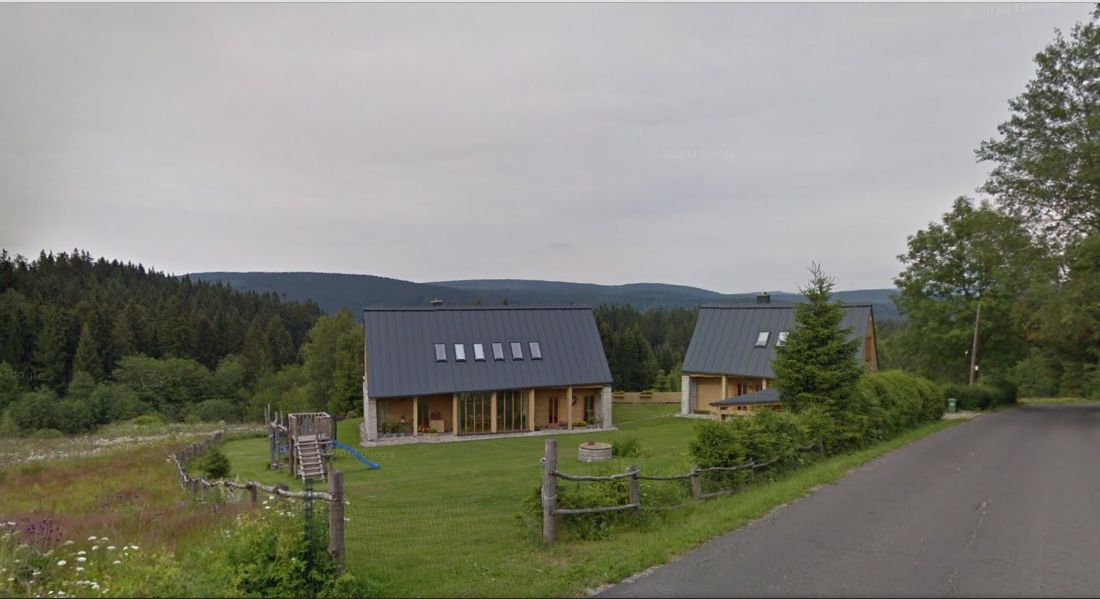 F.4.5.5	„v“ zástavba venkovská-	zástavba samostatně stojících objektů drobného měřítka (rodinné domy a jim objemově odpovídající domy jiné funkce) s obytnými i hospodářskými zahradami s výrazným uplatněním přirozené sídelní i krajinné zeleně a živých plotů na pozemcích v nové zástavbě soustředěných v nepravidelném uspořádání podle podrobné dokumentace (územní studie) a při individuální dostavbě či přestavbě na okraji či uvnitř stabilizovaných ploch s potřebou zachovat uliční čáry, stavební čáry, orientaci hřebene, u níž je třeba obecně zachovat charakter zástavby (zejména měřítko, hmoty) při individuálním architektonickém výrazu s respektováním (nesnižováním cenných hodnot) architektury stávající zástavby ležící ve vizuálním kontextu,-	novou výstavbu podřizovat formám a výrazu stávající zástavby (půdorysný tvar, výška, tvar střechy), doporučuje se převážně:jednoduchý tvar s výrazně obdélným půdorysem s poměrem půdorysných stran hlavních objektů více než 1,5 : 1 a šířkou štítové zdi na kratší straně půdorysu 7,0 m – 9,0 m,tradičním střechy hlavních staveb sedlové a polovalbové (v CHKO JH a PP Ještěd pouze sedlové) o sklonu 40o – 45o s využitelným podkrovím,	nově vymezované stavební pozemky překračující 1 000 m2,	vzdálenosti nově navržených hlavních objektů navzájem i ke stávajícím překračující 15 m,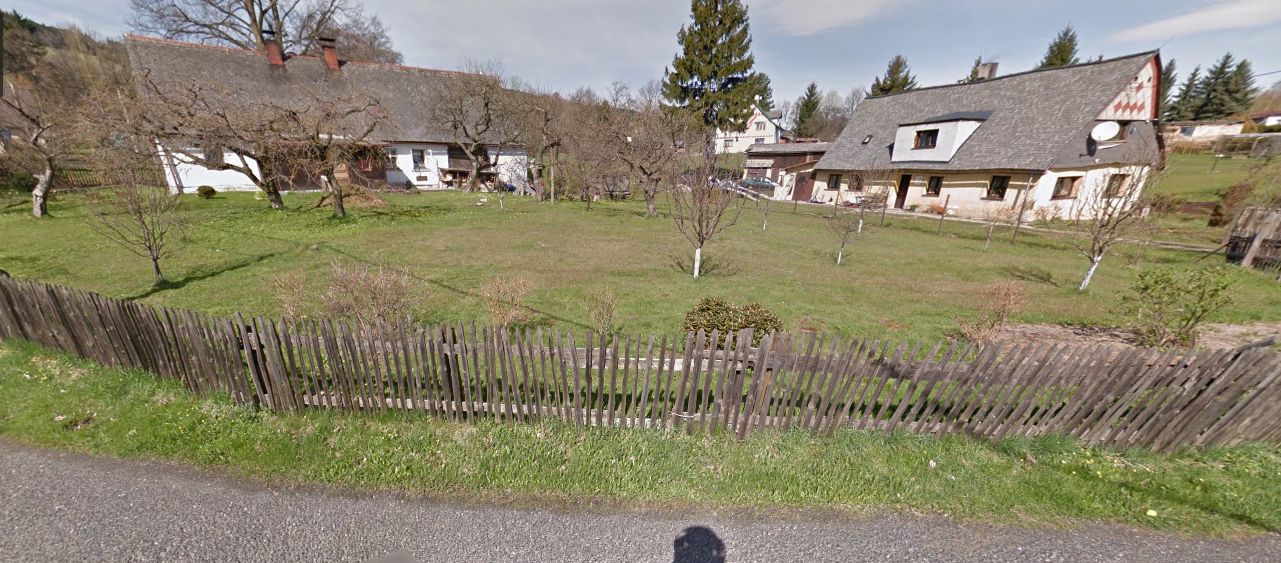 F.4.5.6	„p“ zástavba předměstskázástavba samostatně stojících i stavebně propojených objektů středního měřítka (rodinné i vícebytové domy řazené do různorodých skupin a jim objemově odpovídající domy jiné funkce) s obytnými zahradami s výrazným uplatněním uměle koncipované sídelní zeleně na pozemcích v nové zástavbě soustředěných v pravidelném uspořádání podle podrobné dokumentace (územní studie) a při individuální dostavbě či přestavbě na okraji či uvnitř stabilizovaných ploch s potřebou zachovat uliční čáry, stavební čáry, orientaci hřebene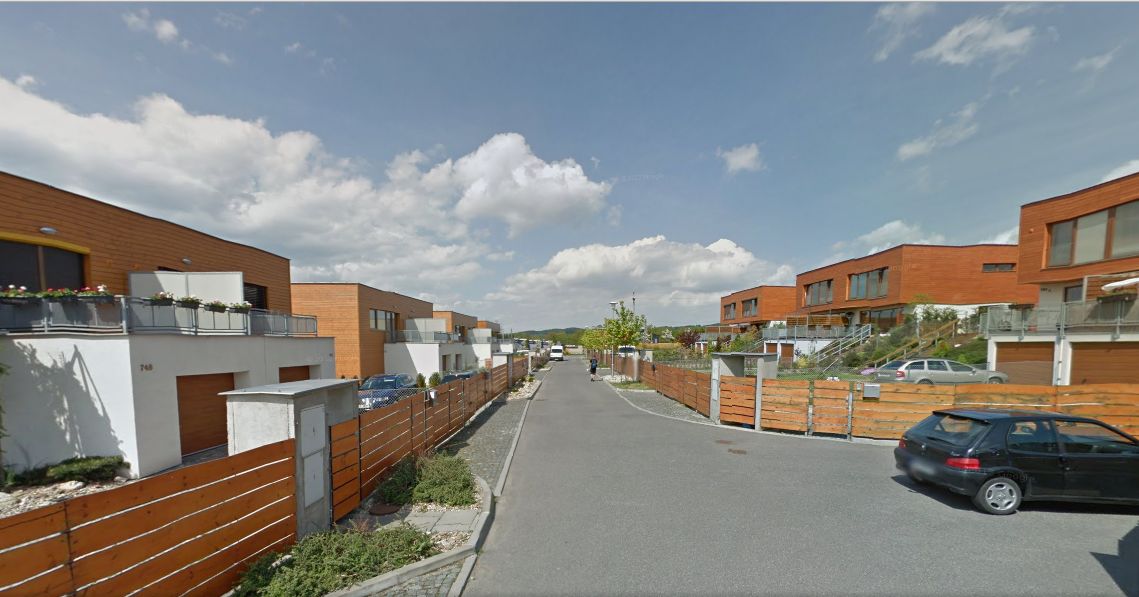 F.4.5.7	„z“ zástavba zahradních městzástavba převážně samostatně stojících objektů středního měřítka (transformované rodinné vily, větší vícebytové domy obdobného charakteru a jim objemově odpovídající domy jiné funkce) odsazených od uličních čar v obytných zahradách na pozemcích soustředěných v pravidelném uspořádání definovaném sítí veřejných prostranství vymezených v souladu s terénní konfigurací v nové zástavbě soustředěné podle podrobné dokumentace (územní studie) a při individuální dostavbě či přestavbě na okraji či uvnitř stabilizovaných ploch s potřebou zachovat uliční čáry, stavební čáry, orientaci hřebene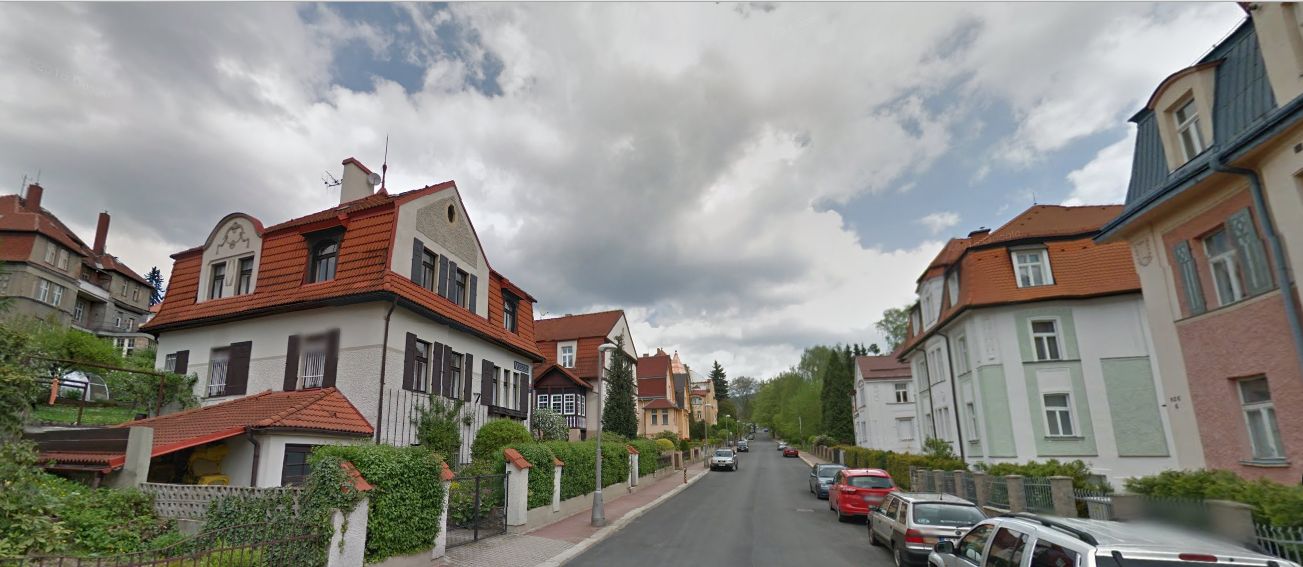 F.4.5.8	„m“ zástavba městskázástavba výškově sjednocených stavebně propojených objektů osazených do uličních čar soustředěných do kompaktních bloků a polobloků s vnitřními dvory, pozemků soustředěných v pravidelném uspořádání definovaném sítí významných městských veřejných prostranství vymezených v souladu s kompozičním záměrem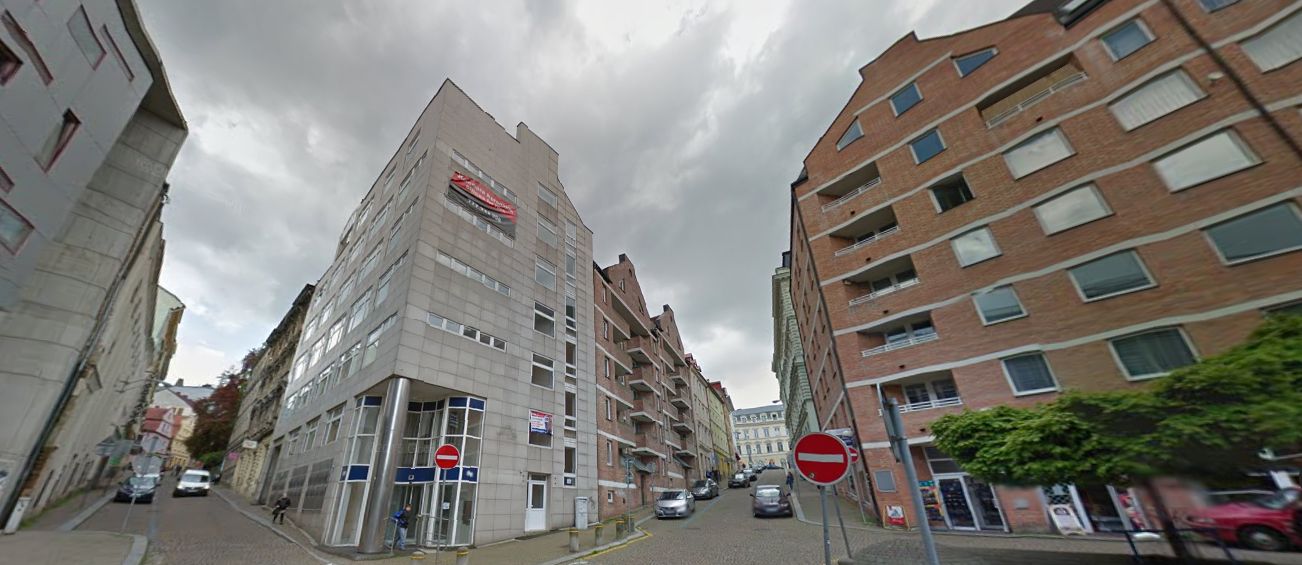 F.4.5.9	„s“ zástavba sídelnízástavba samostatně stojících i stavebně propojených výškově diverzifikovaných objektů středního a většího měřítka na pozemcích soustředěných v souladu s kompozičním záměrem v pravidelném uspořádání s akcentem na tvorbu prostorové kompozice a kvalitního veřejného prostoru s parkově upravenou zelení a vymezováním nových vyhrazených prostorů pro zajištění doplnění chybějícího odpovídajícího městotvorného využití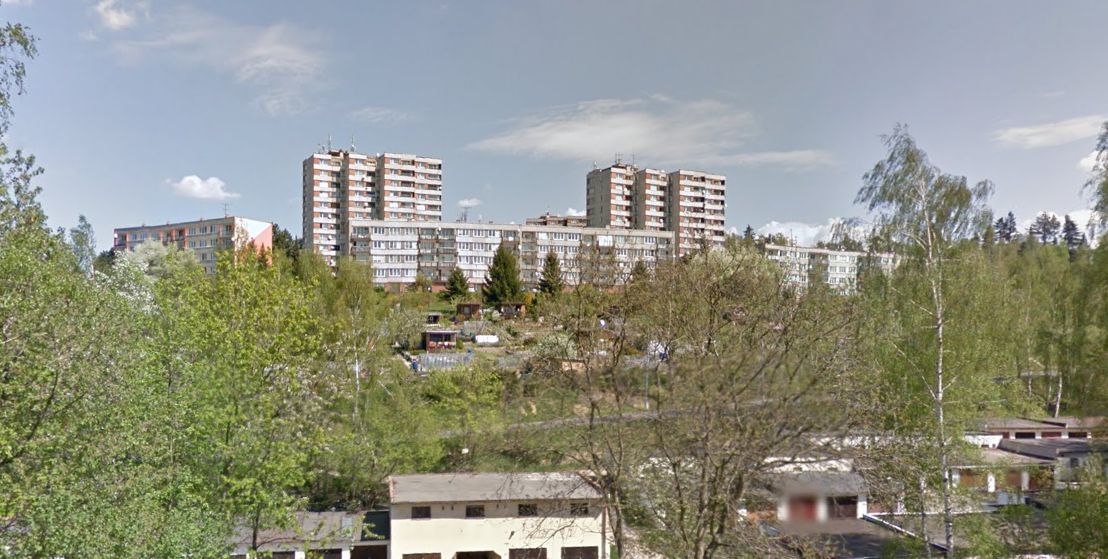 F.4.5.10	„o“ zástavba obslužných areálů občanského vybavenízástavba samostatně stojících i stavebně propojených specifických případně i dominantních objektů na převážně veřejně přístupných pozemcích různé velikosti, charakteru a uspořádání vymezujících významná veřejná prostranství s parkově upravenou zelení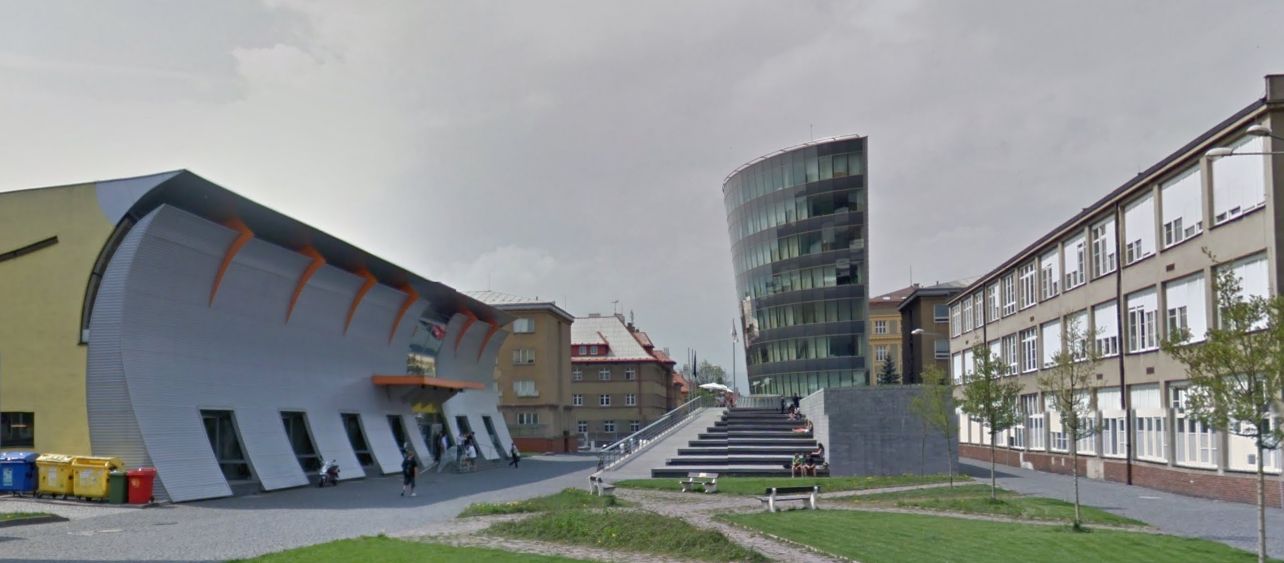 F.4.5.11	„h“ zástavba hospodářských areálůzástavba samostatně stojících i stavebně propojených výškově sjednocených převážně halových objektů velkého měřítka s veřejně nepřístupnými provozními dvory a výraznými terénními úpravami na pozemcích soustředěných v souladu s utilitárním záměrem ve vazbě na pravidelně uspořádaná veřejná prostranství s významnou ochrannou zelení.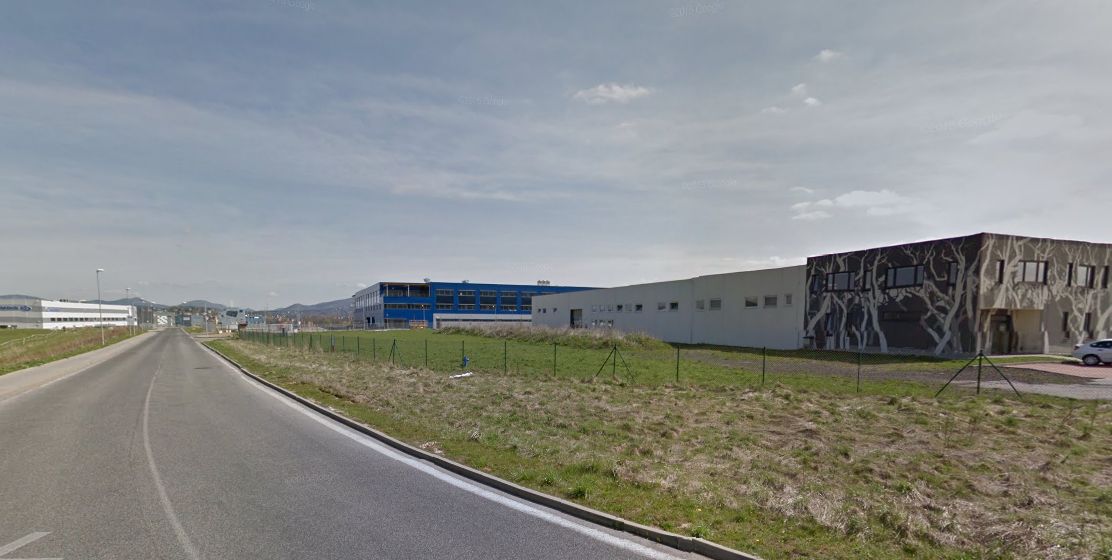 G	Vymezení VPS, VPO, staveb a opatření k zajišťování obrany a bezpečnosti státu, pro které lze práva k pozemkům a stavbám vyvlastnitG.0.0.1	Veřejně prospěšné stavby (VPS), veřejně prospěšná opatření (VPO), stavby a opatření k zajišťování obrany a bezpečnosti státu a ploch pro asanaci pro které lze práva k pozemkům a stavbám vyvlastnit, se vymezují ve Výkresu veřejně prospěšných staveb, opatření a asanací (5) a v následujícím výčtu:	VPS DOPRAVNÍ INFRASTRUKTURYG.0.0.2	VPS dopravní infrastruktury – silniční, drážní, letecké, vybaveníG.0.0.3	VPS dopravní infrastruktury – na veřejných prostranstvíchG.0.0.4	VPS a VPO – multifunkční turistické koridory	VPS TECHNICKÉ INFRASTRUKTURYG.0.0.5	VPS technické infrastruktury – vodovodG.0.0.6	VPS technické infrastruktury – kanalizaceG.0.0.7	VPS technické infrastruktury – energetika	VPS A VPO – SNIŽOVÁNÍ OHROŽENÍ ÚZEMÍ POVODNĚMIG.0.0.8	VPS a VPO – snižování ohrožení území povodněmiG.0.0.9	VPS a VPO – zvyšování retenční schopnosti území	VPO – OCHRANA PRVKŮ ÚSESG.0.0.10	VPO – založení / dotvoření prvků ÚSESG.0.0.11	VPO – vyvlastnění ploch prvků ÚSES nadregionálního a regionálního významu (zpřesnění ZÚR LK)Pozn.:	*) část prvku navržena k založení (viz tab. 8 VPO)G.0.0.12	VPS zahrnují všechny vyvolané a související stavby s tím, že některé související stavby mohou být umístěny i mimo vymezený koridor.	ASANACE ÚZEMÍG.0.0.13	Asanace území se nenavrhují.H	Vymezení VPS a veřejných prostranství, pro které lze uplatnit předkupní právoH.0.0.1	Veřejně prospěšné stavby (VPS), pro které lze uplatnit předkupní právo, se vymezují ve Výkresu veřejně prospěšných staveb, opatření a asanací (5).	VEŘEJNĚ PROSPĚŠNÉ STAVBY OBČANSKÉHO VYBAVENÍH.0.0.2	Veřejně prospěšné stavby občanského vybavení	VEŘEJNÁ PROSTRANSTVÍH.0.0.3	Žádné plochy veřejných prostranství s převahou zpevněných ploch (PP), na které může Statutární město Liberec uplatnit předkupní právo, se v územním plánu nevymezují.	VEŘEJNĚ PROSPĚŠNÉ STAVBY (NEMOVITOST), PRO KTERÉ NELZE UPLATNIT VYVLASTNĚNÍ ANI PŘEDKUPNÍ PRÁVOH.0.0.4	Vymezují se veřejně prospěšné stavby (nemovitosti), pro které nelze uplatnit vyvlastnění ani předkupní právo, avšak vzhledem k jejich veřejnému významu bude SML usilovat o jejich získání do svého vlastnictví.H.0.0.5	Veřejně prospěšné nemovitosti, pro které nelze uplatnit vyvlastnění ani předkupní právoI	Stanovení Kompenzačních opatřeníI.0.0.1	Kompenzační opatření podle § 50 odst. 6 stavebního zákona se nestanoví.J	Vymezení ploch a koridorů územních rezervJ.0.0.1	Vymezují se plochy a koridory územních rezerv zakreslené ve Výkresu základního členění (1) a Hlavním výkresu (2a) a uvedené v následujícím výčtu.J.0.0.2	V rozsahu takto vymezených ploch a koridorů se využití ploch stabilizovaných a ploch rozvojových (ploch změn) řídí stanovenými podmínkami a dále omezuje o takové stavby, zařízení a jiná opatření, které by znemožnily nebo podstatně ztížily možnost jejich budoucího využití stanoveného v územní rezervě.J.0.0.3	Umožňuje se umisťování staveb pouze ve zvláště odůvodněném veřejném zájmu – např. technická a dopravní infrastruktura, veřejná prostranství a zeleň.J.0.0.4	Vymezení koridorů územních rezervK	Vymezení ploch, ve kterých je rozhodování o změnách v území podmíněno dohodou o parcelaciK.0.0.1	Územním plánem se nevymezují žádné plochy, ve kterých rozhodování o změnách v území podmíněno smlouvou s vlastníky pozemků a staveb, které jsou dotčeny navrhovaným záměrem, jejímž obsahem musí být souhlas s tímto záměrem a souhlas s rozdělením nákladů a prospěchů spojených s jeho realizací - dohoda o parcelaci.L	Vymezení ploch a koridorů, ve kterých je rozhodování o změnách v území podmíněno zpracováním územní studieL.1	Vymezení územních studiíL.1.0.1	Jako plochy nebo jejich dotčené části, ve kterých je rozhodování o změnách v území podmíněno zpracováním územní studie, se vymezují soubory rozvojových ploch zakreslených ve Výkresu základního členění území (1) a mezilehlých stabilizovaných ploch, přičemž stanovený výčet rozvojových ploch nelze zmenšit ani dělit:-	ÚS Perštýn : P1.25.SC-P1.64.PP,-	ÚS INTEX : P5.31.PZ-P5.32.ZS-P5.96.PP-P5.97.PP-P5.98.PP-P5.100.ZS-P5.101.WT-P5.102.WT-P5.122.SM-P5.123.SM-	ÚS Papírová ulice : P1.09.PP-P1.11.PP-	ÚS Výstaviště : P1.38.DS část-P2.31.PP-P2.54.PP-	ÚS U Lípy : Z11.86.BO-Z11.87.BO-Z11.88.DS-Z11.166.BO-Z11.167.BO-Z11.168.BO,-	ÚS Pod hrází : P2.37.OS-P2.38.OS-P2.39.OS-Z2.40.OS-P3.20.OS-Z3.98.PP,-	ÚS Šumná : P6.21.DS-Z6.40.OV-Z6.41.BO-Z6.42.BO-Z6.44.BO, -	ÚS Ostašov – bydlení I : Z8.48.BO-Z8.49.OS-Z8.51.PP-Z8.52.BO-Z8.53.SC-P8.59.ZS-Z8.113.BO-Z8.117.DS část-Z8.119.DS,-	ÚS Ostašov – bydlení II : Z8.61.BO-Z8.62.BO-Z8.63.BO-P8.76.PP-Z8.109.BO-Z8.110.BO-	ÚS Ostašov – výroba I“: Z8.28.VL-P8.30.VL-Z8.104.DS část-Z8.131.DS-Z8.143.VL,-	ÚS Ostašov – výroba II : P8.55.PZ-Z8.57.VL-Z8.117.DS část-P8.123.DS-Z9.66.PP-Z9.69.SM	ÚS JATKA : P9.33.PZ-P9.34.PZ-P9.48.SM-P9.74.SM,-	ÚS Krásná Studánka I : Z11.08.PP-Z11.09.BO-Z11.11.BO-Z11.18.BO-Z11.19.BO-Z11.20.BO-Z11.21.BO-Z11.22.BO-Z11.24.PP část-Z11.208.BO,-	ÚS Krásná Studánka II : Z11.24.PP část-Z11.25.BO-Z11.26.BO-Z11.27.BO-Z11.29.BO,-	ÚS Krásná Studánka III : Z11.48.BO-Z11.50.SC-P11.51.DS-Z11.52.BO-Z11.162.BO-Z11.163.BO-Z11.164.PP-Z11.226.BO-	ÚS Kunratice – DTC : P3.46.BO-Z3.50.BO-Z5.04.RI-Z5.106.PP,-	ÚS Kunratice : Z3.51.PP-Z3.54.BO-Z3.56.BO-Z3.57.BO-Z3.61.SM-Z3.62.BO-Z3.63.BO-Z3.65.PP-Z3.66.SM-Z3.67.BO-Z3.72.BO-Z3.75.OS-Z3.96.SM-Z3.112.BO,-	ÚS Pavlovice – za Kauflandem I : Z11.96.BO-Z11.97.SC-Z11.98.PP-Z11.99.BO-Z11.139.SC-Z11.171.PP-P11.172.PP-Z11.196.BO-Z11.206.OS,-	ÚS Pavlovice – za Kauflandem II : Z11.105.PP-Z11.106.BO-Z11.108.SC-Z11.111.BO,-	ÚS Irkutská-Volgogradská : Z8.79.BO-Z8.89.BO-Z8.106.BO-P8.132.ZS-Z8.140.DS část,-	ÚS Makro : Z6.75.PP-P6.151.DS-Z6.178.OK-P6.185.PZ-P6.189.PZ-Z6.191.OS,-	ÚS Horská I : Z2.17.SC-P2.20.PP-P2.21.BO-Z2.53.SC-Z2.61.PP-Z2.97.SC,-	ÚS Horská II : Z2.26.OS-Z2.57.BO,-	ÚS Na Lukách II : P4.10.BO-Z4.11.BO-Z4.54.BO-Z4.60.OS-Z4.81.RI-K4.82.ZS,-	ÚS Na Lukách III : Z4.14.BO-Z4.15.BO,-	ÚS Náhorní : Z5.11.BO-Z5.12.PP-Z5.13.BO-Z5.15.OS-Z5.16.BO-P5.76.DS část-Z5.88.BO,-	ÚS Horní Růžodol : Z9.44.DS-Z9.45.VL-Z9.47.VL-P9.76.VL-Z6.131.SM-Z6.132.SM,-	ÚS Centrum Jih : P1.16.DS-P1.17.SM-P1.18.ZS-P1.19.WT-P1.69.SM-P1.70.PP-P1.72.PP-P1.76.ZS,-	ÚS Centrum Sever : P1.37.SC-P1.38.DS-P1.40.OV-P1.41.PZ-P1.42.PZ-P1.43.SC-P1.95.PP-P1.101.SC-P1.109.PP,-	jednotlivé soubory rozvojových ploch bez názvu:	ÚS1 : P1.50.SC-P1.61.PP-P1.84.PZ,	ÚS2 : Z2.49.BO-Z2.50.BO-Z2.79.BO	ÚS3 : P4.37.OV-Z4.38.OS-Z4.39.PP-P4.50.PP-P4.73.OS-P4.75.PZ,	ÚS4 : Z5.19.OS-Z5.20.SM-P5.76.DS část,	ÚS5 : Z5.49.BO-Z5.50.BO,	ÚS6 : Z5.59.BO-Z5.60.BO-Z5.61.PP-Z5.62.BO-Z5.63.BO,	ÚS7 : Z6.69.BO-Z6.70.PP-Z6.71.BO,	ÚS8 : Z6.94.BO-Z6.95.BO,	ÚS9 : P6.38.DS část-Z6.153.BO-Z6.154.BO-Z6.155.BO,	ÚS10 : Z7.29.BO-P7.31.PZ-Z7.32.BO-Z7.38.BO,	ÚS11 : Z7.44.BO-Z7.82.BO-Z7.83.PP,	ÚS12 : Z7.52.BO-Z7.53.OS-Z7.84.PP-Z7.85.PP,	ÚS13 : Z8.45.DS-Z8.46.BO	ÚS14 : Z8.87.BO-Z8.115.BO-Z8.116.PP,	ÚS15 : P9.10.SM-P9.12.PZ-P9.15.SM,	ÚS16 : P9.60.DS-P9.61.DX-P9.62.DX,	ÚS17 : Z11.42.OS-Z11.44.BO-Z11.45.BO-Z11.210.PP-Z11.216.BO,	ÚS18 : P11.117.PP-P11.230.SC-	jednotlivé rozvojové plochy přesahující výměru cca 1 ha:	ÚS : Z2.15.BO, Z2.19.BO, Z2.27.BO, Z3.38.BO, P4.36.BO, Z5.39.BO, Z5.40.BO, Z5.56.BO, Z5.67.BO, Z5.104.BO, Z6.25.BO, Z6.111.BO, Z6.127.BO, P7.11.SM, Z7.16.BO, Z7.21.BO, Z7.56.BO, Z8.24.BO, Z8.71.BO, Z8.72.BO, P9.64.SM, Z10.01.BO, Z10.07.SM, Z10.11.BO, Z10.12.BO, P10.101.SC,-	jednotlivé stabilizované plochy, v nichž je kódem „PG“ stanovena povinnost zajistit podíl veřejného odstavování vozidel, jehož kapacita bude stanovena v podrobnější dokumentaci před realizací významově odpovídajících staveb.L.1.0.2	Další územní studie pořizovat přednostně na území rozvojových oblastí, případně i v dalších lokalitách, tvořených plochami rozvojovými i stabilizovanými, kde by jejich následným dělením na stavební pozemky mohlo dojít k narušení významných urbanistických hodnot části území nebo jeho vazeb na navazující území,L.1.0.3	V územních studiích respektovat regulativy územního plánu vztažené k příslušným plochám a zpřesnit je na jednotlivé uliční bloky resp. stavební pozemky.L.1.0.4	Územní studie pořizovat ve fázi reálné schopnosti investora (vč. města Liberec) realizovat na jasně vymezeném území obecně přijatelnou koncepci jeho rozvoje,L.1.0.5	Lhůta pro pořízení územních studií, jejich posouzení pořizovatelem a vložení dat o územních studiích do evidence územně plánovací činnosti je 6 roků od nabytí účinnosti opatření obecné povahy, kterým se vydává ÚP Liberec.L.2	Zadání územních studiíL.2.0.1	Rozsah řešeného území územních studií včetně ploch nezbytných pro umístění dopravní a technické infrastruktury a pro řešení souvislostí s přilehlým územím bude upřesněn v zadání územních studií.L.2.0.2	Zadání územních studií bude požadovat především podrobně upřesnit:-	části řešeného území a jednotlivých ploch určené resp. neurčené k zastavění,-	podrobné funkční využití uličních bloků, stavebních pozemků resp. objektů,-	podrobné prostorové charakteristiky uličních bloků, stavebních pozemků resp. objektů,-	požadavky na architektonické ztvárnění veřejných prostranství a stavebních objektů,-	zpřesněné kapacitní údaje uličních bloků, stavebních pozemků resp. objektů,-	vymezení prostorů pro veřejná prostranství a jednotlivé kategorie sídelní zeleně,-	vymezení prostorů pro občanské vybavení,-	způsob napojení na dopravní infrastrukturu a prostupnost území,-	způsob napojení na technickou infrastrukturu,-	zpřesněné řešení dopravy, technické infrastruktury veřejných prostranství i uličních bloků,-	vhodné využití částí území ve vztahu k záplavovému území,-	posouzení hluku minimálně v rozsahu požadavků KHS,-	na území MPZ vymezení pozemků, které budou respektovat historický půdorys a jemu odpovídající urbanistickou skladbu.-	na území MPZ návrh případných asanací s ohledem na památkové hodnoty území, zaměřený především na stavby, které byly realizovány v rozporu s kulturně historickými hodnotami a narušují celkový obraz,-	případně další podrobnosti.M	Vymezení ploch a koridorů, ve kterých je rozhodování o změnách v území podmíněno vydáním regulačního plánuM.1	Vymezení regulačních plánůM.1.0.1	Jako plochy, ve kterých je rozhodování o změnách v území podmíněno zpracováním regulačního plánu na žádost (dále též RP), se vymezují plochy v územích zakreslených ve Výkresu základního členění území (1) a popsaných v níže uvedeném výčtu, přičemž takto vymezená území nelze zmenšit ani dělit:-	„Textilana“: P1.29.SM-P1.30.SC-P1.31.SC-P1.32.DS-P1.65.DS-P4.01.SMM.1.0.2	Využít možnosti pořizovat další regulační plány z podnětu přednostně na území rozvojových oblastí, případně i v dalších lokalitách, tvořených plochami rozvojovými i stabilizovanými, kde by jejich následným dělením na stavební pozemky mohlo dojít k narušení významných urbanistických hodnot části území nebo jeho vazeb na navazující území,-	přitom nenahrazovat regulačními plány žádná územní rozhodnutí a doprovázet je uzavíráním plánovacích smluv.M.1.0.3	Regulační plány pořizovat ve fázi reálné schopnosti investora (vč. města Liberec) realizovat na jasně vymezeném území schvalitelnou koncepci jeho rozvoje,-	z tohoto důvodu minimalizovat omezení (stavební uzávěra) běžného územního rozvoje zejména zanedbaných částí města v intencích regulativů územního plánu, která by vznikla stanovením striktního požadavku na pořízení většího množství regulačních plánů v územním plánu,M.1.0.4	V regulačních plánech respektovat regulativy územního plánu vztažené k příslušným plochám a zpřesnit je na jednotlivé uliční bloky resp. stavební pozemky.M.2	Zadání regulačních plánů	regulační plán „Textilana“ (návrh zadání)M.2.0.1	Základní identifikační údaje:-	regulační plán na žádost-	pořizovatel: Magistrát města Liberec, Odbor hlavního architekta, oddělení územního plánování, Náměstí Dr. E. Beneše 1, 460 59, Liberec 1.M.2.0.2	Vymezení řešeného území:-	Území určené v ÚP Liberec k prověření RP Textilana zahrnuje soubor rozvojových a mezilehlých stabilizovaných ploch:	P1.29.SM, P1.30.SC, P1.31.SC, P1.32.DS, P1.65.DS, P4.01.SM,	a v minimálním rozsahu je zakresleno ve Výkresu základního členění území (1).-	Do řešeného území zahrnout též plochy nezbytné pro umístění dopravní a technické infrastruktury a pro řešení souvislostí s přilehlým územím.M.2.0.3	Požadavky na vymezení pozemků a jejich využití:-	Území RP Textilana je určeno pro plnění funkce rozšířeného městského centra,-	při respektování stanovených podmínek ÚP Liberec pro využití a prostorové uspořádání ploch smíšených obytných centrálních (SC) a ploch smíšených obytných městských (SM) prověřit poměr uplatnění pozemků pro bydlení městského typu, kapacitní občanské vybavení i drobnou výrobu,-	upřesnit funkční využití uličních bloků, stavebních pozemků, stavebních objektů případně v rozdělení po podlažích, definovat stavby určující, stabilizované, k asanaci, stavby doplňkové, podzemní,....-	vymezit nezastavitelné části řešeného území zajišťující propojení kostry veřejných prostranství i vytvoření neveřejných pobytových prostorů,-	vymezit pozemky pro umístění rozvodů technické infrastruktury,-	vymezit pozemky pro různé kategorie sídelní zeleně uspořádané do systému propojujícího fragmentované plochy veřejných prostranství s převahou zeleně (PZ) a ploch zeleně sídelní (ZS) za hranicí řešeného území,-	pro každé 2 ha zastavitelné plochy vymezit s touto zastavitelnou plochou související plochu veřejného prostranství o výměře min. 1000 m2, do níž se nezapočítávají motorové komunikace,-	upřesnit kapacitní údaje hlavních funkcí.M.2.0.4	Požadavky na umístění a prostorové uspořádání staveb:-	Pro umístění a prostorové uspořádání staveb upřesnit závazné regulační podmínky dotčených ploch vymezených v ÚP do podrobných prostorových charakteristik,-	v ÚP stanovenou výškovou hladinu zástavby upřesnit o výšku a úhel / odsazení zakončujícího podlaží, přípustné formy zastřešení, umístění případně popis dominant, které vyloučí nahodilé narušení charakteru širšího území,-	v ÚP stanovené plošné parametry zástavby (Kn) doplnit o umístění uličních čar, stavebních čar (pevná / volná / souvislá / nesouvislá), stanovení vzdálenosti staveb od hranic pozemků a sousedících staveb, určení objemu a tvaru staveb (doporučený / předepsaný),-	stanovit požadavky na architektonické ztvárnění veřejných prostranství a stavebních objektů.M.2.0.5	Požadavky na ochranu a rozvoj hodnot území:-	Respektovat podmínky koncepce uspořádání krajiny vč. sídelní zeleně stanovené v ÚP Liberec,-	při vymezování vyhrazené pobytové zeleně (např. vnitrobloky, zahrady) respektovat v ÚP stanovené plošné parametry zeleně (Kz),-	na veřejných prostranstvích vymezit pozemky pro zeleň veřejnou pobytovou (parky) při zohlednění vztahu k navazujícím plochám veřejných prostranství s převahou zeleně (PZ) a ploch zeleně sídelní (ZS),-	umisťování dřevin do uličních profilů provádět se zohledněním možností vedení technické infrastruktury a rozhledových poměrů komunikací,-	návrhem výstavby na vymezených stavebních pozemcích respektovat okolní stávající zástavbu (zejména „Blaupunkt“),-	zajistit přístup na pozemky v sousedství řešeného území.M.2.0.6	Požadavky na řešení veřejné infrastruktury:-	Do řešení dopravní infrastruktury zahrnout veškeré veřejné komunikace pro motorovou dopravu i bezmotorovou dopravu (cyklostezky, chodníky), parkování na veřejných plochách, zásady řešení veřejné dopravy osob, vjezdů na pozemky a prostupnosti území (průchody, pasáže,...),-	respektovat prostorové v ÚP Liberec stanovené vymezení a upřesnit provozní uspořádání křižovatky Jablonecká x Na Bídě,-	zajistit přes řešené území propojení horního centra se sídlištěm Broumovská přímější než dosud a pokud možno bez ztráty výšky,-	na základě podmínek stanovených v ÚP upřesnit způsob a kapacity odstavování automobilů,-	provést posouzení hluku z dopravy minimálně v rozsahu požadavků KHS,-	do řešení technické infrastruktury zahrnout veškerá zařízení a rozvody, nezbytné pro obsluhu řešeného území v účelné vazbě na existující zařízení a rozvody městské sítě vně řešeného území,-	na základě podmínek stanovených v ÚP upřesnit koncepci zásobování pitnou vodou, splaškové kanalizace, odvádění dešťových vod, zásobování elektrickou energií a plynem, veřejné komunikační sítě (spoje), způsob nakládání s odpady,-	stanovit vhodné využití částí území ve vztahu k záplavovému území,-	místní komunikace řešit s ohledem na umožnění příjezdu těžké mobilní požární techniky, zabezpečit zásobování požární vodou v rozsahu požadovaném platnými předpisy.M.2.0.7	Požadavky na VPS a VPO:-	Pokud to bude účelné, vymezit v RP veřejně prospěšné stavby (VPS) – zejména některé stavby dopravní a technické infrastruktury zřizované ve veřejném zájmu a zasahující do pozemků, které nejsou vlastnicky dostupné.M.2.0.8	Požadavky na asanace:	Vzhledem k charakteru řešeného území nebudou uplatňovány.M.2.0.9	Další požadavky vyplývající z ÚAP a ze zvláštních právních předpisů:-	V řešeném území respektovat limity využití území z aktualizované databáze jevů ÚAP.M.2.0.10Výčet druhů územních rozhodnutí, které regulační plán nahradí:-	Regulační plán nenahradí žádná územní rozhodnutí.M.2.0.11Požadavky ze závěru zjišťovacího řízení včetně určení dalšího postupu, pokud se postupy posuzování vlivů na ŽP a pořizování RP spojují:-	Krajský úřad Libereckého kraje, jako příslušný orgán podle § 22 písm. b) zákona č.100/2001 Sb., o posuzování vlivů na životní prostředí, ve znění pozdějších předpisů, neuplatňuje k návrhu Zadání RP Textilana požadavek na zpracování vyhodnocení vlivů tohoto RP na životní prostředí za předpokladu, že na ploše řešeného území nebudou navrhovány záměry podléhající posouzení podle přílohy č.1 zákona nebo záměry, které naplní ustanovení § 4 odst. 1) písm. e) zákona.	Vliv regulačního plánu RP Textilana na soustavu Natura 2000 byl vyloučen předchozími stanovisky Krajského úřadu Libereckého kraje k ÚP.M.2.0.12Případné požadavky na plánovací smlouvu a dohodu o parcelaci:-	Před vydáním RP uzavřít plánovací smlouvu mezi SML a žadatelem o spoluúčasti žadatele na vybudování nového a úpravách stávajícího dopravního, technického a občanského vybavení veřejné infrastruktury v souvislostech se záměrem řešeným regulačním plánem,-	požadavek na uzavření dohody o parcelaci se neuplatňuje.M.2.0.13Požadavky na uspořádání obsahu návrhu RP a obsahu jeho odůvodnění s ohledem na charakter území a problémy k řešení včetně měřítek výkresů a počtu vyhotovení:-	Obsah RP a obsah jeho odůvodnění přizpůsobit příloze č.11 vyhlášky č.500/2006 Sb., o územně analytických podkladech, územně plánovací dokumentaci a způsobu evidence územně plánovací činnosti, v platném znění,-	I. Obsah regulačního plánu:	Textovou část RP zpracovat podle odstavce 1 a 2 jmenované přílohy,	Grafickou část RP zpracovat podle odstavce 3 a 4 jmenované přílohy a bude obsahovat:hlavní výkres                                                                      M – 1 : 500 (1 : 1000)výkres veřejně prospěšných staveb, opatření a asanací   M – 1 : 1000	další výkresy podle potřeby,-	II. Obsah odůvodnění regulačního plánu:	Textovou část odůvodnění RP zpracovat podle odstavce 1 jmenované přílohy,	grafickou část odůvodnění RP zpracovat podle odstavce 2 jmenované přílohy s obsahem:koordinační výkres                                                             M – 1 : 500 (1000)výkres širších vztahů                                                          M – 1 : 5000výkres předpokládaných záborů půdního fondu                 M – 1 : 1000-	RP Textilana zpracovat digitálně nad katastrální mapou.-	Návrh RP pro účely veřejného projednání odevzdat 2x v tištěné podobě a 1x na digitálním nosiči ve formátu PDF,-	Upravený návrh RP podle výsledků veřejného projednání RP pro účely projednání v ZML odevzdat 2x v tištěné podobě a 1x na digitálním nosiči ve formátu PDF,-	Upravený návrh RP podle výsledků projednání v ZML pro účely vydání opatřením obecné povahy odevzdat 4x v tištěné podobě a 1x na digitálním nosiči ve formátu PDF umožňujícím vyhledávání textu a vypínání vrstev a strojově čitelném formátu obsahujícím projekty jednotlivých výkresů shodných s tištěnou podobou RP.N	Stanovení pořadí změn v území (etapizace)N.0.0.1	Pořadí změn v území (etapizace) se nestanoví, zástavbu města rozvíjet podle aktuálních zájmů, potřeb a zejména možností ve vazbě na oborové dokumenty – Dopravní generel, aktualizace Územně energetické koncepce, PRVKLK,…,-	přitom v dalších stupních projektové přípravy dílčích rozvojových záměrů vždy prokazovat splnění podmínky uvedené v tabulkách kapitoly „C.6 Vymezení ploch zastavitelných a ploch přestavby“:	„IN – v dalších stupních projektové přípravy prokázat řešení napojení celé plochy na celoměstské / sektorové dopravní a technické vybavení“,-	současně respektovat přirozenou etapizaci, kterou je podmíněnost zástavby jednotlivých stavebních pozemků výstavbou příslušných úseků podmiňujících prostorově a kapacitně odpovídajících přístupových komunikací, podél nich uložených inženýrských sítí a navržených uličních stromořadí.O	Vymezení architektonicky nebo urbanisticky významných stavebO.0.0.1	Územní plán vymezuje stavby, pro které může být architektonická část projektové dokumentace („návrh stavby“, „studie“) vypracována pouze pod vedením autorizovaného architekta ve smyslu § 17 písm. d) a § 18 písm. a) zákona č. 360/1992 Sb., jedná se o:-	veškeré stavby hlavního, přípustného a podmíněně přípustného využití v plochách smíšených obytných centrálních (SC) a plochách občanského vybavení veřejného (OV), které prostorově vymezují veřejná prostranství,-	veškeré stavby potenciálně převyšující svým objemem nebo výškou okolní zástavbu pro něž se v kapitole „E.1 Prostorové a funkční vazby krajiny – krajinný ráz“ za účelem zajištění ochrany a rozvoje charakteristického obrazu města požaduje prověřit záměr zákresem do fotografií panoramat města, resp. do fotografií pořízených z významných vyhlídkových bodů, ze kterých bude záměr viditelný.	Údaje o počtu listů územního plánu a výkresů grafické částiTextová část Územního plánu Liberec obsahuje 195 stran A4 a 36 schémat formátu A4.Grafická část Územního plánu Liberec obsahuje 7 výkresů, každý o formátu 6 x „A0“.V Liberci, prosinec 2021									Ing. arch. Jiří PlašilNázev díla:ÚZEMNÍ PLÁN LIBERECČást díla:Výrok – textová částPořizovatel:Magistrát města LiberecOdbor územního plánováníoddělení územního plánováníNáměstí Dr. E. Beneše 1, 460 59, Liberec 1Objednatel:Statutární město LiberecNáměstí Dr. E. Beneše 1, 460 59, Liberec 1Zhotovitel:SAUL s.r.o.U Domoviny 491/1, 460 01, Liberec 4Číslo zakázky zhotovitele:001/2009 – 019/2020Číslo zakázky objednatele:Datum zhotovení:Prosinec 2021Vedoucí projektantIng. arch. Jiří PlašilUrbanistická koncepceIng. arch. Jiří PlašilIng. arch. Zdeněk BičíkIng. Oldřich LubojackýIng. Jan MusilKoordinace projektuIng. arch. Jiří PlašilHospodářská základna – výroba, služby, cestovní ruchIng. Oldřich LubojackýDopravní infrastruktura a dopravní systémyVALBEK spol. s r.o.Ing. Milan KoloušekIng. Jan HejralIng. Ladislav KřenekTechnická infrastruktura – vodní hospodářstvívodní plochy a toky, ochrana před povodněmiTOPKLIMA spol. s r.o.Ing. Petr KořínekTechnická infrastruktura –energetika, informační systémyIng. Boleslav JagielloIng. Josef KobrleŠirší vztahyObčanské vybavení, civilní ochranaARR Nisa spol. s r.o.RNDr. Zdeněk KadlasObyvatelstvo, bydlení, zaměstnanostObčanské vybaveníARR Nisa spol. s r.o.RNDr. Robert Rölc Ph.D.Životní prostředíIng. Zuzana TonikováPůdní fond, zemědělství, lesnictví, ochrana přírody a krajinyIng. Jan HromekVyhodnocení vlivů na udržitelný rozvoj územíIng. Zuzana TonikováIng. Lucie DaleckáIng. Hana AliMgr. Radomír SmetanaVyhodnocení vlivů na udržitelný rozvoj území - doplněkJacobs Clean Energy, Mgr. Jana Švábová NezvalováDatová částIng. arch. Zdeněk BičíkGrafické práceRomana SvobodováZuzana Němcovákapitola                                                                                                                                                                  stranakapitola                                                                                                                                                                  stranaIdentifikační údaje, autorský kolektiv1Obsah územního plánu2Zkratky, vysvětlivky4AVymezení zastavěného území6BZákladní koncepce rozvoje území města, ochrany a rozvoje jeho hodnot7B.1Požadavky na plnění úlohy města v širším území7B.2Hlavní cíle a zásady rozvoje území města8B.3Hlavní cíle a zásady ochrany hodnot území města12CUrbanistická koncepce včetně urbanistické kompozice16C.1Hlavní zásady urbanistické koncepce města jako celku a vzájemných vztahů mezi částmi města16C.2Funkční uspořádání19C.3Urbanistická kompozice - prostorové uspořádání23C.4Uspořádání systému center, veřejných prostranství a sídelní zeleně25C.5Koncepce uspořádání jednotlivých částí města26C.6Vymezení ploch zastavitelných a ploch přestavby 39DKoncepce veřejné infrastruktury51D.1Dopravní infrastruktura51D.2Technická infrastruktura62D.3Občanské vybavení75D.4Veřejná prostranství79D.5Civilní ochrana81D.6Modrozelená infrastruktura84EKoncepce uspořádání krajiny85E.0Vymezení ploch změn v krajině85E.1Prostorotvorné a funkční vazby krajiny – krajinný ráz86E.2Územní systém ekologické stability90E.3Produkční a rekreační funkce ploch v krajině96E.4Vodní režim v krajině, protierozní opatření99E.5Opatření proti povodním a jiným živelným pohromám101E.6Prostupnost krajiny103E.7Dobývání nerostů104FStanovení podmínek pro využití ploch s rozdílným způsobem využití105F.1Podmínky pro využití a uspořádání ploch - definice106F.2Podmínky využití území110F.3Omezení využití území137F.4Podmínky prostorového uspořádání161GVymezení veřejně prospěšných staveb,     ,pro které lze práva k pozemkům a stavbám vyvlastnit170HVymezení veřejně prospěšných staveb,  …, pro které lze uplatnit předkupní právo181IStanovení kompenzačních opatření183JVymezení ploch a koridorů územních rezerv184KVymezení ploch, ve kterých je rozhodování ………. podmíněno dohodou o parcelaci185LVymezení ploch a koridorů, ve kterých je rozhodování …….... podmíněno zpracováním územní studie186L.1Vymezení územních studií186L.2Zadání územních studií188MVymezení ploch a koridorů, ve kterých je rozhodování …….. podmíněno vydáním regulačního plánu189M.1Vymezení regulačních plánů189M.2Zadání regulačních plánů190NStanovení pořadí změn v území (etapizace)193OVymezení architektonicky nebo urbanisticky významných staveb 194Údaje o počtu listů územního plánu a výkresů grafické části195číslonázev schémaměřítkoza stranouA.1Zastavěné území1:75 0006B.3.1Městská památková zóna1:75 00012B.3.2Registrované významné krajinné prvky1:75 00014B.3.3Ochrana přírody 1:75 00014C.1.1Rozvojové oblasti1:75 00018C.4.1Městská a lokální centra1:75 00026C.6.1Rozvojové plochy1:75 00050D.1.1Základní silniční síť podle zátěže1:75 00056D.1.2Základní silniční síť podle ČSN 736110 1:75 00056D.1.3Základní silniční síť podle zákona č.13/97 Sb. 1:75 00056D.1.7Vzorové příčné profily – stezka pro chodce a cyklisty1:10056D.1.7Vzorové příčné profily – „D“ se smíšeným provozem jednosměrná1:10056D.1.7Vzorové příčné profily – „D“ se smíšeným provozem obousměrná1:10056D.1.7Vzorové příčné profily – „C“ obslužná přístupová jednosměrná1:10056D.1.7Vzorové příčné profily – „C“ obslužná přístupová obousměrná1:10056D.1.7Vzorové příčné profily – „C“ obslužná spojovací1:10056D.1.7Vzorové příčné profily – „C“ obslužná hlavní1:10056D.1.7Vzorové příčné profily – „B“ sběrná1:10056D.1.4Letecká doprava 1:75 00058D.1.5Veřejná doprava 1:75 00058D.1.6Cyklistická doprava 1:75 00060D.2.1Zásobování pitnou vodou 1:75 00062D.2.2Kanalizační síť 1:75 00064D.2.3Zásobování elektrickou energií1:75 00068D.2.4Zásobování plynem 1:75 00070D.2.5Zásobování teplem 1:75 00074D.4.1Veřejná prostranství 1:75 00080E.2.1Územní systém ekologické stability1:75 00094E.3.1Rekreační oblasti a zelené pásy1:75 00098E.5.1Vodní plochy a toky, protipovodňová opatření1:75 000102F.4.1Výška staveb-162F.4.2Intenzita využití pozemků v plochách-162F.4.3Výšková hladina / koeficient zastavění-162F.4.4Charakter zástavby1:75 000164J.1Územní rezervy1:75 000184M.1Prověření územními studiemi a regulačními plány 1:75 000188číslonázev výkresuměřítko1Výkres základního členění území1:5 0002aHlavní výkres1:5 0002bVýkres koncepce krajiny1:5 0003Výkres koncepce dopravní infrastruktury1:5 0004aVýkres koncepce technické infrastruktury - energetika, spoje1:5 0004bVýkres koncepce technické infrastruktury - vodní hospodářství1:5 0005Výkres veřejně prospěšných staveb, opatření a asanací1:5 000AOPK ČRAOPK ČRAgentura ochrany přírody a krajiny České republikyAgentura ochrany přírody a krajiny České republikyAgentura ochrany přírody a krajiny České republikyARRARRAgentura regionálního rozvojeAgentura regionálního rozvojeAgentura regionálního rozvojea.s.a.s.akciová společnostakciová společnostakciová společnostBDBDbytový důmbytový důmbytový důmBJBJbytová jednotkabytová jednotkabytová jednotkaBPEJBPEJbonitovaná půdně ekologická jednotkabonitovaná půdně ekologická jednotkabonitovaná půdně ekologická jednotkaCRCRcestovní ruchcestovní ruchcestovní ruchCUPCUPcelková užitková plochacelková užitková plochacelková užitková plochaCZTCZTcentrální zásobování teplemcentrální zásobování teplemcentrální zásobování teplemČRČRČeská republikaČeská republikaČeská republikaČOVČOVčistírna odpadních vodčistírna odpadních vodčistírna odpadních vodČSČSčerpací stanicečerpací stanicečerpací staniceČSOVČSOVčerpací stanice odpadních vodčerpací stanice odpadních vodčerpací stanice odpadních vodČSPHMČSPHMčerpací stanice pohonných hmotčerpací stanice pohonných hmotčerpací stanice pohonných hmotČSÚČSÚČeský statistický úřadČeský statistický úřadČeský statistický úřadDbDbdecibeldecibeldecibeldistr.distr.distribučnídistribučnídistribučníDODOdotčený orgán (státní správy)dotčený orgán (státní správy)dotčený orgán (státní správy)DPDPdobývací prostordobývací prostordobývací prostorDPMLJDPMLJDopravní podnik měst Liberce a Jablonce nad NisouDopravní podnik měst Liberce a Jablonce nad NisouDopravní podnik měst Liberce a Jablonce nad NisouDPSDPSdům s pečovatelskou služboudům s pečovatelskou služboudům s pečovatelskou službouDTCDTCdiagnosticko terapeutické centrumdiagnosticko terapeutické centrumdiagnosticko terapeutické centrumEAEAekonomicky aktivníekonomicky aktivníekonomicky aktivníEAOEAOekonomicky aktivní obyvatelstvoekonomicky aktivní obyvatelstvoekonomicky aktivní obyvatelstvoEUEUEvropská unieEvropská unieEvropská unieEVLEVLevropsky významná lokalitaevropsky významná lokalitaevropsky významná lokalitaHPJHPJhlavní půdní jednotkahlavní půdní jednotkahlavní půdní jednotkaHZSHZShasičský záchranný sborhasičský záchranný sborhasičský záchranný sborCHKO JHCHKO JHChráněná krajinná oblast Jizerské horyChráněná krajinná oblast Jizerské horyChráněná krajinná oblast Jizerské horyCHLÚCHLÚchráněné ložiskové územíchráněné ložiskové územíchráněné ložiskové územíCHOPAVCHOPAVchráněná oblast přirozené akumulace vodchráněná oblast přirozené akumulace vodchráněná oblast přirozené akumulace vodIPIPInterakční prvekInterakční prvekInterakční prvekIZSIZSintegrovaný záchranný systémintegrovaný záchranný systémintegrovaný záchranný systémJHJHJizerské horyJizerské horyJizerské horyJTSKJTSKjednotný trigonometrický systém Křovákjednotný trigonometrický systém Křovákjednotný trigonometrický systém Křovákk.ú.k.ú.katastrální územíkatastrální územíkatastrální územíKNKNkatastr nemovitostíkatastr nemovitostíkatastr nemovitostíKNLKNLKrajská nemocnice LiberecKrajská nemocnice LiberecKrajská nemocnice LiberecKOP LKKOP LKKoncepce ochrany přírody a krajiny Libereckého krajeKoncepce ochrany přírody a krajiny Libereckého krajeKoncepce ochrany přírody a krajiny Libereckého krajeKRNAPKRNAPKrkonošský národní parkKrkonošský národní parkKrkonošský národní parkKPKPnemovitá kulturní památkanemovitá kulturní památkanemovitá kulturní památkaLAeqLAeqhladina akustického tlakuhladina akustického tlakuhladina akustického tlakuLbc–JbcLbc–JbcLiberec-Jablonec nad NisouLiberec-Jablonec nad NisouLiberec-Jablonec nad NisouLC / LKLC / LKlokální biocentrum / biokoridorLCNKLCNKlokální biocentrum v trase NKLCRKLCRKlokální biocentrum v trase RKLHOLHOlesní hospodářské osnovylesní hospodářské osnovylesní hospodářské osnovyLHPLHPlesní hospodářský plánlesní hospodářský plánlesní hospodářský plánLKLKLiberecký krajLiberecký krajLiberecký krajm2m2metr čtverečnýmetr čtverečnýmetr čtverečným3m3metr krychlovýmetr krychlovýmetr krychlovýmgmgmiligrammiligrammiligramMCHÚMCHÚmaloplošné chráněné územímaloplošné chráněné územímaloplošné chráněné územíMHDMHDměstská hromadná dopravaměstská hromadná dopravaměstská hromadná dopravaMMLMMLMagistrát města LiberecMagistrát města LiberecMagistrát města LiberecMMR ČRMMR ČRMinisterstvo místního rozvoje České republikyMinisterstvo místního rozvoje České republikyMinisterstvo místního rozvoje České republikyMŠMŠmateřská školamateřská školamateřská školaMTKMTKMultifunkční turistický koridorMultifunkční turistický koridorMultifunkční turistický koridorMÚKMÚKmimoúrovňová křižovatkamimoúrovňová křižovatkamimoúrovňová křižovatkaMWhMWhmegawatt hodinamegawatt hodinamegawatt hodinam-ZCHÚm-ZCHÚmaloplošné zvláště chráněné územímaloplošné zvláště chráněné územímaloplošné zvláště chráněné územínapř.např.napříkladnapříkladnapříkladNATURA 2000NATURA 2000celistvá evropská soustava území se stanoveným stupněm ochrany, na území České republiky je Natura 2000 tvořena ptačími oblastmi a evropsky významnými lokalitami celistvá evropská soustava území se stanoveným stupněm ochrany, na území České republiky je Natura 2000 tvořena ptačími oblastmi a evropsky významnými lokalitami celistvá evropská soustava území se stanoveným stupněm ochrany, na území České republiky je Natura 2000 tvořena ptačími oblastmi a evropsky významnými lokalitami NKNKnadregionální biokoridornadregionální biokoridornadregionální biokoridorNPRNPRnárodní přírodní rezervacenárodní přírodní rezervacenárodní přírodní rezervaceNRNRnadregionálnínadregionálnínadregionálníNTLNTLnízkotlaký plynovodnízkotlaký plynovodnízkotlaký plynovodNUTS NUTS klasifikace územních statistických jednotek 1–republika, 2–regiony, 3–kraje, 4–okresy, 5–obceklasifikace územních statistických jednotek 1–republika, 2–regiony, 3–kraje, 4–okresy, 5–obceklasifikace územních statistických jednotek 1–republika, 2–regiony, 3–kraje, 4–okresy, 5–obceOAOAosobní automobilosobní automobilosobní automobilOkÚOkÚokresní úřadokresní úřadokresní úřadOPOPochranné pásmoochranné pásmoochranné pásmoOVOVobčanské vybaveníobčanské vybaveníobčanské vybaveníP&RP&Rsystém Park & Ridesystém Park & Ridesystém Park & RidePPPPpřírodní památkapřírodní památkapřírodní památkaPrPPrPprávní předpisprávní předpisprávní předpisPřPPřPpřírodní parkpřírodní parkpřírodní parkPSPSpamátný strompamátný strompamátný stromPUPFLPUPFLpozemky určené k plnění funkce lesapozemky určené k plnění funkce lesapozemky určené k plnění funkce lesaPÚR ČRPÚR ČRPolitika územního rozvoje České republiky ve znění aktualizací č.1, 2, 3, 4, 5Politika územního rozvoje České republiky ve znění aktualizací č.1, 2, 3, 4, 5Politika územního rozvoje České republiky ve znění aktualizací č.1, 2, 3, 4, 5RASAVRASAVRekreační a sportovní areál VesecRekreační a sportovní areál VesecRekreační a sportovní areál VesecRCNKRCNKregionální biocentrum v trase NKregionální biocentrum v trase NKregionální biocentrum v trase NKRDRDrodinný důmrodinný důmrodinný důmRKRKregionální biokoridorregionální biokoridorregionální biokoridorRSRSregulační staniceregulační staniceregulační staniceř.ú.ř.ú.řešené územířešené územířešené územíSAJSAJSportovní areál JeštědSportovní areál JeštědSportovní areál JeštědSb.Sb.sbírkysbírkysbírkySZTESZTEsystém zásobování tepelnou energiísystém zásobování tepelnou energiísystém zásobování tepelnou energiíSLDBSLDBsčítání lidu, domů, bytůsčítání lidu, domů, bytůsčítání lidu, domů, bytůSMLSMLStatutární město LiberecStatutární město LiberecStatutární město Liberecspol.sr.o.spol.sr.o.společnost s ručením omezenýmspolečnost s ručením omezenýmspolečnost s ručením omezenýmSRNSRNSpolková republika NěmeckoSpolková republika NěmeckoSpolková republika NěmeckoSSSSspínací stanice VNspínací stanice VNspínací stanice VNSSŽSSŽStavby silnic a železnicStavby silnic a železnicStavby silnic a železnicSŠSŠstřední školastřední školastřední školaSTLSTLstředotlaký plynovodstředotlaký plynovodstředotlaký plynovodTRTRtransformovnatransformovnatransformovnaTTPTTPtrvalé travní porostytrvalé travní porostytrvalé travní porostyTULTULTechnická univerzita LiberecTechnická univerzita LiberecTechnická univerzita LiberecTUVTUVteplá užitková vodateplá užitková vodateplá užitková vodaÚAPÚAPúzemně analytické podkladyúzemně analytické podkladyúzemně analytické podkladyÚKÚKúrovňová křižovatkaúrovňová křižovatkaúrovňová křižovatkaUOUOurbanistický obvodurbanistický obvodurbanistický obvodÚPÚPúzemní plánúzemní plánúzemní plánÚAPÚAPúzemně analytické podkladyúzemně analytické podkladyúzemně analytické podkladyÚPML	ÚPML	Územní plán města Liberce z roku 2002Územní plán města Liberce z roku 2002Územní plán města Liberce z roku 2002ÚPN VÚC LSRAÚPN VÚC LSRAÚzemní plán velkého územního celku Liberecká sídelní regionální aglomeraceÚzemní plán velkého územního celku Liberecká sídelní regionální aglomeraceÚzemní plán velkého územního celku Liberecká sídelní regionální aglomeraceÚRÚRúzemní rozhodnutíúzemní rozhodnutíúzemní rozhodnutíÚSESÚSESúzemní systém ekologické stabilityúzemní systém ekologické stabilityúzemní systém ekologické stabilityÚTP NR a R ÚSESÚTP NR a R ÚSESúzemně technické podklady nadregionálního a regionálního ÚSESúzemně technické podklady nadregionálního a regionálního ÚSESúzemně technické podklady nadregionálního a regionálního ÚSESuživ.uživ.uživateluživateluživatelVDJVDJvodojemvodojemvodojemVDOVDOveřejná doprava osobveřejná doprava osobveřejná doprava osobVKPVKPvýznamný krajinný prvekvýznamný krajinný prvekvýznamný krajinný prvekVNVNvysoké napětívysoké napětívysoké napětíVPOVPOveřejně prospěšná stavbaveřejně prospěšná stavbaveřejně prospěšná stavbaVPSVPSveřejně prospěšné opatřeníveřejně prospěšné opatřeníveřejně prospěšné opatřeníVSVSvýměníková stanicevýměníková stanicevýměníková staniceVUSSVUSSvojenská ubytovací a stavební správavojenská ubytovací a stavební správavojenská ubytovací a stavební správaVVNVVNvelmi vysoké napětívelmi vysoké napětívelmi vysoké napětíVTLVTLvysokotlaký plynovodvysokotlaký plynovodvysokotlaký plynovodV-ZCHÚV-ZCHÚvelkoplošné zvláště chráněné územívelkoplošné zvláště chráněné územívelkoplošné zvláště chráněné územíZCHÚZCHÚzvláště chráněné území (m-ZCHÚ – maloplošná, V-ZCHÚ – velkoplošná)zvláště chráněné území (m-ZCHÚ – maloplošná, V-ZCHÚ – velkoplošná)zvláště chráněné území (m-ZCHÚ – maloplošná, V-ZCHÚ – velkoplošná)ZOOZOOzoologická zahradazoologická zahradazoologická zahradaZPFZPFzemědělský půdní fondzemědělský půdní fondzemědělský půdní fondZÚR LKZÚR LKZásady územního rozvoje Libereckého kraje ve znění aktualizace č.1Zásady územního rozvoje Libereckého kraje ve znění aktualizace č.1Zásady územního rozvoje Libereckého kraje ve znění aktualizace č.1ŽPŽPživotní prostředíživotní prostředíživotní prostředíZpůsob realizace potřeby bytů:kapacitarealizace projektů BJ rozpracovaných na stabilizovaných plochách k 31.12.2017*1430 BJrealizace projektů 300 RD rozestavěných na stabilizovaných plochách k 31.12.2017*360 BJvyužití stabilizovaných ploch pro individuální bydlení v RD v rozptylu**500 BJzměna funkce zahrádkářských osad na trvalé bydlení v RD v rozptylu**120 BJintenzifikace využití stávajících objektů pro bydlení (nástavby, revitalizace) v sektoru 01**450 BJintenzifikace využití stávajících objektů pro bydlení (nástavby, revitalizace) v sektorech 02 - 11**1 000 BJvyužití stabilizovaných ploch pro soustředěné bydlení v rozptylu v sektoru 01**1 000 BJvyužití stabilizovaných ploch pro soustředěné bydlení v sektorech 02 – 11**1 000 BJnávrh zastavitelných ploch a ploch přestavby pro bydlení (5 770 BJ + 1 985 RD)= 8 152 BJ x 80% účinnost6 520 BJcelkový návrh nové bytové výstavby do roku 203012 380 BJz toho „rozestavěných“ nezapočtených do stavu           nových odpovídajících vypočtené potřebě1 790 BJ10 590 BJsektorlokální centra01-Centrum (C)centrum (MPZ), radiály 1. máje, Chrastavská, Sokolská, Ruprechtická, Zhořelecká, Husova, Jablonecká, M. Horákové02-Severovýchod (SV)centrum, radiály Masarykova, Husova, Horská, Rudolfov - Česká chalupa03-Východ (V)Králův háj - Centrum, Kunratická x Hrubínova, Starý Harcov - u kostela a školy, Skřivany, Kunratice - Lučanská04-Rochlice-Nová Ruda (R)radiály M. Horákové, Šlikova x U Močálu, Horní Kopečná - Krejčího, Dobiášova, Tanvaldská05-Jihovýchod (JV)radiály Tanvaldská, Vyhlídková, centrum Vratislavic n/N, Dlouhomostecká - U Prasete06-Jih (J)radiály Vyhlídková, Hodkovická, Poštovní náměstí, Česká - Mařanova, zastávka Pilínkov07-Jihozápad (JZ)radiála Ještědská - Kubelíkova, Erbenova, U dubu, Spáleniště08-Západ (Z)Ostašov – u školy, nové centrum Horní Suchá09-Za nádražím (N)radiály Švermova, Hanychovská - staré pekárny, 28. října - Jeronýmova10-Severozápad (SZ)radiála Růžodolská, Machnín - most11-Sever (OS)radiály Ruprechtická, Generála Svobody, Letná - Pavlovice, Polní, Ruprechtice - náměstí, Radčice - Výletní, Krásná Studánka - Hejnickásektorkatastrální území01-Centrum (C)část k.ú. Liberec a část k.ú. Horní Růžodol02-Severovýchod (SV)část k.ú. Liberec, Ruprechtice, Starý Harcov a celé k.ú. Kateřinky u Liberce a Rudolfov03-Východ (V)část k.ú. Liberec, Starý Harcov a celé k.ú. Kunratice u Liberce04-Rochlice-Nová Ruda (R)části k.ú. Rochlice u Liberce, Horní Růžodol a Vratislavice nad Nisou05-Jihovýchod (JV)hlavní část k.ú. Vratislavice nad Nisou06-Jih (J)k.ú. Rochlice u Liberce, Doubí u Liberce a celá k.ú. Vesec u Liberce, Pilínkov a Hluboká07-Jihozápad (JZ)části k.ú. Rochlice u Liberce, Horní Růžodol, Doubí u Liberce, Janův Důl u Liberce a celá k.ú. Dolní a Horní Hanychov08-Západ (Z)k.ú. Karlinky, Ostašov a Horní Suchá u Liberce a část k.ú. Růžodol I09-Za nádražím (N)části k.ú. Liberec, Františkov u Liberce, Horní Růžodol, Janův Důl u Liberce a Rochlice u Liberce10-Severozápad (SZ)část k.ú. Růžodol I a celé k.ú. Machnín11-Sever (S)celá k.ú. Staré Pavlovice, Nové Pavlovice, Radčice u Krásné Studánky, Krásná Studánka a část k.ú. Ruprechtice01-Centrum (C)Charakteristika:Zachovat a doplňovat převážně kompaktní funkční a stavební strukturu při respektování zelených pásů a soustředění nových parků do záplavového území Lužické Nisy, posilovat její prostorotvorný i funkční význam, řešit ptotipovodňovou ochranu.Zastavitelné proluky charakteru „brownfields“ a revitalizované prostorově znehodnocené části vnitřních periferií doplnit funkcemi a formami adekvátními městskému centru.Jádrové území ochráněné vnitřním sběrným okruhem propojit hustou sítí atraktivních veřejných prostranství.Funkční využití:Rozvíjet plochy nosných funkcí obslužných, správních a kulturních, usilovat o zachování významného podílu trvalého bydlení:plochy občanského vybavení veřejného (OV) - Sokolská - plochy: P1.36.OV, P1.40.OV,plochy smíšené obytné centrální (SC) - Na Perštýně, Textilana, Preciosa, Jungmannova, Sokolská, - plochy: P1.05.SC, P1.25.SC, P1.30.SC, P1.31.SC, P1.37.SC, P1.43.SC, P1.50.SC, P1.101.SC, P1.114.SC,plochy smíšené obytné městské (SM) - Šumavská, M. Horákové, Textilana - plochy: P1.17.SM, P1.29.SM, P1.69.SM.Územně stabilizovat a místně dokompletovat strukturu ploch doplňkových funkcí:plochy výroby lehké (VL) - Nákladní - plocha: P1.28.VL,plochy občanského vybavení-sportu (OS) - areál fotbalového stadionu U Nisy a hřiště na Perštýně - plochy: P1.100.OS, Z1.108.OS.Dopravní a technická infrastruktura:Dobudovat základní síť pozemních komunikací do vnitřního sběrného okruhu pomocí rekonstrukce křižovatek v napojení na průtah I/35, směrových úprav dílčích úseků, nových povrchových úseků Čechova-M. Horákové, Žitavská - Sokolská a Sokolská – Budyšínská (Nová Pastýřská), respektovat koridor nového podpovrchového úseku v trase křižovatka Sokolská x Nová Pastýřská - křižovatka Jablonecká x Na Bídě:plochy dopravy silniční (DS) - koridor: CNU-1.1.DS, plochy: P1.16.DS, P1.23.DS, P1.32.DS, P1.33.DS, P1.38.DS, P1.65.DS, P1.68.DS, Z1.75.PP, P1.113.DS.Územně stabilizovat a propojovat místní komunikace a na ně navazující veřejná prostranství vč. reorganizace terminálu VDO a nových tras tramvajové trati do Ruprechtic a Rochlic především v návaznosti na přestavbová území:plochy veřejných prostranství s převahou zpevněných ploch (PP) - plochy: P1.09.PP, P1.11.PP, P1.51.PP, P1.59.PP, P1.61.PP, P1.62.PP, P1.64.PP, P1.66.PP, P1.70.PP, P1.72.PP, P1.88.PP, P1.95.PP, P1.107.PP, P1.109.PP, P1.110.PP,úseky tramvajových tratí: 1.TT.0, 1.TT.2, 1.TT.5,6, 1.TT.8,plochy dopravního vybavení (DX) – tramvajovou vozovnu DPMLJ rozšířit v areálu Mrštíkova-Nitranská – plocha P1.96.DX.Autobusový terminál plošně redukovat na plochách smíšených obytných centrálních (SC) nebo přemístit na železniční stanici Liberec na základě podrobnější rozvahy, parkovací domy systému Park & Go umístit podle potřeby na plochách (SC).Železniční stanici Liberec územně stabilizovat v rámci ploch dopravy drážní (DD) za západním okrajem sektoru v peáži s průtahem I/35 s možností umístění přestupního terminálu VDO a parkovišť systému Park & Ride,zrušit železniční trať na „Dolní nádraží“.Územně stabilizovat plochy technické infrastruktury (TX) – VVN transformovna, spalovna TERMIZO v prostoru ulice M. Horákové (VN transformovna Sever zahrnuta do ploch SC), z areálu Teplárny Lbc vymístit zásobníky topných olejů.Vazba na příměstskou krajinu:Chybějící přímou vazbu sektoru na příměstskou krajinu nahradit propojením resp. zahuštěním kostry sídelní a krajinné zeleně zejména zřizováním nových menších veřejných parků v těžišti obytné zástavby a veřejných budov a pásů ochranné a doprovodné zeleně podél vodotečí a komunikací:plochy systému sídelní a krajinné zeleně – zejména lokality Lužická Nisa, Jizerský potok, u Teplárny, u zámku – plochy: P1.01.PZ, P1.02.PZ, P1.18.ZS, P1.26.PZ, P1.41.PZ, P1.42.PZ, P1.49.PZ, P1.52.PZ, P1.56.ZS, P1.57.ZS, P1.76.ZS, P1.78.ZS, P1.81.PZ, P1.82.PZ, P1.84.PZ, P1.97.PZ, P1.98.PZ, P1.99.PZ, P1.106.PZ, P1.111.ZS, P1.112.PZvodní plochy a toky (WT) – u Teplárny – plocha: P1.19.WT.Prostorové požadavky:Realizovat dostavby proluk, přestavby a revitalizace již funkčně vymezených avšak prostorově znehodnocených smíšených ploch zejména v prostorech Papírová, Frýdlantská, Na Ladech, Lucemburská-Barvířská-Na Rybníčku, Tatranská, 1. máje, 5. května, 8. března, U Nisy-Košická, Chrastavská-Sokolská atd.Respektovat prostorovou strukturu kompaktní zástavby uzavřených či polouzavřených bloků s vyrovnanou výškovou hladinou a pravidelnou sítí veřejných prostorů v užším jádru „Zlatého kříže“ – Pražská, Moskevská, Revoluční, 5. května, Frýdlantská, strukturu výškových dominant doplňovat pouze po hlubším prověření širších souvislostí.Respektovat prostorovou strukturu rozvolněné zástavby bytových domů vilového charakteru s citlivou vazbou na členitý terén v územích „zahradních měst“ a podél radiál – M.Horákové, Na Bídě, Jablonecká, Husova, Masarykova, Ruprechtická, Sokolská, Jungmannova.Zvláštní požadavky:Respektovat památkovou ochranu – městská památková zóna v historickém jádru, rozšíření MPZ o Liebigovo městečko, realizaci významných stavebních záměrů v ucelených prostorově znehodnocených územích podmiňovat jejich podrobným urbanistickým prověřením.02-Severovýchod (SV)Charakteristika:Respektovat již téměř plnou „obsazenost“ zastavitelného prostoru mezi městským centem a Lidovými sady.Zachovat výhradně obytný, obslužný a rekreační charakter při zlepšení dopravní prostupnosti.Pokračovat v rozvoji postupně se rozvolňující kvalitní stavební struktury v okrajovém prostoru Horské.V údolí Černé Nisy se zaměřit na revitalizaci „brownfields“, umožnit přiměřený individuální stavební rozvoj Rudolfova.Funkční využití:Rozvíjet plochy nosných funkcí – obytné, kulturní a rekreační:plochy smíšené obytné centrální (SC) – Masarykova, lokální centrum Horská – plochy: Z2.17.SC, Z2.53.SC, Z2.55.SC, Z2.97.SC,plochy bydlení (BO) – Masarykova, Horská, U Slunečních lázní,... – plochy: Z2.10.BO, Z2.12.BO, Z2.13.BO, Z2.14.BO, Z2.15.BO, Z2.16.BO, Z2.18.BO, Z2.19.BO, P2.21.BO, Z2.23.BO, Z2.24.BO, Z2.25.BO, Z2.27.BO, Z2.41.BO, Z2.46.BO, Z2.47.BO, Z2.48.BO, Z2.49.BO, Z2.50.BO, Z2.51.BO, Z2.57.BO, Z2.77.BO, Z2.78.BO, Z2.79.BO, Z2.83.BO, Z2.85.BO, Z2.86.BO, Z2.90.BO, Z2.91.BO, Z2.98.BO,plochy občanského vybavení veřejného (OV) – TUL Husova, církevní areál U Obrázku, vstup do ZOO – plochy: Z2.09.OV, P2.29.OV, P2.36.OV, Z2.73 OV, Z2.88.OH.Územně stabilizovat a místně dokompletovat strukturu ploch doplňkových funkcí:plochy občanského vybavení-sportu (OS) – bazén na Tržním náměstí, sokolovna v Jablonecké ulici, u Harcovské přehrady, Fibichova, Svojsíkova, V Rokli, v Lidových sadech, Ruprechtická střelnice – plochy: Z2.26.OS, P2.37.OS, P2.38.OS, P2.39.OS, Z2.40.OS.Variabilní rozvoj (revitalizace, přestavba,...) ploch neperspektivních továren v Kateřinském údolí („brownfields“) zajistit na základě jejich zařazení do ploch smíšených obytných městských (SM) s širší škálou možného využití – plochy Z2.89.SMplochy specifické zvláštního určení (XZ) – horní a dolní kasárna – stabilizovat na plochách samostatné kategorie.Dopravní a technická infrastruktura:Základní síť pozemních komunikací dobudovat do segmentu východní tangenty pomocí nových povrchových úseků Horská – Ruprechtická (nová Baltská) s pokračováním v ulicích Javorová – Sovova ve stávajících profilech s napojením parkoviště sloužícího revitalizaci území přírodního divadla i potřebám ZOO, Botanické zahrady a Lidových sadů:plochy dopravy silniční (DS) – plochy: P2.07.DS, Z2.58.DS.Územně stabilizovat a dále rozvíjet systém místních komunikací a na ně navazujících veřejných prostranství:plochy veřejných prostranství s převahou zpevněných ploch (PP) – plochy: Z2.04.PP, P2.11.PP, P2.20.PP, P2.31.PP, P2.54.PP, Z2.61.PP, Z2.67.PP, Z2.80.PP, Z2.81.PP, P2.82.PP, Z2.92.PP, P2.94.PP, P2.96.PP a plochy dopravního vybavení (DX) – úseku tramvajové trati: 1.TT.5,6.Územně stabilizovat plochy technické infrastruktury (TX) – vodojem Lidové sady, Harcovská přehrada a doplnit o vodojem Horská – plocha: Z2.70.TX.Vazba na příměstskou krajinu:Kvalitní propojení sektoru na příměstskou krajinu Jizerskohorských svahů doplnit zahuštěním resp. propojením kostry sídelní a krajinné zeleně zejména zřizováním nových veřejných parků v těžišti obytné zástavby a pásů ochranné a doprovodné zeleně podél vodotečí a komunikací:plochy systému sídelní a krajinné zeleně – pod Harcovskou přehradou, Ondříčkova – plochy P2.33.PZ Prostorové požadavky:Realizovat pouze lokální dostavby proluk a revitalizace již funkčně vymezených smíšených ploch i ploch pro bydlení (BO) zejména v lokalitách Horská a Rudolfov.Respektovat prostorovou strukturu rozvolněné zástavby bytových domů vilového charakteru s citlivou vazbou na členitý terén v územích „zahradních měst“ a podél radiál Jablonecká, Husova, Masarykova.Respektovat prostorovou strukturu rozvolněné zástavby čtvrtí městských rodinných domů přecházejících do podhorské venkovské zástavby převážně s rekreačním využitím na území Kateřinek a Rudolfova.Dodržovat princip postupného snižování hladiny a hustoty zástavby od středu města k okrajům, revitalizace KNL využít ke snížení dominanty objektu „Interny“.Zvláštní požadavky:Respektovat ochranu přírody a krajiny – CHKO Jizerské hory a památkovou péči – městská památková zóna v území Masarykova – Husova – Lidové sady.03-Východ (V)Charakteristika:Zachovat postupně se rozvolňující kvalitní stavební strukturu s kapacitními zastavitelnými prostory na hlavních propojeních Liberce s Bedřichovem a Jabloncem n/N při respektování omezení zejména z hlediska krajinného rázu.Zachovat výhradně obytný, obslužný a rekreační charakter při zlepšení dopravní prostupnosti.Respektovat pásy sídelní a krajinné zeleně a posílit je v záplavovém území Harcovského potoka.Funkční využití:Rozvíjet plochy nosné funkce – obytné při respektování rozvojových ploch celoměstského občanského vybavení:plochy smíšené obytné centrální (SC) – lokální centra Kunratická, Kunratice, Harcov, Skřivany – plochy: Z3.36.SC,  Z3.105.SC,plochy bydlení (BO) – Jizerská, Na Skřivanech, Kunratice-Lučanská, Na Výběžku, Klihová stezka, Osiková, Kunratice-Janovská a rozptýlené proluky v Kunraticích a Harcově – plochy: Z3.02.BO, Z3.04.BO, Z3.06.BO, Z3.07.BO, Z3.08.BO, Z3.09.BO, Z3.12.BO, Z3.15.BO, Z3.38.BO, Z3.39.BO, Z3.41.BO, Z3.42.BO, Z3.43.BO, Z3.44.BO, Z3.45.BO, P3.46.BO, Z3.50.BO, Z3.54.BO, Z3.56.BO, Z3.57.BO, Z3.58.BO, Z3.62.BO, Z3.63.BO, Z3.67.BO, Z3.70.BO, Z3.72.BO, Z3.81.BO, Z3.84.BO, Z3.87.BO, Z3.90.BO, Z3.91.BO, Z3.92.BO, Z3.93.BO, Z3.106.BO, Z3.108.BO, Z3.112.BO, Z3.114.BO, Z3.115.BO, Z3.116.BO, Z3.117.BO, Z3.118 BO,Územně stabilizovat a místně dokompletovat strukturu ploch doplňkových funkcí:plochy občanského vybavení veřejného (OV) – areály TUL v Harcově a Na Skřivanech, Liberecká výšina – plochy: Z3.13.OV, Z3.14.OV, Z3.18.OV, Z3.21.OV,plochy občanského vybavení-sportu (OS) – Harcovské koleje, „Vodní dům Harcov“, lokální centrum Kunratic – plochy: P3.20.OS, Z3.30.OS, Z3.75.OS.Atraktivní, avšak pro bydlení nevhodné polohy podél meziměstské komunikace I/14 a radiály Kunratické zhodnotit doplněním pásu ploch s širší škálou možného využití:plochy smíšené obytné městské (SM) – podél Kunratické a Lučanské – plochy: Z3.25.OV, Z3.61.SM, Z3.66.SM, Z3.96.SM.Dopravní a technická infrastruktura:Dobudovat meziměstské spojení Liberec – Jablonec n/N silnicí I/14 v Kunraticích, doplnit základní síť pozemních komunikací územně stabilizovanou do segmentu východní tangenty o spojku Svobody – Jizerská napojující rekreační oblast Jizerských hor z komunikace I/14 mimo centrum města:plochy dopravy silniční (DS) – plochy: P3.29.DS, Z3.74.DS, P3.97.DS, koridor CNZ-3.1.DS(D11C).Územně stabilizovat systém místních komunikací a na ně navazujících veřejných prostranství a dále rozvíjet jako nová propojení dílčích částí města v soustředěných plochách pro bydlení:plochy veřejných prostranství s převahou zpevněných ploch (PP) – plochy: Z3.51.PP, Z3.65.PP, Z3.73.PP, P3.80.PP, Z3.85.PP, Z3.98.PP.Územně stabilizovat plochy technické infrastruktury (TX) – vodojemy Králův háj a Harcov.Vazba na příměstskou krajinu:Dobré propojení na příměstskou krajinu Jizerskohorských svahů doplnit propojením kostry sídelní a krajinné zeleně zejména zřizováním nových veřejných parků v těžišti obytné zástavby a pásů ochranné a doprovodné zeleně podél vodotečí a komunikací:plochy systému sídelní a krajinné zeleně – lokální centrum Kunratic, Harcovský potok, Na Výběžku – plochy: P3.22.ZS, P3.24.ZS, P3.69.ZS, P3.100.ZS, P3.101.PZ, P3.111.ZS, P3.113.ZS.Prostorové požadavky:Realizovat pouze lokální dostavby proluk již funkčně vymezených smíšených ploch zejména ve stávajícím centru Starého Harcova.Postupně revitalizovat plochy pro bydlení – panelových sídlišť s nejvyššími hustotami zástavby.Dodržovat princip postupného snižování hladiny a hustoty zástavby od středu města k okrajům.Zvláštní požadavky:Respektovat ochranu přírody a krajiny – CHKO Jizerské hory.04-Rochlice-Nová Ruda (R)Charakteristika:Využít rozvojový potenciál dosud volných nebo extenzivně využívaných proluk vnitroměstského sektoru pro městskou obytnou zástavbu.Novou strukturou lokálních center propojených hierarchizovanou kostrou veřejných prostranství při zachování přiměřeného rozsahu souvislých zelených pásů vnést řád do chaotické zástavby panelových sídlišť.Funkční využití:Rozvíjet plochy nosných funkcí – obytné při respektování obslužné a výrobní funkce ploch v koridorech kapacitních komunikací:plochy smíšené obytné centrální (SC) – Textilana, Jablonecká, Kunratická, Tanvaldská, Krejčího, Dobiášova, U Močálu – plochy: Z4.29.SC, Z4.43.SC, Z4.66.SC, Z4.83.SC,plochy bydlení (BO) – Východní, Sladovnická, Donská, Tanvaldská, Krejčího, U Potůčku, rozptýlené proluky na Nové Rudě – plochy: P4.10.BO, Z4.11.BO, Z4.14.BO, Z4.15.BO, Z4.19.BO, Z4.20.BO, Z4.22.BO, Z4.23.BO, Z4.26.BO, P4.36.BO, Z4.54.BO, Z4.57.BO, Z4.63.BO, Z4.64.BO, 4.65.B, Z4.74.BO.Územně stabilizovat a místně dokompletovat strukturu ploch doplňkových funkcí:plochy výroby lehké (VL) – podél komunikace I/14 – plocha: 5.24.VL,plochy smíšené obytné městské (SM) – Textilana, Pivovarská, u rušičky – plochy: P4.01.SM, Z4.30.SM.3.30.40.p, Z4.56.SM,plochy občanského vybavení veřejného (OV) – Sladovnická, Krejčího – plochy: P4.37.OV,plochy dopravního vybavení (DX) – plochy P4.84.DX,plochy občanského vybavení-sportu (OS) a rekreace individuální (RI) – Na Jezírku, Broumovská, Dobiášova – Krejčího, Sladovnická – plochy: Z4.38.OS, Z4.60.OS, P4.71.OS, P4.73.OS, plochy Z4.81.RI.Dopravní a technická infrastruktura:Základní síť pozemních komunikací územně stabilizovanou do modifikovaného rastru v návaznosti na komunikaci I/14 doplnit rozšířením ulice Broumovská pro umístění tramvajové trati do Rochlic:plochy dopravy silniční (DS) – plochy: Z4.12.DS, Z4.33.DS, P4.47.DS, Z4.78.DS, Z4.85.DS,Územně stabilizovat a rozvíjet systém místních komunikací a na ně navazujících veřejných prostranství vč. obou tras tramvajové trati do Rochlic a jejich pokračování do Doubí:plochy veřejných prostranství s převahou zpevněných ploch (PP) – Nová Křivá, tramvajová trať do Rochlic – plochy: Z4.39.PP, Z4.44.PP, P4.50.PP, Z4.51.PP, P4.80.PP,úseky tramvajových tratí: 4.TT.1, 4.TT.2, 4.TT.4.Železniční zastávku Zelené údolí umístit v rámci stabilizovaných ploch dopravy drážní (DD).Územně stabilizovat plochy technické infrastruktury (TX) – RKS Nová Ruda.Vazba na příměstskou krajinu:Chybějící přímou vazbu sektoru na příměstskou krajinu nahradit zahuštěním resp. propojením kostry sídelní a krajinné zeleně zejména zřizováním nových veřejných parků v těžišti obytné zástavby a pásů ochranné a doprovodné zeleně podél vodotečí a komunikací:plochy systému sídelní a krajinné zeleně – U Rušičky, Krejčího, Na Žižkově – plochy: P4.42.PZ, P4.62.PZ, P4.68.ZS, P4.72.PZ, P4.75.PZ, P4.79.PZ, K4.82.ZS,vodní plochy a toky (WT) – vodní nádrže Broumovská, Vesecká – plochy: P4.52.WT, P4.61.WT.Prostorové požadavky:Vedle kapacitní dostavby centra Rochlic podél ulic Dobiášovy a Krejčího realizovat pouze lokální dostavby proluk již funkčně smíšených ploch zejména podél radiál M.Horákové a Tanvaldské.Respektovat prostorovou strukturu historických částí sektoru s rozvolněnou zástavbou bytových domů vilového charakteru s citlivou vazbou na členitý terén.Postupně revitalizovat plochy pro bydlení (BO) – panelových sídlišť s nejvyššími hustotami zástavby a zjemnit jejich přechod do okolní maloměstské zástavby pomocí navazujících dostaveb okrajových proluk zejména na Nové Rudě.05-Jihovýchod (JV)Charakteristika:Využít rozvojový potenciál četných dosud volných nebo extenzivně využívaných proluk pro všechny funkce autonomního maloměstského organismu Vratislavic n/N zejména na jižním propojení Liberce a Jablonce n/N.Respektovat krajinné a rekreační hodnoty Prosečského hřbetu a Císařského kamene.Nově definovat místní centrum s využitím revitalizace areálu INTEX, přitom výrazně posílit význam Lužické Nisy.Funkční využití:Rozvíjet plochy nosných funkcí – všechny funkce zajišťující autonomní fungování městského organismu, především obytnou a obslužnou:plochy bydlení (BO) – zejména lokality Náhorní, Nad Školou, U Tělocvičny, Kořenovská, Dlouhomostecká, K Mojžíšovu prameni, Vyhlídková, Pampelišková, U Studánky, Prosečská a další rozptýlené proluky zejména v údolí Lužické Nisy a v okrajové části Vratislavic n/N – plochy: Z5.03.BO, Z5.11.BO, Z5.13.BO, Z5.16.BO, Z5.21.BO, Z5.29.BO, Z5.33.BO, Z5.34.BO, Z5.39.BO, Z5.40.BO, Z5.45.BO, Z5.47.BO, Z5.49.BO, Z5.50.BO, Z5.51.BO, Z5.56.BO, Z5.58.BO, Z5.59.BO, Z5.60.BO, Z5.62.BO, Z5.63.BO, Z5.64.BO, Z5.67.BO, Z5.70.BO, Z5.72.BO, Z5.88.BO, Z5.90.BO, Z5.104.BO, Z5.105.BO, Z5.107.BO, Z5.108.BO, Z5.113.BO, Z5.121.BO, Z5.124.BO.Územně stabilizovat a místně dokompletovat strukturu ploch doplňkových funkcí:plochy výroby lehké (VL) – Rochlická, podél komunikace I/14 – plochy: Z5.23 SM, 5.24.VLplochy výroby zemědělské (VZ) – Za Tratí – plocha: Z5.111.VZplochy občanského vybavení-hřbitovy (OH) – rozšíření Vratislavického hřbitova – plocha: Z5.10.OH,plochy občanského vybavení-sportu (OS) a rekreace individuální (RI) – rozšíření městského koupaliště o zimní sporty, U Tělocvičny, Dlouhomostecká, INTEX – plochy: Z5.04.RI, Z5.15.OS, Z5.19.OS, Z5.36.OS, Z5.117.RI, Z5.118.RI.Variabilní rozvoj (revitalizace, přestavba,...) ploch neperspektivních továren v údolí Lužické Nisy („brownfields“) zajistit jejich zařazením do ploch s širší škálou možného využití včetně rozšíření:plochy smíšené obytné městské (SM) – Rochlická, Náhorní, Kunratická – plochy: Z5.20.SM, Z5.27.SM, Z5.28.SM, Z5.120.SM, P5.122.SM, P5.123.SM.Dopravní a technická infrastruktura:Základní síť pozemních komunikací nedostatečně územně stabilizovanou v návaznosti na komunikaci I/14 doplnit o rekonstruovanou ulici Náhorní a přímé propojení ze Zeleného údolí ulicí Dobrodružnou do Vyhlídkové:plochy dopravy silniční (DS) – plochy: P5.76.DS, P5.78.DS, P5.82.DS, P5.116.DS, P5.129.DS,Nedostatečně vyvinutý systém místních komunikací a na ně navazujících veřejných prostranství upravit a dále rozvíjet jako nová nebo rekonstruovaná propojení dílčích částí Vratislavic n/N:plochy veřejných prostranství s převahou zpevněných ploch (PP) – Nad Školou, Pampelišková, U Studánky, K Mojžíšovu prameni, Chatařská, Rochlická – Rumburská – plochy: Z5.12.PP, Z5.57.PP, Z5.61.PP, P5.80.PP, Z5.83.PP, P5.96.PP, P5.97.PP, P5.98.PP, Z5.106.PP, P5.125.PP, Z5.126.PP, Z5.127.PP, Z5.128.PP, P5.130.PP, P5.131.PP,Železniční zastávku Vratislavice nad Nisou územně stabilizovat v rámci ploch dopravy drážní (DD) v kontaktu s centrem městské části, řešit mimoúrovňové křížení se silnicí III/2873,respektovat místo možného napojení tramvajové a železniční trati v blízkosti zastávky Proseč n/N.Územně stabilizovat plochy technické infrastruktury (TX) – VVN transformovna Východ.Vazba na příměstskou krajinu:Kvalitní propojení sektoru na příměstskou krajinu rekreačních svahů Prosečského hřbetu a Císařského kamene doplnit zahuštěním resp. propojením kostry sídelní a krajinné zeleně zejména zřizováním nových veřejných parků v těžišti obytné zástavby a pásů ochranné a doprovodné zeleně podél Lužické Nisy a komunikací:plochy systému sídelní a krajinné zeleně – Lužická Nisa, u hřbitova, v průmyslové zóně, Dlouhomostecká – plochy: P5.31.PZ, P5.32.PZ, P5.41.ZS, P5.42.ZS, P5.43.ZS, P5.100.ZS, P5.103.ZS,vodní plochy a toky (WT) – vodní nádrže INTEX – plochy: P5.101.WT, P5.102.WT.Prostorové požadavky:Podrobnou dokumentací detailně rozpracovat prostorovou strukturu souvislých ploch přestavby areálu INTEX.Realizovat lokální dostavby proluk již funkčně vymezených smíšených ploch zejména podél radiály Tanvaldské.Respektovat prostorovou strukturu historických částí sektoru s rozvolněnou zástavbou bytových domů vilového charakteru s citlivou vazbou na členitý terén.Postupně revitalizovat plochy pro bydlení (BO) – panelových sídlišť s nejvyššími hustotami zástavby a zjemnit jejich přechod do příměstské krajiny pomocí navazujících dostaveb okrajových proluk zejména v ulici Náhorní.Dodržovat princip postupného snižování hladiny a hustoty zástavby od středu města k okrajům.06-Jih (J)Charakteristika:Využít rozvojový potenciál četných dosud volných nebo extenzivně využívaných proluk pro všechny městské funkce.Posílit využití rekreačních hodnot údolí Lučního potoka a rybníků Doubí I a II, vrchu Špičák a Hlubockého hřbetu.Hierarchizací kostry veřejných prostranství vnést řád do chaotické zástavby panelových sídlišť a průmyslových a servisních ploch Vesce a Doubí.Zlepšit rozmístění staveb pro dopravní napojení na ostatní části města a pěší prostupnost do příměstské krajiny.Funkční využití:Rozvíjet plochy nosných funkcí – obytné a rekreační:plochy smíšené obytné centrální (SC) – Vyhlídková, Meta – plochy: Z6.28.SC, Z6.31.SC, Z6.63.SC, Z6.64.SC, Z6.67.SC,plochy bydlení (BO) – Dlouhá, Šumná, za Metou, U Střediska, Mařanova, Puškinova, Vyhlídková, Kopretinová, u hřbitova, Ke Hluboké, Cihlářova a další rozptýlené proluky zejména ve Vesci směrem k Vratislavicím n/N – plochy: Z6.08.BO, Z6.22.BO, Z6.25.BO, Z6.32.BO, Z6.37.BO, Z6.41.BO, Z6.42.BO, Z6.44.BO, Z6.50.BO, Z6.52.BO, Z6.53.BO, Z6.55.BO, Z6.57.BO, Z6.58.BO, Z6.59.BO, Z6.65.BO, Z6.66.BO, Z6.69.BO, Z6.73.BO, Z6.74.BO, Z6.94.BO, Z6.95.BO, Z6.105.BO, Z6.107.BO, Z6.111.BO, Z6.112.BO, Z6.113.BO, Z6.115.BO, Z6.122.BO, Z6.124.BO, Z6.127.BO, Z6.133.BO, Z6.141.BO, Z6.143.BO, Z6.145.BO, Z6.147.BO, Z6.149.BO, Z6.153.BO, Z6.154.BO, Z6.155.BO, Z6.158.RI, Z6.159.BO, Z6.162.BO, Z6.163.BO, Z6.182.BO, Z6.193.BO, Z6.199.BO, Z6.204.BO, Z6.205.BO, Z6.206.BO, Z6.207.BO.Územně stabilizovat a místně dokompletovat strukturu ploch doplňkových funkcí:plochy výroby lehké (VL) – České mládeže, Puškinova, Doubská – plochy: P6.02.VL, Z6.114 VZ, Z6.126.VL,plochy občanského vybavení veřejného i komerčního (OV, OK) – Šumná, Makro – plochy: Z6.40.OV, Z6.178.OK,plochy občanského vybavení-sportu (OS) a rekreace individuální (RI) – Mařanova, Doubí, Šumná, Pilínkov, RASAV – plochy: Z6.81.OS, Z6.179.OS, Z6.186.OS, Z6.191.OS, Z6.202.RI.Variabilní rozvoj (revitalizace, přestavba,...) ploch neperspektivních továren v údolí Lužické Nisy, Doubského a Slunného potoka („brownfields“) zajistit jejich zařazením do ploch s širší škálou možného využití včetně rozšíření:plochy smíšené obytné městské (SM) – České mládeže, Puškinova, Minkovická, Cihlářova, Obilná – plochy: Z6.10.SM, Z6.76.SM, Z6.87.SM, Z6.89.SM, Z6.92.SM, Z6.119.SM, Z6.130.SM, Z6.131.SM, Z6.132.SM, Z6.146.SM, Z6.180.SM, Z6.183.SM, Z6.194.SM, Z6.196.SM, Z6.200.SM, Z6.201.SM, Z6.208.SM, Z6.209.SM, P6.210.SM.Dopravní a technická infrastrukturaZákladní síť pozemních komunikací nedostatečně územně stabilizovanou v návaznosti na průtahy I/35 a I/14 doplnit o novou sběrnou spojku Rochlická – Česká s vazbou na rekonstruovanou ulici Vyhlídkovou a prodlouženou Dobrodružnou a o jižní úsek obvodové sběrné komunikace Minkovická – Heyrovského – Nová Puškinova:plochy dopravy silniční (DS) – plochy: P6.11.DS, P6.21.DS, P6.38.DS, P6.62.DS, Z6.82.DS, Z6.86.DS(D16A), P6.151.DS,respektovat koridor pro trasu silnice II. třídy k Osečné přes Ještěd – koridor: CNZ-6.86.DS(D16A),Nedostatečně vyvinutý systém místních komunikací a na ně navazujících veřejných prostranství upravit a rozvíjet jako nová nebo rekonstruovaná propojení dílčích částí města vč. nové trasy tramvajové trati Rochlice – Doubí:plochy veřejných prostranství s převahou zpevněných ploch (PP) – Vesecká, Česká, U Střediska, Mařanova, Kaplického, Vyhlídková – Dlouhá – Šumná – Minkovická – plochy: P6.15.PP, P6.27.PP, Z6.33.PP, Z6.70.PP, Z6.75.PP, Z6.134.PP, Z6.135.PP, P6.138.PP, P6.139.PP, P6.142.PP, P6.157.PP, Z6.166.PP, Z6.181.PP, P6.184.PP, Z6.187.PP, P6.188.PP,úsek tramvajové trati: 6.TT.4,respektovat koridor územní rezervy pro mimoúrovňové křížení Puškinovy ulice s železniční tratí – koridor: R6.1.DS.Ke komunikaci I/35 oboustranně připojit odstavnou plochu pro RASAV:plochy dopravního vybavení (DX) – odpočívka u I/35 – plocha: P6.156.DX,Územně stabilizovat železniční zastávky Vesec, Pilínkov, Rochlice a doplnit zastávku Doubí v rámci stabilizovaných ploch dopravy drážní (DD),respektovat koridor pro modernizaci železniční trati Liberec – Turnov – koridor CNZ-6.DD(ŽD8_D26D).Územně stabilizované plochy technické infrastruktury (TX) doplnit o transformovnu TR Doubí – plocha: Z6.102.TX (E23A).Vazba na příměstskou krajinu:Kvalitní propojení sektoru na příměstskou krajinu rekreačních svahů Ještědského hřbetu a Císařského kamene doplnit zahuštěním resp. propojením kostry sídelní a krajinné zeleně zejména zřizováním nových veřejných parků v těžišti obytné zástavby a pásů ochranné a doprovodné zeleně podél vodotečí a komunikací:plochy systému sídelní a krajinné zeleně – Vesec-Slovanská, u Veseckého hřbitova, lyžařské svahy v Pilínkově pod Hlubokou, pobytové louky podél Lužické Nisy, Doubského, Plátenického a Lučního potoka – plochy: P6.17.PZ, P6.18.PZ, P6.20.ZS, P6.23.ZS, P6.26.ZS, P6.29.ZS, P6.35.ZS, P6.68.ZS, P6.77.ZS, P6.83.ZS, P6.99.ZS, P6.168.ZS, P6.174.PZ, P6.177.ZS, P6.185.PZ, P6.189.PZ, P6.190.ZS, K6.203.AZ, přičlenění zahrádek k BC1499 na Doubském potocevodní plochy a toky (WT) – vodní nádrže na přítocích Lučního potoka – plochy: P6.169.WT, P6.170.WT.Prostorové požadavky:Realizovat lokální dostavby proluk vymezených smíšených ploch zejména podél ulic České a Hodkovické.Respektovat prostorovou strukturu historických částí sektoru s rozvolněnou zástavbou bytových domů vilového charakteru přecházejících do podhorské venkovské zástavby s rekreačním využitím na území Pilínkova a Hluboké.Postupně revitalizovat plochy pro bydlení (BO) – panelových sídlišť s nejvyššími hustotami zástavby.Dodržovat princip postupného snižování hladiny a hustoty zástavby od středu města k okrajům.Zvláštní požadavky:Respektovat ochranu přírody a krajiny – Přírodní park Ještěd.07-Jihozápad (JZ)Charakteristika:Doplnit již téměř plně „obsazený“ zastavitelný prostor pod Ještědským hřbetem zejména v uvolněném pásmu územní ochrany bývalé obchvatové komunikace.Zachovat postupně se rozvolňující stavební strukturu a výhradně obytný a rekreační charakter území.Zlepšit dopravní prostupnost, posílit rekreační význam Ještědského hřbetu rozvojem Sportovního areálu Ještěd.Funkční využití:Rozvíjet plochy nosných funkcí – obytné a rekreační:plochy smíšené obytné centrální (SC) – lokální centrum Horního Hanychova – plochy: Z7.49.SC,plochy bydlení (BO) – Strakonická, Erbenova, Charbinská, Máchova, Puškinova, podél obvodové sběrné komunikace, Sáňkařská, K Bucharce, Houbařská, Dubice a další rozptýlené proluky zejména v Horním Hanychově – plochy: Z7.16.BO, Z7.21.BO, Z7.22.BO, Z7.23.BO, Z7.24.BO, Z7.29.BO, Z7.32.BO, Z7.38.BO, Z7.40.BO, Z7.41.BO, Z7.43.BO, Z7.44.BO, Z7.47.BO, Z7.52.BO, Z7.55.BO, Z7.56.BO, Z7.57.BO, Z7.58.BO, Z7.76.BO, Z7.79.BO, Z7.80.BO, Z7.81.BO, Z7.82.BO, Z7.86.BO, Z7.97.BO, Z7.106.BO, Z7.109.BO,plochy občanského vybavení veřejného (OV) – K Bucharce – zázemí SAJ – plochy:plochy občanského vybavení-sportu (OS) a plochy rekreace individuální (RI) – rozšíření SAJ v nástupní části, hřiště U Školky (Spáleniště) – plochy: Z7.45.OS, Z7.53.OS, Z7.98.OS, Z7.101.OS, Z7.110.RI.Respektovat územní rezervu pro potenciální rozvoj Sportovního areálu Ještěd – plocha R7.2.OSÚzemně stabilizovat a místně dokompletovat strukturu ploch doplňkových funkcí:plochy výroby lehké (VL) – Kubelíkova, Heyrovského – plocha: Z7.87.VL, Z7.108.VL.Variabilní rozvoj (revitalizace, přestavba,...) výrobních ploch promísených s bydlením podél radiál zajistit jejich zařazením do ploch s širší škálou možného využití včetně rozšíření:plochy smíšené obytné městské (SM) – České mládeže, Strakonická, Průmyslová, Příční – plochy: Z7.03.SM, Z7.07.SM, P7.11.SM, Z7.90.SM, P7.103.SM, P7.107.SM.Dopravní a technická infrastruktura:Základní síť pozemních komunikací nedostatečně územně stabilizovanou v návaznosti na ulice České mládeže a Ještědskou doplnit o jižní a střední úsek obvodové sběrné komunikace Minkovická – Heyrovského a Ještědská – Strakonická, úsek vedený ve stávající ulici Puškinova přemístit do navržené ulice Nová Puškinova:plochy dopravy silniční (DS) – plochy: Z7.33.DS, Z7.48.DS(D16A), P7.104.DS,respektovat koridor pro trasu silnice II. třídy k Osečné přes Ještěd – koridor: CNZ-7.48.DS(D16A),Nedostatečně vyvinutý systém místních komunikací a na ně navazujících veřejných prostranství upravit a rozvíjet jako nová nebo rekonstruovaná propojení dílčích částí města:plochy veřejných prostranství s převahou zpevněných ploch (PP) – Strakonická – Erbenova – Ještědská – České mládeže, Ampérova – Newtonova – plochy: P7.05.PP, P7.26.PP, P7.27.PP, Z7.75.PP, Z7.77.PP, Z7.83.PP, Z7.84.PP, Z7.85.PP, P7.93.PP, P7.94.PP.respektovat koridor územní rezervy pro napojení železniční a tramvajové trati v žel. stanici Horní Růžodol – R9.1.TT.0,Respektovat koridor pro modernizaci železniční trati Liberec – Turnov – koridor CNZ-7.DD(ŽD8_D26D).Územně stabilizovat plochy technické infrastruktury (TX) – vodojem Hanychov, nádrže Bucharka.Vazba na příměstskou krajinu:Propojení sektoru na příměstskou krajinu rekreačních svahů Ještědského hřbetu doplnit zahuštěním resp. propojením kostry sídelní a krajinné zeleně zejména zřizováním nových veřejných parků v těžišti obytné zástavby, pásů ochranné a doprovodné zeleně podél vodotečí a komunikací a rekreačních svahů (sjezdovek):plochy systému sídelní a krajinné zeleně – podél obvodové sběrné komunikace, rozšíření lyžařských svahů v SAJ – plochy: P7.01.PZ, P7.31.PZ, P7.51.ZS, P7.59.ZS, K7.61.PZ, K7.63.PZ, K7.64.PZ, K7.65.PZ, K7.66.PZ, K7.95.PZ,plochy lesní (LE) – rekultivace lesa při rozvoji SAJ – plochy: K7.62.LE, K7.67.LE,Prostorové požadavky:Realizovat pouze lokální dostavby proluk již funkčně vymezených smíšených ploch zejména podél radiál Ještědské a České mládeže, prostorově vymezit lokální centrum Spáleniště.Respektovat prostorovou strukturu historických částí sektoru s rozvolněnou zástavbou bytových domů vilového charakteru s citlivou vazbou na členitý terén.Zachovat poslední přírodní proluky mezi zástavbou a lesními okraji.Zlepšit napojení na ostatní části města a prostupnost do příměstské krajiny.Zvláštní požadavky:Respektovat ochranu přírody a krajiny – Přírodní park Ještěd, pro umožnění rozvoje SAJ iniciovat změny ve vymezení či úpravu vyhlášky o zřízení PP Ještěd.08-Západ (Z)Charakteristika:Využít rozvojový potenciál rozsáhlých dosud volných proluk mezi vnitroměstskou zástavbou, Ostašovem a Horní Suchou pro městskou kapacitní obytnou zástavbu a strategické výrobní plochy včetně nového lokálního centra.Posílit dopravní prostupnost území, přitom doplnit přiměřený rozsah souvislých zelených pásů.Rozvoj města ukončit na hranici Ostašova, za ní připustit pouze omezený rozvoj Karlova při respektování rozsáhlých ploch zemědělské krajiny.Funkční využití:Rozvíjet plochy nosných funkcí – obytné i výrobní:plochy smíšené obytné centrální (SC) – lokální centrum „nového“ Ostašova a Karlinek při obvodové sběrné komunikaci – plochy: Z8.53.SC,plochy bydlení (BO) – mezi Ostašovem a Karlinkami, nad nádrží Seba, Šrámkova, Karlinská, U Lesíčka, Pod Lesem, Irkutská a další rozptýlené proluky v Ostašově, Horní Suché a Karlinkách – plochy: Z8.03.BO, Z8.12.BO, Z8.24.BO, Z8.29.BO, Z8.32.BO, Z8.34.BO, Z8.35.BO, Z8.37.BO, Z8.38.BO, Z8.40.BO, Z8.42.BO, Z8.44.BO, Z8.46.BO, Z8.48.BO, Z8.52.BO, Z8.61.BO, Z8.62.BO, Z8.63.BO, Z8.70.BO, Z8.71.BO, Z8.72.BO, Z8.79.BO, Z8.87.BO, Z8.89.BO, Z8.94.BO, Z8.106.BO, Z8.109.BO, Z8.110.BO, Z8.113.BO, Z8.115.BO, Z8.126.BO, Z8.127.BO, Z8.128.BO, Z8.133.BO, Z8.144.BO,plochy výroby lehké (VL) – Volgogradská, Švermova, Ostašov – plochy: Z8.28.VL, P8.30.VL, Z8.57.VL, Z8.93.VL, Z8.143.VL,plochy výroby zemědělské (VZ) – Ostašov – plochy: Z8.130.VZ.Územně stabilizovat a místně dokompletovat strukturu ploch doplňkových funkcí:plochy občanského vybavení-sportu (OS) a rekreace individuální (RI) – rozšíření hřišť v Ostašově – plochy: Z8.31.OS, Z8.49.OS, Z8.118.RI, Z8.135.RI, Z8.142.RI.Variabilní rozvoj (revitalizace, přestavba,...) výrobních ploch promíšených s bydlením podél radiál a železniční zastávky Ostašov zajistit jejich zařazením do ploch s širší škálou možného využití včetně rozšíření:plochy smíšené obytné městské (SM) – Volgogradská, U Lesíčka, Šrámkova, Karlovská, Svárovská – plochy: Z8.13.SM, Z8.14.SM, Z8.17.SM, Z8.75.SM, Z8.97.SM, Z8.107.SM, Z8.114.SM.Dopravní a technická infrastrukturaZákladní síť pozemních komunikací nedostatečně územně stabilizovanou v návaznosti na Švermovu ulici doplnit o střední a severní úsek obvodové sběrné komunikace Strakonická – Švermova – Domky – Ostašovská a na ni navazující hlavní obslužné spojky k Volgogradské („nová Americká“), Křižanské a Karlovské:plochy dopravy silniční (DS) – plochy: Z8.45.DS, P8.82.DS, Z8.104.DS, Z8.117.DS, Z8.119.DS, P8.123.DS, Z8.131.DS, Z8.140.DS.Nedostatečně vyvinutý systém místních komunikací a na ně navazujících veřejných prostranství upravit a rozvíjet jako nová nebo rekonstruovaná propojení dílčích částí města zejména v napojení soustředěných ploch pro bydlení:plochy veřejných prostranství s převahou zpevněných ploch (PP) – Karlinská, U Kulturního domu, Moravská, Ostašovská, Karlovská – plochy: Z8.01.PP, Z8.51.PP, P8.76.PP, Z8.116.PP, Z8.136.PP, P8.141.PP,plochy dopravního vybavení (DX) – plochy Z8.139.DX.Územně stabilizovat železniční zastávku Ostašov v rámci ploch dopravy drážní (DD) včetně zachování možnosti zavlečkování nové výrobní zóny Ostašov,respektovat koridor územní rezervy pro prodloužení tramvajové trati do Ostašova vč. možného napojení na železniční trať – koridor R8.1.TT.7.Respektovat rozvojové plochy letiště Liberec:plochy dopravy letecké (DL) – plochy: Z10.37.DL, Z10.39.DL.Územně stabilizovat plochy technické infrastruktury (TX) – respektovat rozšíření VVN transformovny Ostašov.Vazba na příměstskou krajinu:Propojení sektoru na příměstskou krajinu rekreačních svahů Ještědského hřbetu doplnit zahuštěním resp. propojením kostry sídelní a krajinné zeleně zejména zřizováním nových veřejných parků v těžišti obytné zástavby a pásů ochranné a doprovodné zeleně podél vodotečí a komunikací:plochy systému sídelní a krajinné zeleně – podél obvodové sběrné komunikace, Švermovy ulice, Ostašovský potok, Orlí potok – plochy: P8.22.PZ, P8.23.PZ, P8.33.PZ, P8.39.ZS, P8.55.PZ, P8.59.ZS, P8.98.PZ, P8.132.ZS, P8.134.PZ, P8.137.ZS, P8.145.PZ, P8.146.PZProstorové požadavky:Podrobnou dokumentací detailně rozpracovat prostorovou strukturu souvislých rozvojových ploch městského charakteru umisťovaných do rozsáhlé proluky uzavřené zástavbou Ostašova od ploch zemědělské příměstské krajiny.Realizovat lokální dostavby proluk již funkčně vymezených smíšených ploch zejména podél radiály Švermovy.Respektovat prostorovou strukturu s rozvolněnou příměstskou zástavbou rodinných domů přecházející do podhorské venkovské zástavby převážně s rekreačním využitím na území Horní Suché.Dodržovat princip postupného snižování hladiny a hustoty zástavby od středu města k okrajům, respektovat výšková omezení daná ochrannými pásmy letiště Liberec.Zlepšit napojení na ostatní části města a prostupnost do příměstské krajiny.Zvláštní požadavky:Respektovat ochranu přírody a krajiny – Přírodní park Ještěd.09-Za nádražím (N)Charakteristika:Maximálně využít dostavbový a přestavbový potenciál četných extenzivně využívaných enkláv vnitroměstského sektoru pro smíšenou zástavbu, výrobní plochy a speciální (dopravní) funkce ve vazbě na historickou celoměstskou infrastrukturu.Posílit propojení přednádražního a zanádražního prostoru a zelených pásů podél Františkovského a Janovodolského potoka.Funkční využití:Rozvíjet plochy nosných funkcí – obslužné a výrobní:plochy výroby lehké (VL) – Vilová, U Stadionu – plochy: Z9.02.VL, Z9.45.VL, Z9.47.VL, P9.76.VL,plochy smíšené obytné centrální (SC) – lokální centra Vápenka, Františkov – Švermova – plochy: P9.17.SC, P9.20.SC, P9.22.SC, P9.24.SC.Územně stabilizovat a místně dokompletovat strukturu ploch doplňkových funkcí:plochy bydlení (BO) – Interlana, Švermova, Klášterského – plochy: P9.25.BO,plochy občanského vybavení-sportu (OS) – městský stadion, Krušnohorská, hřiště Františkov, rozšíření koupaliště Vápenka – plochy: P9.37.OS, P9.38.OS, P9.59.OS.Variabilní rozvoj (revitalizace, přestavba,...) ploch neperspektivních továren v údolí Františkovského a Janovodolského potoka a ploch za železniční stanicí Liberec („brownfields“) zajistit jejich zařazením do ploch s širší škálou možného využití včetně rozšíření:plochy smíšené obytné městské (SM) – Ještědská, Hanychovská, jatka, Švermova, Nová, železniční zastávka Horní Růžodol – plochy: Z9.05.SM, P9.06.SM, P9.10.SM, P9.15.SM, P9.48.SM, P9.64.SM, Z9.69.SM, P9.74.SM, P9.75.SM.Dopravní a technická infrastruktura:Základní síť pozemních komunikací územně stabilizovanou v návaznosti průtah I/35 zkapacitnit přestavbou křižovatky Viadukt vč. nového napojení Hanychovské ulice, doplnit spojky Švermova, Americká – obvodová sběrná komunikace, České mládeže – aréna,uzavřít vnitřní sběrný okruh pomocí rekonstrukce křižovatky Košická x Nákladní a směrových úprav dílčích úseků - Hanychovská, respektovat koridor nového podpovrchového úseku v trase křižovatka Košická x Nákladní – Hanychovská:plochy dopravy silniční (DS) – plochy: P9.27.DS, P9.30.DS, P9.42.DS, Z9.44.DS, P9.53.DS, P9.60.DS, koridor CNU-9.2.DS.Systém místních komunikací a na ně navazujících veřejných prostranství stabilizovat a dále rozvíjet jako nová nebo rekonstruovaná propojení dílčích částí města zejména v napojení výrobních a sportovních ploch vč. nových tras tramvajové trati viadukt – Františkov (Ostašov) a zkrácení tramvajové trati do Hanychova tunelem Košická – Hanychovská:plochy veřejných prostranství s převahou zpevněných ploch (PP) – Na Františku, Na Nábřeží, Hanychovská – plochy: P9.04.PP, P9.31.PP, P9.43.PP, P9.54.PP, P9.55.PP, P9.63.PP, Z9.66.PP, P9.71.PP,úseky tramvajové trati: 9.TT.3, 9.TT.7,respektovat koridory územních rezerv pro napojení železniční a tramvajové trati v železničních stanicích Liberec a  Horní Růžodol – R1.1.TT.0, R9.2.TT.3, R9.1.TT.0,železniční stanici Liberec na východním okraji sektoru a zastávku Horní Růžodol orientované do sousedních sektorů 01-Centrum resp. 07-Jihozápad doplnit o zastávku Aréna v rámci stabilizovaných ploch dopravy drážní (DD),Využít přebytečných částí železniční stanice Liberec pro umístění centrálního terminálu regionální a dálkové autobusové dopravy a plochy systému Park & Ride – plochy dopravního vybavení (DX) – plochy: P9.61.DX, P9.62.DX.Respektovat koridor pro modernizaci železniční trati Liberec – Hrádek n/N – koridor CNZ-9.DD(D28),respektovat koridor pro modernizaci železniční trati Liberec – Turnov – koridor CNZ-7.DD(ŽD8_D26D).Uvolnit plochy drážního obvodu u městského stadionu pro výrobní funkci s možností umístit lokálníveřejné logistické centrum- plochy: Z9.45.VL, Z9.47.VL, P9.76.VL.Vazba na příměstskou krajinu:Chybějící přímou vazbu sektoru na příměstskou krajinu nahradit zahuštěním resp. propojením kostry sídelní a krajinné zeleně zejména zřizováním nových veřejných parků v těžišti obytné zástavby a pásů ochranné a doprovodné zeleně podél vodotečí a komunikací:plochy systému sídelní a krajinné zeleně – Františkovský, Janovodolský potok, letiště, Vápenka – plochy: P9.12.PZ, P9.18.PZ, P9.21.PZ, P9.23.PZ, P9.33.PZ, P9.34.PZ, P9.39.PZ, P9.72.PZ, P9.73.PZ.Prostorové požadavky:Realizovat lokální dostavby proluk již funkčně vymezených smíšených ploch zejména radiály Švermova.Respektovat prostorovou strukturu historických částí sektoru s rozvolněnou zástavbou bytových domů vilového charakteru s citlivou vazbou na členitý terén v oblasti Jeřábu.Postupně revitalizovat plochy pro bydlení – panelových sídlišť s nejvyššími hustotami zástavby.Respektovat výšková omezení daná ochrannými pásmy letiště Liberec.10-Severozápad (SZ)Charakteristika:V městské části Růžodolu I respektovat rozvojový potenciál celoměstských funkcí letiště Liberec, výroby a kapacitního prodeje (zóna Sever) v dobré vazbě na městské centrum.V Machníně a Karlově využít potenciál pro venkovské bydlení prostorově autonomních sídel mimo souvislé plochy zemědělské půdy a rekreační areál s novou vodní plochou na Orlím potoce.Funkční využití:Rozvíjet plochy nosných funkcí – obslužné, výrobní a rekreační:plochy smíšené obytné centrální (SC) – lokální centra Machnín – Bedřichovka a u mostu – plochy: Z10.13.SC,P10.101.SC,plochy výroby lehké (VL), plochy výroby zemědělské (VZ) – Hrádecká, u letiště, Vilová, Bosenská – plochy: Z10.52.VL, Z10.53.VL, P10.88.VL, Z10.114.VZ, Z10.117.VL.Územně stabilizovat a místně dokompletovat strukturu ploch doplňkových funkcí:plochy bydlení (BO) – Partyzánská, Bosenská, Zahradní, Norská, Karlov, Machnín – Heřmánková, Tolstého, Rynoltická, Stará, K Bedřichovce, Vítkovská a další rozptýlené proluky v Machníně – plochy: Z10.01.BO, Z10.02.BO, Z10.03.BO, Z10.11.BO, Z10.12.BO, Z10.17.BO, Z10.19.BO, Z10.20.BO, Z10.21.BO, Z10.22.BO, Z10.23.BO, Z10.32.BO, Z10.45.BO, Z10.47.BO, Z10.63.BO, Z10.64.BO, Z10.99.BO, Z10.111.BO,plochy občanského vybavení veřejného i komerčního (OV, OK) – rozšíření zóny Sever, obsluha cyklostezky, oční centrum Machnín – plochy: Z10.104.OV,plochy občanského vybavení-sportu (OS) a rekreace individuální (RI) – gymnázium F.X. Šaldy, rozšíření areálu U Nisy, přeměna části Golfu Machnín na víceúčelový areál s vodní nádrží, jízdárna Norská – plochy: Z10.46.OS, Z10.49.OS, Z10.115.RI.Variabilní rozvoj (revitalizace, přestavba,...) výrobních ploch promíšených s bydlením v prostoru mlékárny Růžodol a podél průtahu I/35 a pronikajících do volné krajiny v okolí Machnína zajistit jejich zařazením do ploch s širší škálou možného využití vč. rozšíření:plochy smíšené obytné městské (SM) – Partyzánská, Ostašovská, Stará, Tolstého – plochy: Z10.07.SM, Z10.42.SM, Z10.43.SM, Z10.59.SM, Z10.74.SM, Z10.79.SM, P10.106.SM, Z10.113.SM, Z10.116.SM.plochy specifické zvláštního určení (XZ) – Partyzánská – stabilizovat na plochách samostatné kategorie.Dopravní a technická infrastruktura:Základní síť pozemních komunikací územně stabilizovanou v návaznosti na průtah I/35 doplnit o severní úsek obvodové sběrné komunikace Ostašovská – Obchodní s napojením ÚK Oblouková, upravit MÚK Viadukt,plochy dopravy silniční (DS) – plochy: P10.44.DS, Z10.69.DS, Z10.80.DS, Z10.84.DS, P10.90.DS, P10.118.DSrespektovat koridor územní rezervy pro trasu silnice II. třídy do Osečné z křižovatky Svárov – koridor: R10.3.DS,respektovat koridory územních rezerv pro mimoúrovňová křížení Tolstého a Mimoňské ulice s železniční tratí – koridory: R10.1.DS, R10.2.DS.Nedostatečně vyvinutý systém místních komunikací a na ně navazujících veřejných prostranství upravit a rozvíjet jako nová nebo rekonstruovaná propojení dílčích částí města zejména v napojení soustředěných ploch pro bydlení a občanské vybavení vč. tramvajových tratí:plochy veřejných prostranství s převahou zpevněných ploch (PP) – Ostašovská – Partyzánská – Švermova, Hrádecká – K Bedřichovce – plochy: P10.75.PP, Z10.76.PP, Z10.77.PP, Z10.78.PP, P10.96.PP, P10.103.PP, P10.108.PP.Železniční zastávky Karlov, Machnín-hrad a Machnín s navrženým posunutím doplnit o zastávku Růžodol I v rámci stabilizovaných ploch dopravy drážní (DD),respektovat koridor pro modernizaci železniční trati Liberec – Hrádek n/N – koridor CNZ-10.DD(D28).Letiště Liberec stabilizovat ve stávající poloze a rozšířit o rozvojové plochy pro vybudování zpevněné vzletové přistávací dráhy (dále též VPD) odpovídající jeho statutu a přiměřený nástupní předprostor:plochy dopravy-letecké (DL) – plochy: Z10.37.DL, Z10.39.DL, Z10.50.DL, P10.51.DL.Územně stabilizovat plochy technické infrastruktury (TX) – městská ČOV, vodní zdroje Machnín.Vazba na příměstskou krajinu:Dobré propojení severní části sektoru na příměstskou krajinu rekreačních svahů Ještědského hřbetu a Bedřichovského lesa doplnit zahuštěním resp. propojením kostry sídelní a krajinné zeleně zejména zřizováním nových veřejných parků v těžišti obytné zástavby a pásů ochranné a doprovodné zeleně podél vodotečí a komunikací:plochy systému sídelní a krajinné zeleně – u vodní nádrže Orlí potok, u letiště, podél Lužické Nisy a obvodové sběrné komunikace – plochy: K10.24.ZS, P10.65.ZS, P10.67.ZS, P10.68.ZS, P10.119.PZ, P10.120.ZS,vodní plochy a toky (WT) – víceúčelové nádrže v rekreačním areálu na Orlím potoce a na Lužické Nise za mlékárnou – plochy: K10.25.WT, K10.95.WT.Prostorové požadavky:Realizovat lokální dostavby proluk vymezených smíšených ploch zejména podél ulic Růžodolské a Staré.Respektovat prostorovou strukturu historických částí sektoru s rozvolněnou zástavbou bytových domů vilového charakteru a RD přecházejících do podhorské zástavby převážně s rekreačním využitím na území Bedřichovky.Dodržovat princip postupného snižování hladiny a hustoty zástavby od středu města k okrajům.Respektovat výšková omezení daná ochrannými pásmy letiště Liberec.Zvláštní požadavky:Respektovat ochranu přírody a krajiny – Přírodní park Ještěd.11-Sever (S)Charakteristika:V městské části Pavlovic a Ruprechtic využít rozvojový potenciál celoměstských obslužných funkcí (hřbitov, sportovní areál u Nisy) a městského bydlení s plynulým přechodem do příměstského sídla Stráže n/N.Rozvíjet souvislou předměstskou a venkovskou obytnou zástavbu v Krásné Studánce podél obchvatu I/13 a na přechodu do Radčic v lokalitě u LípyV horních partiích Radčic a Kateřinek připouštět pouze rozptýlenou zástavbu při respektování přírodního rekreačního charakteru těchto území, v údolí Černé Nisy se zaměřit na revitalizaci „brownfields“.Funkční využití:Rozvíjet plochy nosných funkcí – obytné a obslužné:plochy smíšené obytné centrální (SC) – lokální centra Krásné Studánky-Hejnická, Radčic-Výletní, Pavlovic-Polní – plochy: Z11.50.SC, Z11.97.SC, Z11.108.SC, Z11.139.SC, P11.230.SC,plochy bydlení (BO) – Polní, Selská, Na Mlýnku, za plochodrážním stadionem, Krásná Studánka-Hejnická, Dětřichovská, Švestková, podél komunikace I/13, Radčice – Výletní, Raspenavská, Ke Sluji, Ke Koupališti, Ke Kapličce a další plochy rozptýlené v příměstské krajině – plochy: Z11.09.BO, Z11.11.BO, Z11.18.BO, Z11.19.BO, Z11.20.BO, Z11.21.BO, Z11.22.BO, Z11.25.BO, Z11.26.BO, Z11.27.BO, Z11.29.BO, Z11.31.BO, Z11.38.BO, Z11.40.BO, Z11.44.BO, Z11.45.BO, Z11.47.BO, Z11.48.BO, Z11.52.BO, Z11.54.BO, Z11.55.BO, Z11.58.BO, Z11.62.BO, Z11.66.BO, Z11.67.BO, Z11.68.BO, Z11.69.BO, Z11.71.BO, Z11.73.BO, Z11.81.BO, Z11.85.BO, Z11.86.BO, Z11.87.BO, Z11.89.BO, Z11.93.BO, Z11.96.BO, Z11.99.BO, Z11.102.BO, Z11.103.BO, Z11.104.BO, Z11.106.BO, Z11.110.BO, Z11.111.BO, Z11.128.BO, Z11.138.BO, Z11.162.BO, Z11.163.BO, Z11.166.BO, Z11.167.BO, Z11.168.BO, Z11.196.BO, Z11.197.BO, Z11.202.BO, Z11.208.BO, Z11.211.BO, Z11.214.BO, Z11.216.BO, Z11.219.BO, Z11.220.BO, Z11.221.BO, Z11.222.BO, Z11.224.BO, Z11.226.BO, Z11.228.BO, Z11.232.BO.Územně stabilizovat a místně dokompletovat strukturu ploch doplňkových funkcí:plochy občanského vybavení veřejného (OV) – transformovna Hlávkova, HZS Krásná Studánka – plochy: P11.155.OV, Z11.229.OV,plochy občanského vybavení komerčního (OK) – rozšíření areálu OBI – plochy: Z11.109.OK,plochy občanského vybavení-hřbitovy (OH) – rozšíření Ruprechtického hřbitova – plocha: Z11.125.OH,plochy občanského vybavení-sportu (OS) – kynologické cvičiště v Pavlovicích, areál na Letné, hřiště v Ruprechticích a Kateřinkách, Golf Y,  rozšíření areálu U Nisy a v Krásné Studánce, hřiště u Radčického hřbitova – plochy: Z11.42.OS, P11.160.OS, Z11.122.OS, Z11.206.OS, Z11.212.OS,plochy rekreace individuální (RI) – chatová osada v Radčicích-Švestkové,plochy výroby lehké (VL) a výroby zemědělské a lesnické (VZ) – reorganizace areálu PERENA v Krásné Studánce – plochy: Z11.30.VL, Z11.46.VL, Z11.218.VZ, P11.225.VL, Z11.233.VZ.Variabilní rozvoj (revitalizace, přestavba) ploch neperspektivních továren podél Černé Nisy v Kateřinském údolí („brownfields“) a výrobních ploch promísených s bydlením zajistit jejich zařazením do ploch s širší škálou možného využití včetně rozšíření:plochy smíšené obytné městské (SM) – Letná, Studánecká, Hejnická – plochy: Z11.112.SM, Z11.115.SM, P11.223.SM.Dopravní a technická infrastrukturaZákladní síť pozemních komunikací územně stabilizovanou v návaznosti na ulice Letná, Ruprechtická, Hejnická doplnit pokračováním přeložky komunikace I/13 vedené po západním okraji zastavěného území směrem na Frýdlant vč. jižního napojení na Krásnou Studánku:plochy dopravy silniční (DS) – plochy: P11.51.DS, Z11.88.DS, Z11.142.DS(D08B), P11.151.DS, Z11.178.DS, Z11.179.DS, Z11.205.DS, Z11.215.DS, koridor CNZ-11.142.DS(D08B).Nedostatečně vyvinutý systém místních komunikací a na ně navazujících veřejných prostranství upravit a rozvíjet jako nová nebo rekonstruovaná propojení dílčích částí města zejména v napojení soustředěných ploch pro bydlení vč. nové trasy tramvajové trati Centrum – Ruprechtice – Pavlovice:plochy veřejných prostranství s převahou zpevněných ploch (PP) – Gen. Svobody, Balbínova, Polní, Radčická, Hejnická – Výletní – Raspenavská, Studánecká – Albrechtická – Dětřichovská – plochy: Z11.08.PP, Z11.24.PP, Z11.35.PP, Z11.90.PP, Z11.98.PP, Z11.105.PP, P11.117.PP, Z11.147.PP, P11.152.PP, Z11.153.PP, P11.156.PP, Z11.164.PP, Z11.171.PP, P11.172.PP, P11.174.PP, P11.176.PP, P11.177.PP, P11.180.PP, P11.183.PP, P11.188.PP, Z11.204.PP, Z11.210.PP, Z11.231.PP,úseky tramvajových tratí: 11.TT.5,6, 11.TT.5, 11.TT.6,respektovat koridor územní rezervy pro točnu tramvajové tratě Ruprechtice – koridor: 11.R.TT.5.Územně stabilizovat železniční zastávku Krásná Studánka v rámci ploch dopravy drážní (DD),respektovat koridor pro optimalizaci železniční trati Liberec – Frýdlant – koridor CNZ-11.DD(ŽD8_D27).Územně stabilizované plochy technické infrastruktury (TX) – městská ČOV, vodojemy Ruprechtice, budou doplněny o vodojemy Radčice a Krásná Studánka a novou VVN transformovnu Pavlovice – plochy: Z11.61.TX, Z11.148.TX,původní VVN transformovnu Pavlovice rekultivovat – plocha: P11.155.OV.Vazba na příměstskou krajinu:Dobré propojení sektoru na příměstskou krajinu rekreačních svahů Jizerských hor a Bedřichovského lesa doplnit zahuštěním resp. propojením kostry městské zeleně zejména zřizováním nových veřejných parků v těžišti obytné zástavby a pásů ochranné a doprovodné zeleně podél vodotečí a komunikací:plochy systému sídelní a krajinné zeleně – Horská, Radčice – Černá Nisa, U Hřbitova, Krásná Studánka-Dětřichovská, Nad Koupalištěm, víceúčelově využívaný vojenský výcvikový prostor Tři hrby v Radčicích – plochy: P11.123.PZ, P11.190.ZS, P11.194.PZ, K11.217.ZS,plochy specifické zvláštního určení (XZ) – Tři hrby – stabilizovat na plochách samostatné kategorie.vodní plochy a toky (WT) – víceúčelová nádrž na Lužické Nise za ČOV – plocha: P11.192.WT,plochy lesní (LE) – Ke Sluji, rekultivace nelegálních zahrádek v biocentru 1482 u Černé Nisy, převedení ploch charakteru lesa do PUPFL – plochy K11.198.LE. K11.199.LE K11.200.LEProstorové požadavky:Vedle rozsáhlé dostavby městského prostoru Pavlovic za plochodrážním stadionem a venkovského prostoru Krásné Studánky u I/13 a u Lípy realizovat lokální dostavby proluk vymezených smíšených ploch zejména podél ulic Letná, Generála Svobody, Ruprechtická, Hejnická.Respektovat prostorovou strukturu historických částí s rozvolněnou zástavbou bytových domů vilového charakteru a RD přecházejících do podhorské zástavby s převážně rekreačním využitím na území Radčic a Krásné Studánky.Postupně revitalizovat plochy pro bydlení (BO) – panelových sídlišť s nejvyššími hustotami zástavby.Dodržovat princip postupného snižování hladiny a hustoty zástavby od středu města k okrajům.Zvláštní požadavky:Respektovat ochranu přírody a krajiny – CHKO Jizerské hory.VPv dalších stupních projektové přípravy prokázat způsob vymezení veřejných prostranství na celé ploše vč. návaznosti na širší územíTIv dalších stupních projektové přípravy prokázat řešení vnitřní technické infrastruktury na celé ploše vč. návaznosti na širší územíINv dalších stupních projektové přípravy prokázat řešení napojení celé plochy na celoměstské / sektorové dopravní a technické vybavení1STplocha umožňuje umístění uvedeného limitovaného počtu hlavních staveb0BJplocha vylučuje umístění staveb pro bydlení kromě bydlení majitele/ správce OKv dalších stupních projektové přípravy vytvořit podmínky pro umístění přilehlých navržených komunikací vč. křižovatkových napojení, úseků tramvajových tratí, pruhů bezmotorové dopravy a doprovodné zeleněBMkomunikace s vyloučením motorového provozuTTkomunikace určená pro tramvajovou dopravuPGv dalších stupních projektové přípravy významově odpovídajících staveb v nich zajistit podíl veřejného odstavování vozidel, jehož kapacita bude stanovena v podrobnější dokumentaci CHv dalších stupních projektové přípravy prokázat, že využití plochy neovlivní negativně zvláště chráněné druhy rostlin a živočichů, které se mohou na ploše vyskytovatBKv dalších stupních projektové přípravy vytvořit podmínky pro funkčnost dotčených prvků ÚSES respektováním 20 m ochranné zóny biocenter a 10 m ochranné zóny biokoridorůVZv dalších stupních projektové přípravy zajistit ochranu stávající hodnotné vzrostlé zeleněLumisťování staveb, u kterých je reálné riziko ohrožení osob nebo významných škod při pádu stromů, není ve vzdálenosti 25 m od okraje lesa obvykle žádoucíH1při umisťování staveb v budoucích chráněných prostorech staveb prokázat měřením dodržování hygienických limitů hluku z přilehlých stabilizovaných ploch pro dopravu, výrobu, obchod a zábavní aktivityH2při umisťování staveb v budoucích chráněných prostorech staveb prokázat dodržování hygienických limitů hluku z přilehlých navrhovaných ploch pro dopravu, výrobu, obchod a zábavní aktivity H3 při umisťování staveb ve stávajících chráněných venkovních prostorech staveb prokázat dodržování hygienických limitů hluku z přilehlých navrhovaných ploch pro dopravu, výrobu, obchod a zábavní aktivity SKpřed realizací stavby prověřit kvalifikovaným průzkumem, zda nedojde k narušení funkce zatěsnění skládky, případně navrhnout adekvátní opatřenísektor/plocha/ funkce/regulaceumístění / účelumístění / účelvýměrapodmínky01-CentrumZ1.75.PPM.Horákové-Melantrichova – samostatná tramvajová trať 1.TT.2 do RochlicM.Horákové-Melantrichova – samostatná tramvajová trať 1.TT.2 do Rochlic2237VZ, H3, TT, LZ1.108.OS.1.5.80.sU Lužické Nisy – EkoparkU Lužické Nisy – Ekopark8562BK02-Severovýchod02-Severovýchod02-SeverovýchodZ2.04.PPKe Koupališti – místní propojení pěších cest u starého hřbitovaKe Koupališti – místní propojení pěších cest u starého hřbitova554BMZ2.09.OV.2.60.20.oU Obrázku – církevní areál ve vazbě na kostelU Obrázku – církevní areál ve vazbě na kostel1760LZ2.10.BO.2.10.80.pKrakonošova – individuální bydlení na okraji zástavbyKrakonošova – individuální bydlení na okraji zástavby3402L, 1StZ2.12.BO.2.15.70.pU Slunečních lázní – soustředěné bydlení na okraji zástavbyU Slunečních lázní – soustředěné bydlení na okraji zástavby7085IN, CH, LZ2.13.BO.2.15.70.pU Slunečních lázní – soustředěné bydlení na okraji zástavbyU Slunečních lázní – soustředěné bydlení na okraji zástavby14697IN,CH,VZ,LZ2.14.BO.2.20.60.pKovařovicova – soustředěné individuální bydlení v proluce zástavbyKovařovicova – soustředěné individuální bydlení v proluce zástavby4361VP, TI, INZ2.15.BO.2.20.60.pKovařovicova – soustředěné individuální bydlení v proluce zástavbyKovařovicova – soustředěné individuální bydlení v proluce zástavby3318VP, TI, INZ2.16.BO.4.40.30.zHorská – soustředěné bydlení v proluce zástavbyHorská – soustředěné bydlení v proluce zástavby25514VP, TI, H1Z2.17.SC.4.40.30.zHorská – soustředěné bydlení vč. vybavení nového lokálního centraHorská – soustředěné bydlení vč. vybavení nového lokálního centra3880VP, TI, OK, H1Z2.18.BO.2.20.60.pHorská – soustředěné individuální bydlení v proluce zástavbyHorská – soustředěné individuální bydlení v proluce zástavby4306VP, TIZ2.19.BO.3.30.40.zHorská – soustředěné bydlení v proluce zástavbyHorská – soustředěné bydlení v proluce zástavby12042VP, TI, H1Z2.23.BO.2.15.70.pU Koupaliště – soustředěné individuální bydlení na okraji zástavbyU Koupaliště – soustředěné individuální bydlení na okraji zástavby12407VP, TI, CH, LZ2.24.BO.3.30.40.zHorská – soustředěné bydlení v proluce zástavbyHorská – soustředěné bydlení v proluce zástavby4080H1, VP, TIZ2.25.BO.2.15.70.pU Koupaliště – soustředěné individuální bydlení na okraji zástavbyU Koupaliště – soustředěné individuální bydlení na okraji zástavby9714VP, TI, CH, LZ2.26.OS.1.10.80.oPřírodní – lokální sportoviště ve vazbě na údolí Jizerského potokaPřírodní – lokální sportoviště ve vazbě na údolí Jizerského potoka5616VP TIZ2.27.BO.3.30.40.pHorská – soustředěné bydlení v proluce zástavbyHorská – soustředěné bydlení v proluce zástavby11894VP, TI, H1, LZ2.40.OS.2.10.40.oZvolenská – přestavba manipulačních ploch na sportovní areálZvolenská – přestavba manipulačních ploch na sportovní areál12006VP, TI, BK, LZ2.41.BO.1.7.85.vRudolfovská – individuální bydlení na okraji zástavbyRudolfovská – individuální bydlení na okraji zástavby5900VP, TI, H1, LZ2.46.BO.1.10.80.vRudolfovská – individuální bydlení v proluce zástavbyRudolfovská – individuální bydlení v proluce zástavby2583H1Z2.47.BO.1.15.70.vRudolfovská – individuální bydlení v proluce zástavbyRudolfovská – individuální bydlení v proluce zástavby974H1Z2.48.BO.1.10.80.vU Vleku – individuální bydlení na okraji zástavbyU Vleku – individuální bydlení na okraji zástavby1800INZ2.49.BO.1.10.80.vU Vleku – individuální bydlení v proluce zástavbyU Vleku – individuální bydlení v proluce zástavby2868INZ2.50 BO.1.10.80.vU Vleku – individuální bydlení v proluce zástavbyU Vleku – individuální bydlení v proluce zástavby8161VP, TI, IN, BK, LZ2.51 BO.1.15.70.vU Vleku – individuální bydlení na okraji zástavbyU Vleku – individuální bydlení na okraji zástavby994INZ2.53.SC.4.40.30.zHorská – soustředěné bydlení vč. vybavení nového lokálního centraHorská – soustředěné bydlení vč. vybavení nového lokálního centra1534VP, TI, OK, H1Z2.55.SC.2.25.50.vNastoupilova – bydlení vč. vybavení v lokálním centru RudolfovaNastoupilova – bydlení vč. vybavení v lokálním centru Rudolfova4495VP, TI, BK, H1, LZ2.57.BO.2.15.70.pU Koupaliště – soustředěné individuální bydlení na okraji zástavbyU Koupaliště – soustředěné individuální bydlení na okraji zástavby5466VP, TIZ2.58.DSNová Baltská – dopravní tangenta v propojení Ruprechtická – HorskáNová Baltská – dopravní tangenta v propojení Ruprechtická – Horská3803H3Z2.61.PPU Pramene – návaznost ulice na upravenou ÚK HorskáU Pramene – návaznost ulice na upravenou ÚK Horská1352VP TIZ2.67.PPLadova – Kateřinská – pěší a cyklistická stezkaLadova – Kateřinská – pěší a cyklistická stezka1305BMZ2.70.TXu Ruprechtického lomu – vodojem Horskáu Ruprechtického lomu – vodojem Horská6189LZ2.73.OV.2.20.60.oSovova – rozvoj rekreačního areálu Lidové sady – ZOO Liberec Sovova – rozvoj rekreačního areálu Lidové sady – ZOO Liberec 89706VP, TI, H1, LZ2.77.BO.1.10.80.vRudolfovská – individuální bydlení v proluce zástavbyRudolfovská – individuální bydlení v proluce zástavby1558Z2.78.BO.1.10.80.vRudolfovská – individuální bydlení v proluce zástavbyRudolfovská – individuální bydlení v proluce zástavby1395Z2.79.BO.1.15.70.vRudolfovská – individuální bydlení v proluce zástavbyRudolfovská – individuální bydlení v proluce zástavby1418Z2.80.PPu Ruprechtického lomu – napojení lomu na ulici Horskáu Ruprechtického lomu – napojení lomu na ulici Horská3334LZ2.81.PPU Koupaliště – místní propojení pěších cestU Koupaliště – místní propojení pěších cest170BM, L, VP TIZ2.83.BO.1.15.70.vRudolfovská – individuální bydlení v proluce zástavbyRudolfovská – individuální bydlení v proluce zástavby1881H1Z2.85.BO.1.10.80.vRudolfovská – individuální bydlení v proluce zástavbyRudolfovská – individuální bydlení v proluce zástavby1992H1, LZ2.86.BO.1.10.80.vKe Koupališti – individuální bydlení na okraji zástavbyKe Koupališti – individuální bydlení na okraji zástavby1489Z2.88.OHKateřinská – zvířecí hřbitovKateřinská – zvířecí hřbitov6085H1, BK, LZ2.89.SM.1.30.20.sKateřinská – změna pásu sídelní a krajinné zeleně na areál smíšených aktivitKateřinská – změna pásu sídelní a krajinné zeleně na areál smíšených aktivit7270BJ, BKZ2.90.BO.1.10.80.vRudolfovská – individuální bydlení v proluce zástavbyRudolfovská – individuální bydlení v proluce zástavby1222H1Z2.91.BO.1.10.80.vRudolfovská – individuální bydlení v proluce zástavbyRudolfovská – individuální bydlení v proluce zástavby1367H1Z2.92.PPU Hřiště-Ladova – místní propojení pěších cestU Hřiště-Ladova – místní propojení pěších cest662BM, LZ2.97.SC.4.40.30.zU Pramenů – Horská – dotvoření lokálního centraU Pramenů – Horská – dotvoření lokálního centra1847OK, H1Z2.98.BO.1.5.90.vRudolfov – potvrzení stávajícího využití, není v rozporu s veřejným zájmemRudolfov – potvrzení stávajícího využití, není v rozporu s veřejným zájmem584L03-VýchodZ3.02.BO.1.10.80.pNa Skřivanech – soustředěné individuální bydlení v proluce zástavbyNa Skřivanech – soustředěné individuální bydlení v proluce zástavby2084LZ3.04.BO.2.15.70.pNa Skřivanech – soustředěné individuální bydlení na okraji zástavbyNa Skřivanech – soustředěné individuální bydlení na okraji zástavby46094VP, TI, OK, H2, LZ3.06.BO.2.15.70.vJizerská – individuální bydlení v proluce zástavbyJizerská – individuální bydlení v proluce zástavby1241OK, H1Z3.07.BO.2.15.70.pNa Skřivanech – soustředěné individuální bydlení na okraji zástavbyNa Skřivanech – soustředěné individuální bydlení na okraji zástavby23085VP, TI, OK, H2, LZ3.08.BO.2.20.60.pNa Skřivanech –soustředěné individuální bydlení na okraji zástavbyNa Skřivanech –soustředěné individuální bydlení na okraji zástavby17717VP, TI, OK, H2, LZ3.09.BO.1.7.85.vNa Skřivanech – individuální bydlení v proluce zástavbyNa Skřivanech – individuální bydlení v proluce zástavby2828BK, OK, H2, LZ3.12.BO.2.20.60.pNa Skřivanech – soustředěné individuální bydlení na okraji zástavbyNa Skřivanech – soustředěné individuální bydlení na okraji zástavby9757VP, TI, IN, LZ3.13.OV.3.40.30.oNa Skřivanech – areál TULNa Skřivanech – areál TUL53105VP, TI, IN,OK, H2,LZ3.14.OV.3.40.30.oNa Skřivanech – areál TULNa Skřivanech – areál TUL10802VP,TI,IN,BK,OK,H2,LZ3.15.BO.2.15.70.pNa Skřivanech – soustředěné individuální bydlení na okraji zástavbyNa Skřivanech – soustředěné individuální bydlení na okraji zástavby44643VP, TI, IN, LZ3.18.OV.8.40.30.o17. listopadu – rozšíření areálu TUL Harcov17. listopadu – rozšíření areálu TUL Harcov5032INZ3.21.OV.8.40.40.oŠvabinského – rozšíření areálu TUL HarcovŠvabinského – rozšíření areálu TUL Harcov6698IN, OK, H2, BKZ3.30.OS.2.20.20.sOlbrachtova – rozšíření lokálního centra o sportovní zázemíOlbrachtova – rozšíření lokálního centra o sportovní zázemí8295H1Z3.36.SC.3.30.40.mNa Výběžku – rozšíření lokálního centraNa Výběžku – rozšíření lokálního centra3555Z3.38.BO.2.15.70.pKlihová stezka – soustředěné individuální bydlení v proluce zástavbyKlihová stezka – soustředěné individuální bydlení v proluce zástavby22852VP, TI, INZ3.39.BO.2.15.70.pNad Kadlickou – soustředěné individuální bydlení v proluce zástavbyNad Kadlickou – soustředěné individuální bydlení v proluce zástavby5282Z3.41.BO.2.15.70.pNa Nivách – individuální bydlení v proluce zástavbyNa Nivách – individuální bydlení v proluce zástavby5019Z3.42.BO.2.15.70.pVřesová – individuální bydlení v proluce zástavbyVřesová – individuální bydlení v proluce zástavby3218Z3.43.BO.2.15.70.pOsiková – soustředěné individuální bydlení v proluce zástavbyOsiková – soustředěné individuální bydlení v proluce zástavby10543VP, TIZ3.44.BO.1.7.85.vKadlická – individuální bydlení v proluce zástavbyKadlická – individuální bydlení v proluce zástavby4745INZ3.45.BO.1.7.85.vKadlická – individuální bydlení v proluce zástavbyKadlická – individuální bydlení v proluce zástavby2028INZ3.50.BO.3.25.50.s„DTC“ – soustředěné bydlení na spojnici Lbc-Jbc„DTC“ – soustředěné bydlení na spojnici Lbc-Jbc20211VP, TI, IN, H1, LZ3.51.PPLučanská – místní komunikace podél silnice I/14Lučanská – místní komunikace podél silnice I/14482LZ3.54.BO.2.30.40.pNad Lučanskou – soustředěné bydlení na spojnici Lbc-JbcNad Lučanskou – soustředěné bydlení na spojnici Lbc-Jbc6260VP, TI, H1Z3.56.BO.2.15.70.pLučanská – individuální bydlení v proluce zástavbyLučanská – individuální bydlení v proluce zástavby4348H1, OK, L, VP, TIZ3.57.BO.2.30.40.pNad Lučanskou – soustředěné bydlení na spojnici Lbc-JbcNad Lučanskou – soustředěné bydlení na spojnici Lbc-Jbc12510VP, TI, H1, LZ3.58.BO.1.7.85.vLukášovská – individuální bydlení v proluce zástavbyLukášovská – individuální bydlení v proluce zástavby3213INZ3.61.SM.2.40.30.oHrabětická – servisní plochy podél silnice I/14Hrabětická – servisní plochy podél silnice I/1426920VP, TI, H1, 0BJ, VZZ3.62.BO.2.15.70.vHrabětická – individuální bydlení v proluce zástavbyHrabětická – individuální bydlení v proluce zástavby5953VP, TIZ3.63.BO.2.15.70.vHrabětická – soustředěné individuální bydlení v proluce zástavbyHrabětická – soustředěné individuální bydlení v proluce zástavby4637VP, TIZ3.65.PPLučanská – Janovská – páteřní obsluha stávajících i rozvojových plochLučanská – Janovská – páteřní obsluha stávajících i rozvojových ploch8184L, VP TIZ3.66.SM.2.40.30.oLučanská – servisní plochy podél silnice I/14Lučanská – servisní plochy podél silnice I/145031VP, TI, OK, H1, 0BJZ3.67.BO.2.15.70.vKunratice – individuální bydlení v proluce zástavbyKunratice – individuální bydlení v proluce zástavby14518VP, TI, H2, OKZ3.70.BO.1.15.70.vKunratice – individuální bydlení na okraji zástavbyKunratice – individuální bydlení na okraji zástavby870LZ3.72.BO.1.15.70.vJanovská – individuální bydlení v proluce zástavbyJanovská – individuální bydlení v proluce zástavby6301VP, TI, H2, OKZ3.73.PPNa Skřivanech-Na Výběžku – obsluha stávajících i rozvojových plochNa Skřivanech-Na Výběžku – obsluha stávajících i rozvojových ploch8683LZ3.74.DSNová Jizerská – přeložka silnice na Bedřichov Jizerská – SvobodyNová Jizerská – přeložka silnice na Bedřichov Jizerská – Svobody24934BK, H3, LZ3.75.OS.2.10.70.oHrabětická – sportovně rekreační areál ve vazbě na lokální centrumHrabětická – sportovně rekreační areál ve vazbě na lokální centrum9570VP, TIZ3.81.BO.2.15.70.pNovorudská – individuální bydlení v proluce zástavbyNovorudská – individuální bydlení v proluce zástavby4515IN, BKZ3.84.BO.1.7.85.kRevírní – individuální bydlení v proluce zástavbyRevírní – individuální bydlení v proluce zástavby27071ST, LZ3.85.PPRevírní – napojení městských lesů na veřejnou komunikaciRevírní – napojení městských lesů na veřejnou komunikaci439LZ3.87.BO.1.7.85.kMalý cíp – individuální bydlení na okraji zástavbyMalý cíp – individuální bydlení na okraji zástavby24501STZ3.90.BO.2.15.70.pKadlická – individuální bydlení v proluce zástavbyKadlická – individuální bydlení v proluce zástavby3956Z3.91.BO.2.15.70.vLukášovská – individuální bydlení v proluce zástavbyLukášovská – individuální bydlení v proluce zástavby2368BK, LZ3.92.BO.1.10.85.vJizerská – individuální bydlení v proluce zástavbyJizerská – individuální bydlení v proluce zástavby4406LZ3.93.BO.1.15.80.vJizerská – individuální bydlení v proluce zástavbyJizerská – individuální bydlení v proluce zástavby1725H1, LZ3.96.SM.2.40.30.pLučanská – servisní plochy podél silnice I/14Lučanská – servisní plochy podél silnice I/1429550BJ, OK, H2, VP, TIZ3.98.PPZvolenská – Dvorská – místní propojení pěších cestZvolenská – Dvorská – místní propojení pěších cest295BM, BK, L, VP, TIZ3.105.SC.3.30.40.oNa Skřivanech – soustředěné bydlení vč. vybavení lokálního centraNa Skřivanech – soustředěné bydlení vč. vybavení lokálního centra5877H2, OKZ3.106.BO.2.15.70.pKunratická – individuální bydlení v proluce zástavbyKunratická – individuální bydlení v proluce zástavby810H1Z3.108.BO.2.15.70.vNová Jizerská – individuální bydlení v proluce zástavbyNová Jizerská – individuální bydlení v proluce zástavby1560H1, OKZ3.112.BO.2.15.70.vJanovská – individuální bydlení v proluce zástavbyJanovská – individuální bydlení v proluce zástavby1424OK, H2, VP TIZ3.114.BO.1.7.85.vLukášovská – individuální bydlení v proluce zástavbyLukášovská – individuální bydlení v proluce zástavby1846H1Z3.115.BO.2.15.70.vJizerská – individuální bydlení v proluce zástavbyJizerská – individuální bydlení v proluce zástavby2870H1, LZ3.116.BO.2.15.70.vNa Skřivanech – individuální bydlení v proluce zástavbyNa Skřivanech – individuální bydlení v proluce zástavby1771LZ3.117.BO.1.15.70.vNa Výběžku – potvrzení RD realizovaného mimo hranice ploch ÚPNa Výběžku – potvrzení RD realizovaného mimo hranice ploch ÚP2599Z3.118.BO.1.10.80.vLukášovská - individuální bydlení doplněné v souladu s ÚPML 2002Lukášovská - individuální bydlení doplněné v souladu s ÚPML 2002197204-Rochlice-Nová Ruda04-Rochlice-Nová Ruda04-Rochlice-Nová RudaZ4.11.BO.2.30.40.sKřivá – soustředěné bydlení na okraji zástavbyKřivá – soustředěné bydlení na okraji zástavby7553VP, TI, OK, H2, LZ4.12.DSNová Křivá – páteřní obsluha stávajících i rozvojových plochNová Křivá – páteřní obsluha stávajících i rozvojových ploch6918CH, H3Z4.14.BO.2.20.60.pVýchodní – soustředěné individuální bydlení v proluce zástavbyVýchodní – soustředěné individuální bydlení v proluce zástavby2992VP, TI, INZ4.15.BO.2.15.70.pVýchodní – soustředěné individuální bydlení v proluce zástavbyVýchodní – soustředěné individuální bydlení v proluce zástavby34938VP, TI, IN, OKZ4.19.BO.2.20.60.pTanvaldská – individuální bydlení v proluce zástavbyTanvaldská – individuální bydlení v proluce zástavby5536VP, TI, H1Z4.20.BO.2.25.60.pU Sila – soustředěné bydlení u rušičkyU Sila – soustředěné bydlení u rušičky4563VP, TIZ4.22.BO.2.20.60.pDonská – soustředěné individuální bydlení v proluce zástavbyDonská – soustředěné individuální bydlení v proluce zástavby4399VP, TIZ4.23.BO.2.30.40.pDonská – soustředěné bydlení v proluce zástavbyDonská – soustředěné bydlení v proluce zástavby32959VP, TIZ4.26.BO.2.25.50.pKozácká – soustředěné individuální bydlení v proluce zástavbyKozácká – soustředěné individuální bydlení v proluce zástavby5019VP, TIZ4.29.SC.3.30.40.STanvaldská – soustředěné bydlení vč. vybavení lokálního centraTanvaldská – soustředěné bydlení vč. vybavení lokálního centra7534VP, TI, CH, H1Z4.30.SM.3.30.40.pPivovarská – servisní plochy podél silnice I/14Pivovarská – servisní plochy podél silnice I/1457550BJ, H1Z4.33.DSBroumovská – rozšíření páteřní komunikace pro tramvajovou 4.TT.1Broumovská – rozšíření páteřní komunikace pro tramvajovou 4.TT.110410BK, H3Z4.38.OS.1.10.30.oKrejčího – rozšíření sportovního areálu ve vazbě na lokální centrumKrejčího – rozšíření sportovního areálu ve vazbě na lokální centrum24041OK, H1, VP, TIZ4.39.PPKrejčího – Dobiášova – samostatné těleso TT do RochlicKrejčího – Dobiášova – samostatné těleso TT do Rochlic3359VP, TIZ4.43.SC.4.30.40.sDobiášova – vybavení lokálního centra, možnost parkováníDobiášova – vybavení lokálního centra, možnost parkování15849VP, TI, OBJ, H1,PGZ4.44.PPDobiášova x Vratislavická – točna tramvajové trati 4.TT.2 do Rochlic Dobiášova x Vratislavická – točna tramvajové trati 4.TT.2 do Rochlic 3414Z4.51.PPVýchodní – Zvonková – pěší a cyklistická stezkaVýchodní – Zvonková – pěší a cyklistická stezka304BMZ4.54.BO.2.30.40.pKřivá – soustředěné bydlení v proluce zástavbyKřivá – soustředěné bydlení v proluce zástavby4437VP, TIZ4.56.SM.6.40.30.sU Sila – servisní plochy u rušičkyU Sila – servisní plochy u rušičky5462VP, TI, H1Z4.57.BO.3.30.40.mTanvaldská – soustředěné individuální bydlení v proluce zástavbyTanvaldská – soustředěné individuální bydlení v proluce zástavby15164VP, TI, CH, H1Z4.60.OS.1.5.40.sSladovnická – místní sportovní areálSladovnická – místní sportovní areál5475L, VP, TIZ4.63.BO.4.30.40.sNa Lukách – bydlení ve vazbě na obytnou zástavbu a infrastrukturuNa Lukách – bydlení ve vazbě na obytnou zástavbu a infrastrukturu4352VP, TI, OKZ4.64.BO.4.30.40.sNa Lukách – bydlení ve vazbě na obytnou zástavbu a infrastrukturuNa Lukách – bydlení ve vazbě na obytnou zástavbu a infrastrukturu4128VP, TI, OKZ4.65 BO.4.30.40.sNa Lukách – bydlení ve vazbě na obytnou zástavbu a infrastrukturuNa Lukách – bydlení ve vazbě na obytnou zástavbu a infrastrukturu14876VP, TI, OKZ4.66.SC.3.30.30.sSladovnická – soustředěné bydlení s vybavením lokálního centraSladovnická – soustředěné bydlení s vybavením lokálního centra12559VP, TI, OKZ4.74.BO.2.25.50.pTanvaldská – soustředěné bydlení ve vazbě na domov důchodcůTanvaldská – soustředěné bydlení ve vazbě na domov důchodců2881H1Z4.78.DSBroumovská – rozšíření páteřní komunikace pro tramvajovou trať 4.TT.1Broumovská – rozšíření páteřní komunikace pro tramvajovou trať 4.TT.14013TT, BK, VZ, H3Z4.81.RI.1.5.90.pSladovnická – zahrádková osadaSladovnická – zahrádková osada7891L, VP, TIZ4.83.SC.3.40.40.oKrejčího - celoměstské občanské vybaveníKrejčího - celoměstské občanské vybavení4970OK, VZ, H1Z4.85.DSDobiášova – tramvajová trať 4.TT.2 do RochlicDobiášova – tramvajová trať 4.TT.2 do Rochlic2473TT05-JihovýchodZ5.03.BO.1.10.80.vKunratice – individuální bydlení na okraji zástavbyKunratice – individuální bydlení na okraji zástavby3855Z5.04.RI.1.5.90.v„DTC“ – rozšíření zahrádkové osady„DTC“ – rozšíření zahrádkové osady13958L, VP TIZ5.10.OHHřbitov – rozšíření Vratislavického hřbitovaHřbitov – rozšíření Vratislavického hřbitova16957IN, OKZ5.11.BO.2.20.60.pNad Školou – soustředěné individuální bydlení na okraji zástavbyNad Školou – soustředěné individuální bydlení na okraji zástavby43038VP, TI, IN, OK,H1,LZ5.12.PPNad Školou – veřejné náměstí v lokálním centru u hřbitovaNad Školou – veřejné náměstí v lokálním centru u hřbitova3427VP, TIZ5.13.BO.3.25.50.zNad Školou – soustředěné bydlení na okraji zástavbyNad Školou – soustředěné bydlení na okraji zástavby11255VP, TI, IN, OK. LZ5.15.OS.2.10.20.oU Tělocvičny – rozšíření sportovně rekreačního areáluU Tělocvičny – rozšíření sportovně rekreačního areálu6640H1, L, VP TIZ5.16.BO.3.25.50.zNáhorní – soustředěné bydlení na okraji zástavbyNáhorní – soustředěné bydlení na okraji zástavby33246VP, TI, IN, BK, OKZ5.19 OS.1.10.60.oU koupaliště Sluníčko – rozšíření sportovně rekreačního areáluU koupaliště Sluníčko – rozšíření sportovně rekreačního areálu45122IN, OK, BK, L, VP,TIZ5.20.SM.3.30.40.pNáhorní – rozšíření servisních plochNáhorní – rozšíření servisních ploch5349VP, TI, OKZ5.21.BO.2.15.70.pKořenovská – soustředěné individuální bydlení na okraji zástavbyKořenovská – soustředěné individuální bydlení na okraji zástavby8088VP, TIZ5.23.SM.3.60.20.sRochlická – rozšíření ploch smíšených městských podél silnice I/14Rochlická – rozšíření ploch smíšených městských podél silnice I/14374100BJ, BK, LZ5.24.VL.3.60.20.hZa pekárnami – rozšíření výrobních ploch podél silnice I/14Za pekárnami – rozšíření výrobních ploch podél silnice I/1428537H2Z5.27.SM.3.30.40.pRochlická – rozšíření servisních plochRochlická – rozšíření servisních ploch32990BJ, H2Z5.28.SM.3.40.30.oRochlická – rozšíření servisních plochRochlická – rozšíření servisních ploch63530BJ, OK, H2Z5.29.BO.3.30.40.zRochlická – soustředěné bydlení v proluce zástavbyRochlická – soustředěné bydlení v proluce zástavby4356VP, TI, H1Z5.33.BO.2.20.60.pObvodní – soustředěné individuální bydlení v proluce zástavbyObvodní – soustředěné individuální bydlení v proluce zástavby5574VP, TIZ5.34.BO.2.15.70.pVyhlídková – soustředěné individuální bydlení v proluce zástavbyVyhlídková – soustředěné individuální bydlení v proluce zástavby29140VP, TI, OKZ5.36.OS.2.10.30.oDlouhomostecká – rozšíření sportovně rekreačního areáluDlouhomostecká – rozšíření sportovně rekreačního areálu13588Z5.39.BO.2.15.70.pPampelišková – soustředěné individuální bydlení v proluce zástavbyPampelišková – soustředěné individuální bydlení v proluce zástavby15121VP, TI, INZ5.40.BO.2.15.70.pProsečská – soustředěné individuální bydlení v proluce zástavbyProsečská – soustředěné individuální bydlení v proluce zástavby11132VP, TI, H1Z5.45.BO.2.20.60.pU Lesa – individuální bydlení v proluce zástavbyU Lesa – individuální bydlení v proluce zástavby1949H1Z5.47.BO.2.15.70.pDlouhomostecká – soustředěné individuální bydlení na okraji zástavbyDlouhomostecká – soustředěné individuální bydlení na okraji zástavby15263VP, TI, IN, H1Z5.49.BO.1.15.70.pNa Vrších – individuální bydlení v proluce zástavbyNa Vrších – individuální bydlení v proluce zástavby6667VP, TI, INZ5.50.BO.1.15.70.pNa Vrších – individuální bydlení na okraji zástavbyNa Vrších – individuální bydlení na okraji zástavby6045VP, TIZ5.51.BO.2.15.70.pK Mojžíšovu prameni – individuální bydlení na okraji zástavbyK Mojžíšovu prameni – individuální bydlení na okraji zástavby6444VP, TI, INZ5.56.BO.2.15.70.pTyršův vrch – soustředěné individuální bydlení na okraji zástavbyTyršův vrch – soustředěné individuální bydlení na okraji zástavby9223VP, TIZ5.57.PPPampelišková-Dlouhomostecká – páteřní obsluha rozvojových plochPampelišková-Dlouhomostecká – páteřní obsluha rozvojových ploch1870Z5.58.BO.1.7.85.vK Mojžíšovu prameni – individuální bydlení na okraji zástavbyK Mojžíšovu prameni – individuální bydlení na okraji zástavby25031ST, IN, BKZ5.59.BO.1.10.80.vU Studánky – soustředěné individuální bydlení na okraji zástavbyU Studánky – soustředěné individuální bydlení na okraji zástavby23090VP, TIZ5.60.BO.1.10.80.vU Studánky – soustředěné individuální bydlení na okraji zástavbyU Studánky – soustředěné individuální bydlení na okraji zástavby10154VP, TIZ5.61.PPU Studánky – Prosečská – obsluha stávajících i rozvojových plochU Studánky – Prosečská – obsluha stávajících i rozvojových ploch3850VP, TIZ5.62.BO.1.10.80.vU Studánky – soustředěné individuální bydlení na okraji zástavbyU Studánky – soustředěné individuální bydlení na okraji zástavby2149VP, TIZ5.63.BO.2.15.70.pProsečská – individuální bydlení na okraji zástavbyProsečská – individuální bydlení na okraji zástavby3001H1, VP TIZ5.64.BO.2.15.70.pNad Kyselkou – individuální bydlení v proluce zástavbyNad Kyselkou – individuální bydlení v proluce zástavby2755H1Z5.67.BO.2.15.70.pZa Tratí – individuální bydlení na okraji zástavbyZa Tratí – individuální bydlení na okraji zástavby12509VP, TI, BK, H1, LZ5.70.BO.2.15.70.pZa Tratí – individuální bydlení v proluce zástavbyZa Tratí – individuální bydlení v proluce zástavby3217Z5.72.BO.2.15.70.pZa Tratí – individuální bydlení v proluce zástavbyZa Tratí – individuální bydlení v proluce zástavby4911VP, TI, H1Z5.83.PPZa Pivovarem – pěší a cyklistická stezka podél pivovarských rybníkůZa Pivovarem – pěší a cyklistická stezka podél pivovarských rybníků3870BM, LZ5.88.BO.2.25.50.zU Tělocvičny – soustředěné individuální bydlení na okraji zástavbyU Tělocvičny – soustředěné individuální bydlení na okraji zástavby39509VP, TI, IN, LZ5.90.BO.2.20.60.pZa Kinem – individuální bydlení v proluce zástavbyZa Kinem – individuální bydlení v proluce zástavby6466BK, H1Z5.104.BO.2.15.70.pPampelišková – individuální bydlení ve vazbě na obytnou zástavbuPampelišková – individuální bydlení ve vazbě na obytnou zástavbu7371VP, TIZ5.105.BO.2.15.70.pKořenovská – soustředěné individuální bydlení na okraji zástavbyKořenovská – soustředěné individuální bydlení na okraji zástavby4889VP, TIZ5.106.PPLučanská – napojení rozvojových ploch „DTC“ na silnici I/14Lučanská – napojení rozvojových ploch „DTC“ na silnici I/146453L, VP TIZ5.107.BO.2.15.70.pNa Vrších – individuální bydlení v proluce zástavbyNa Vrších – individuální bydlení v proluce zástavby4795Z5.108.BO.1.5.90.vZa Tratí – individuální bydlení ve vazbě na sousední sídlo MilířeZa Tratí – individuální bydlení ve vazbě na sousední sídlo Milíře3793H1, LZ5.111.VZ.1.20.40.vZa Tratí – individuální hospodaření vazbě na obytnou zástavbuZa Tratí – individuální hospodaření vazbě na obytnou zástavbu1994LZ5.113.BO.1.10.80.vNad Kyselkou – individuální bydlení v proluce zástavbyNad Kyselkou – individuální bydlení v proluce zástavby1081Z5.117.RI.1.5.90.vNad Kyselkou – zahrádková osada – komunitní zahradaNad Kyselkou – zahrádková osada – komunitní zahrada4735Z5.118.RI.0.0.95.vNad Kyselkou – zahrádková osada – komunitní zahradaNad Kyselkou – zahrádková osada – komunitní zahrada19306LZ5.120.SM.2.10.60.pKunratická – zajištění právního stavu stávajícího zahradnictvíKunratická – zajištění právního stavu stávajícího zahradnictví40380BJ, LZ5.121.BO.2.15.70.pKrajová – individuální bydlení v proluce obytné zástavby Vratislavic n/NKrajová – individuální bydlení v proluce obytné zástavby Vratislavic n/N4508Z5.124.BO.1.10.80.vMilíře - individuální bydlení na okraji zástavby sousedního sídlaMilíře - individuální bydlení na okraji zástavby sousedního sídla1200H1, LZ5.126.PPProseč – rekonstrukce tramvajové trati mimo současný koridorProseč – rekonstrukce tramvajové trati mimo současný koridor142TTZ5.127.PPProseč – rekonstrukce tramvajové trati mimo současný koridorProseč – rekonstrukce tramvajové trati mimo současný koridor410TTZ5.128.PPProseč – rekonstrukce tramvajové trati mimo současný koridorProseč – rekonstrukce tramvajové trati mimo současný koridor575TT06-JihZ6.08.BO.2.20.60.pDoubská – soustředěné individuální bydlení na okraji zástavbyDoubská – soustředěné individuální bydlení na okraji zástavby7713VP, TI, IN, H1Z6.10.SM.3.30.40.sČeské mládeže – rozšíření servisních ploch na okraji zástavbyČeské mládeže – rozšíření servisních ploch na okraji zástavby39080BJZ6.22.BO.2.10.80.pNad Údolím – individuální bydlení v proluce obytné zástavby VesceNad Údolím – individuální bydlení v proluce obytné zástavby Vesce1874H2Z6.25.BO.3.30.45.sU Střediska – soustředěné bydlení ve vazbě na lokální centrumU Střediska – soustředěné bydlení ve vazbě na lokální centrum12821VP, TIZ6.28.SC.4.40.30.sMařanova – rozšíření lokálního centra VesceMařanova – rozšíření lokálního centra Vesce3795OK, H1, VZZ6.31.SC.4.40.30.sČeská – rozšíření lokálního centra VesceČeská – rozšíření lokálního centra Vesce1785Z6.32.BO.2.20.60.pNedbalova – individuální bydlení v proluce zástavbyNedbalova – individuální bydlení v proluce zástavby2599Z6.33.PPChatařská – Vyhlídková – páteřní obsluha rozvojových plochChatařská – Vyhlídková – páteřní obsluha rozvojových ploch1637Z6.37.BO.2.20.60.pNedbalova – individuální bydlení v proluce zástavbyNedbalova – individuální bydlení v proluce zástavby2232OK, H2Z6.40.OV.2.10.40.pDlouhá – občanské vybavení při nástupu do údolí Lučního potokaDlouhá – občanské vybavení při nástupu do údolí Lučního potoka5760VP, TI, OK, H2Z6.41.BO.2.15.70.pŠumná – soustředěné individuální bydlení na okraji zástavbyŠumná – soustředěné individuální bydlení na okraji zástavby26955VP, TI, OK, H2Z6.42.BO.2.15.70.pŠumná – soustředěné individuální bydlení na okraji zástavbyŠumná – soustředěné individuální bydlení na okraji zástavby19794VP, TI, OKZ6.44.BO.2.15.70.pKašparova – soustředěné individuální bydlení na okraji zástavbyKašparova – soustředěné individuální bydlení na okraji zástavby9346VP, TIZ6.50.BO.1.15.70.vKašparova – individuální bydlení na okraji zástavbyKašparova – individuální bydlení na okraji zástavby3686Z6.52.BO.2.15.70.pVyhlídková – individuální bydlení v proluce zástavbyVyhlídková – individuální bydlení v proluce zástavby7468INZ6.53.BO.2.20.60.pVeselá – individuální bydlení v proluce zástavbyVeselá – individuální bydlení v proluce zástavby2316IN, LZ6.55.BO.2.20.60.pLomová – soustředěné individuální bydlení v proluce zástavbyLomová – soustředěné individuální bydlení v proluce zástavby2136INZ6.57.BO.2.15.70.pNad Strání – soustředěné individuální bydlení v proluce zástavbyNad Strání – soustředěné individuální bydlení v proluce zástavby10224VP, TI, INZ6.58.BO.2.15.70.pNad Strání – soustředěné individuální bydlení v proluce zástavbyNad Strání – soustředěné individuální bydlení v proluce zástavby9712VP, TIZ6.59.BO.2.15.70.pVyhlídková – individuální bydlení v proluce zástavbyVyhlídková – individuální bydlení v proluce zástavby2731IN, OKZ6.63.SC.2.30.40.pVyhlídková – individuální bydlení vč. vybavení nového lokálního centraVyhlídková – individuální bydlení vč. vybavení nového lokálního centra2772VP, TI, IN, OK, H2Z6.64.SC.2.40.40.pVyhlídková – soustředěné bydlení vč. vybavení nového lokálního centraVyhlídková – soustředěné bydlení vč. vybavení nového lokálního centra3319VP, TI, IN, OK, H2Z6.65.BO.1.10.80.vChatařská – individuální bydlení v proluce zástavbyChatařská – individuální bydlení v proluce zástavby2566CHZ6.66.BO.2.15.70.pChatařská – individuální bydlení v proluce zástavbyChatařská – individuální bydlení v proluce zástavby4043VP, TI, INZ6.67.SC.2.40.40.pVyhlídková – soustředěné bydlení vč. vybavení nového lokálního centraVyhlídková – soustředěné bydlení vč. vybavení nového lokálního centra3474VP, TI, IN, OKZ6.69.BO.2.15.70.pChatařská – soustředěné individuální bydlení v proluce zástavbyChatařská – soustředěné individuální bydlení v proluce zástavby15812VP, TI, IN, LZ6.70.PPChatařská – Dlouhomostecká – páteřní obsluha Veseckého rybníkaChatařská – Dlouhomostecká – páteřní obsluha Veseckého rybníka3473VP, TI, LZ6.71.BO.1.15.70.pChatařská – soustředěné individuální bydlení na okraji obytné zástavbyChatařská – soustředěné individuální bydlení na okraji obytné zástavby3205VP, TI, IN, LZ6.73.BO.2.20.60.pZa Metou – soustředěné individuální bydlení na okraji zástavbyZa Metou – soustředěné individuální bydlení na okraji zástavby9265VP, TIZ6.74.BO.2.20.60.pZa Metou – soustředěné individuální bydlení na okraji zástavbyZa Metou – soustředěné individuální bydlení na okraji zástavby7951VP, TI, OKZ6.75.PPMakro – dopravní propojení Proletářská – Hodkovická vč. točny TTMakro – dopravní propojení Proletářská – Hodkovická vč. točny TT8648VP, TIZ6.76.SM.2.25.50.sČeská – rozšíření servisních ploch v proluce smíšené zástavbyČeská – rozšíření servisních ploch v proluce smíšené zástavby652Z6.81.OS.2.5.60.oRASAV – doplnění obslužných funkcí sportovně rekreačního areálu RASAV – doplnění obslužných funkcí sportovně rekreačního areálu 42844OKZ6.82.DSMÚK Doubí-Dlouhá – páteřní obsluha stávajících i rozvojových plochMÚK Doubí-Dlouhá – páteřní obsluha stávajících i rozvojových ploch12539H3Z6.86.DS(D16A)MÚK Doubí-Heyrovského – jižní úsek obvodové sběrné komunikaceMÚK Doubí-Heyrovského – jižní úsek obvodové sběrné komunikace41143H3Z6.87.SM.2.30.30.sU drůbežárny – rozšíření servisních ploch podél obvodové komunikaceU drůbežárny – rozšíření servisních ploch podél obvodové komunikace56880BJ, H1Z6.89.SM.2.30.30.hMinkovická–rozšíření servisních ploch podél obvodové sběrné komunikaceMinkovická–rozšíření servisních ploch podél obvodové sběrné komunikace53010BJ, H1Z6.92.SM.3.40.30.hU drůbežárny – rozšíření výrobních ploch u obvodové sběrné komunikaceU drůbežárny – rozšíření výrobních ploch u obvodové sběrné komunikace251040BJ, IN, H2, OKZ6.94.BO.2.15.70.pMaškova – soustředěné individuální bydlení na okraji zástavbyMaškova – soustředěné individuální bydlení na okraji zástavby18320VP, TI, BKZ6.95.BO.3.30.40.pPuškinova – soustředěné individuální bydlení na okraji zástavbyPuškinova – soustředěné individuální bydlení na okraji zástavby18979VP, TIZ6.102.TX (E23A)Rampasova – transformovna VVN Liberec-DoubíRampasova – transformovna VVN Liberec-Doubí6023Z6.105.BO.2.20.60.pNedbalova – soustředěné individuální bydlení v proluce zástavbyNedbalova – soustředěné individuální bydlení v proluce zástavby5163VP, TI, OKZ6.107.BO.1.15.70.vPuškinova – individuální bydlení v proluce zástavbyPuškinova – individuální bydlení v proluce zástavby1165H1Z6.111.BO.2.25.50.pPuškinova – soustředěné bydlení v proluce zástavbyPuškinova – soustředěné bydlení v proluce zástavby12309VP, TI, IN, H1Z6.112.BO.1.15.70.vKe Hluboké – individuální bydlení na okraji zástavbyKe Hluboké – individuální bydlení na okraji zástavby1571LZ6.113.BO.1.10.80.vKe Hluboké – individuální bydlení na okraji zástavbyKe Hluboké – individuální bydlení na okraji zástavby3503BK, LZ6.114.VZ.1.10.20.vKe Hluboké – areál zemědělské výroby, potvrzení realizovaného stavuKe Hluboké – areál zemědělské výroby, potvrzení realizovaného stavu9517BKZ6.115.BO.1.10.80.vKe Hluboké – individuální bydlení na okraji zástavbyKe Hluboké – individuální bydlení na okraji zástavby12781STZ6.119.SM.2.20.60.pU Statku – rozšíření smíšených ploch na okraji zástavbyU Statku – rozšíření smíšených ploch na okraji zástavby1560OK, H1Z6.122.BO.3.30.40.sZa Metou – rozšíření lokálního centra, dostavba areálu METAZa Metou – rozšíření lokálního centra, dostavba areálu META6160Z6.124.BO.1.15.70.pNad Lučním potokem – individuální bydlení v proluce zástavbyNad Lučním potokem – individuální bydlení v proluce zástavby17215VP, TI, IN, BKZ6.126.VL.2.40.20.hPuškinova – rozšíření výrobních ploch v proluce zástavbyPuškinova – rozšíření výrobních ploch v proluce zástavby29946VP, TI, H1Z6.127.BO.1.7.85.pCihlářova – soustředěné individuální bydlení na okraji zástavbyCihlářova – soustředěné individuální bydlení na okraji zástavby14863VP, TI, H1, LZ6.130.SM.2.40.20.sDoubská – rozšíření komerčních ploch ve vazbě na stávající areálDoubská – rozšíření komerčních ploch ve vazbě na stávající areál16940BJ, BKZ6.131.SM.2.25.50.pOtavská – rozšíření smíšených ploch mezi dopravními koridoryOtavská – rozšíření smíšených ploch mezi dopravními koridory3674IN, H1Z6.132.SM.2.25.50.pOtavská – rozšíření smíšených ploch mezi dopravními koridoryOtavská – rozšíření smíšených ploch mezi dopravními koridory3567IN, H1Z6.133.BO.2.20.60.pMalá – soustředěné individuální bydlení na okraji zástavbyMalá – soustředěné individuální bydlení na okraji zástavby5064VP, TIZ6.134.PPMalá – místní propojení dopravní kostryMalá – místní propojení dopravní kostry170Z6.135.PPDlouhá-Vesecký rybník – pěší a cyklistická stezka u Veseckého hřbitovaDlouhá-Vesecký rybník – pěší a cyklistická stezka u Veseckého hřbitova757BM, BK, LZ6.141.BO.2.25.50.pVyhlídková – individuální bydlení v proluce zástavbyVyhlídková – individuální bydlení v proluce zástavby1914IN, H2Z6.142.PPChatařská – místní dopravní propojení s Vyhlídkovou ulicíChatařská – místní dopravní propojení s Vyhlídkovou ulicí3793Z6.143.BO.2.15.70.pChatařská – soustředěné individuální bydlení v proluce zástavbyChatařská – soustředěné individuální bydlení v proluce zástavby5881VP, TI, IN, OKZ6.145.BO.1.10.80.vU Veseckého hřbitova – individuální bydlení v proluce zástavbyU Veseckého hřbitova – individuální bydlení v proluce zástavby14045VP, TI, OKZ6.146.SM.2.20.50.vNad Dálnicí – rozšíření servisních ploch v proluce smíšené zástavbyNad Dálnicí – rozšíření servisních ploch v proluce smíšené zástavby2042H1, 0BJZ6.147.BO.2.20.60.pČeská – individuální bydlení v proluce obytné zástavby VesceČeská – individuální bydlení v proluce obytné zástavby Vesce2065OK, H1Z6.149.BO.2.15.70.vK Preciose – individuální bydlení v proluce obytné zástavby VesceK Preciose – individuální bydlení v proluce obytné zástavby Vesce2169Z6.153.BO.2.15.70.pRadostná – soustředěné individuální bydlení v proluce zástavby VesceRadostná – soustředěné individuální bydlení v proluce zástavby Vesce5348VP, TI, IN,OK, H2Z6.154.BO.2.15.70.pNad Nisou – soustředěné individuální bydlení v proluce zástavby VesceNad Nisou – soustředěné individuální bydlení v proluce zástavby Vesce5910VP, TI, IN, OK, H2Z6.155.BO.2.20.60.pNad Nisou – soustředěné individuální bydlení v proluce zástavby VesceNad Nisou – soustředěné individuální bydlení v proluce zástavby Vesce10473VP, TI, IN, OK, H2Z6.158.RI.1.10.80.pChatařská – rekreační bydlení ve vazbě na Vesecký rybníkChatařská – rekreační bydlení ve vazbě na Vesecký rybník525VZZ6.159.BO.1.15.70.pCihlářova – individuální bydlení na okraji zástavby Dlouhého MostuCihlářova – individuální bydlení na okraji zástavby Dlouhého Mostu3031H1Z6.162.BO.1.20.60.pCihlářova – individuální bydlení na okraji zástavby Dlouhého MostuCihlářova – individuální bydlení na okraji zástavby Dlouhého Mostu3349H1Z6.163.BO.1.15.70.pCihlářova – individuální bydlení na okraji zástavby Dlouhého MostuCihlářova – individuální bydlení na okraji zástavby Dlouhého Mostu3640VZZ6.166.PPČeská-Nad Údolím – místní propojení pěších cestČeská-Nad Údolím – místní propojení pěších cest227BM, BKZ6.178.OK.1.20.40.hCesta JZD – komerční plochy ve vazbě na průtah I/35Cesta JZD – komerční plochy ve vazbě na průtah I/3512842VP, TIZ6.179.OS.2.60.30.oCihlářova – centrum hipoterapie ve vazbě na krajinné zázemíCihlářova – centrum hipoterapie ve vazbě na krajinné zázemí3136Z6.180.SM.2.20.50.vCihlářova – rozšíření servisních ploch u silnice I/35Cihlářova – rozšíření servisních ploch u silnice I/352362H1Z6.181.PPPilínkovská – Minkovická – místní propojení pěších cestPilínkovská – Minkovická – místní propojení pěších cest5430BM, BKZ6.182.BO.2.15.70.pVyhlídková – individuální bydlení na okraji zástavbyVyhlídková – individuální bydlení na okraji zástavby9742OKZ6.183.SM.2.20.50.vCihlářova – rozšíření servisních ploch u silnice I/35Cihlářova – rozšíření servisních ploch u silnice I/352026H1Z6.186.OS.1.40.30.oCihlářova – centrum hipoterapie ve vazbě na krajinné zázemíCihlářova – centrum hipoterapie ve vazbě na krajinné zázemí3193Z6.187.PPPuškinova – místní propojení pěších cestPuškinova – místní propojení pěších cest387BMZ6.191.OS.2.10.30.oSportovní – náhrada ploch obchodu místním sportovním areálemSportovní – náhrada ploch obchodu místním sportovním areálem14132H1, VP, TIZ6.193.BO.1.15.70.pCihlářova – individuální bydlení ve vazbě na zástavbu Dlouhého MostuCihlářova – individuální bydlení ve vazbě na zástavbu Dlouhého Mostu903H1Z6.194.SM.3.20.40.sHodkovická – areál smíšených aktivitHodkovická – areál smíšených aktivit1252VZZ6.195.PPU Makra – místní komunikace pro zpřístupnění Doubských rybníkůU Makra – místní komunikace pro zpřístupnění Doubských rybníků5703BMZ6.196.SM.3.20.40.sMinkovická – areál smíšených aktivitMinkovická – areál smíšených aktivit9189IN, H1Z6.199.BO.1.7.85.kHluboká – individuální bydlení na okraji zástavbyHluboká – individuální bydlení na okraji zástavby1147LZ6.200.SM.2.20.40.vRampasova – areál smíšených aktivitRampasova – areál smíšených aktivit3300IN, OBJZ6.201.SM.2.10.40.sČeské mládeže – areál smíšených aktivitČeské mládeže – areál smíšených aktivit43140BJZ6.202.RI.1.5.90.vV Lučinách – zahrádková osadaV Lučinách – zahrádková osada1745LZ6.204.BO.2.30.40.pZa Metou – soustředěné bydlení na okraji zástavbyZa Metou – soustředěné bydlení na okraji zástavby37919VP, TIZ6.205.BO.1.10.80.vChatařská – individuální bydlení na okraji zástavbyChatařská – individuální bydlení na okraji zástavby3364VZ, CH, LZ6.206.BO.1.15.70.vRampasova – individuální bydlení na okraji zástavbyRampasova – individuální bydlení na okraji zástavby1692Z6.207.BO.1.7.85.vČerného – individuální bydlení v proluce zástavbyČerného – individuální bydlení v proluce zástavby1777Z6.208.SM.2.40.20.sMinkovická – areál smíšených aktivit s platným ÚRMinkovická – areál smíšených aktivit s platným ÚR40650BJ, BKZ6.209.SM.2.40.20.sMinkovická – areál smíšených aktivit v proluce zástavbyMinkovická – areál smíšených aktivit v proluce zástavby41350BJ, BK07-JihozápadZ7.03.SM.2.30.40.sPříční – rozšíření smíšených ploch podél železniční tratiPříční – rozšíření smíšených ploch podél železniční trati2650H1Z7.07.SM.2.25.40.pKaplanova – areál smíšených aktivit v proluce zástavbyKaplanova – areál smíšených aktivit v proluce zástavby5892H1Z7.16.BO.3.25.50.pDubice – soustředěné individuální bydlení v proluce zástavbyDubice – soustředěné individuální bydlení v proluce zástavby20311VP, TI, H1Z7.21.BO.2.20.60.pFlédlova – soustředěné individuální bydlení v proluce zástavbyFlédlova – soustředěné individuální bydlení v proluce zástavby24157VP, TI, H1Z7.22.BO.2.15.70.pFlédlova – soustředěné individuální bydlení v proluce zástavbyFlédlova – soustředěné individuální bydlení v proluce zástavby3005VP, TI, H1Z7.23.BO.2.15.70.pFlédlova – soustředěné individuální bydlení na okraji zástavbyFlédlova – soustředěné individuální bydlení na okraji zástavby4208VP, TI, H1Z7.24.BO.2.15.70.pHeyrovského – soustředěné individuální bydlení na okraji zástavbyHeyrovského – soustředěné individuální bydlení na okraji zástavby2439VP, TI, BK, H1, LZ7.29.BO.2.20.60.pCharbinská – soustředěné individuální bydlení v proluce zástavbyCharbinská – soustředěné individuální bydlení v proluce zástavby7068VP, TI, IN, H2Z7.32.BO.2.20.60.pCharbinská – soustředěné individuální bydlení v proluce zástavbyCharbinská – soustředěné individuální bydlení v proluce zástavby10209VP, TI, H2Z7.33.DSZápadní úsek obvodové sběrné komunikaceZápadní úsek obvodové sběrné komunikace15765CH, H3Z7.38.BO.2.25.50.pU Školky – soustředěné bydlení ve vazbě na lokální centrumU Školky – soustředěné bydlení ve vazbě na lokální centrum11691VP, TI, IN, VZZ7.40.BO.2.20.60.pK Bucharce – soustředěné individuální bydlení v proluce zástavbyK Bucharce – soustředěné individuální bydlení v proluce zástavby21878VP, TI, INZ7.41.BO.2.15.70.pHoubařská – individuální bydlení v proluce zástavbyHoubařská – individuální bydlení v proluce zástavby4584IN Z7.43.BO.2.15.70.pSáňkařská – individuální bydlení v proluce zástavbySáňkařská – individuální bydlení v proluce zástavby2294INZ7.44.BO.1.10.80.pK Bucharce – soustředěné individuální bydlení na okraji zástavbyK Bucharce – soustředěné individuální bydlení na okraji zástavby17733VP, TI, INZ7.45.OS.1.30.40.oBeranova cesta – nástupní a obslužné zázemí SAJBeranova cesta – nástupní a obslužné zázemí SAJ9350LZ7.47.BO.2.30.40.pSvětelská – rozšíření lokálního centra na SpáleništiSvětelská – rozšíření lokálního centra na Spáleništi2294H2Z7.48.DS(D16A)Nová Puškinova – západní úsek obvodové sběrné komunikaceNová Puškinova – západní úsek obvodové sběrné komunikace22578H3, BKZ7.49.SC.3.40.30.sHraběcí – občanské vybavení lokálního centraHraběcí – občanské vybavení lokálního centra5772OK, H2Z7.52.BO.1.15.70.pSvětelská – soustředěné individuální bydlení na okraji zástavbySvětelská – soustředěné individuální bydlení na okraji zástavby11109VP, TI, IN, H2Z7.53.OS.2.30.30.oU Struhy – sportovní areál ve vazbě na stávající plochy sportu a zeleněU Struhy – sportovní areál ve vazbě na stávající plochy sportu a zeleně6827VP, TI, INZ7.55.BO.1.15.70.vU Struhy – soustředěné individuální bydlení na okraji zástavbyU Struhy – soustředěné individuální bydlení na okraji zástavby4989INZ7.56.BO.2.20.60.pU Tří studní – soustředěné individuální bydlení na okraji zástavbyU Tří studní – soustředěné individuální bydlení na okraji zástavby12731VP, TI, IN, VZZ7.57.BO.1.15.70.vNezdarova – individuální bydlení v proluce zástavbyNezdarova – individuální bydlení v proluce zástavby2592INZ7.58.BO.1.15.70.vNezdarova – individuální bydlení v proluce zástavbyNezdarova – individuální bydlení v proluce zástavby910OK, H2Z7.75.PPJeštědská – Erbenova – místní propojení dopravní kostryJeštědská – Erbenova – místní propojení dopravní kostry1840Z7.76.BO.2.15.70.pFlédlova – soustředěné individuální bydlení v proluce zástavbyFlédlova – soustředěné individuální bydlení v proluce zástavby5922VP, TI, H1Z7.77.PPV Samotě – Newtonova – Puškinova – místní propojení dopravní kostryV Samotě – Newtonova – Puškinova – místní propojení dopravní kostry7711BK, VZ, LZ7.79.BO.2.15.70.pSáňkařská – individuální bydlení v proluce zástavbySáňkařská – individuální bydlení v proluce zástavby23601IN, LZ7.80.BO.1.15.70.pSáňkařská – individuální bydlení v proluce zástavbySáňkařská – individuální bydlení v proluce zástavby2601INZ7.81.BO.1.15.70.pSáňkařská – individuální bydlení v proluce zástavbySáňkařská – individuální bydlení v proluce zástavby11240IN, LZ7.82.BO.1.10.80.pK Bucharce – soustředěné individuální bydlení na okraji zástavbyK Bucharce – soustředěné individuální bydlení na okraji zástavby2286VP, TI, IN, LZ7.83.PPJeštědská-K Bucharce – místní propojení dopravní kostryJeštědská-K Bucharce – místní propojení dopravní kostry2828Z7.84.PPŽelezničářů – napojení místní komunikace do obvodové sběrné komunikaceŽelezničářů – napojení místní komunikace do obvodové sběrné komunikace1765L, VP, TIZ7.85.PPU Struhy – místní komunikaceU Struhy – místní komunikace1565VP, TIZ7.86.BO.2.15.70.pU Struhy – individuální bydlení v proluce zástavbyU Struhy – individuální bydlení v proluce zástavby2723INZ7.87.VL.5.60.20.hKubelíkova – rozšíření výrobního areáluKubelíkova – rozšíření výrobního areálu21428Z7.90.SM.3.40.20.sPrůmyslová – rozšíření výrobní zóny JihPrůmyslová – rozšíření výrobní zóny Jih74900BJZ7.97.BO.2.20.60.pK Bucharce – individuální bydlení ve vazbě na obytnou zástavbuK Bucharce – individuální bydlení ve vazbě na obytnou zástavbu4707Z7.98.OS.2.20.20.oRozšíření čtvrťového sportovního areálu SpáleništěRozšíření čtvrťového sportovního areálu Spáleniště7036OK, H2Z7.101.OS.1.50.0.oBeranova cesta – nástupní a obslužné zázemí SAJBeranova cesta – nástupní a obslužné zázemí SAJ172LZ7.106.BO.2.20.60.pSvětelská – individuální bydlení v proluce zástavbySvětelská – individuální bydlení v proluce zástavby3836H1Z7.108.VL.3.60.20.hKubelíkova – rozšíření výrobního areáluKubelíkova – rozšíření výrobního areálu3634Z7.109.BO.1.15.70.pSáňkařská – individuální bydlení v proluce zástavbySáňkařská – individuální bydlení v proluce zástavby3838OK, H2Z7.110.RI.1.5.90.vV Samotě – zahrádková osadaV Samotě – zahrádková osada530408-ZápadZ8.01.PPVojenský hřbitov Karlov – pěší a cyklistická stezka Ostašov – KarlovVojenský hřbitov Karlov – pěší a cyklistická stezka Ostašov – Karlov4943BM, BKZ8.03.BO.1.15.70.vKarlovská – soustředěné individuální bydlení na okraji zástavbyKarlovská – soustředěné individuální bydlení na okraji zástavby2031Z8.12.BO.2.15.70.pSvárovská – individuální bydlení ve vazbě na obytnou zástavbuSvárovská – individuální bydlení ve vazbě na obytnou zástavbu3197Z8.13.SM.2.30.40.sKarlovská – rozšíření servisních ploch v proluce zástavbyKarlovská – rozšíření servisních ploch v proluce zástavby7336VP, TI, IN, 0BJZ8.14.SM.2.30.50.pOstašovská – rozšíření servisních ploch na okraji zástavbyOstašovská – rozšíření servisních ploch na okraji zástavby4839VP, TI, IN, H2, OKZ8.17.SM.2.30.50.pMalinova – rozšíření servisních ploch na okraji zástavbyMalinova – rozšíření servisních ploch na okraji zástavby14431VP, TI, IN, H2, OKZ8.24.BO.2.20.60.pOstašovská – individuální bydlení v proluce zástavbyOstašovská – individuální bydlení v proluce zástavby7388VP, TI, IN, VZ Z8.28.VL.3.60.20.hDomky – rozšíření výrobní zóny OstašovDomky – rozšíření výrobní zóny Ostašov64617VP, TI, IN, OKZ8.29.BO.2.20.60.pMoravská – soustředěné individuální bydlení na okraji zástavbyMoravská – soustředěné individuální bydlení na okraji zástavby8855IN, H2Z8.31.OS.1.10.50.oKřižanská – rozšíření místního sportovně rekreačního areáluKřižanská – rozšíření místního sportovně rekreačního areálu2298VZZ8.32.BO.2.15.70.pKřižanská – individuální bydlení na okraji zástavbyKřižanská – individuální bydlení na okraji zástavby3141VP, TI, INZ8.34.BO.2.20.60.pŠrámkova – soustředěné individuální bydlení v proluce zástavbyŠrámkova – soustředěné individuální bydlení v proluce zástavby5680VP, TI, IN, OKZ8.35.BO.1.10.80.vKřižanská – individuální bydlení v proluce zástavbyKřižanská – individuální bydlení v proluce zástavby2152INZ8.37.BO.2.15.70.vŠrámkova – soustředěné individuální bydlení v proluce zástavbyŠrámkova – soustředěné individuální bydlení v proluce zástavby7523VP, TI, INZ8.38.BO.2.15.70.vŠrámkova – soustředěné individuální bydlení v proluce zástavbyŠrámkova – soustředěné individuální bydlení v proluce zástavby4054INZ8.40.BO.1.15.70.vNovinská – individuální bydlení v proluce zástavbyNovinská – individuální bydlení v proluce zástavby1603IN, LZ8.42.BO.1.15.70.vNovinská – individuální bydlení v proluce zástavbyNovinská – individuální bydlení v proluce zástavby5310VP, TI, INZ8.44.BO.1.15.70.vNovinská – soustředěné individuální bydlení v proluce zástavbyNovinská – soustředěné individuální bydlení v proluce zástavby6346VP, TI, IN, LZ8.45.DSObvodová-Křižanská – páteřní obsluha stávajících i rozvojových plochObvodová-Křižanská – páteřní obsluha stávajících i rozvojových ploch6177BK, H3, VP, TIZ8.46.BO.2.15.70.pŽákovská – soustředěné individuální bydlení na okraji zástavbyŽákovská – soustředěné individuální bydlení na okraji zástavby12734VP, TI, IN, CH, OKZ8.48.BO.4.25.50.zŠrámkova – soustředěné bydlení na okraji zástavbyŠrámkova – soustředěné bydlení na okraji zástavby54240VP, TI, IN, CHZ8.49.OS.2.10.20.oŽákovská – rozšíření místního sportovně rekreačního areáluŽákovská – rozšíření místního sportovně rekreačního areálu6459VP, TI, IN, OKZ8.51.PPObvodová – Šrámkova – páteřní obsluha stávajících i rozvojových plochObvodová – Šrámkova – páteřní obsluha stávajících i rozvojových ploch12142VP, TIZ8.52.BO.4.25.50.zŠrámkova – soustředěné bydlení na okraji zástavbyŠrámkova – soustředěné bydlení na okraji zástavby42362VP, TI, IN, CH, H1Z8.53.SC.6.30.40.zŠrámkova – soustředěné bydlení vč. vybavení nového lokálního centraŠrámkova – soustředěné bydlení vč. vybavení nového lokálního centra14966VP,TI,IN,CH,OK,H1Z8.57.VL.3.60.20.hDružby – rozšíření výrobní zóny podél obvodové sběrné komunikaceDružby – rozšíření výrobní zóny podél obvodové sběrné komunikace25800OK, VP, TIZ8.61.BO.2.15.70.pŽákovská – soustředěné individuální bydlení na okraji zástavbyŽákovská – soustředěné individuální bydlení na okraji zástavby8468IN, VP, TIZ8.62.BO.2.15.70.pŽákovská – soustředěné individuální bydlení na okraji zástavbyŽákovská – soustředěné individuální bydlení na okraji zástavby35317VP, TI, INZ8.63.BO.2.15.70.pKarlinská – soustředěné individuální bydlení na okraji zástavbyKarlinská – soustředěné individuální bydlení na okraji zástavby14843VP, TI, INZ8.70.BO.2.20.60.pU Lesíčka – individuální bydlení v proluce zástavbyU Lesíčka – individuální bydlení v proluce zástavby3543IN, H1Z8.71.BO.2.20.60.pU Kulturního domu – individuální bydlení v proluce zástavbyU Kulturního domu – individuální bydlení v proluce zástavby6725VP, TI, IN, H1Z8.72.BO.2.20.60.pU Lesíčka – soustředěné individuální i soustředěné bydlení v proluceU Lesíčka – soustředěné individuální i soustředěné bydlení v proluce22302VP, TI, IN, VZ, H1Z8.75.SM.2.40.20.pU Mlýna – rozšíření servisních ploch v proluce zástavbyU Mlýna – rozšíření servisních ploch v proluce zástavby25335VP, TI, IN, H1 Z8.79.BO.2.20.60.pIrkutská – soustředěné individuální bydlení v proluce zástavbyIrkutská – soustředěné individuální bydlení v proluce zástavby25034VP, TI, IN, H1, OKZ8.87.BO.2.15.70.pIrkutská – soustředěné individuální bydlení v proluce zástavbyIrkutská – soustředěné individuální bydlení v proluce zástavby6803VP, TI, IN, H2, OKZ8.89.BO.2.15.70.pKlidná – soustředěné individuální bydlení na okraji zástavbyKlidná – soustředěné individuální bydlení na okraji zástavby34187VP, TI, INZ8.93.VL.3.60.20.hU Kulturního domu – rozšíření výrobní zóny u „Nové Volgogradské“ uliceU Kulturního domu – rozšíření výrobní zóny u „Nové Volgogradské“ ulice50604CH, OKZ8.94.BO.2.15.70.pStrakonická – soustředěné individuální bydlení na okraji zástavbyStrakonická – soustředěné individuální bydlení na okraji zástavby13995VP, TI, INZ8.97.SM.2.20.50.pU Mlýna – rozšíření smíšených ploch v proluce podél železniční tratiU Mlýna – rozšíření smíšených ploch v proluce podél železniční trati8543VP, TI, IN, OK, H2Z8.104.DSSeverní úsek obvodové sběrné komunikaceSeverní úsek obvodové sběrné komunikace13239H3Z8.106.BO.2.15.70.pKlidná – soustředěné individuální bydlení na okraji zástavbyKlidná – soustředěné individuální bydlení na okraji zástavby8094VP, TI, INZ8.107.SM.2.15.30.pHynaisova – rozšíření smíšených ploch na okraji zástavbyHynaisova – rozšíření smíšených ploch na okraji zástavby2998INZ8.109.BO.2.15.70.pŽákovská – soustředěné individuální bydlení na okraji zástavbyŽákovská – soustředěné individuální bydlení na okraji zástavby3740VP, TI, INZ8.110.BO.2.15.70.pŽákovská – soustředěné individuální bydlení na okraji zástavbyŽákovská – soustředěné individuální bydlení na okraji zástavby15131VP, TI, INZ8.113.BO.3.25.50.zDružby – soustředěné bydlení v těžišti zástavbyDružby – soustředěné bydlení v těžišti zástavby18686VP, TI, IN, H1Z8.114.SM.2.20.60.pOstašovská – individuální bydlení vč. servisních plochOstašovská – individuální bydlení vč. servisních ploch2176Z8.115.BO.2.15.70.pPod Lesem-Irkutská – individuální bydlení v proluce zástavbyPod Lesem-Irkutská – individuální bydlení v proluce zástavby1843VP, TI, IN, H2, OKZ8.116.PPPod Lesem-Irkutská – místní propojení dopravní kostryPod Lesem-Irkutská – místní propojení dopravní kostry1124H3, VP, TIZ8.117.DSSeverozápadní úsek obvodové sběrné komunikace vč. Švermovy a 9.TT.7Severozápadní úsek obvodové sběrné komunikace vč. Švermovy a 9.TT.750179CH, H3, L, VP, TIZ8.118.RI.1.5.90.pDolenka – zahrádková osadaDolenka – zahrádková osada3230H1Z8.119.DSŠrámkova – napojení Ostašova na obvodovou sběrnou komunikaciŠrámkova – napojení Ostašova na obvodovou sběrnou komunikaci2760VP, TIZ8.126.BO.2.15.70.pKarlinská – individuální bydlení v proluce zástavbyKarlinská – individuální bydlení v proluce zástavby2337Z8.127.BO.2.20.60.pU Mlýna – individuální bydlení v proluce zástavbyU Mlýna – individuální bydlení v proluce zástavby2386H1Z8.128.BO.2.15.70.pKřižanská – individuální bydlení na okraji zástavbyKřižanská – individuální bydlení na okraji zástavby4723H1Z8.130.VZ.1.30.40.sKarlovská – areál zemědělské výroby Karlovská – areál zemědělské výroby 9426Z8.131.DSDomky – severní úsek obvodové sběrné komunikaceDomky – severní úsek obvodové sběrné komunikace13965H3, VP, TIZ8.133.BO.2.15.70.pDružby – individuální bydlení ve vazbě na stabilizované bydleníDružby – individuální bydlení ve vazbě na stabilizované bydlení1116Z8.135.RI.1.5.90.pRybník Seba – zahrádková osada pod hrázíRybník Seba – zahrádková osada pod hrází6180H1Z8.136.PPRybník Seba – pěší propojení pro zpřístupnění rekreační zeleněRybník Seba – pěší propojení pro zpřístupnění rekreační zeleně2699VZ, BMZ8.139.DX.0.0.20.pVolgogradská – parkoviště v pásu sídelní a krajinné zeleněVolgogradská – parkoviště v pásu sídelní a krajinné zeleně3808OKZ8.140.DSNová Volgogradská – páteřní obslužná komunikaceNová Volgogradská – páteřní obslužná komunikace9349H3, VP, TIZ8.142.RI.1.5.90.vKarlovská – zahrádková osadaKarlovská – zahrádková osada25905H1, BK, LZ8.143.VL.3.60.20.hDomky – rozšíření výrobního areálu Kovošrot podle ÚPML 2002Domky – rozšíření výrobního areálu Kovošrot podle ÚPML 20027927OK, H2Z8.144.BO.1.15.70.vNovinská – rozšíření obytné zahrady RD nad rámec podle ÚPML 2002Novinská – rozšíření obytné zahrady RD nad rámec podle ÚPML 20022183L, 0BJ09-Za nádražímZ9.02.VL.3.40.20.hVilová – rozšíření výrobních ploch podél letištěVilová – rozšíření výrobních ploch podél letiště21261IN, OKZ9.05.SM.4.30.40.sNová – rozšíření smíšených ploch v proluce zástavbyNová – rozšíření smíšených ploch v proluce zástavby2024IN, H1Z9.44.DSČeské mládeže – U Stadionu – napojení arény a výrobních plochČeské mládeže – U Stadionu – napojení arény a výrobních ploch20745BK, H3Z9.45.VL.4.40.20.hU Stadionu – rozšíření výrobní zóny, možnost logistického centraU Stadionu – rozšíření výrobní zóny, možnost logistického centra57352VP, TI, IN, OK, CHZ9.47.VL.4.40.20.hOtavská – rozšíření výrobní zóny, možnost logistického centraOtavská – rozšíření výrobní zóny, možnost logistického centra94450VP, TI, IN, CHZ9.66.PPNa Pasece – točna tramvajové trati 9.TT.7 do sídliště FrantiškovNa Pasece – točna tramvajové trati 9.TT.7 do sídliště Františkov5978Z9.69.SM.2.30.30.sŠvermova – servisní plochy ve vazbě na smíšené územíŠvermova – servisní plochy ve vazbě na smíšené území6179VP, TI, OK, H2, 0BJ10-SeverozápadZ10.01.BO.1.10.80.vVítkovská – soustředěné individuální bydlení na okraji zástavbyVítkovská – soustředěné individuální bydlení na okraji zástavby13336VP, TI, LZ10.02.BO.1.10.80.vVítkovská – individuální bydlení na okraji zástavbyVítkovská – individuální bydlení na okraji zástavby4340LZ10.03.BO.1.15.70.vVítkovská – soustředěné individuální bydlení na okraji zástavbyVítkovská – soustředěné individuální bydlení na okraji zástavby2748H1Z10.07.SM.2.30.30.pVítkovská – soustředěné bydlení vč. vybavení nového lokálního centraVítkovská – soustředěné bydlení vč. vybavení nového lokálního centra11968VP, TI, H1Z10.11.BO.1.10.80.vPomezní – individuální bydlení na okraji zástavbyPomezní – individuální bydlení na okraji zástavby9896VP, TI, H1Z10.12.BO.2.15.70.pK Bedřichovce – soustředěné individuální bydlení na okraji zástavbyK Bedřichovce – soustředěné individuální bydlení na okraji zástavby9608VP, TI, BK, H1, LZ10.13.SC.2.40.30.pRynoltická – soustředěné bydlení s vybavením lokálního centraRynoltická – soustředěné bydlení s vybavením lokálního centra10421ST, H1, LZ10.17.BO.1.10.80.vMimoňská – individuální bydlení v proluce zástavbyMimoňská – individuální bydlení v proluce zástavby2375Z10.19.BO.2.15.70.pTolstého – soustředěné individuální bydlení na okraji zástavbyTolstého – soustředěné individuální bydlení na okraji zástavby5974VP, TI, LZ10.20.BO.2.15.70.pTolstého – soustředěné individuální bydlení na okraji zástavbyTolstého – soustředěné individuální bydlení na okraji zástavby24591VP, TIZ10.21.BO.2.15.70.vHeřmánková – individuální bydlení na okraji zástavbyHeřmánková – individuální bydlení na okraji zástavby2964VP, TIZ10.22 BO.2.15.70.vHeřmánková – individuální bydlení na okraji zástavbyHeřmánková – individuální bydlení na okraji zástavby2817OK, BKZ10.23.BO.2.15.70.vHeřmánková – individuální bydlení na okraji zástavbyHeřmánková – individuální bydlení na okraji zástavby5493VP, TI, BKZ10.32.BO.1.15.70.vOstašovský potok – individuální bydlení na okraji zástavbyOstašovský potok – individuální bydlení na okraji zástavby4426IN, BKZ10.37.DLOstašovská – rozšíření areálu letiště LiberecOstašovská – rozšíření areálu letiště Liberec103369OKZ10.39.DLDomky – rozšíření areálu letiště LiberecDomky – rozšíření areálu letiště Liberec94444OKZ10.42.SM.2.50.30.sOstašovská – rozšíření obchodní zóny Růžodol IOstašovská – rozšíření obchodní zóny Růžodol I15599IN, H1, 0BJZ10.43.SM.2.30.40.sOstašovská – rozšíření obchodní zóny Růžodol IOstašovská – rozšíření obchodní zóny Růžodol I7690IN, H1, 0BJZ10.45.BO.3.25.50.zNorská – soustředěné bydlení v proluce zástavbyNorská – soustředěné bydlení v proluce zástavby1730Z10.46.OS.2.30.60.oNorská – rozšíření místního sportovně rekreačního areáluNorská – rozšíření místního sportovně rekreačního areálu5313Z10.49.OS.2.20.20.oU Nisy – rozšíření celoměstského sportovně rekreačního areáluU Nisy – rozšíření celoměstského sportovně rekreačního areálu2118Z10.50.DLPartyzánská – rozšíření areálu letiště LiberecPartyzánská – rozšíření areálu letiště Liberec6086OKZ10.52.VL.3.40.20.hPartyzánská – rozšíření výrobního areálu u letiště LiberecPartyzánská – rozšíření výrobního areálu u letiště Liberec51752OKZ10.53.VL.3.40.20.hBosenská – rozšíření výrobních ploch u letištěBosenská – rozšíření výrobních ploch u letiště20410IN, OK, CHZ10.59.SM.4.30.40.sPartyzánská – rozvoj servisních ploch ve vazbě na obytnou zástavbuPartyzánská – rozvoj servisních ploch ve vazbě na obytnou zástavbu25904VP, TI, IN, 0BJZ10.63.BO.2.20.60.zBosenská – soustředěné individuální bydlení v proluce zástavbyBosenská – soustředěné individuální bydlení v proluce zástavby9317VP, TI, IN, H1Z10.64.BO.2.20.60.pBosenská – individuální bydlení v proluce zástavbyBosenská – individuální bydlení v proluce zástavby1354INZ10.69.DSLetná x Londýnská – zlepšení parametrů MÚKLetná x Londýnská – zlepšení parametrů MÚK315Z10.74.SM.3.30.40.sOstašovská – rozšíření servisních ploch u letiště LiberecOstašovská – rozšíření servisních ploch u letiště Liberec4311OK, 0BJZ10.76.PPVilová – Bosenská – pěší a cyklistická stezka napříč údolímVilová – Bosenská – pěší a cyklistická stezka napříč údolím2144BMZ10.77.PPKarlov – Zlatý kopec – pěší a cyklistická stezka Ostašov – MachnínKarlov – Zlatý kopec – pěší a cyklistická stezka Ostašov – Machnín1951BM, BKZ10.78.PPU Nisy – pěší a cyklistická stezka podél levého břehu Lužické NisyU Nisy – pěší a cyklistická stezka podél levého břehu Lužické Nisy2991BM, BKZ10.79.SM.2.30.20.sBosenská – areál smíšených aktivitBosenská – areál smíšených aktivit60600BJ, H1Z10.80.DSPartyzánská – Ostašovská – propojení dopravní kostry podél OpičákuPartyzánská – Ostašovská – propojení dopravní kostry podél Opičáku6769H3Z10.84.DSPartyzánská – Nová – propojení dopravní kostry podél letištěPartyzánská – Nová – propojení dopravní kostry podél letiště8526H3Z10.99.BO.1.5.90.vHeřmánková – individuální bydlení na okraji zástavbyHeřmánková – individuální bydlení na okraji zástavby111911ST, H1Z10.104.OV.3.30.40.oOstašovská – veřejné vybavení navržené ve vazbě na „Opičák“Ostašovská – veřejné vybavení navržené ve vazbě na „Opičák“11362OK, LZ10.111.BO.1.15.70.vVítkovská – individuální bydlení ve vazbě na bydlení a infrastrukturuVítkovská – individuální bydlení ve vazbě na bydlení a infrastrukturu3258H1Z10.113.SM.2.25.40.sMachnín-Tolstého – areál smíšených aktivitMachnín-Tolstého – areál smíšených aktivit62200BJ, LZ10.114.VZ.1.20.40.vVítkovská – zázemí pro chov ryb a rybolovVítkovská – zázemí pro chov ryb a rybolov685BKZ10.115.RI.1.7.85.vMachnín-Tolstého – zahrádková osadaMachnín-Tolstého – zahrádková osada24134H1, BK, LZ10.116.SM.3.20.20.sU Letky – areál smíšených aktivitU Letky – areál smíšených aktivit20750BJZ10.117.VL.2.20.20.sStará – výrobně manipulační plochy na hranici Stráže nad NisouStará – výrobně manipulační plochy na hranici Stráže nad Nisou4258OK, H111-SeverZ11.08.PPHejnická – Dětřichovská – páteřní obsluha stávajících i rozvojových plochHejnická – Dětřichovská – páteřní obsluha stávajících i rozvojových ploch2436VP, TIZ11.09.BO.1.10.80.pDětřichovská – soustředěné individuální bydlení na okraji zástavbyDětřichovská – soustředěné individuální bydlení na okraji zástavby27379VP, TI, IN, H1Z11.11.BO.1.15.70.pDětřichovská – soustředěné individuální bydlení na okraji zástavbyDětřichovská – soustředěné individuální bydlení na okraji zástavby10286VP, TI, IN, H1Z11.18.BO.2.15.70.pHejnická – soustředěné individuální bydlení na okraji zástavbyHejnická – soustředěné individuální bydlení na okraji zástavby26941VP, TI, H1Z11.19.BO.2.20.60.pDětřichovská – Studánecká – individuální bydlení v proluce zástavbyDětřichovská – Studánecká – individuální bydlení v proluce zástavby3080VP, TIZ11.20.BO.2.15.70.pHejnická – soustředěné individuální bydlení na okraji zástavbyHejnická – soustředěné individuální bydlení na okraji zástavby8170VP, TI, H1Z11.21.BO.2.15.70.pHejnická – soustředěné individuální bydlení na okraji zástavbyHejnická – soustředěné individuální bydlení na okraji zástavby3073VP, TI, H1Z11.22.BO.2.20.60.pHejnická – rozšíření lokálního centraHejnická – rozšíření lokálního centra1934H1, VP, TIZ11.24.PPDětřichovská-I/13 – páteřní obsluha rozvojových plochDětřichovská-I/13 – páteřní obsluha rozvojových ploch14620L, VP, TIZ11.25.BO.1.15.70.pAlbrechtická – soustředěné individuální bydlení na okraji zástavbyAlbrechtická – soustředěné individuální bydlení na okraji zástavby26360VP, TI, IN, H1Z11.26.BO.1.15.70.pAlbrechtická – soustředěné individuální bydlení na okraji zástavbyAlbrechtická – soustředěné individuální bydlení na okraji zástavby8862VP, TI, IN, H111.27.BO.1.15.70.pU I/13 – soustředěné individuální bydlení na okraji zástavbyU I/13 – soustředěné individuální bydlení na okraji zástavby13219VP, TI, IN, H1Z11.29.BO.2.15.70.pU I/13 – soustředěné individuální bydlení na okraji zástavbyU I/13 – soustředěné individuální bydlení na okraji zástavby20842VP, TI, INZ11.30.VL.0.0.20.sU I/13 – rozšíření areálu „Perena“U I/13 – rozšíření areálu „Perena“6934LZ11.31.BO.2.20.60.pU I/13 – soustředěné individuální bydlení na okraji zástavbyU I/13 – soustředěné individuální bydlení na okraji zástavby1844CHZ11.35.PPDětřichovská – místní pěší a cyklistická spojkaDětřichovská – místní pěší a cyklistická spojka352Z11.38.BO.2.15.70.pHejnická – soustředěné individuální bydlení na okraji zástavbyHejnická – soustředěné individuální bydlení na okraji zástavby3490VP, TI, H1Z11.40.BO.2.20.60.pZtracená – individuální bydlení v proluce zástavbyZtracená – individuální bydlení v proluce zástavby2427Z11.42.OS.2.5.30.oŠvestková – rozšíření místního sportovně rekreačního areáluŠvestková – rozšíření místního sportovně rekreačního areálu6040H1, VP, TIZ11.44.BO.2.20.60.pŠvestková – individuální bydlení v proluce zástavbyŠvestková – individuální bydlení v proluce zástavby2040VP TIZ11.45.BO.2.15.70.pŠvestková – soustředěné individuální bydlení v proluce zástavbyŠvestková – soustředěné individuální bydlení v proluce zástavby19481H1, VP, TIZ11.46.VL.2.40.20.sU I/13 – rozšíření výrobních ploch na okraji zástavbyU I/13 – rozšíření výrobních ploch na okraji zástavby8352OKZ11.47.BO.2.20.60.pStudánecká – soustředěné individuální bydlení v proluce zástavbyStudánecká – soustředěné individuální bydlení v proluce zástavby3190VP, TIZ11.48.BO.2.20.60.pHejnická – soustředěné individuální bydlení v proluce zástavbyHejnická – soustředěné individuální bydlení v proluce zástavby11597VP, TI, H1, LZ11.50.SC.2.30.30.pHejnická – rozšíření lokálního centraHejnická – rozšíření lokálního centra5540VP, TI, OK, H1Z11.52.BO.2.15.70.pStudánecká – individuální bydleníStudánecká – individuální bydlení3000OKZ11.54.BO.1.15.70.vŠvestková – individuální bydlení na okraji zástavbyŠvestková – individuální bydlení na okraji zástavby756IN, LZ11.55.BO.1.15.70.vŠvestková – soustředěné individuální bydlení na okraji zástavbyŠvestková – soustředěné individuální bydlení na okraji zástavby3730IN, LZ11.58.BO.1.10.80.vTuristická – individuální bydlení v proluce zástavbyTuristická – individuální bydlení v proluce zástavby68202STZ11.61.TXNad Slují – vodojem RadčiceNad Slují – vodojem Radčice2154Z11.62.BO.1.15.70.vNad Slují – individuální bydlení v proluce zástavbyNad Slují – individuální bydlení v proluce zástavby1502IN, 1STZ11.66.BO.1.15.70.vKe Koupališti – individuální bydlení na okraji zástavbyKe Koupališti – individuální bydlení na okraji zástavby1766IN, 0BJZ11.67.BO.1.10.80.vKe Koupališti – soustředěné individuální bydlení na okraji zástavbyKe Koupališti – soustředěné individuální bydlení na okraji zástavby17751STZ11.68.BO.1.10.80.vKe Sluji – soustředěné individuální bydlení na okraji zástavbyKe Sluji – soustředěné individuální bydlení na okraji zástavby7805VP, TI, INZ11.69.BO.1.10.80.vKe Sluji – soustředěné individuální bydlení na okraji zástavbyKe Sluji – soustředěné individuální bydlení na okraji zástavby8110VP, TI, IN, LZ11.71.BO.1.10.80.vBuková – individuální bydlení v proluce zástavbyBuková – individuální bydlení v proluce zástavby2389IN, 1STZ11.73.BO.1.10.80.vRaspenavská – soustředěné individuální bydlení na okraji zástavbyRaspenavská – soustředěné individuální bydlení na okraji zástavby3274INZ11.81.BO.1.15.70.vVýletní – individuální bydlení v proluce zástavbyVýletní – individuální bydlení v proluce zástavby5324INZ11.85.BO.2.20.60.pRaspenavská – individuální bydlení v proluce zástavbyRaspenavská – individuální bydlení v proluce zástavby834Z11.86.BO.2.15.70.pU Lípy – soustředěné individuální bydlení na okraji zástavbyU Lípy – soustředěné individuální bydlení na okraji zástavby17176VP,TI,IN,OK, H2Z11.87.BO.2.20.60.pRaspenavská – individuální bydlení na okraji zástavbyRaspenavská – individuální bydlení na okraji zástavby1408IN,OK, H2Z11.88.DSHejnická – Výletní – páteřní obsluha stávajících i rozvojových plochHejnická – Výletní – páteřní obsluha stávajících i rozvojových ploch9995H3, L, VP, TIZ11.89.BO.1.10.80.vVýletní – soustředěné individuální bydlení na okraji zástavbyVýletní – soustředěné individuální bydlení na okraji zástavby3747VP, TI, INZ11.90.PPOblouková – Na Mlýnku – místní propojení dopravní kostryOblouková – Na Mlýnku – místní propojení dopravní kostry2151Z11.93.BO.2.20.60.pNa Mlýnku – soustředěné individuální bydlení na okraji zástavbyNa Mlýnku – soustředěné individuální bydlení na okraji zástavby6437VP, TIZ11.96.BO.2.20.60.pNa Mlýnku – soustředěné individuální bydlení na okraji zástavbyNa Mlýnku – soustředěné individuální bydlení na okraji zástavby25747VP, TI, BK, LZ11.97.SC.5.40.20.sPolní – soustředěné bydlení vč. vybavení lokálního centraPolní – soustředěné bydlení vč. vybavení lokálního centra2310OK, H2, VP, TIZ11.98.PPPolní x Selská x Na Mlýnku – koncová točna TTPolní x Selská x Na Mlýnku – koncová točna TT3851VP, TIZ11.99.BO.2.15.70.pSelská – individuální bydlení ve vazbě na obytnou zástavbuSelská – individuální bydlení ve vazbě na obytnou zástavbu7417VP, TIZ11.102.BO.2.15.70.pSelská – soustředěné individuální bydlení na okraji zástavbySelská – soustředěné individuální bydlení na okraji zástavby4062VP, TI, VZZ11.103.BO.2.20.60.pSelská – soustředěné individuální bydlení na okraji zástavbySelská – soustředěné individuální bydlení na okraji zástavby11573VP, TI, VZZ11.104.BO.3.25.50.zPolní – soustředěné bydlení vč. vybavení nového lokálního centraPolní – soustředěné bydlení vč. vybavení nového lokálního centra4078VP, TI, OK, H2Z11.105.PPPolní-Balbínova – propojení dopravní kostry, páteřní obsluha územíPolní-Balbínova – propojení dopravní kostry, páteřní obsluha území6458VP, TIZ11.106.BO.3.25.50.zPolní – soustředěné bydlení vč. vybavení nového lokálního centraPolní – soustředěné bydlení vč. vybavení nového lokálního centra24329VP, TIZ11.108.SC.5.40.40.zZa plochou dráhou – soustředěné bydlení v proluce zástavbyZa plochou dráhou – soustředěné bydlení v proluce zástavby11497VP, TIZ11.109.OK.2.40.20.hSelská – rozšíření ploch občanského vybavení komerčního v areálu OBISelská – rozšíření ploch občanského vybavení komerčního v areálu OBI11266Z11.110.BO.3.25.50.pZa plochou dráhou – soustředěné individuální bydlení na okraji zástavbyZa plochou dráhou – soustředěné individuální bydlení na okraji zástavby7733VP, TI, LZ11.111.BO.3.25.50.zBalbínova – soustředěné bydlení na okraji zástavbyBalbínova – soustředěné bydlení na okraji zástavby41934VP, TI, LZ11.112.SM.2.30.30.sHlávkova – rozšíření servisních ploch v proluce zástavbyHlávkova – rozšíření servisních ploch v proluce zástavby1785Z11.115.SM.2.30.30.sLetná – rozšíření servisních ploch u areálu OBILetná – rozšíření servisních ploch u areálu OBI4098Z11.122.OS.2.10.20.oČeská tvrz – rozšíření celoměstského sportovně rekreačního areáluČeská tvrz – rozšíření celoměstského sportovně rekreačního areálu17662Z11.125.OHStrážní – rozšíření Ruprechtického hřbitovaStrážní – rozšíření Ruprechtického hřbitova19740Z11.128.BO.2.15.70.pBlanická – individuální bydlení v proluce zástavbyBlanická – individuální bydlení v proluce zástavby8473INZ11.138.BO.2.10.80.pSmrková – individuální bydlení v proluce zástavbySmrková – individuální bydlení v proluce zástavby3170LZ11.139.SC.5.30.30.sSelská – soustředěné bydlení vč. vybavení nového lokálního centraSelská – soustředěné bydlení vč. vybavení nového lokálního centra1589VP, TI, IN Z11.142.DS(D08B)I/13 – pokračování přeložky na FrýdlantI/13 – pokračování přeložky na Frýdlant23532BK, LZ11.147.PPU Nisy – pěší a cyklistická stezka po pravém břehu Lužické NisyU Nisy – pěší a cyklistická stezka po pravém břehu Lužické Nisy688BM, BK, LZ11.148.TXKrásná Studánka – vodojem Krásná StudánkaKrásná Studánka – vodojem Krásná Studánka1404Z11.153.PPNa Mlýnku – pěší a cyklistická stezka ve směru ke Stráži n/NNa Mlýnku – pěší a cyklistická stezka ve směru ke Stráži n/N942BMZ11.162.BO.2.20.60.pHejnická – soustředěné bydlení v proluce zástavbyHejnická – soustředěné bydlení v proluce zástavby7885H1, VP, TIZ11.163.BO.2.15.70.pStudánecká – individuální bydlení na okraji zástavbyStudánecká – individuální bydlení na okraji zástavby4176VP, TI, OK, H2Z11.164.PPStudánecká – propojení místních komunikací ve Stráži nad NisouStudánecká – propojení místních komunikací ve Stráži nad Nisou976VP TIZ11.166.BO.2.20.60.pU Lípy – soustředěné individuální bydlení na okraji zástavbyU Lípy – soustředěné individuální bydlení na okraji zástavby22021VP,TI,IN,OK, H2Z11.167.BO.2.15.70.pU Lípy – soustředěné individuální bydlení na okraji zástavbyU Lípy – soustředěné individuální bydlení na okraji zástavby6118VP,TI,IN,OK, H2Z11.168.BO.2.15.70.pU Lípy – soustředěné individuální bydlení na okraji zástavbyU Lípy – soustředěné individuální bydlení na okraji zástavby13660VP,TI,IN,OK, H2Z11.171.PPPolní x Selská x Na Mlýnku – zlepšení technických parametrů ÚKPolní x Selská x Na Mlýnku – zlepšení technických parametrů ÚK1852VP, TIZ11.178.DSI/35 x Oblouková – prosté křížení obvodové sběrné komunikace s I/35I/35 x Oblouková – prosté křížení obvodové sběrné komunikace s I/353319Z11.179.DSI/35 x Oblouková – prosté křížení obvodové sběrné komunikace s I/35I/35 x Oblouková – prosté křížení obvodové sběrné komunikace s I/353554BK, H3Z11.196.BO.2.15.70.pSelská – individuální bydlení ve vazbě na obytnou zástavbuSelská – individuální bydlení ve vazbě na obytnou zástavbu2381BK, L, VP, TIZ11.197.BO.1.15.70.vKe Sluji – individuální bydlení ve vazbě na obytnou zástavbuKe Sluji – individuální bydlení ve vazbě na obytnou zástavbu1125INZ11.202.BO.1.10.80.vŠvestková – individuální bydlení v proluce zástavbyŠvestková – individuální bydlení v proluce zástavby907LZ11.204.PPHejnická-Golf Y – propojení místních komunikacíHejnická-Golf Y – propojení místních komunikací415LZ11.205.DSHejnická – rozšíření obslužné komunikace pro umístění cyklostezkyHejnická – rozšíření obslužné komunikace pro umístění cyklostezky254Z11.206.OS.1.5.20.oNa Mlýnku – rekreační aktivity ve vazbě na kynologické cvičištěNa Mlýnku – rekreační aktivity ve vazbě na kynologické cvičiště2525VZ, L, VP, TIZ11.208.BO.2.15.70.pHejnická – soustředěné individuální bydlení ve vazbě na obytnou zástavbuHejnická – soustředěné individuální bydlení ve vazbě na obytnou zástavbu6359VP, TI, H1Z11.210.PPŠvestková – přeložka hlavní komunikace do Radčic mimo zástavbuŠvestková – přeložka hlavní komunikace do Radčic mimo zástavbu3580Z11.211.BO.2.20.60.pNa Mlýnku – soustředěné individuální bydlení ve vazbě na zástavbuNa Mlýnku – soustředěné individuální bydlení ve vazbě na zástavbu3128H1Z11.212.OS.1.5.50.pDětřichovská – sportovně rekreační areálDětřichovská – sportovně rekreační areál1493Z11.214.BO.1.15.70.vKe Sluji – individuální bydlení ve vazbě na obytnou zástavbuKe Sluji – individuální bydlení ve vazbě na obytnou zástavbu1881Z11.215.DSNa Bělidle – MÚK na I/13 v Krásné StudánceNa Bělidle – MÚK na I/13 v Krásné Studánce2614Z11.216.BO.2.15.70.pPřímá – individuální bydlení v proluce zástavbyPřímá – individuální bydlení v proluce zástavby1688H1, VP TIZ11.218.VZ.2.20.40.kRaspenavská – rozšíření areálu zemědělské výrobyRaspenavská – rozšíření areálu zemědělské výroby9733Z11.219.BO.1.40.20.pMarkova – soustředěné bydlení v proluce zástavbyMarkova – soustředěné bydlení v proluce zástavby569Z11.220.BO.3.40.40.sHlávkova – soustředěné bydlení v proluce zástavbyHlávkova – soustředěné bydlení v proluce zástavby5946H1, OKZ11.221.BO.3.40.40.sHlávkova – soustředěné bydlení v proluce zástavbyHlávkova – soustředěné bydlení v proluce zástavby2692H1, OKZ11.222.BO.2.30.40.pNa Pískovně – soustředěné bydlení v proluce zástavbyNa Pískovně – soustředěné bydlení v proluce zástavby2554Z11.224.BO.1.10.80.pNad koupalištěm – potvrzení realizovaného RD mimo plochy ÚPML 2002Nad koupalištěm – potvrzení realizovaného RD mimo plochy ÚPML 20021316Z11.226.BO.1.15.70.pStudánecká – soustředěné bydlení v proluce zástavbyStudánecká – soustředěné bydlení v proluce zástavby4360Z11.228.BO.1.10.80.kK Mníšku – individuální bydlení v proluce zástavbyK Mníšku – individuální bydlení v proluce zástavby2316LZ11.229.OV.2.40.20.sKrásná Studánka K bělidlu – areál HZS LKKrásná Studánka K bělidlu – areál HZS LK7048OK, H1Z11.231.PPHejnická-Golf Y – propojení místních komunikacíHejnická-Golf Y – propojení místních komunikací342BMZ11.232.BO.1.5.90.pKrásná Studánka Švestková – připojení zahrádek k plochám RDKrásná Studánka Švestková – připojení zahrádek k plochám RD3640BJZ11.233.VZ.1.5.40.pKrásná Studánka – Hejnická - závod na zpracování biologického odpaduKrásná Studánka – Hejnická - závod na zpracování biologického odpadu31840H1sektor/plocha/ funkce/regulaceumístění / účelumístění / účelvýměrapodmíněnost01-CentrumP1.01.PZRuprechtický potok – propojení pásu sídelní a krajinné zeleně k areálu U NisyRuprechtický potok – propojení pásu sídelní a krajinné zeleně k areálu U Nisy2950OKP1.02.PZWinterova – rozšíření pásu sídelní a krajinné zeleně na zahrádky u NisyWinterova – rozšíření pásu sídelní a krajinné zeleně na zahrádky u Nisy17618OKP1.05.SC.4.50.25.mJungmannova – přestavba výrobního areálu, možnost parkinguJungmannova – přestavba výrobního areálu, možnost parkingu5710IN, PGP1.09.PPOrlí-U Lomu – přeložka tangenty městského centra vč. 1.TT.8Orlí-U Lomu – přeložka tangenty městského centra vč. 1.TT.81894BK, VP, TIP1.11.PPU Besedy-Barvířská – pěší a cyklistická stezka podél Lužické NisyU Besedy-Barvířská – pěší a cyklistická stezka podél Lužické Nisy2279BM, BK, VP, TIP1.16.DSČechova – M.Horákové – přivaděč k odlehčení Košické ulice vč. 1.TT.2Čechova – M.Horákové – přivaděč k odlehčení Košické ulice vč. 1.TT.29641H3, BK, VP, TIP1.17.SM.4.60.20.sŠumavská – přestavba manipulačních ploch, možnost parkinguŠumavská – přestavba manipulačních ploch, možnost parkingu179800BJ, VP, TI, H1,PGP1.18.ZSU Valchy – propojení pásu sídelní a krajinné zeleně v záplavovém území NisyU Valchy – propojení pásu sídelní a krajinné zeleně v záplavovém území Nisy5610OK, VP, TIP1.19.WTU teplárny – víceúčelová nádrž / poldr na Lužické NiseU teplárny – víceúčelová nádrž / poldr na Lužické Nise12709OK, VP TIP1.23.DSKošická x M.Horákové – zlepšení technických parametrů ÚK vč. 1.TT.2Košická x M.Horákové – zlepšení technických parametrů ÚK vč. 1.TT.26250BK, H3P1.25.SC.8.60.30.sNa Perštýně – víceúčelové rozšíření městského centra, nástup k hřbitovuNa Perštýně – víceúčelové rozšíření městského centra, nástup k hřbitovu41792VP, TI, H1, PGP1.26.PZU Jánského kamene – revitalizace parku na PerštýněU Jánského kamene – revitalizace parku na Perštýně705P1.28.VL.3.60.20.sNákladní – servisní funkce mezi silnicí I/35 a železniční tratíNákladní – servisní funkce mezi silnicí I/35 a železniční tratí3194P1.29.SM.8.50.25.sTextilana – víceúčelové rozšíření městského centraTextilana – víceúčelové rozšíření městského centra42906VP, TI, H1, PGP1.30.SC.8.60.20.sNa Bídě – dostavba sídliště, možnost parkovacího domuNa Bídě – dostavba sídliště, možnost parkovacího domu11762VP, TI, H1, OK, PGP1.31.SC.8.60.20.sTextilana – víceúčelové rozšíření městského centraTextilana – víceúčelové rozšíření městského centra4447VP, TI, H1, OK, PGP1.32.DSJablonecká x Na Bídě – zlepšení technických parametrů ÚKJablonecká x Na Bídě – zlepšení technických parametrů ÚK2395H3, VZ, L, VP, TIP1.33.DSJablonecká x Klášterní – zlepšení technických parametrů ÚKJablonecká x Klášterní – zlepšení technických parametrů ÚK1653H3, VZP1.36.OV.2.100.0.oRumjancevova –revitalizace prostoru křižovatky za městským divadlemRumjancevova –revitalizace prostoru křižovatky za městským divadlem970H1, OKP1.37.SC.8.80.0.mStará Sokolská – dostavba uzlového bodu městského centraStará Sokolská – dostavba uzlového bodu městského centra2045VP, TI, H1, OK, PGP1.38.DSNová Pastýřská – radiála / okruh v propojení Sokolská – DurychovaNová Pastýřská – radiála / okruh v propojení Sokolská – Durychova14524H3P1.40.OV.8.60.20.mPastýřská – dostavba centra veřejnými službami (areál PČR)Pastýřská – dostavba centra veřejnými službami (areál PČR)5868VP, TI, H1, PGP1.41.PZRybářská – úprava pásu sídelní a krajinné zeleně podél Jizerského potokaRybářská – úprava pásu sídelní a krajinné zeleně podél Jizerského potoka8643OK, VP, TIP1.42.PZChrastavská – úprava pásu sídelní a krajinné zeleně podél Jizerského potokaChrastavská – úprava pásu sídelní a krajinné zeleně podél Jizerského potoka7469VP TIP1.43.SC.6.50.20.mZeyerova – rozšíření městského centra do uzlového bodu křižovatkyZeyerova – rozšíření městského centra do uzlového bodu křižovatky2391VP, TI, H1, PGP1.49.PZU Monstrance – revitalizace parku pod krematoriemU Monstrance – revitalizace parku pod krematoriem595P1.50.SC.4.40.30.mFrantiškovská – přestavba výrobního areálu, možnost parkovacího domuFrantiškovská – přestavba výrobního areálu, možnost parkovacího domu10848BK, PG, VP, TIP1.51.PPU Jezu – místní propojení veřejných prostranství KÚLK – Na RybníčkuU Jezu – místní propojení veřejných prostranství KÚLK – Na Rybníčku834BM, BK, VZ, VP, TIP1.52.PZU Černého dolu – přeměna městského lesa na parkU Černého dolu – přeměna městského lesa na park16480OKP1.56.ZSČechova – založení biocentra BC 1458 na Lužické NiseČechova – založení biocentra BC 1458 na Lužické Nise19891P1.57.ZSNa Bělidle – založení biocentra BC 1458 na Lužické NiseNa Bělidle – založení biocentra BC 1458 na Lužické Nise6819P1.59.PPŽitavská-Matoušova– obnovení historického spojení městských ulicŽitavská-Matoušova– obnovení historického spojení městských ulic1933P1.61.PPFrantiškovská x Metelkova – zlepšení technických parametrů ÚKFrantiškovská x Metelkova – zlepšení technických parametrů ÚK1643VP, TIP1.62.PPJungmannova – místní propojení dopravní kostry do ulice MysliveckáJungmannova – místní propojení dopravní kostry do ulice Myslivecká3255P1.64.PPNa Perštýně – místní dopravní propojení Poutnická – U SirotčinceNa Perštýně – místní dopravní propojení Poutnická – U Sirotčince735VZ, VP, TIP1.65.DSJablonecká x Na Bídě – zlepšení technických parametrů ÚKJablonecká x Na Bídě – zlepšení technických parametrů ÚK1586H3, VP, TIP1.66.PPKrajinská – tramvajová trať 1.TT.5,6 do Ruprechtic a PavlovicKrajinská – tramvajová trať 1.TT.5,6 do Ruprechtic a Pavlovic456TTP1.68.DSŽitavská-Sokolská – vytvoření vnitřního sběrného okruhuŽitavská-Sokolská – vytvoření vnitřního sběrného okruhu11416BK, H3P1.69.SM.8.50.25.sM.Horákové – přestavba areálu Teplárny LiberecM.Horákové – přestavba areálu Teplárny Liberec8223VP,TI,H1,OK,BK,PGP1.70.PPM.Horákové – Košická – Čechova – místní propoj dopravní kostry vč.TTM.Horákové – Košická – Čechova – místní propoj dopravní kostry vč.TT3726BK, VP, TIP1.72.PPČechova-Šumavská – zlepšení technických parametrů MÚK ČechovaČechova-Šumavská – zlepšení technických parametrů MÚK Čechova748VP, TIP1.73.PPČechova-Mostecká – cyklostezka Odra-Nisa Čechova-Mostecká – cyklostezka Odra-Nisa 3548BM, BKP1.76.ZSČechova – doprovodná zeleň přebudovaného dopravního uzluČechova – doprovodná zeleň přebudovaného dopravního uzlu7089OKP1.78.ZSNa Bělidle – založení biocentra BC 1458 na Lužické NiseNa Bělidle – založení biocentra BC 1458 na Lužické Nise4467P1.81.PZU Věže – doprovodná zeleň křižovatky Londýnská x SokolskáU Věže – doprovodná zeleň křižovatky Londýnská x Sokolská1743OKP1.82.PZU Černého dolu –revitalizace  parkuU Černého dolu –revitalizace  parku10521OKP1.84.PZU Vody – Měsíčná – rozšíření pásu sídelní a krajinné zeleně u Lužické NisyU Vody – Měsíčná – rozšíření pásu sídelní a krajinné zeleně u Lužické Nisy5246VP, TIP1.88.PPU Opatrovny – U Monstrance – zajištění prostupnosti územíU Opatrovny – U Monstrance – zajištění prostupnosti území420P1.95.PPRybářská-Sokolská – tramvajová trať 1.TT.8 do Ruprechtic a Pavlovic Rybářská-Sokolská – tramvajová trať 1.TT.8 do Ruprechtic a Pavlovic 1233TT, VP, TIP1.96.DX.4.75.0.hNitranská – rozšíření tramvajové vozovny DPMLJNitranská – rozšíření tramvajové vozovny DPMLJ11998P1.97.PZU Nisy – vymezení veřejného parku na části přestavbového územíU Nisy – vymezení veřejného parku na části přestavbového území4274OKP1.98.PZFelberova – vymezení veřejného parku u Libereckého zámkuFelberova – vymezení veřejného parku u Libereckého zámku5987P1.99.PZKomenského – vymezení veřejného parku u Liebigovy vilyKomenského – vymezení veřejného parku u Liebigovy vily2730OKP1.100.OS.2.20.20.zGollova – náhrada garáží rozšířením sportovního areáluGollova – náhrada garáží rozšířením sportovního areálu5555P1.101.SC.8.80.0.mRybářská – parková úprava pásu sídelní zeleně podél Jizerského potokaRybářská – parková úprava pásu sídelní zeleně podél Jizerského potoka2658OK, H1, PG, VP, TIP1.106.PZJablonecká x Klášterní – rozšíření parku u kláštera do komunikaceJablonecká x Klášterní – rozšíření parku u kláštera do komunikace908OKP1.107.PPSokolská – U Nisy – místní komunikace k areálu U NisySokolská – U Nisy – místní komunikace k areálu U Nisy2852VP, TIP1.109.PPChrastavská – Zeyerova – místní komunikace pro rozvojové plochyChrastavská – Zeyerova – místní komunikace pro rozvojové plochy1970VZ, VP TIP1.110.PPU Nisy – Milady Horákové – koridor tramvajové trati 1.TT.2 do RochlicU Nisy – Milady Horákové – koridor tramvajové trati 1.TT.2 do Rochlic1929VZ, TT, BKP1.111.ZSKřížkovského – potvrzení pásu sídelní zeleně Ruprechtického potokaKřížkovského – potvrzení pásu sídelní zeleně Ruprechtického potoka3180P1.112.PZVaňurova - vyčlenění plochy parku z ploch smíšených obytných centrálníchVaňurova - vyčlenění plochy parku z ploch smíšených obytných centrálních7753OKP1.113.DSNákladní x Košická – rozšíření prostoru MÚK před tunelem pod nádražímNákladní x Košická – rozšíření prostoru MÚK před tunelem pod nádražím1837P1.114.SC.8.100.0.mSokolská – dostavba bloku dotvářejícího veřejné prostranství za divadlemSokolská – dostavba bloku dotvářejícího veřejné prostranství za divadlem197H1, OK02-Severovýchod02-Severovýchod02-SeverovýchodP2.07.DSRadčická x Kateřinská x Polední – zlepšení technických parametrů ÚKRadčická x Kateřinská x Polední – zlepšení technických parametrů ÚK731BK, H3, LP2.11.PPNa Vyhlídce – veřejné prostranství v zástavbě RD U Slunečních lázníNa Vyhlídce – veřejné prostranství v zástavbě RD U Slunečních lázní1560VZP2.20.PPHorská – veřejné náměstí v lokálním centruHorská – veřejné náměstí v lokálním centru2133VP TIP2.21.BO.2.30.40.pEkoflora – přestavba zahradnictví na bydlení na okraji zástavbyEkoflora – přestavba zahradnictví na bydlení na okraji zástavby18951VP, TI, IN, CH, LP3.22.ZSVrázova– propojení pásu sídelní zeleně podél Harcovského potokaVrázova– propojení pásu sídelní zeleně podél Harcovského potoka761OKP3.24.ZSFranklinova – propojení pásu sídelní a krajinné zeleně Harcovského potokaFranklinova – propojení pásu sídelní a krajinné zeleně Harcovského potoka6651P2.29.OV.1.10.20.zSovova – zázemí ZOO a Lidových sadůSovova – zázemí ZOO a Lidových sadů2146P2.31.PPMístní propojení dopravní kostry Tržní náměstí – výstaviště – GorkéhoMístní propojení dopravní kostry Tržní náměstí – výstaviště – Gorkého4071BM, VP TIP2.33.PZOndříčkova – propojení pásu sídelní a krajinné zeleněOndříčkova – propojení pásu sídelní a krajinné zeleně1786P2.36.OV.5.50.20.oBoční – rozšíření areálu TULBoční – rozšíření areálu TUL3449P2.37.OS.2.20.40.oJosefinino údolí – přestavba manipulačních ploch na sportovní areálJosefinino údolí – přestavba manipulačních ploch na sportovní areál5933VP, TIP2.38.OS.2.20.40.oZvolenská – přestavba manipulačních ploch na sportovní areálZvolenská – přestavba manipulačních ploch na sportovní areál6511VP, TI, LP2.39.OS.2.10.40.oJosefinino údolí– přestavba manipulačních ploch na sportovní areálJosefinino údolí– přestavba manipulačních ploch na sportovní areál1705VP, TIP2.54.PPŠamánkova – rozšíření ulice pro umístění TT do RuprechticŠamánkova – rozšíření ulice pro umístění TT do Ruprechtic332TT, VP, TIP2.82.PPHorská – Krakonošova – místní propojení pěších cestHorská – Krakonošova – místní propojení pěších cest167BMP2.94.PPJedlová-Horská – místní propojení pěších cestJedlová-Horská – místní propojení pěších cest187BM, LP2.96.PPTrpasličí – U Obrázku – propojení místních komunikacíTrpasličí – U Obrázku – propojení místních komunikací267BM03-VýchodP3.20.OS.2.30.20.oZvolenská – přestavba garáží na sportovní zázemí Králova hájeZvolenská – přestavba garáží na sportovní zázemí Králova háje1226VP, TI, BK, LZ3.25 OV.3.40.20.oKunratická – středisko Záchranné služby Libereckého krajeKunratická – středisko Záchranné služby Libereckého kraje9923OK, H1, BK, LP3.29.DSKunratická x Hrubínova – zlepšení technických parametrů ÚKKunratická x Hrubínova – zlepšení technických parametrů ÚK4169H3P3.46.BO.8.40.40.s„DTC“ – přestavba areálu na soustředěné bydlení„DTC“ – přestavba areálu na soustředěné bydlení57996VP, TI, IN, H1, LP3.69.ZSLučanská x Janovská – zlepšení technických parametrů ÚK na I/14Lučanská x Janovská – zlepšení technických parametrů ÚK na I/14589VP TIP3.80.PPZimní – Vlčí Vrch – pěší a cyklistická stezka podél Harcovského potokaZimní – Vlčí Vrch – pěší a cyklistická stezka podél Harcovského potoka1341BMP3.97.DSSvobody x Hrubínova – zlepšení technických parametrů ÚKSvobody x Hrubínova – zlepšení technických parametrů ÚK1427H3P3.100.ZSHrubínova – propojení pásu sídelní a krajinné zeleně Harcovského potokaHrubínova – propojení pásu sídelní a krajinné zeleně Harcovského potoka2875P3.101.PZDvorská – náhrada garáží na okraji biocentra veřejnou zeleníDvorská – náhrada garáží na okraji biocentra veřejnou zelení3327P3.110.OS.2.20.60.oSvobody – přestavba garáží – sportovně rekreační zázemí HarcovaSvobody – přestavba garáží – sportovně rekreační zázemí Harcova3234H1P3.111.ZSCidlinská – propojení pásu sídelní a krajinné zeleně v záplavovém územíCidlinská – propojení pásu sídelní a krajinné zeleně v záplavovém území3624P3.113.ZSKunratická – propojení pásu sídelní a krajinné zeleněKunratická – propojení pásu sídelní a krajinné zeleně73304-Rochlice-Nová Ruda04-Rochlice-Nová Ruda04-Rochlice-Nová RudaP4.01.SM.8.30.40.sTextilana – víceúčelové rozšíření městského centraTextilana – víceúčelové rozšíření městského centra10756VP, TI, H1P4.10.BO.3.30.40.pKunratická – soustředěné bydlení v proluce zástavbyKunratická – soustředěné bydlení v proluce zástavby5716VP, TI, IN, CH, H1P4.36.BO.3.30.40.sU Potůčku – přestavba manipulační plochy na soustředěné bydleníU Potůčku – přestavba manipulační plochy na soustředěné bydlení10632VP, TIP4.37.OV.4.40.30.oKrejčího – rozšíření lokálního centra, možnost umístění sakrální stavbyKrejčího – rozšíření lokálního centra, možnost umístění sakrální stavby3978VP, TI, OK, H1P4.42.PZV Háji – propojení pásu sídelní a krajinné zeleně pod sídlištěm RochliceV Háji – propojení pásu sídelní a krajinné zeleně pod sídlištěm Rochlice2361P4.47.DSMelantrichova x U Močálu – rozšíření pro TT, přestavba ÚKMelantrichova x U Močálu – rozšíření pro TT, přestavba ÚK7165TT, H3, LP4.50.PPKrejčího – Na Žižkově – páteřní obsluha stávajících plochKrejčího – Na Žižkově – páteřní obsluha stávajících ploch1269VP, TIP4.52.WTHedvábná – retenční nádrž BroumovskáHedvábná – retenční nádrž Broumovská5078OKP4.61.WTVesecká – protipovodňová nádrž / poldr na Lužické NiseVesecká – protipovodňová nádrž / poldr na Lužické Nise8184OKP4.62.PZU Močálu – propojení pásu sídelní a krajinné zeleně pod sídlištěm RochliceU Močálu – propojení pásu sídelní a krajinné zeleně pod sídlištěm Rochlice3317OKP4.68.ZSPtačí – náhrada garáží veřejnou zeleníPtačí – náhrada garáží veřejnou zelení2852P4.71.OS.1.20.20.oPionýrů – náhrada garáží rozšířením sportovně rekreačního areáluPionýrů – náhrada garáží rozšířením sportovně rekreačního areálu2497P4.72.PZU Sila – náhrada sadu veřejnou zeleníU Sila – náhrada sadu veřejnou zelení10690P4.73.OS.3.20.40.oKrejčího – rozšíření sektorového centra o rekreační aktivityKrejčího – rozšíření sektorového centra o rekreační aktivity13904VP, TI, OK, H1P4.75.PZKrejčího – propojení pásu sídelní a krajinné zeleněKrejčího – propojení pásu sídelní a krajinné zeleně5370OKP4.79.PZU Močálu –propojení pásu sídelní a krajinné zeleněU Močálu –propojení pásu sídelní a krajinné zeleně1413OKP4.80.PPNová Ruda – propojení místních komunikacíNová Ruda – propojení místních komunikací1182BMP4.84.DX.3.80.0.sNa Žižkově - kapacitní parkovištěNa Žižkově - kapacitní parkoviště3242TT, H305-JihovýchodP5.31.PZINTEX – rozšíření parku u kostela v centru Vratislavic n/NINTEX – rozšíření parku u kostela v centru Vratislavic n/N2433VP, TIP5.32.PZDopravní – pás sídelní a krajinné zeleně podél Nisy v centru Vratislavic n/NDopravní – pás sídelní a krajinné zeleně podél Nisy v centru Vratislavic n/N1510VP, TIP5.41.ZSZa Kinem – propojení pásu sídelní a krajinné zeleně podél Lužické NisyZa Kinem – propojení pásu sídelní a krajinné zeleně podél Lužické Nisy6055P5.42.ZSU točny tramvajové trati  – založení biocentra BC 1498 na Lužické NiseU točny tramvajové trati  – založení biocentra BC 1498 na Lužické Nise12910P5.43.ZSZa Kinem – založení biocentra BC 1498 na Lužické NiseZa Kinem – založení biocentra BC 1498 na Lužické Nise10231P5.76.DSNad Školou – Náhorní – Pekelská – rekonstrukce páteřní komunikaceNad Školou – Náhorní – Pekelská – rekonstrukce páteřní komunikace18185BK, H3, L, VP TIP5.78.DSDlouhomostecká x Vyhlídková – zlepšení technických parametrů ÚKDlouhomostecká x Vyhlídková – zlepšení technických parametrů ÚK5183H3P5.80.PProsečská – pěší a cyklistická stezka podél železniční tratiProsečská – pěší a cyklistická stezka podél železniční trati735BMP5.82.DSDlouhomostecká – odstranění úrovňového křížení s železniční tratíDlouhomostecká – odstranění úrovňového křížení s železniční tratí1467H3P5.96.PPINTEX – místní dopravní propojení Rochlická – DopravníINTEX – místní dopravní propojení Rochlická – Dopravní3747VP, TIP5.97.PPINTEX – místní dopravní propojení Rumburská-Tanvaldská-DopravníINTEX – místní dopravní propojení Rumburská-Tanvaldská-Dopravní4128VP, TIP5.98.PPINTEX – místní dopravní propojení Tanvaldská – Za CukrárnouINTEX – místní dopravní propojení Tanvaldská – Za Cukrárnou3803BK, VP, TIP5.100.ZSINTEX – pás sídelní a krajinné zeleně podél Nisy v centru Vratislavic n/NINTEX – pás sídelní a krajinné zeleně podél Nisy v centru Vratislavic n/N762VP, TIP5.101.WTINTEX I – protipovodňová nádrž / poldr na Lužické NiseINTEX I – protipovodňová nádrž / poldr na Lužické Nise8222VP, TIP5.102.WTINTEX II – protipovodňová nádrž / poldr na Lužické NiseINTEX II – protipovodňová nádrž / poldr na Lužické Nise4417VP, TIP5.103.ZSPás sídelní a krajinné zeleně podél Lužické Nisy v Proseči nad NisouPás sídelní a krajinné zeleně podél Lužické Nisy v Proseči nad Nisou2366P5.116.DSNad Školou-Pivovarská – zlepšení technických parametrů komunikaceNad Školou-Pivovarská – zlepšení technických parametrů komunikace1898LP5.122.SM.4.60.20.sINTEX - smíšené aktivity, revitalizace části výrobního areáluINTEX - smíšené aktivity, revitalizace části výrobního areálu284100BJ, VP, TIP5.123.SM.4.40.30.sINTEX - smíšené aktivity, revitalizace části výrobního areáluINTEX - smíšené aktivity, revitalizace části výrobního areálu249060BJ, VP, TIP5.125.PPProseč – rekonstrukce tramvajové trati mimo současný koridorProseč – rekonstrukce tramvajové trati mimo současný koridor594TTP5.129.DSProseč - přeložka komunikace k rekonstrukci TT do Jablonce Proseč - přeložka komunikace k rekonstrukci TT do Jablonce 1298TTP5.130.PPProseč – rekonstrukce tramvajové trati mimo současný koridorProseč – rekonstrukce tramvajové trati mimo současný koridor990TTP5.131.PPProseč – rekonstrukce tramvajové trati mimo současný koridorProseč – rekonstrukce tramvajové trati mimo současný koridor928TT06-JihP6.02.VL.3.60.20.hOtavská – rozšíření servisních ploch podél silnice I/35Otavská – rozšíření servisních ploch podél silnice I/3515145P6.11.DSČeské mládeže x Hodkovická – zlepšení technických parametrů ÚKČeské mládeže x Hodkovická – zlepšení technických parametrů ÚK699H3P6.15.PPČeská – rozšíření ulice pro umístění tramvajové trati 6.TT.4 do DoubíČeská – rozšíření ulice pro umístění tramvajové trati 6.TT.4 do Doubí2404BKP6.17.PZSlovanská– propojení pásu sídelní zeleně podél Doubského potokaSlovanská– propojení pásu sídelní zeleně podél Doubského potoka1799P6.18.PZSlovanská – propojení pásu sídelní u Doubského a Lučního potokaSlovanská – propojení pásu sídelní u Doubského a Lučního potoka5195P6.20.ZSNad Nisou – propojení pásu sídelní a krajinné zeleně podél Lužické NisyNad Nisou – propojení pásu sídelní a krajinné zeleně podél Lužické Nisy2299OKP6.21.DSDlouhá – rozšíření ulice pro napojení stávajících i rozvojových plochDlouhá – rozšíření ulice pro napojení stávajících i rozvojových ploch7051H3, VP, TIP6.23.ZSVyhlídková – propojení pásu sídelní a krajinné zeleně podél Lučního potokaVyhlídková – propojení pásu sídelní a krajinné zeleně podél Lučního potoka6912OKP6.26.ZSU Střediska – propojení pásu sídelní a krajinné zeleně Doubského potokaU Střediska – propojení pásu sídelní a krajinné zeleně Doubského potoka971VP, TIP6.27.PPMařanova x Česká – rozšíření pro TT vč. místního dopravního propojeníMařanova x Česká – rozšíření pro TT vč. místního dopravního propojení4925VZP6.29.ZSMařanova – propojení pásu sídelní zeleně podél Doubského potokaMařanova – propojení pásu sídelní zeleně podél Doubského potoka2582OKP6.35.ZSU Lučního potoka – přičlenění zahrádek k pásu sídelní a krajinné zeleněU Lučního potoka – přičlenění zahrádek k pásu sídelní a krajinné zeleně10487OKP6.38.DSČeská – Rochlická – páteřní doplnění dopravní kostry VesceČeská – Rochlická – páteřní doplnění dopravní kostry Vesce19784BK, H3, VP TIP6.62.DSDobrodružná – Dlouhomostecká – doplnění dopravní kostry VesceDobrodružná – Dlouhomostecká – doplnění dopravní kostry Vesce6433H3P6.68.ZSVyhlídková – propojení pásu zeleně Luční potok – Vratislavice n/NVyhlídková – propojení pásu zeleně Luční potok – Vratislavice n/N4315P6.77.ZSBrunclíkova – propojení pásu sídelní zeleně podél Doubského potokaBrunclíkova – propojení pásu sídelní zeleně podél Doubského potoka4238P6.83.ZSČeská – rozšíření zemědělských ploch pod ŠpičákemČeská – rozšíření zemědělských ploch pod Špičákem2262P6.99.ZSPuškinova – přičlenění zahrádek k pásu zeleně Plátenického potokaPuškinova – přičlenění zahrádek k pásu zeleně Plátenického potoka2559P6.138.PPPoštovní náměstí – cyklostezka Odra-NisaPoštovní náměstí – cyklostezka Odra-Nisa141BMP6.139.PPStará Rochlická – cyklostezka Odra-NisaStará Rochlická – cyklostezka Odra-Nisa796BM, BKP6.151DSHodkovická – úprava technických parametrů MÚK DoubíHodkovická – úprava technických parametrů MÚK Doubí7805H3, VP, TIP6.156.DX.2.20.20.oI/35 – odstavná plocha pro RASAVI/35 – odstavná plocha pro RASAV6439LP6.157.PPMostecká – Doubská – přestavba železniční trati na dopravní propojeníMostecká – Doubská – přestavba železniční trati na dopravní propojení2525BKP6.168.ZSČeská – propojení pásu zeleně ze Špičáku k Doubskému potokuČeská – propojení pásu zeleně ze Špičáku k Doubskému potoku2580P6.169.WTŠumná – vodní nádrž na přítoku Lučního potokaŠumná – vodní nádrž na přítoku Lučního potoka3096P6.170.WTChatařská – vodní nádrž na přítoku Lučního potokaChatařská – vodní nádrž na přítoku Lučního potoka1341P6.174.PZVyhlídková – propojení pásu sídelní a krajinné zeleně podél Lučního potokaVyhlídková – propojení pásu sídelní a krajinné zeleně podél Lučního potoka2986OKP6.177.ZSDoubská – rekultivace železniční trati na „Dolní nádraží“Doubská – rekultivace železniční trati na „Dolní nádraží“1220P6.184.PPObnovení komunikace Vesecká na průjezdu výrobním areálemObnovení komunikace Vesecká na průjezdu výrobním areálem3912P6.185.PZSportovní – náhrada provizorních ubytoven veřejným parkemSportovní – náhrada provizorních ubytoven veřejným parkem28638OK, VP TIP6.188.PPDlouhá – Vesecký rybník – pěší a cyklistická stezka u Veseckého hřbitovaDlouhá – Vesecký rybník – pěší a cyklistická stezka u Veseckého hřbitova248BMP6.189.PZKaplického – náhrada ploch pro obchod veřejným parkemKaplického – náhrada ploch pro obchod veřejným parkem5566OK, VP, TIP6.190.ZSMostecká – Doubská – rozšíření doprovodné zeleně místo výrobyMostecká – Doubská – rozšíření doprovodné zeleně místo výroby8337OKP6.210.SM.5.40.20.sVratislavická – areál smíšených aktivit, potvrzení převažujícího využití Vratislavická – areál smíšených aktivit, potvrzení převažujícího využití 16589H1, 0BJ07-JihozápadP7.01.PZVolgogradská – propojení pásu sídelní zeleně Janovodolského potokaVolgogradská – propojení pásu sídelní zeleně Janovodolského potoka2009P7.05.PPGagarinova – Máchova – přeložka páteřní obsluhy stávajících plochGagarinova – Máchova – přeložka páteřní obsluhy stávajících ploch2781P7.11.SM.3.25.40.sStrakonická – revitalizace skladového areáluStrakonická – revitalizace skladového areálu10793VP, TIP7.26.PPSáňkařská – napojení místních komunikací do obvodové sběrné komunikaceSáňkařská – napojení místních komunikací do obvodové sběrné komunikace935P7.27.PPStrakonická – napojení místních komunikací do obvodové sběrné komunikaceStrakonická – napojení místních komunikací do obvodové sběrné komunikace785P7.31.PZCharbinská – pás ochranné zeleně podél obvodové sběrné komunikaceCharbinská – pás ochranné zeleně podél obvodové sběrné komunikace7183OKP7.51.ZSPožárníků – pás ochranné zeleně podél obvodové sběrné komunikacePožárníků – pás ochranné zeleně podél obvodové sběrné komunikace949OKP7.59.ZSObilná – pás ochranné zeleně podél obvodové sběrné komunikaceObilná – pás ochranné zeleně podél obvodové sběrné komunikace2465OKP7.93.PPErbenova – Strakonická – místní pěší a cyklistické propojeníErbenova – Strakonická – místní pěší a cyklistické propojení467BMP7.94.PPStrakonická – Hynaisova – místní propojení vč. napojení rozvojových plochStrakonická – Hynaisova – místní propojení vč. napojení rozvojových ploch5359VP, TIP7.103.SM.3.60.20.sČeské mládeže – rozšíření výrobního areáluČeské mládeže – rozšíření výrobního areálu53640BJ, OK, H1P7.104.DSČeské mládeže x Kubelíkova – 5.rameno OK k připojení výrobního areáluČeské mládeže x Kubelíkova – 5.rameno OK k připojení výrobního areálu3843H3P7.107.SM.3.60.20.sČeské mládeže – areál smíšených aktivitČeské mládeže – areál smíšených aktivit16210BJ, OK, H108-ZápadP8.22.PZSvárovská – propojení pásu sídelní a krajinné zeleně Ostašovského potokaSvárovská – propojení pásu sídelní a krajinné zeleně Ostašovského potoka4374P8.23.PZOstašovská – propojení pásu sídelní zeleně Ostašovského potokaOstašovská – propojení pásu sídelní zeleně Ostašovského potoka2289P8.30.VL.3.60.20.hDomky – rozšíření výrobní zóny OstašovDomky – rozšíření výrobní zóny Ostašov20400VP, TI, IN, OKP8.33.PZKřižanská – propojení pásu sídelní a krajinné zeleně Ostašovského potokaKřižanská – propojení pásu sídelní a krajinné zeleně Ostašovského potoka2408OKP8.39.ZSŠrámkova – propojení pásu sídelní a krajinné zeleně Ostašovského potokaŠrámkova – propojení pásu sídelní a krajinné zeleně Ostašovského potoka2905P8.55.PZŠvermova – pás ochranné zeleně podél železniční trati do České LípyŠvermova – pás ochranné zeleně podél železniční trati do České Lípy714OK, VP, TIP8.59.ZSDružby – pás ochranné zeleně podél obvodové sběrné komunikaceDružby – pás ochranné zeleně podél obvodové sběrné komunikace962OK, VP, TIP8.76.PPU Kulturního domu – páteřní obsluha stávajících i rozvojových plochU Kulturního domu – páteřní obsluha stávajících i rozvojových ploch5367VP, TIP8.82.DSNová Volgogradská – páteřní obsluha stávajících i rozvojových plochNová Volgogradská – páteřní obsluha stávajících i rozvojových ploch2247H3P8.98.PZŠvermova – pás zeleně podél obvodové sběrné komunikaceŠvermova – pás zeleně podél obvodové sběrné komunikace561OKP8.123.DSŠvermova – sběrná obvodová komunikace v křížení s železnicíŠvermova – sběrná obvodová komunikace v křížení s železnicí1106H3, VP, TIP8.132.ZSIrkutská – náhrada zahrádek sídelní a krajinnou zeleníIrkutská – náhrada zahrádek sídelní a krajinnou zelení1112OK, VP, TIP8.134.PZKřižanská – náhrada „brownfields“ sídelní a krajinnou zeleníKřižanská – náhrada „brownfields“ sídelní a krajinnou zelení4489P8.137.ZSKřižanská – náhrada zahrady s nelegální stavbou sídelní a krajinnou zeleníKřižanská – náhrada zahrady s nelegální stavbou sídelní a krajinnou zelení525P8.141.PPŠvermova – Křižanská – místní komunikaceŠvermova – Křižanská – místní komunikace806BM, BKP8.145.PZKřižanská – propojení pásu sídelní zeleně podél Ostašovského potokaKřižanská – propojení pásu sídelní zeleně podél Ostašovského potoka1341OKP8.146.PZKřižanská – propojení pásu sídelní zeleně podél Ostašovského potokaKřižanská – propojení pásu sídelní zeleně podél Ostašovského potoka695OK09-Za nádražím09-Za nádražím09-Za nádražímP9.04.PPDolenka – pěší a cyklistická stezka přes areál zahrádekDolenka – pěší a cyklistická stezka přes areál zahrádek409BMP9.06.SM.8.30.40.sJáchymovská – rozšíření smíšených ploch v proluce zástavbyJáchymovská – rozšíření smíšených ploch v proluce zástavby4374IN, H1P9.10.SM.2.25.40.sŠvermova – rozšíření smíšených ploch v proluce zástavbyŠvermova – rozšíření smíšených ploch v proluce zástavby2467VP, TI, IN, OK, H1P9.12.PZUralská– propojení pásu sídelní a krajinné zeleně Františkovského potokaUralská– propojení pásu sídelní a krajinné zeleně Františkovského potoka5970VP, TIP9.15.SM.2.25.40.pU Lesíčka – rozšíření smíšených ploch v proluce zástavbyU Lesíčka – rozšíření smíšených ploch v proluce zástavby11293VP, TI, IN, H1P9.17.SC.4.30.40.sŠvermova – rozšíření lokálního centraŠvermova – rozšíření lokálního centra4229VP, TI, IN, OK, H1P9.18.PZKlášterského – propojení pásu sídelní zeleně Františkovského potokaKlášterského – propojení pásu sídelní zeleně Františkovského potoka10930P9.20.SC.4.30.40.sŠvermova – rozšíření lokálního centraŠvermova – rozšíření lokálního centra1325VP, TI, IN, OK, H2P9.21.PZV Zahradách – propojení pásu sídelní zeleně Františkovského potokaV Zahradách – propojení pásu sídelní zeleně Františkovského potoka8542P9.22.SC.6.30.40.sŠvermova – soustředěné bydlení vč. vybavení lokálního centraŠvermova – soustředěné bydlení vč. vybavení lokálního centra2474VP, TI, IN, H2P9.23.PZTovární – propojení pásu sídelní a krajinné zeleně Františkovského potokaTovární – propojení pásu sídelní a krajinné zeleně Františkovského potoka3364P9.24.SC.6.30.40.sŠvermova – soustředěné bydlení vč. vybavení lokálního centraŠvermova – soustředěné bydlení vč. vybavení lokálního centra1994VP, TI, IN, H2P9.25.BO.6.25.50.sVysoká – přestavba areálu Interlana na soustředěné bydleníVysoká – přestavba areálu Interlana na soustředěné bydlení15412VP, TIP9.27.DSI/35-Hanychovská-Švermova – napojení na MÚK Viadukt vč. TTI/35-Hanychovská-Švermova – napojení na MÚK Viadukt vč. TT8502H3P9.30.DSNová Americká x Uralská – páteřní obsluha, podjezd pod železniční tratíNová Americká x Uralská – páteřní obsluha, podjezd pod železniční tratí4572H3P9.31.PPHanychovská – Na Františku – napojení stávajících ploch železniční staniceHanychovská – Na Františku – napojení stávajících ploch železniční stanice5214VZP9.33.PZHusitská – propojení pásu sídelní zeleně podél Janovodolského potokaHusitská – propojení pásu sídelní zeleně podél Janovodolského potoka1704VP, TIP9.34.PZHusitská – propojení pásu sídelní zeleně podél Janovodolského potokaHusitská – propojení pásu sídelní zeleně podél Janovodolského potoka1822P9.37.OS.2.30.20.oVápenka – rozšíření místního sportovně rekreačního areáluVápenka – rozšíření místního sportovně rekreačního areálu1013H1P9.38.OS.1.20.20.sU Pekáren – rozšíření místního sportovně rekreačního areáluU Pekáren – rozšíření místního sportovně rekreačního areálu4591P9.39.PZVápenka – propojení pásu sídelní zeleně podél Janovodolského potokaVápenka – propojení pásu sídelní zeleně podél Janovodolského potoka14460P9.42.DSJeštědská x Hanychovská – vyústění tunelu do nového náměstí vč. 9.TT.3Ještědská x Hanychovská – vyústění tunelu do nového náměstí vč. 9.TT.36378H3P9.43.PPCechovní – propojení pásu sídelní zeleně podél Janovodolského potoka Cechovní – propojení pásu sídelní zeleně podél Janovodolského potoka 5099OKP9.48.SM.4.25.30.sAmerická – rozšíření smíšených ploch přestavbou jatekAmerická – rozšíření smíšených ploch přestavbou jatek20825VP, TIP9.53.DSKubelíkova – zkapacitnění mimoúrovňového křížení s železniční tratíKubelíkova – zkapacitnění mimoúrovňového křížení s železniční tratí4224H3P9.54.PPMáchova – Jeronýmova – pěší a cyklistická stezka podél železniční tratiMáchova – Jeronýmova – pěší a cyklistická stezka podél železniční trati1164BMP9.55.PPU Lesíčka x Uralská – napojení stávajících i rozvojových plochU Lesíčka x Uralská – napojení stávajících i rozvojových ploch1145P9.59.OS.3.40.20.oMáchova – přestavba skladů na sportovní areálMáchova – přestavba skladů na sportovní areál7012P9.60.DSNákladní – rozšíření ulice pro tramvajovou trať 9.TT.3 do HanychovaNákladní – rozšíření ulice pro tramvajovou trať 9.TT.3 do Hanychova3500VP, TIP9.61.DX.3.40.20.oNákladní – přestavba ploch železniční stanice na parkovací domy P&RNákladní – přestavba ploch železniční stanice na parkovací domy P&R10977PG, VP, TIP9.62.DX.3.40.20.oNákladní – přestavba ploch železniční stanice na parkovací domy P&RNákladní – přestavba ploch železniční stanice na parkovací domy P&R7847OK, PG, VP, TIP9.63.PPVilová – Bosenská- propojení páteřních obslužných komunikacíVilová – Bosenská- propojení páteřních obslužných komunikací3264P9.64.SM.3.40.20.sželezniční zastávka H. Růžodol – uvolnění ploch pro celoměstské funkceželezniční zastávka H. Růžodol – uvolnění ploch pro celoměstské funkce18249VP TI, H1, 0BJP10.65.ZSBosenská – propojení pásu sídelní zeleně mezi Františkovem a RůžodolemBosenská – propojení pásu sídelní zeleně mezi Františkovem a Růžodolem21697VP, TIP10.67.ZSDožínková – propojení pásu sídelní a krajinné zeleně podél Lužické NisyDožínková – propojení pásu sídelní a krajinné zeleně podél Lužické Nisy623P10.68.ZSBosenská – propojení pásu sídelní zeleně mezi Františkovem a RůžodolemBosenská – propojení pásu sídelní zeleně mezi Františkovem a Růžodolem5586P9.71.PPVilová – pěší a cyklistická spojkaVilová – pěší a cyklistická spojka1248BMP9.72.PZHanychovská – náhrada části výrobního areálu sídelní a krajinnou zeleníHanychovská – náhrada části výrobního areálu sídelní a krajinnou zelení3375P9.73.PZKubelíkova – náhrada zahrad v zeleném pásu sídelní a krajinné zeleníKubelíkova – náhrada zahrad v zeleném pásu sídelní a krajinné zelení2917P9.74.SM.3.50.20.sVolgogradská – areál smíšených aktivit – revitalizace stagnujícího závoduVolgogradská – areál smíšených aktivit – revitalizace stagnujícího závodu12497H3P9.75.SM.2.60.10.sU Pekáren – areál smíšených aktivit, posílení lokálního centraU Pekáren – areál smíšených aktivit, posílení lokálního centra23160BJP9.76.VL.4.60.20.hU Stadionu – nový výrobní areál v návaznosti na drážní obvodU Stadionu – nový výrobní areál v návaznosti na drážní obvod11437OK10-Severozápad10-Severozápad10-SeverozápadP10.44.DSLondýnská x Letná – zkapacitnění MÚKLondýnská x Letná – zkapacitnění MÚK296H3P10.47.BO.3.30.40.sZahradní – soustředěné bydlení v proluce zástavbyZahradní – soustředěné bydlení v proluce zástavby3814VP, TIP10.50.DLPartyzánská – rozšíření areálu letiště LiberecPartyzánská – rozšíření areálu letiště Liberec3764VP, TI, OKP10.75.PPU Přádelny – pěší a cyklistická stezka k Lužické Nise v HamrštejněU Přádelny – pěší a cyklistická stezka k Lužické Nise v Hamrštejně1230BM, LP10.88.VL.2.30.20.sLondýnská – rozšíření servisních ploch podél železniční tratiLondýnská – rozšíření servisních ploch podél železniční trati6393P10.90.DSSvárovská – napojení obvodové sběrné komunikace na I/35Svárovská – napojení obvodové sběrné komunikace na I/356763SKP10.96.PPBosenská-Jílovská – místní cesta k zajištění prostupnosti územíBosenská-Jílovská – místní cesta k zajištění prostupnosti území264BMP10.101.SC.2.25.50.sMachnín – přestavba stavebního dvora na nové lokální centrumMachnín – přestavba stavebního dvora na nové lokální centrum13898VP TIP10.103.PPPartyzánská – zajištění prostupnosti území do Bosenské ulicePartyzánská – zajištění prostupnosti území do Bosenské ulice895P10.106.SM.3.30.30.zZelná – přestavba zahrádek na servisní plochy u I/35Zelná – přestavba zahrádek na servisní plochy u I/354484VP, TI, H1, 0BJP10.108.PPBosenská – propojení uliční sítě bezmotorovou komunikací v pásu zeleněBosenská – propojení uliční sítě bezmotorovou komunikací v pásu zeleně1749BMP10.118.DSI/35-Jungmannova-Žitavská – napojení MÚK Viadukt na sběrný okruhI/35-Jungmannova-Žitavská – napojení MÚK Viadukt na sběrný okruh8820H3P10.119.PZŽitavská – rozšíření pásu sídelní a krajinné zeleně na garáže u Lužické NisyŽitavská – rozšíření pásu sídelní a krajinné zeleně na garáže u Lužické Nisy2046P10.120.ZSU Lužické Nisy – rozšíření pásu sídelní zeleně na zázemí koňského cvičištěU Lužické Nisy – rozšíření pásu sídelní zeleně na zázemí koňského cvičiště169411-SeverP11.51.DSHejnická – Studánecká – propojení, zlepšení parametrů ÚK u viaduktuHejnická – Studánecká – propojení, zlepšení parametrů ÚK u viaduktu4326H3, VP, TIP11.117.PPHrdinů – propojení historických veřejných pěších a cyklistických trasHrdinů – propojení historických veřejných pěších a cyklistických tras604P11.123.PZKvětnové revoluce – převod části zahrádek do pásu sídelní zeleněKvětnové revoluce – převod části zahrádek do pásu sídelní zeleně1074P11.151.DSI/13-Studánecká – propojení základní dopravní kostryI/13-Studánecká – propojení základní dopravní kostry10943H3P11.152.PPRaspenavská – pěší a cyklistická stezka u Radčického potokaRaspenavská – pěší a cyklistická stezka u Radčického potoka122BMP11.155.OV.3.40.20.srekultivace VVN transformovny Pavlovice na místní vybavenírekultivace VVN transformovny Pavlovice na místní vybavení1561OK, H1P11.156.PPVrchlického x Hlávkova – úprava ÚK pro tramvajovou trať 11.TT.5Vrchlického x Hlávkova – úprava ÚK pro tramvajovou trať 11.TT.5176TTP11.160.OS.2.40.20.oStudánecká – náhrada drtičky odpadu sportovním areálem v obytné zástavběStudánecká – náhrada drtičky odpadu sportovním areálem v obytné zástavbě8850P11.172.PPPolní – rozšíření ulice vč. tramvajové trati 11.TT.6 k otočce Na MlýnkuPolní – rozšíření ulice vč. tramvajové trati 11.TT.6 k otočce Na Mlýnku2018VP, TIP11.174.PPBlanická – U Obrázku – prostupnost krajiny podél místní vodotečeBlanická – U Obrázku – prostupnost krajiny podél místní vodoteče553BMP11.176.PPNa Pískovně – Hlávkova – pěší a cyklistické propojení pod HokejkouNa Pískovně – Hlávkova – pěší a cyklistické propojení pod Hokejkou358BMP11.177.PPGen.Svobody – Česká tvrz – pěší propojení do údolí Lužické NisyGen.Svobody – Česká tvrz – pěší propojení do údolí Lužické Nisy266BMP11.180.PPDračí – místní propojení pěších cest podél Černé NisyDračí – místní propojení pěších cest podél Černé Nisy253BM, BK, LP11.183.PPNad Slují – pěší a cyklistická spojka pro zajištění prostupnosti krajinyNad Slují – pěší a cyklistická spojka pro zajištění prostupnosti krajiny1283BM, LP11.188.PPNa Pískovně – Hlávkova – pěší a cyklistické propojení pod HokejkouNa Pískovně – Hlávkova – pěší a cyklistické propojení pod Hokejkou136BMP11.190.ZSStudánecká – pás ochranné zeleně mezi Perenou a obytnou zástavbouStudánecká – pás ochranné zeleně mezi Perenou a obytnou zástavbou2113P11.192.WTZa městskou ČOV – protipovodňová nádrž / poldr na Lužické NiseZa městskou ČOV – protipovodňová nádrž / poldr na Lužické Nise9857P11.194.PZPolní – odstranění garáží ve veřejné zeleni pod KoloseemPolní – odstranění garáží ve veřejné zeleni pod Koloseem466P11.223.SM.2.20.40.pStudánecká – areál smíšených aktivitStudánecká – areál smíšených aktivit32890BJ, OK, H2P11.225.VL.2.40.20.s„Perena“ – potvrzení funkce výrobního areálu„Perena“ – potvrzení funkce výrobního areálu20877VP, TIP11.230.SC.6.40.30.sLetná – Gen. Svobody – přestavba servisních ploch na lokální centrumLetná – Gen. Svobody – přestavba servisních ploch na lokální centrum28856OK, H1, VP, TIsektor/plocha/ funkce/regulaceumístění / účelvýměrapodmíněnost04-Rochlice-Nová Ruda04-Rochlice-Nová RudaK4.82.ZSSladovnická – pás sídelní a krajinné zeleně418606-JihK6.203.AZCísařská alej – obnovení krajinné zeleně na zbořeništi 339307-JihozápadK7.61.PZSAJ – rozšíření sjezdové trati3057K7.62.LESAJ – zalesnění zrušené sjezdové trati, část biocentra 41-RC136115757K7.63.PZSAJ – rozšíření sjezdové trati932K7.64.PZSAJ – rozšíření sjezdové trati457K7.65.PZSAJ – rozšíření sjezdové trati3693K7.66.PZSAJ – rozšíření sjezdové trati1345K7.67.LESAJ – zalesnění zrušené sjezdové trati6448K7.95.PZSAJ – rozšíření Beranovy cesty805710-SeverozápadK10.24.ZSOrlí potok – celoměstský sportovně rekreační areál s vodní nádrží28999K10.25.WTOrlí potok – víceúčelová vodní nádrž21494K10.95.WTZa mlékárnou – protipovodňová nádrž / poldr na Lužické Nise1751511-SeverK11.198.LEKe Sluji – převedení ploch charakteru lesa do PUPFL10763K11.199.LEDračí – rozšíření biocentra 14821323K11.200.LEDračí – rozšíření biocentra 14822569K11.217.ZSStudánecká – pás sídelní a krajinné zeleně5296RCNK 1361regionální, v trase K19H, „Ještěd“návrh opatření zalesnění staré sjezdové tratilokalityK7.62.LE533/57B částregionální, úsek trasy RK646, „Novoveský“návrh opatření nepřipuštění zástavby prostoru, extenzivní využívání přilehlých luk v koridoru,Dětřichovskou ulici a potok přemostit novou silnicí I/13 (již od fáze projektové přípravy) s dostatečnou vnitřní světlostí s ohledem na nutnost vytvoření dostatečného prostoru pro účely ÚSES, zejména migraci zvěře,odstranění části oplocení v délce cca 60 m podél silnice pod okružní křižovatkou,osázení (zalesnění) zrušené silnice a prostoru nad okružní křižovatkou (k.ú. Krásná Studánka, část p.p.č. 1191/1)LC Av systému místního významu, „Na Ostašovském potoce II.“návrh opatření založení travnaté plochy s remízy vyšší víceetážové zeleně, a podél toku oboustranné břehové porosty (realizace v rámci VPO)plochyZS, WT stabilizované LC Bv systému místního významu, „Na Orlím potoce“návrh opatření založení vodní plochy přírodě blízkého charakteru (s břehy bez technického opevnění, se založením břehových porostů zejména v litorální části – realizace v rámci VPO) – souběh s rekreačními aktivitami je možný, nutno jej řešit již v projektové přípravěplochyK10.25.WT, ZS stabilizovanéLC 1458v systému místního významu, „U Kauflandu“návrh opatření založení biocentra (zpracování projektové dokumentace):likvidace veškerých stavebních objektů (vč. KIK) a oplocení, odstranění zpevněných ploch, deponií materiálů a odstavené techniky, pěstební opatření v současných vzrostlých nárostech dřevin a keřů vč. v liniích podél řeky a železniční trati (využití druhů přírodě blízké skladby), povrch opatřit ornicí, zatravnit speciální travní směsí, založit pásy vyšší víceetážové zeleně podél řeky a železniční trati (realizace v rámci VPO)plochyP1.56.ZS, P1.57.ZS, P1.78.ZSLC 1467-částv systému místního významu, „Na Ostašovském potoce“návrh opatření vyřešení rozporu na p.p.č. 691/7, kdy na ploše BC v ÚPML 2002 byla vybudována část golfového areálu, řešení optimálně ve prospěch ÚSESLC 1482-částv systému místního významu, „Pod Obrázkem“návrh opatřenív souvislosti se vznikem nelegálních zahrádek zčásti uvedení do právního stavu (K11.200.LE), zčásti zhomogenizování plochy biocentra (K11.199.LE), realizace v rámci VPOplochyK11.199.LE, K11.200.LELC 1483v systému místního významu, „Za ČOVkou“návrh opatřenízaložení vodní plochy v centru biocentra, realizace v rámci VPOplochyP11.192.WT, LE, ZS, WT stabilizovanéLC 1484v systému místního významu, „Pod Koloseem“návrh opatřenízaložení vodní plochy v části BC, realizace v rámci VPOplochyK10.95.WT, LE, ZS, WT stabilizovanéLC 1498v systému místního významu, „Pod viaduktem“návrh opatřenízaložení biocentra (zpracování projektové dokumentace, realizace v rámci VPO)likvidace stavebních objektů, veškerých oplocení, odstranění zpevněných ploch, založit pásy vyšší víceetážové zeleně podél řeky plochyP5.42.ZS, P5.43.ZS, ZS, WT stabilizovanéLC 1499-částmístní, v systému místního významu, „Za chatami“návrh opatřenízačlenění části evidovaných zahrad do plochy BCplochyZS, WT stabilizovanéLK RC1268/1482-část„Černá Nisa“, část na území CHKO JH, návrh opatřeníprojektovou dokumentací vytipování vhodných úseků pro založení břehových porostů podél potoka a realizace LK 251/1489„Harcovský potok“návrh opatřeníprojektovou dokumentací vytipování vhodných úseků pro založení břehových porostů podél potoka a realizace LK 509/1268„Krásná Studánka“návrh opatřeníprojektovou dokumentací ověření možnosti založení travnatého pásu s remízy vyšší víceetážové zeleně LK 1267/1487-část„Harcov“návrh opatřeníprojektovou dokumentací ověření možnosti založení vyšších společenstev ve vhodných úsecích a realizace, realizace v rámci VPOlokalitaP3.24.ZS, P3.111.ZSLK 1270/1481-část„Černá Nisa“návrh opatřeníprojektovou dokumentací ověření možnosti založení břehových porostů ve vhodných úsecích podél potoka a realizaceLK 1457/1461-část„Bedřichovka“návrh opatřeníprojektovou dokumentací ověření možnosti založení travnatého pásu s remízy vyšší víceetážové zeleně a realizaceLK 1458/1484-část„Lužická Nisa – část“návrh opatřeníprojektovou dokumentací vytipování vhodných úseků pro založení břehových porostů podél řeky a realizacelokalityP1.02.PZ, P1.18.ZS, 1.19.Z, P1.76.ZS, P1.84.PZ a P10.119.PZ, P10.120.ZSLK 1458/1498-část„Lužická Nisa – část“návrh opatřeníprojektovou dokumentací vytipování vhodných úseků pro založení břehových porostů podél řeky a realizace v rámci VPOlokalityP5.32.PZ, P5.41.ZS, P6.20.ZS, P4.61.WT, P5.100.ZS, P5.101.WT, P5.102.WTLK 1459/1463-část„Lužická Nisa“návrh opatřeníprojektovou dokumentací vytipování vhodných úseků pro založení břehových porostů podél potoka a realizaceLK 1461/1463-část„Bedřichovka“návrh opatřeníprojektovou dokumentací vytipování vhodných úseků pro založení břehových porostů podél potoka a realizaceLK 1464/1483-část„Lužická Nisa“návrh opatřeníprojektovou dokumentací ověření možnosti založení břehových porostů podél toku a realizaceLK 1466/1459/1463-část„Karlovský potok“návrh opatřeníprojektovou dokumentací vytipování vhodných úseků pro založení břehových porostů podél potoka a realizaceLK 1466/1469 část„Karlovský potok“návrh opatřeníprojektovou dokumentací ověření možnosti založení pásu s remízy vyšší víceetážové zeleně a realizaceLK 1467/A-část„Ostašovský potok II.“návrh opatřeníprojektovou dokumentací prověření možností založení břehových porostů, vč. vypořádání vlastnických vztahů pozemků sousedících s tokemLK 1469/B-část„Orlí potok“návrh opatřeníprojektovou dokumentací ověření možnosti založení v J části, opt. Travnatého pásu s remízy vyšší víceetážové zeleněLK 1471/A-část„Ostašovský potok I.“návrh opatřeníprojektovou dokumentací prověření možností založení břehových porostů, vč. vypořádání vlastnických vztahů pozemků sousedících s tokemLK 1476/1477-část„Plátenický potok“návrh opatřeníprojektovou dokumentací ověření možnosti založení břehového porostu podél vodoteče a realizace v rámci VPOlokalitaP6.99.ZSLK 1478/1496„Pilínkov“návrh opatřeníprojektovou dokumentací ověření možnosti břehových porostů podél toku a realizaceLK 1480/1499-část„U Preciosy“návrh opatřeníprojektovou dokumentací vytipování vhodných úseků pro založení pásu víceetážové zeleně v kontinuitě se sousedícím územím a realizaceLK 1481/1482-část„Černá Nisa“návrh opatřeníprojektovou dokumentací ověření možnosti založení břehových porostů ve vhodných úsecích a realizaceLK 1483/1484-část„Lužická Nisa“návrh opatřeníprojektovou dokumentací vytipování vhodných úseků pro založení břehových porostů podél potoka a realizaceLK 1486/1267/1487-část„Nad přehradou“návrh opatřeníověření založení trasy v omezených prostorových možnostech a realizaceLK 1487/1488-část„Rochlice“návrh opatřenířešení trasy již v projektové přípravě změny tramvajové trasy 4.TT.1, projektovou dokumentací ověření možnosti založení remízů vyšší víceetážové zeleně ve vhodných úsecích a realizaceLK 1487/1489-část„Harcov“návrh opatřeníprojektovou dokumentací ověření možnosti navýšení funkčnosti založením úseků s vyšší víceetážovou zelení a realizaceLK 1488/1491-část„Rochlice“návrh opatřenízaložení pásu vyšší zeleně na TTP podél cestyLK 1489/1490-část„U garáží“návrh opatřeníprojektovou dokumentací ověření možnosti založení travnatého pásu s remízy vyšší víceetážové zeleně a realizaceLK 1490/1501-část„Strážný vrch“návrh opatřeníochrana veškerých ploch nárostů dřevin a keřů v trase a pěstební péče o něLK 1491/1458/1498„Zelené údolí“návrh opatřeníprojektovou dokumentací řešit novou situaciLK 1492/1458/1498-část„Luční potok“návrh opatřeníprojektovou dokumentací ověřit možnosti založení břehových porostů a realizace v rámci VPOlokalityP6.23.ZS, P6.35.ZS, P6.174.PZLK 1496/1499-část„Doubský potok“, „Doubské rybníky“návrh opatřeníprojektovou dokumentací ověřit možnosti založení břehových porostů a realizace v rámci VPOLK 1497/1458/1498-část„Plátenický potok“návrh opatřeníprojektovou dokumentací prověření založení břehových porostů ve vhodných úsecích a realizaceLK 1498/C-část„Lužická Nisa“návrh opatřeníprojektovou dokumentací prověření založení břehových porostů ve vhodných úsecích a realizaceLK 1498/1501-část„Ke Sluníčku“návrh opatřeníprojektovou dokumentací prověření možností založení úseků biokoridoru v nefunkčních částechkódkódnázev plochyBOBObydleníSMSMsmíšené obytné městskéSCSCsmíšené obytné centrálníOVOVobčanské vybavení veřejnéOKOKobčanské vybavení komerčníOHOHobčanské vybavení–hřbitovyOSOSobčanské vybavení–sportRIRIrekreace individuálníVLVLvýroba lehkáVZVZvýroba zemědělská a lesnickáGZGZtěžba nerostůXZXZspecifické zvláštního určeníTXTXtechnická infrastrukturaDSDSdoprava silničníDXDXdopravní vybaveníDDDDdoprava drážníDLDLdoprava leteckáPPPPveřejná prostranství s převahou zpevněných plochPZveřejná prostranství s převahou zeleněveřejná prostranství s převahou zeleněZSzeleň sídelnízeleň sídelníWTvodní plochy a tokyvodní plochy a tokyAZzemědělskézemědělskéLElesnílesníZÁKLADNÍ VYBAVENOST ÚZEMÍZÁKLADNÍ VYBAVENOST ÚZEMÍpředstavuje obecný výčet podmíněně přípustných pozemků, staveb, zařízení a jiných opatření, které bezprostředně souvisí s hlavním nebo přípustným využitím a proto mohou v souladu s charakterem území a za podmínek neodporujících hlavnímu a přípustnému využití tvořit jeho součást,pokud jsou stavby, zařízení a jiná opatření součástí hlavního, přípustného nebo podmíněně přípustného využití dané plochy, je jejich posuzování jako základního vybavení irelevantnípředstavuje obecný výčet podmíněně přípustných pozemků, staveb, zařízení a jiných opatření, které bezprostředně souvisí s hlavním nebo přípustným využitím a proto mohou v souladu s charakterem území a za podmínek neodporujících hlavnímu a přípustnému využití tvořit jeho součást,pokud jsou stavby, zařízení a jiná opatření součástí hlavního, přípustného nebo podmíněně přípustného využití dané plochy, je jejich posuzování jako základního vybavení irelevantníobecné podmínky: prokázat přiměřenost jeho dopadů ve vztahu k hlavnímu resp. přípustnému využití z hledisek:významu v širším území,narušení kvality prostředí resp. pohody bydlení,charakteru a kapacity napojení na dopravní a technickou infrastrukturu,vyvolaných omezení ve smyslu hygienických a dalších předpisůnenarušení charakteru a struktury zástavby a přírodní funkce krajiny (ekologická stabilita, migrační prostupnost, retence vody)obecné podmínky: prokázat přiměřenost jeho dopadů ve vztahu k hlavnímu resp. přípustnému využití z hledisek:významu v širším území,narušení kvality prostředí resp. pohody bydlení,charakteru a kapacity napojení na dopravní a technickou infrastrukturu,vyvolaných omezení ve smyslu hygienických a dalších předpisůnenarušení charakteru a struktury zástavby a přírodní funkce krajiny (ekologická stabilita, migrační prostupnost, retence vody)pozemky pro stavby, zařízení a jiná opatřeníspecifické podmínky:terénní úpravykromě úprav, které podstatně mění reliéf a odtokové poměrys vyloučením těžebních prací a skládek odpadůnásypy, opěrné zdi, hráze, propustky a přemostění související se stavbami na vlastních i sousedních plocháchkrajinné úpravy - ochrana přírody a krajinyvodní toky a vodní nádrže do 2000 m2 jednotlivé plochyparkové, sadovnické a zahradnické úpravypobytové loukyplošné a liniové prvky ochranné a doprovodné zeleněpozemky tvořící prvky ÚSESmístní dopravní infrastrukturapasáže a průchody, průjezdy ve stavbách, můstky, lávkyúčelové pozemní komunikaceobslužné komunikace případně s vyloučením motorové dopravy, veřejná prostranstvízastávky VDOodstavování OA – nekrytá stáníodstavování techniky policie, HZS a lékařské pomocimístní technická infrastrukturaliniové stavby přípojek a plošně nenáročná zařízení do 100m2vodovodůkanalizaceproduktovodůenergetických zařízení vč. obnovitelných zdrojů energieelektronických komunikacíosvětleníodstraňování odpadůhospodaření, správa a údržbapodružné stavby pro vodní, zemědělské a lesnické hospodaření, výkon myslivosti, skladování a manipulaci nesloužící pro hořlavé, chemické látky, které mohou způsobit znečištění životní. prostředítechnologická zařízenírekreační a volnočasové aktivityatletické, lyžařské, cyklistické a jiné sportovní nemotoristické stezky, naučné stezky s doprovodnými informačními zařízenímipřírodní hřištěmobiliář, drobná architekturapodružné stavby pro obsluhu, občerstvení, fyzickou i duchovní hygienu, ekologická a informační centrakulturní dědictvírelikty historických stavebinformační zařízení sloužící pro zlepšení podmínek rekreace a cestovního ruchu do 4 m2 informační plochysnižování nebezpečí ekologických a přírodních katastrof a odstraňování jejich důsledkůochrana území před hlukem, exhalacemiintegrované stavby a zařízení pro :bydlení správceobčanské vybavenídrobnou výrobunekomerční samozásobitelskou pěstitelskou, chovatelskou činnostoplocenky a ohradníkynelze je odůvodněně umístit v příslušných plochách pro ně primárně určených,charakterem a velikostí odpovídají charakteru a velikosti dané plochy,budou splněny požadavky na celistvost a funkčnost dané plochy,budou uplatněny podmínky prostorového uspořádání odpovídající podmínkám prostorového uspořádání dané plochy,jsou technologicky přímo vázané na dané stanoviště,nebude narušen krajinný ráz, protierozní ochrana a odtokové poměry a prostupnost krajiny,na území CHKO JH a Přírodního parku Ještěd nebude narušena ekologická funkce krajiny,v nezastavěném území CHKO JH a Přírodního parku Ještěd se nepřipouští:osvětlení, odstraňování odpadů, podružné stavby pro obsluhu, občerstvení, fyzickou i duchovní hygienu a informační centra přesahující 15 m2, integrované stavby a zařízení,na území CHKO JH a Přírodního parku Ještěd se nepřipouští:větrné elektrárny a samostatně stojící fotovoltaické elektrárnyBO – BYDLENÍ VŠEOBECNÉBO – BYDLENÍ VŠEOBECNÉHLAVNÍ VYUŽITÍHLAVNÍ VYUŽITÍpozemky pro stavby, zařízení a jiná opatřenípozemky pro stavby, zařízení a jiná opatřenítrvalé bydlenírodinné domybytové domydomy smíšené funkcetrvalé bydlenírodinné domybytové domydomy smíšené funkcePŘÍPUSTNÉ VYUŽITÍPŘÍPUSTNÉ VYUŽITÍpozemky pro stavby, zařízení a jiná opatřenípozemky pro stavby, zařízení a jiná opatřeníspecifické bydlení (zejména)domovy důchodců,domy s pečovatelskou službouchráněné bydleníhospicespecifické bydlení (zejména)domovy důchodců,domy s pečovatelskou službouchráněné bydleníhospiceubytování (zejména)kolejeubytovnyhotelypenzionyubytování (zejména)kolejeubytovnyhotelypenzionyoploceníoploceníPODMÍNĚNĚ PŘÍPUSTNÉ VYUŽITÍobecné podmínky: prokázat přiměřenost jeho dopadů ve vztahu k hlavnímu resp. přípustnému využití z hledisek:významu v širším území,narušení kvality prostředí resp. pohody bydlení,charakteru a kapacity napojení na dopravní a technickou infrastrukturu,vyvolaných omezení ve smyslu hygienických a dalších předpisůPODMÍNĚNĚ PŘÍPUSTNÉ VYUŽITÍobecné podmínky: prokázat přiměřenost jeho dopadů ve vztahu k hlavnímu resp. přípustnému využití z hledisek:významu v širším území,narušení kvality prostředí resp. pohody bydlení,charakteru a kapacity napojení na dopravní a technickou infrastrukturu,vyvolaných omezení ve smyslu hygienických a dalších předpisůpozemky pro stavby, zařízení a jiná opatřeníspecifické podmínky:rekreační bydlení a volnočasové aktivity (zejména)stavby pro rodinnou rekreacirekreační zahrádkyhřiště, bazény, skleníky, komunitní zahradyna pozemcích nevhodných pro trvalé bydleníplocha sousedí s plochami systému sídelní zeleně resp. volnou krajinouumisťování nových a zhodnocování stávajících staveb pro rodinnou rekreaci je možné, pokud budou připojeny na veřejnou dopravní a technickou infrastrukturu odpovídající funkci trvalého bydlenína území CHKO JH a Přírodního parku Ještěd se nepřipouští zahrádkové osady občanské vybavení místního významu (zejména)vzdělávání a výchovasociální služby a péče o rodinuzdravotní službykulturaveřejná správabezpečnost a ochrana obyvatelstvakomerční služby (s výjimkou ČSPHM a myček aut)stravovánívýstavnictvísport, zábavní aktivitymax. velikost pozemku 4 000 m2občanské vybavení místního významuobchodní prodejmax. velikost pozemku 2 000 m2ekonomické aktivity (zejména)komerční administrativavěda výzkumdrobná výrobasklady, opravnystavby pro lesnictví a odstavování lesnické technikyzahradnictvíbezprostředně spojené s bydlením na dané nebo sousedící ploše BOmax. velikost pozemku 2 000 m2zemědělskovýrobní funkce (zejména)rodinné obytné farmy vč. staveb pro zemědělství a odstavování zemědělské technikysamozásobitelská pěstitelská a chovatelská činnostbezprostředně spojené s bydlením na dané nebo sousedící ploše BOsousedí s plochami zemědělskýmimax. velikost pozemku 2 000 m2dopravní infrastrukturaodstavování OA – krytá, nekrytá stání, individuální i hromadné garážebezprostředně spojené s bydlením na dané nebo sousedící ploše BOtechnická infrastrukturaliniové stavby místních rozvodů a plošně nenáročná zařízeníplocha nepřesáhne 600 m2základní vybavenost územíviz str. 122NEPŘÍPUSTNÉ VYUŽITÍNEPŘÍPUSTNÉ VYUŽITÍzejména využití, u kterého existuje zjevné riziko, že: naruší pohodu bydlení a kvalitu prostředí plochy bydlenízejména využití, u kterého existuje zjevné riziko, že: naruší pohodu bydlení a kvalitu prostředí plochy bydleníPROSTOROVÉ USPOŘÁDÁNÍPROSTOROVÉ USPOŘÁDÁNÍvýšková hladina, intenzita využití ploch a charakter zástavby se stanoví specifickým kódem přiřazeným k jednotlivým stabilizovaným plochám a plochám změn výšková hladina, intenzita využití ploch a charakter zástavby se stanoví specifickým kódem přiřazeným k jednotlivým stabilizovaným plochám a plochám změn SM – SMÍŠENé obytné městskéSM – SMÍŠENé obytné městskéHLAVNÍ VYUŽITÍHLAVNÍ VYUŽITÍpozemky pro stavby, zařízení a jiná opatřenípozemky pro stavby, zařízení a jiná opatřenínení definovánonení definovánoPŘÍPUSTNÉ VYUŽITÍPŘÍPUSTNÉ VYUŽITÍpozemky pro stavby, zařízení a jiná opatřenípozemky pro stavby, zařízení a jiná opatřenítrvalé bydlenírodinné domybytové domydomy smíšené funkcetrvalé bydlenírodinné domybytové domydomy smíšené funkcespecifické bydlení (zejména)domovy důchodců, domy s pečovatelskou službouhospice, chráněné bydleníspecifické bydlení (zejména)domovy důchodců, domy s pečovatelskou službouhospice, chráněné bydleníubytování (zejména)hotely, penzionyubytovnystudentské kolejeubytování (zejména)hotely, penzionyubytovnystudentské kolejeobslužné funkce (zejména)vzdělávání a výchovasociální služby a péče o rodinuzdravotní službykulturaveřejná správabezpečnost a ochrana obyvatelstvakomerční služby vč. ČSPHM a myček autstravovánívýstavnictvísport, zábavní aktivityobslužné funkce (zejména)vzdělávání a výchovasociální služby a péče o rodinuzdravotní službykulturaveřejná správabezpečnost a ochrana obyvatelstvakomerční služby vč. ČSPHM a myček autstravovánívýstavnictvísport, zábavní aktivityekonomické aktivity (zejména)komerční administrativavěda, výzkumnerušící výrobasklady, opravnystavby pro lesnictví a odstavování lesnické technikyzahradnictví, skleníkové areálytechnické služby městaekonomické aktivity (zejména)komerční administrativavěda, výzkumnerušící výrobasklady, opravnystavby pro lesnictví a odstavování lesnické technikyzahradnictví, skleníkové areálytechnické služby městazvláštní zájmy (zejména)obrana státucivilní ochranavězeňstvízvláštní zájmy (zejména)obrana státucivilní ochranavězeňstvírekreační a volnočasové aktivity (zejména)hřiště, bazény, skleníky, komunitní zahradyrekreační a volnočasové aktivity (zejména)hřiště, bazény, skleníky, komunitní zahradydopravní infrastruktura (zejména)odstavování OA – nekrytá, krytá stání, individuální i hromadné garáže, parkovací domyodstavování NA a autobusů – nekrytá, krytá stání, garážeterminály a vozovny VDOareály údržby komunikacíčerpací stanice pohonných hmot, autobazarydopravní infrastruktura (zejména)odstavování OA – nekrytá, krytá stání, individuální i hromadné garáže, parkovací domyodstavování NA a autobusů – nekrytá, krytá stání, garážeterminály a vozovny VDOareály údržby komunikacíčerpací stanice pohonných hmot, autobazaryoploceníoploceníPODMÍNĚNĚ PŘÍPUSTNÉ VYUŽITÍobecné podmínky: prokázat přiměřenost jeho dopadů ve vztahu k hlavnímu resp. přípustnému využití z hledisek:významu v širším území,narušení kvality prostředí resp. pohody bydlení,charakteru a kapacity napojení na dopravní a technickou infrastrukturu,vyvolaných omezení ve smyslu hygienických a dalších předpisůPODMÍNĚNĚ PŘÍPUSTNÉ VYUŽITÍobecné podmínky: prokázat přiměřenost jeho dopadů ve vztahu k hlavnímu resp. přípustnému využití z hledisek:významu v širším území,narušení kvality prostředí resp. pohody bydlení,charakteru a kapacity napojení na dopravní a technickou infrastrukturu,vyvolaných omezení ve smyslu hygienických a dalších předpisůpozemky pro stavby, zařízení a jiná opatřeníspecifické podmínky:obslužné funkceobchodní prodejmax. velikost pozemku 8 000 m2zemědělsko výrobní funkce (zejména)stavby pro zemědělství a odstavování zemědělské technikysamozásobitelská pěstitelská a chovatelská činnostmá přímou vazbu na plochy zemědělské (AZ)nakládání s odpadynikoliv likvidacestavby pro reklamuslouží bezprostředně k zajištění hlavního a přípustného využitítechnická infrastruktura liniové stavby místních rozvodů a plošně nenáročná zařízeníplocha nepřesáhne 600 m2základní vybavenost územíviz str. 122NEPŘÍPUSTNÉ VYUŽITÍNEPŘÍPUSTNÉ VYUŽITÍzejména nově umisťované využití, u kterého existuje zjevné riziko, že:vyvolá omezení ve smyslu hygienických a dalších předpisů navazujících stávajících pozemků jiného přípustného využití dané plochynegativní účinky na kvalitu prostředí a pohodu bydlení i přes ochranná opatření překročí přípustné hygienické limity na sousedících pozemcích pro bydlení, sport a rekreaci a veřejné občanské vybavenízejména nově umisťované využití, u kterého existuje zjevné riziko, že:vyvolá omezení ve smyslu hygienických a dalších předpisů navazujících stávajících pozemků jiného přípustného využití dané plochynegativní účinky na kvalitu prostředí a pohodu bydlení i přes ochranná opatření překročí přípustné hygienické limity na sousedících pozemcích pro bydlení, sport a rekreaci a veřejné občanské vybaveníPROSTOROVÉ USPOŘÁDÁNÍPROSTOROVÉ USPOŘÁDÁNÍvýšková hladina, intenzita využití ploch a charakter zástavby se stanoví specifickým kódem přiřazeným k jednotlivým stabilizovaným plochám a plochám změnvýšková hladina, intenzita využití ploch a charakter zástavby se stanoví specifickým kódem přiřazeným k jednotlivým stabilizovaným plochám a plochám změnSC – SMÍŠENÉ obytné CENTRÁLNÍSC – SMÍŠENÉ obytné CENTRÁLNÍHLAVNÍ VYUŽITÍHLAVNÍ VYUŽITÍpozemky pro stavby, zařízení a jiná opatřenípozemky pro stavby, zařízení a jiná opatřenínení definovánonení definovánoPŘÍPUSTNÉ VYUŽITÍPŘÍPUSTNÉ VYUŽITÍpozemky pro stavby, zařízení a jiná opatřenípozemky pro stavby, zařízení a jiná opatřenítrvalé bydlenídomy smíšené funkcetrvalé bydlenídomy smíšené funkceobslužné funkce (zejména)vzdělávání a výchovasociální služby a péče o rodinuzdravotní službykulturaveřejná správabezpečnost a ochrana obyvatelstvakomerční služby (s výjimkou myček aut)stravovánívýstavnictvísport, zábavní aktivityobslužné funkce (zejména)vzdělávání a výchovasociální služby a péče o rodinuzdravotní službykulturaveřejná správabezpečnost a ochrana obyvatelstvakomerční služby (s výjimkou myček aut)stravovánívýstavnictvísport, zábavní aktivityekonomické aktivity (zejména)komerční administrativavěda, výzkumekonomické aktivity (zejména)komerční administrativavěda, výzkumrekreační a volnočasové aktivity (zejména)hřiště, bazény, skleníky, komunitní zahradyrekreační a volnočasové aktivity (zejména)hřiště, bazény, skleníky, komunitní zahradydopravní infrastruktura (zejména)odstavování OA – nekrytá, krytá stání, individuální i hromadné garáže, parkovací domyodstavování autobusů – nekrytá, krytá stání, garážeterminályčerpací stanice pohonných hmotdopravní infrastruktura (zejména)odstavování OA – nekrytá, krytá stání, individuální i hromadné garáže, parkovací domyodstavování autobusů – nekrytá, krytá stání, garážeterminályčerpací stanice pohonných hmotoploceníoploceníPODMÍNĚNĚ PŘÍPUSTNÉ VYUŽITÍobecné podmínky: prokázat přiměřenost jeho dopadů ve vztahu k hlavnímu resp. přípustnému využití z hledisek:významu v širším území,narušení kvality prostředí resp. pohody bydlení,charakteru a kapacity napojení na dopravní a technickou infrastrukturu,vyvolaných omezení ve smyslu hygienických a dalších předpisůPODMÍNĚNĚ PŘÍPUSTNÉ VYUŽITÍobecné podmínky: prokázat přiměřenost jeho dopadů ve vztahu k hlavnímu resp. přípustnému využití z hledisek:významu v širším území,narušení kvality prostředí resp. pohody bydlení,charakteru a kapacity napojení na dopravní a technickou infrastrukturu,vyvolaných omezení ve smyslu hygienických a dalších předpisůpozemky pro stavby, zařízení a jiná opatřeníspecifické podmínky:trvalé bydlenírodinné domybytové domypodlaží navazující bezprostředně na veřejné prostranství bude zaujímat v ekonomicky opodstatněném rozsahu veřejně přístupné občanské vybaveníspecifické bydlení (zejména)domovy důchodcůdomy s pečovatelskou službouhospicechráněné bydlenípodlaží navazující bezprostředně na veřejné prostranství bude zaujímat v ekonomicky opodstatněném rozsahu veřejně přístupné občanské vybaveníubytování (zejména)hotelypenzionyubytovnystudentské kolejepodlaží navazující bezprostředně na veřejné prostranství bude zaujímat v ekonomicky opodstatněném rozsahu veřejně přístupné občanské vybaveníobslužné funkceobchodní prodejmax. velikost pozemku 8 000 m2stavby pro reklamuslouží bezprostředně k zajištění hlavního a přípustného využitítechnická infrastrukturaliniové stavby místních rozvodů a plošně nenáročná zařízeníplocha nepřesáhne 600 m2oplocenív souladu s ochranou krajinného rázuzákladní vybavenost územíviz str. 122NEPŘÍPUSTNÉ VYUŽITÍNEPŘÍPUSTNÉ VYUŽITÍzejména využití, u kterého existuje zjevné riziko, že:naruší pohodu bydlení a kvalitu prostředí plochy smíšené obytné centrálnízejména využití, u kterého existuje zjevné riziko, že:naruší pohodu bydlení a kvalitu prostředí plochy smíšené obytné centrálníPROSTOROVÉ USPOŘÁDÁNÍPROSTOROVÉ USPOŘÁDÁNÍvýšková hladina, intenzita využití ploch a charakter zástavby se stanoví specifickým kódem přiřazeným k jednotlivým stabilizovaným plochám a plochám změnvýšková hladina, intenzita využití ploch a charakter zástavby se stanoví specifickým kódem přiřazeným k jednotlivým stabilizovaným plochám a plochám změnOV – OBČANSKÉ VYBAVENÍ veřejnéOV – OBČANSKÉ VYBAVENÍ veřejnéHLAVNÍ VYUŽITÍHLAVNÍ VYUŽITÍpozemky pro stavby, zařízení a jiná opatřenípozemky pro stavby, zařízení a jiná opatřeníobslužné funkce (zejména)vzdělávání a výchovasociální služby a péče o rodinuzdravotní službykulturaveřejná správabezpečnost a ochrana obyvatelstvakomerční služby (s výjimkou ČSPHM, autobazarů a myček aut)stravovánívýstavnictvízábavní aktivityzoologické a botanické expoziceobslužné funkce (zejména)vzdělávání a výchovasociální služby a péče o rodinuzdravotní službykulturaveřejná správabezpečnost a ochrana obyvatelstvakomerční služby (s výjimkou ČSPHM, autobazarů a myček aut)stravovánívýstavnictvízábavní aktivityzoologické a botanické expozicePŘÍPUSTNÉ VYUŽITÍPŘÍPUSTNÉ VYUŽITÍpozemky pro stavby, zařízení a jiná opatřenípozemky pro stavby, zařízení a jiná opatřeníubytování (zejména)hotelymotelypenzionystudentské kolejeubytování (zejména)hotelymotelypenzionystudentské kolejezvláštní zájmy (zejména)obrana státucivilní ochranazvláštní zájmy (zejména)obrana státucivilní ochranaoploceníoploceníPODMÍNĚNĚ PŘÍPUSTNÉ VYUŽITÍobecné podmínky: prokázat přiměřenost jeho dopadů ve vztahu k hlavnímu resp. přípustnému využití z hledisek:významu v širším území,narušení kvality prostředí resp. pohody bydlení,charakteru a kapacity napojení na dopravní a technickou infrastrukturu,vyvolaných omezení ve smyslu hygienických a dalších předpisůPODMÍNĚNĚ PŘÍPUSTNÉ VYUŽITÍobecné podmínky: prokázat přiměřenost jeho dopadů ve vztahu k hlavnímu resp. přípustnému využití z hledisek:významu v širším území,narušení kvality prostředí resp. pohody bydlení,charakteru a kapacity napojení na dopravní a technickou infrastrukturu,vyvolaných omezení ve smyslu hygienických a dalších předpisůpozemky pro stavby, zařízení a jiná opatřeníspecifické podmínky:obslužné funkceobchodní prodejsportslouží bezprostředně k zajištění hlavního a přípustného využití dané nebo sousedící plochy OVekonomické aktivity (zejména)věda, výzkumdrobná výrobaslouží bezprostředně k zajištění hlavního a přípustného využití dané nebo sousedící plochy OVdopravní infrastruktura (zejména)odstavování OA a autobusů – nekrytá, krytá stání, parkovací domyterminály VDOčerpací stanice pohonných hmotslouží bezprostředně k zajištění hlavního a přípustného využití dané nebo sousedící plochy OVstavby pro reklamuslouží bezprostředně k zajištění hlavního a přípustného využití dané nebo sousedící plochy OVmístní technická infrastrukturaliniové stavby místních rozvodů a plošně nenáročná zařízeníplocha nepřesáhne 300 m2základní vybavenost územíviz str. 122NEPŘÍPUSTNÉ VYUŽITÍNEPŘÍPUSTNÉ VYUŽITÍzejména využití, u kterého existuje zjevné riziko, že:naruší kvalitu prostředí, celistvost a funkčnost plochy občanského vybavení veřejnéhozejména využití, u kterého existuje zjevné riziko, že:naruší kvalitu prostředí, celistvost a funkčnost plochy občanského vybavení veřejnéhoPROSTOROVÉ USPOŘÁDÁNÍPROSTOROVÉ USPOŘÁDÁNÍvýšková hladina, intenzita využití ploch a charakter zástavby se stanoví specifickým kódem přiřazeným k jednotlivým stabilizovaným plochám a plochám změnvýšková hladina, intenzita využití ploch a charakter zástavby se stanoví specifickým kódem přiřazeným k jednotlivým stabilizovaným plochám a plochám změnOK – OBČANSKÉ VYBAVENÍ KomerčníOK – OBČANSKÉ VYBAVENÍ KomerčníHLAVNÍ VYUŽITÍHLAVNÍ VYUŽITÍpozemky pro stavby, zařízení a jiná opatřenípozemky pro stavby, zařízení a jiná opatřeníobslužné funkce (zejména)obchodní prodejkomerční služby vč. ČSPHM a myček autobslužné funkce (zejména)obchodní prodejkomerční služby vč. ČSPHM a myček autPŘÍPUSTNÉ VYUŽITÍPŘÍPUSTNÉ VYUŽITÍpozemky pro stavby, zařízení a jiná opatřenípozemky pro stavby, zařízení a jiná opatřeníobslužné funkce (zejména)výstavnictvízábavní aktivityobslužné funkce (zejména)výstavnictvízábavní aktivityekonomické aktivity (zejména)komerční administrativavěda výzkumnerušící výrobaskladyopravnystavby pro lesnictví a odstavování lesnické technikyzahradnictvítechnické služby městaekonomické aktivity (zejména)komerční administrativavěda výzkumnerušící výrobaskladyopravnystavby pro lesnictví a odstavování lesnické technikyzahradnictvítechnické služby městaoploceníoploceníPODMÍNĚNĚ PŘÍPUSTNÉ VYUŽITÍobecné podmínky: prokázat přiměřenost jeho dopadů ve vztahu k hlavnímu resp. přípustnému využití z hledisek:významu v širším území,narušení kvality prostředí resp. pohody bydlení,charakteru a kapacity napojení na dopravní a technickou infrastrukturu,vyvolaných omezení ve smyslu hygienických a dalších předpisůPODMÍNĚNĚ PŘÍPUSTNÉ VYUŽITÍobecné podmínky: prokázat přiměřenost jeho dopadů ve vztahu k hlavnímu resp. přípustnému využití z hledisek:významu v širším území,narušení kvality prostředí resp. pohody bydlení,charakteru a kapacity napojení na dopravní a technickou infrastrukturu,vyvolaných omezení ve smyslu hygienických a dalších předpisůpozemky pro stavby, zařízení a jiná opatřeníspecifické podmínky:obslužné funkce (zejména)předškolní výchovakulturasportzdravotní službystravováníbezpečnostslouží bezprostředně k zajištění hlavního a přípustného využití dané nebo sousedící plochy OKdopravní infrastruktura (zejména)odstavování OA a autobusů – nekrytá, krytá stání, parkovací domyterminály VDOslouží bezprostředně k zajištění hlavního a přípustného využití dané nebo sousedící plochy OKstavby pro reklamutechnická infrastrukturaliniové stavby místních rozvodů a plošně nenáročná zařízeníplocha nepřesáhne 300 m2základní vybavenost územíviz str. 123NEPŘÍPUSTNÉ VYUŽITÍNEPŘÍPUSTNÉ VYUŽITÍzejména využití, u kterého existuje zjevné riziko, že:naruší kvalitu prostředí, celistvost a funkčnost plochy občanského vybavení komerčníhozejména využití, u kterého existuje zjevné riziko, že:naruší kvalitu prostředí, celistvost a funkčnost plochy občanského vybavení komerčníhoPROSTOROVÉ USPOŘÁDÁNÍPROSTOROVÉ USPOŘÁDÁNÍvýšková hladina, intenzita využití ploch a charakter zástavby se stanoví specifickým kódem přiřazeným k jednotlivým stabilizovaným plochám a plochám změnvýšková hladina, intenzita využití ploch a charakter zástavby se stanoví specifickým kódem přiřazeným k jednotlivým stabilizovaným plochám a plochám změnOH – OBČANSKÉ VYBAVENÍ – hřbitovyOH – OBČANSKÉ VYBAVENÍ – hřbitovyHLAVNÍ VYUŽITÍHLAVNÍ VYUŽITÍpozemky pro stavby, zařízení a jiná opatřenípozemky pro stavby, zařízení a jiná opatřenípohřbívání (zejména)hrobyurnové hájekolumbáriamárnicesmuteční obřadní síněkrematoriakaple, kostelyrozptylové loučkypohřbívání (zejména)hrobyurnové hájekolumbáriamárnicesmuteční obřadní síněkrematoriakaple, kostelyrozptylové loučkyPŘÍPUSTNÉ VYUŽITÍPŘÍPUSTNÉ VYUŽITÍpozemky pro stavby, zařízení a jiná opatřenípozemky pro stavby, zařízení a jiná opatřeníoploceníoploceníPODMÍNĚNĚ PŘÍPUSTNÉ VYUŽITÍobecné podmínky: prokázat přiměřenost jeho dopadů ve vztahu k hlavnímu resp. přípustnému využití z hledisek:významu v širším území,narušení kvality prostředí resp. pohody bydlení,charakteru a kapacity napojení na dopravní a technickou infrastrukturu,vyvolaných omezení ve smyslu hygienických a dalších předpisůPODMÍNĚNĚ PŘÍPUSTNÉ VYUŽITÍobecné podmínky: prokázat přiměřenost jeho dopadů ve vztahu k hlavnímu resp. přípustnému využití z hledisek:významu v širším území,narušení kvality prostředí resp. pohody bydlení,charakteru a kapacity napojení na dopravní a technickou infrastrukturu,vyvolaných omezení ve smyslu hygienických a dalších předpisůpozemky pro stavby, zařízení a jiná opatřeníspecifické podmínky:zahradnictvíslouží bezprostředně k zajištění hlavního a přípustného využitízákladní vybavenost územíviz str. 122NEPŘÍPUSTNÉ VYUŽITÍNEPŘÍPUSTNÉ VYUŽITÍzejména využití, u kterého existuje zjevné riziko, že:naruší kvalitu prostředí, celistvost a funkčnost plochy hřbitovazejména využití, u kterého existuje zjevné riziko, že:naruší kvalitu prostředí, celistvost a funkčnost plochy hřbitovaPROSTOROVÉ USPOŘÁDÁNÍPROSTOROVÉ USPOŘÁDÁNÍvýšková hladina, intenzita využití ploch a charakter zástavby se se územním plánem nestanovívýšková hladina, intenzita využití ploch a charakter zástavby se se územním plánem nestanovíOS – OBČANSKÉ VYBAVENÍ – SportOS – OBČANSKÉ VYBAVENÍ – SportHLAVNÍ VYUŽITÍHLAVNÍ VYUŽITÍpozemky pro stavby, zařízení a jiná opatřenípozemky pro stavby, zařízení a jiná opatřeníintenzivní sportovní, tělovýchovné, rekreační a volnočasové aktivity provozované v uzavřených objektech (zejména)stadiónysportovní halytělocvičny, sokolovnybazénykrytá hřiště se zvláštním vybavenímrehabilitační zařízeníintenzivní sportovní, tělovýchovné, rekreační a volnočasové aktivity provozované v uzavřených objektech (zejména)stadiónysportovní halytělocvičny, sokolovnybazénykrytá hřiště se zvláštním vybavenímrehabilitační zařízeníintenzivní sportovní, tělovýchovné, rekreační a volnočasové aktivity provozované na otevřených plochách (zejména)lyžařské skokanské areálystavebně upravená hřištěspecializovaná hřiště (např. golfová odpaliště, fotbalgolf,…)uzavřené cyklistické, atletické, jezdecké a jiné nemotoristické areályareály vodních sportůkynologická cvičištěintenzivní sportovní, tělovýchovné, rekreační a volnočasové aktivity provozované na otevřených plochách (zejména)lyžařské skokanské areálystavebně upravená hřištěspecializovaná hřiště (např. golfová odpaliště, fotbalgolf,…)uzavřené cyklistické, atletické, jezdecké a jiné nemotoristické areályareály vodních sportůkynologická cvičištěPŘÍPUSTNÉ VYUŽITÍPŘÍPUSTNÉ VYUŽITÍpozemky pro stavby, zařízení a jiná opatřenípozemky pro stavby, zařízení a jiná opatřenírekreační a volnočasové aktivity (zejména)veřejná tábořištěautokempy, karavankempyrozhledny, treehousyvodní plochy pro sportovně rekreační využití klubovny, hernyrekreační a volnočasové aktivity (zejména)veřejná tábořištěautokempy, karavankempyrozhledny, treehousyvodní plochy pro sportovně rekreační využití klubovny, hernyoploceníoploceníPODMÍNĚNĚ PŘÍPUSTNÉ VYUŽITÍobecné podmínky: prokázat přiměřenost jeho dopadů ve vztahu k hlavnímu resp. přípustnému využití z hledisek:významu v širším území,narušení kvality prostředí resp. pohody bydlení,charakteru a kapacity napojení na dopravní a technickou infrastrukturu,vyvolaných omezení ve smyslu hygienických a dalších předpisůPODMÍNĚNĚ PŘÍPUSTNÉ VYUŽITÍobecné podmínky: prokázat přiměřenost jeho dopadů ve vztahu k hlavnímu resp. přípustnému využití z hledisek:významu v širším území,narušení kvality prostředí resp. pohody bydlení,charakteru a kapacity napojení na dopravní a technickou infrastrukturu,vyvolaných omezení ve smyslu hygienických a dalších předpisůpozemky pro stavby, zařízení a jiná opatřeníspecifické podmínky:motoristický sport (zejména)zázemí motocyklistických tratípouze na příslušné části p.p.č. 1989 k.ú. Vesec u Liberceubytování (zejména)hotelymotelypenzionyubytovnyslouží bezprostředně k zajištění hlavního a přípustného využitíobslužné funkce (zejména)obchodní prodejslužby pro rekreaci a cestovní ruchstravováníslouží bezprostředně k zajištění hlavního a přípustného využitístavby pro reklamuslouží bezprostředně k zajištění hlavního a přípustného využitídopravní infrastruktura (zejména)odstavování OA a autobusů – nekrytá i zrytá stání, parkovací domyterminály VDOslouží bezprostředně k zajištění hlavního a přípustného využitídopravní infrastrukturasezónní kapacitní odstavování OA a autobusů – nekrytá stánína vymezených částech sportovních hřišť, se souhlasem vlastníka,slouží bezprostředně k zajištění hlavního a přípustného využití souvisejících areálů sportutechnická infrastrukturaliniové stavby místních rozvodů a plošně nenáročná zařízeníplocha nepřesáhne 300 m2základní vybavenost územíviz str. 122NEPŘÍPUSTNÉ VYUŽITÍNEPŘÍPUSTNÉ VYUŽITÍzejména využití, u kterého existuje zjevné riziko, že:naruší kvalitu prostředí, celistvost a funkčnost plochy občanského vybavení-sportuzejména využití, u kterého existuje zjevné riziko, že:naruší kvalitu prostředí, celistvost a funkčnost plochy občanského vybavení-sportuPROSTOROVÉ USPOŘÁDÁNÍPROSTOROVÉ USPOŘÁDÁNÍvýšková hladina, intenzita využití ploch a charakter zástavby se stanoví specifickým kódem přiřazeným k jednotlivým stabilizovaným plochám a plochám změnvýšková hladina, intenzita využití ploch a charakter zástavby se stanoví specifickým kódem přiřazeným k jednotlivým stabilizovaným plochám a plochám změnRI – rekreace INDIVIDUÁLNÍRI – rekreace INDIVIDUÁLNÍHLAVNÍ VYUŽITÍHLAVNÍ VYUŽITÍpozemky pro stavby, zařízení a jiná opatřenípozemky pro stavby, zařízení a jiná opatřeníindividuální rekreační bydlení a volnočasové aktivity provozované převážně v uzavřených objektech – (zejména)stavby pro rodinnou rekreaci soustředěné do chatových osadindividuální rekreační bydlení a volnočasové aktivity provozované převážně v uzavřených objektech – (zejména)stavby pro rodinnou rekreaci soustředěné do chatových osadPŘÍPUSTNÉ VYUŽITÍPŘÍPUSTNÉ VYUŽITÍpozemky pro stavby, zařízení a jiná opatřenípozemky pro stavby, zařízení a jiná opatřenínení definovánonení definovánoPODMÍNĚNĚ PŘÍPUSTNÉ VYUŽITÍobecné podmínky: prokázat přiměřenost jeho dopadů ve vztahu k hlavnímu resp. přípustnému využití z hledisek:významu v širším území,narušení kvality prostředí resp. pohody bydlení,charakteru a kapacity napojení na dopravní a technickou infrastrukturu,vyvolaných omezení ve smyslu hygienických a dalších předpisůPODMÍNĚNĚ PŘÍPUSTNÉ VYUŽITÍobecné podmínky: prokázat přiměřenost jeho dopadů ve vztahu k hlavnímu resp. přípustnému využití z hledisek:významu v širším území,narušení kvality prostředí resp. pohody bydlení,charakteru a kapacity napojení na dopravní a technickou infrastrukturu,vyvolaných omezení ve smyslu hygienických a dalších předpisůpozemky pro stavby, zařízení a jiná opatřeníspecifické podmínky:rekreační a volnočasové aktivity (zejména)zahrádkové osady na území CHKO JH a Přírodního parku Ještěd se nepřipouštírekreační a volnočasové aktivity sadykomunitní zahrady, skleníky,pobytové loukypřírodní hřištěvodní plochy pro sportovně rekreační využitístavebně upravená hřištěbazényslouží bezprostředně k zajištění hlavního a přípustného využitíobslužné funkce (zejména)služby pro rekreaci a cestovní ruchstravováníslouží bezprostředně k zajištění hlavního a přípustného využitídopravní infrastruktura (zejména)odstavování OA – nekrytá, krytá stáníslouží bezprostředně k zajištění hlavního a přípustného využitítechnická infrastrukturaliniové stavby místních rozvodů a plošně nenáročná zařízeníplocha nepřesáhne 300 m2oplocenív souladu s ochranou krajinného rázuzákladní vybavenost územíviz str. 122NEPŘÍPUSTNÉ VYUŽITÍNEPŘÍPUSTNÉ VYUŽITÍzejména využití, u kterého existuje zjevné riziko, že:naruší kvalitu prostředí, celistvost a funkčnost plochy rekreace individuálnízejména využití, u kterého existuje zjevné riziko, že:naruší kvalitu prostředí, celistvost a funkčnost plochy rekreace individuálníPROSTOROVÉ USPOŘÁDÁNÍPROSTOROVÉ USPOŘÁDÁNÍvýšková hladina, intenzita využití ploch a charakter zástavby se stanoví specifickým kódem přiřazeným k jednotlivým stabilizovaným plochám a plochám změnvýšková hladina, intenzita využití ploch a charakter zástavby se stanoví specifickým kódem přiřazeným k jednotlivým stabilizovaným plochám a plochám změnVL – výroba lehkáVL – výroba lehkáHLAVNÍ VYUŽITÍHLAVNÍ VYUŽITÍpozemky pro stavby, zařízení a jiná opatřenípozemky pro stavby, zařízení a jiná opatřeníekonomické aktivity (zejména)lehká výroba – strojírenství, stavebnictví, výroba spotřebního zboží, finálních produktůvýroba energie místního významuskladyopravnypřekladištěstavby pro lesnictvískladování a zpracování produktů lesnické výrobytechnické služby městavěda, výzkum, vývojekonomické aktivity (zejména)lehká výroba – strojírenství, stavebnictví, výroba spotřebního zboží, finálních produktůvýroba energie místního významuskladyopravnypřekladištěstavby pro lesnictvískladování a zpracování produktů lesnické výrobytechnické služby městavěda, výzkum, vývojPŘÍPUSTNÉ VYUŽITÍPŘÍPUSTNÉ VYUŽITÍpozemky pro stavby, zařízení a jiná opatřenípozemky pro stavby, zařízení a jiná opatřenízemědělská výroba (zejména)stavby pro zemědělské službyskladování a zpracování produktů živočišné i rostlinné výrobyzemědělská výroba (zejména)stavby pro zemědělské službyskladování a zpracování produktů živočišné i rostlinné výrobyzvláštní zájmy (zejména)vězeňstvízvířecí útulkyzvláštní zájmy (zejména)vězeňstvízvířecí útulkydopravní infrastruktura (zejména)odstavování OA – nekrytá, krytá stání, parkovací domy, hromadné garážeodstavování NA, autobusů, lesnické a zemědělské techniky – nekrytá, krytá stání, garážeterminály a vozovny VDOareály údržby komunikacímísta pro přistání helikoptérdopravní infrastruktura (zejména)odstavování OA – nekrytá, krytá stání, parkovací domy, hromadné garážeodstavování NA, autobusů, lesnické a zemědělské techniky – nekrytá, krytá stání, garážeterminály a vozovny VDOareály údržby komunikacímísta pro přistání helikoptéroploceníoploceníPODMÍNĚNĚ PŘÍPUSTNÉ VYUŽITÍobecné podmínky: prokázat přiměřenost jeho dopadů ve vztahu k hlavnímu resp. přípustnému využití z hledisek:významu v širším území,narušení kvality prostředí resp. pohody bydlení,charakteru a kapacity napojení na dopravní a technickou infrastrukturu,vyvolaných omezení ve smyslu hygienických a dalších předpisůPODMÍNĚNĚ PŘÍPUSTNÉ VYUŽITÍobecné podmínky: prokázat přiměřenost jeho dopadů ve vztahu k hlavnímu resp. přípustnému využití z hledisek:významu v širším území,narušení kvality prostředí resp. pohody bydlení,charakteru a kapacity napojení na dopravní a technickou infrastrukturu,vyvolaných omezení ve smyslu hygienických a dalších předpisůpozemky pro stavby, zařízení a jiná opatřeníspecifické podmínky:ubytování (zejména)ubytovnymotelypenzionyslouží bezprostředně k zajištění hlavního a přípustného využitíobslužné funkce (zejména)kultura, vzdělávání a výchovazdravotní službybezpečnost a ochrana obyvatelstvakomerční služby vč. ČSPHM a myček autstravovánívýstavnictvísportobchodní prodejslouží bezprostředně k zajištění hlavního a přípustného využitízemědělská výrobastáje pro chov hospodářských zvířatmá přímou vazbu na plochy zemědělské (AZ)nakládání s odpadynikoliv likvidaceželezniční dopravavlečkyslouží bezprostředně k zajištění hlavního a přípustného využitístavby pro reklamutechnická infrastrukturaliniové stavby místních rozvodů a plošně nenáročná zařízeníplocha nepřesáhne 2.000 m2základní vybavenost územíviz str. 122NEPŘÍPUSTNÉ VYUŽITÍNEPŘÍPUSTNÉ VYUŽITÍzejména využití, u kterého zjevné existuje riziko, že:naruší celistvost a funkčnost plochy výroby lehkéjeho nároky na kvalitu prostředí resp. pohodu bydlení omezí hlavní funkci plochy výroby lehké,negativní účinky na kvalitu prostředí a pohodu bydlení i přes ochranná opatření překročí přípustné hygienické limity na sousedících plochách pro bydlení, sport a rekreaci a veřejné občanské vybavení– především hutnická, energetická, chemická prvovýroba, asanační služby, odkryté technologiezejména využití, u kterého zjevné existuje riziko, že:naruší celistvost a funkčnost plochy výroby lehkéjeho nároky na kvalitu prostředí resp. pohodu bydlení omezí hlavní funkci plochy výroby lehké,negativní účinky na kvalitu prostředí a pohodu bydlení i přes ochranná opatření překročí přípustné hygienické limity na sousedících plochách pro bydlení, sport a rekreaci a veřejné občanské vybavení– především hutnická, energetická, chemická prvovýroba, asanační služby, odkryté technologiePROSTOROVÉ USPOŘÁDÁNÍPROSTOROVÉ USPOŘÁDÁNÍvýšková hladina, intenzita využití ploch a charakter zástavby se stanoví specifickým kódem přiřazeným k jednotlivým stabilizovaným plochám a plochám změnvýšková hladina, intenzita využití ploch a charakter zástavby se stanoví specifickým kódem přiřazeným k jednotlivým stabilizovaným plochám a plochám změnVZ – výroba zemědělská a lesnickáVZ – výroba zemědělská a lesnickáHLAVNÍ VYUŽITÍHLAVNÍ VYUŽITÍpozemky pro stavby, zařízení a jiná opatřenípozemky pro stavby, zařízení a jiná opatřenízemědělská výroba (zejména)stáje pro chov hospodářských zvířatzemědělská výroba (zejména)stáje pro chov hospodářských zvířatPŘÍPUSTNÉ VYUŽITÍPŘÍPUSTNÉ VYUŽITÍpozemky pro stavby, zařízení a jiná opatřenípozemky pro stavby, zařízení a jiná opatřenízemědělská výroba (zejména)stavby pro zemědělské službyskladování a zpracování produktů živočišné i rostlinné výrobyzahradnictví, skleníkové areálychov vodních živočichůzemědělská výroba (zejména)stavby pro zemědělské službyskladování a zpracování produktů živočišné i rostlinné výrobyzahradnictví, skleníkové areálychov vodních živočichůlesnická výrobastavby pro lesnictvískladování a zpracování produktů lesnické výrobylesnická výrobastavby pro lesnictvískladování a zpracování produktů lesnické výrobyoploceníoploceníPODMÍNĚNĚ PŘÍPUSTNÉ VYUŽITÍobecné podmínky: prokázat přiměřenost jeho dopadů ve vztahu k hlavnímu resp. přípustnému využití z hledisek:významu v širším území,narušení kvality prostředí resp. pohody bydlení,charakteru a kapacity napojení na dopravní a technickou infrastrukturu,vyvolaných omezení ve smyslu hygienických a dalších předpisůPODMÍNĚNĚ PŘÍPUSTNÉ VYUŽITÍobecné podmínky: prokázat přiměřenost jeho dopadů ve vztahu k hlavnímu resp. přípustnému využití z hledisek:významu v širším území,narušení kvality prostředí resp. pohody bydlení,charakteru a kapacity napojení na dopravní a technickou infrastrukturu,vyvolaných omezení ve smyslu hygienických a dalších předpisůpozemky pro stavby, zařízení a jiná opatřeníspecifické podmínky:ubytovánístavby pro agroturistikujsou vázány na dané přírodní stanovištěekonomické aktivity (zejména)lehká výrobaslouží bezprostředně k zajištění hlavního a přípustného využitíobslužné funkce (zejména)zdravotní službykomerční služby vč. ČSPHM a myček autstravováníobchodní prodejslouží bezprostředně k zajištění hlavního a přípustného využitídopravní infrastruktura (zejména)odstavování OA – nekrytá, krytá stáníodstavování zemědělské a lesnické techniky – nekrytá, krytá stání, garážeslouží bezprostředně k zajištění hlavního a přípustného využitítechnická infrastrukturaliniové stavby místních rozvodů a plošně nenáročná zařízeníplocha nepřesáhne 600 m2základní vybavenost územíviz str. 122NEPŘÍPUSTNÉ VYUŽITÍNEPŘÍPUSTNÉ VYUŽITÍzejména využití, u kterého existuje zjevné riziko, že:naruší kvalitu prostředí, celistvost a funkčnost plochy výroby zemědělské a lesnické,nároky na kvalitu prostředí resp. pohodu bydlení omezí hlavní funkci plochy výroby zemědělské a lesnické,negativní účinky na kvalitu prostředí a pohodu bydlení i přes ochranná opatření překročí přípustné hygienické limity na sousedících plochách pro bydlení, sport a rekreaci a veřejné občanské vybavení– především asanační službyzejména využití, u kterého existuje zjevné riziko, že:naruší kvalitu prostředí, celistvost a funkčnost plochy výroby zemědělské a lesnické,nároky na kvalitu prostředí resp. pohodu bydlení omezí hlavní funkci plochy výroby zemědělské a lesnické,negativní účinky na kvalitu prostředí a pohodu bydlení i přes ochranná opatření překročí přípustné hygienické limity na sousedících plochách pro bydlení, sport a rekreaci a veřejné občanské vybavení– především asanační službyPROSTOROVÉ USPOŘÁDÁNÍPROSTOROVÉ USPOŘÁDÁNÍvýšková hladina, intenzita využití ploch a charakter zástavby se stanoví specifickým kódem přiřazeným k jednotlivým stabilizovaným plochám a plochám změnvýšková hladina, intenzita využití ploch a charakter zástavby se stanoví specifickým kódem přiřazeným k jednotlivým stabilizovaným plochám a plochám změnGZ – Těžba nerostůGZ – Těžba nerostůHLAVNÍ VYUŽITÍHLAVNÍ VYUŽITÍpozemky pro stavby, zařízení a jiná opatřenípozemky pro stavby, zařízení a jiná opatřenítěžební činnostpovrchové doly a lomytěžební činnostpovrchové doly a lomyzpracování nerostů a jejich distribucestavby a technologická zařízení pro těžbuzpracování nerostů a jejich distribucestavby a technologická zařízení pro těžbuPŘÍPUSTNÉ VYUŽITÍPŘÍPUSTNÉ VYUŽITÍpozemky pro stavby, zařízení a jiná opatřenípozemky pro stavby, zařízení a jiná opatřeníukládání dočasně nevyužívaných nerostů a odpadů z těžby (zejména)výsypky, odvalyukládání dočasně nevyužívaných nerostů a odpadů z těžby (zejména)výsypky, odvalyzajištění a rekultivace těžebního prostorustavby a technologická zařízení pro rekultivacizajištění a rekultivace těžebního prostorustavby a technologická zařízení pro rekultivacioploceníoploceníPODMÍNĚNĚ PŘÍPUSTNÉ VYUŽITÍobecné podmínky: prokázat přiměřenost jeho dopadů ve vztahu k hlavnímu resp. přípustnému využití z hledisek:významu v širším území,narušení kvality prostředí resp. pohody bydlení,charakteru a kapacity napojení na dopravní a technickou infrastrukturu,vyvolaných omezení ve smyslu hygienických a dalších předpisůPODMÍNĚNĚ PŘÍPUSTNÉ VYUŽITÍobecné podmínky: prokázat přiměřenost jeho dopadů ve vztahu k hlavnímu resp. přípustnému využití z hledisek:významu v širším území,narušení kvality prostředí resp. pohody bydlení,charakteru a kapacity napojení na dopravní a technickou infrastrukturu,vyvolaných omezení ve smyslu hygienických a dalších předpisůpozemky pro stavby, zařízení a jiná opatřeníspecifické podmínky:ekonomické aktivity (zejména)průmyslová a stavební výrobavýroba energieskladypřekladištěopravnytechnické služby městastavby pro lesnictví a odstavování lesnické technikystavby pro zemědělství a odstavování zemědělské technikyzahradnictvívyužití v souladu s plánem dobývání a rekultivace těžebního prostorutechnická infrastrukturaliniové stavby místních rozvodů a plošně nenáročná zařízeníplocha nepřesáhne 2.000 m2základní vybavenost územíviz str. 122NEPŘÍPUSTNÉ VYUŽITÍNEPŘÍPUSTNÉ VYUŽITÍzejména využití, u kterého existuje zjevné riziko, že:naruší celistvost a funkčnost plochy těžby nerostů,nároky na kvalitu prostředí resp. pohodu bydlení omezí hlavní funkci plochy těžby nerostůzejména využití, u kterého existuje zjevné riziko, že:naruší celistvost a funkčnost plochy těžby nerostů,nároky na kvalitu prostředí resp. pohodu bydlení omezí hlavní funkci plochy těžby nerostůPROSTOROVÉ USPOŘÁDÁNÍPROSTOROVÉ USPOŘÁDÁNÍvýšková hladina, intenzita využití ploch a charakter zástavby se se územním plánem nestanovívýšková hladina, intenzita využití ploch a charakter zástavby se se územním plánem nestanovíXZ – SPECIFICKÉ Zvláštního určeníXZ – SPECIFICKÉ Zvláštního určeníHLAVNÍ VYUŽITÍHLAVNÍ VYUŽITÍpozemky pro stavby, zařízení a jiná opatřenípozemky pro stavby, zařízení a jiná opatřeníareály Armády ČR v zastavěném území (zejména)ubytovnyslužební bytyvzdělávánízdravotní službysprávakulturastravovánísportuniverzální cvičištěskladyopravnyodstavování a údržba vojenské techniky – nekrytá, krytá stání, garážeČSPHM, myčky autareály Armády ČR v zastavěném území (zejména)ubytovnyslužební bytyvzdělávánízdravotní službysprávakulturastravovánísportuniverzální cvičištěskladyopravnyodstavování a údržba vojenské techniky – nekrytá, krytá stání, garážeČSPHM, myčky autPŘÍPUSTNÉ VYUŽITÍPŘÍPUSTNÉ VYUŽITÍpozemky pro stavby, zařízení a jiná opatřenípozemky pro stavby, zařízení a jiná opatřeníoploceníoploceníPODMÍNĚNĚ PŘÍPUSTNÉ VYUŽITÍobecné podmínky: prokázat přiměřenost jeho dopadů ve vztahu k hlavnímu resp. přípustnému využití z hledisek:významu v širším území,narušení kvality prostředí resp. pohody bydlení,charakteru a kapacity napojení na dopravní a technickou infrastrukturu,vyvolaných omezení ve smyslu hygienických a dalších předpisůPODMÍNĚNĚ PŘÍPUSTNÉ VYUŽITÍobecné podmínky: prokázat přiměřenost jeho dopadů ve vztahu k hlavnímu resp. přípustnému využití z hledisek:významu v širším území,narušení kvality prostředí resp. pohody bydlení,charakteru a kapacity napojení na dopravní a technickou infrastrukturu,vyvolaných omezení ve smyslu hygienických a dalších předpisůpozemky pro stavby, zařízení a jiná opatřeníspecifické podmínky:areály Armády ČR mimo zastavěné území (zejména):univerzální cvičištěprovozní zázemíotevřené nemotoristické i motoristické areálypřírodní tábořištěcvičiště pro služební kynologiiodstavování vojenské techniky – nekrytá, krytá stánírozsáhlejší terénní úpravyjsou technologicky přímo vázané na dané stanovištěnelze je odůvodněně umístit v příslušných plochách pro ně určených v zastavěném územínebude narušen krajinný ráz, protierozní ochrana, odtokové poměry a prostupnost krajinyslouží bezprostředně k zajištění hlavního a přípustného využitítechnická infrastruktura liniové stavby místních rozvodů a plošně nenáročná zařízeníplocha nepřesáhne 600 m2stavby pro reklamuslouží bezprostředně k zajištění hlavního a přípustného využitízákladní vybavenost územíviz str. 122NEPŘÍPUSTNÉ VYUŽITÍNEPŘÍPUSTNÉ VYUŽITÍzejména využití, u kterého existuje zjevné riziko, že:naruší funkčnost a celistvost vlastní specifické plochy,negativní účinky na kvalitu prostředí a pohodu bydlení i přes ochranná opatření překročí přípustné hygienické limity za hranicí plochy – zejména střelnice, trhací jámyzejména využití, u kterého existuje zjevné riziko, že:naruší funkčnost a celistvost vlastní specifické plochy,negativní účinky na kvalitu prostředí a pohodu bydlení i přes ochranná opatření překročí přípustné hygienické limity za hranicí plochy – zejména střelnice, trhací jámyPROSTOROVÉ USPOŘÁDÁNÍPROSTOROVÉ USPOŘÁDÁNÍvýšková hladina, intenzita využití ploch a charakter zástavby se stanoví specifickým kódem přiřazeným k jednotlivým stabilizovaným plochám a plochám změnvýšková hladina, intenzita využití ploch a charakter zástavby se stanoví specifickým kódem přiřazeným k jednotlivým stabilizovaným plochám a plochám změnTX – TECHNICKá iNFRASTRUKTURaTX – TECHNICKá iNFRASTRUKTURaHLAVNÍ VYUŽITÍHLAVNÍ VYUŽITÍpozemky pro stavby, zařízení a jiná opatřenípozemky pro stavby, zařízení a jiná opatřenítechnická infrastruktura (zejména)zásobování vodouodvádění, čištění a likvidace odpadních vodvýroba energiezásobování energií (teplo, elektřina)doprava produktů (plynná a kapalná média)elektronické komunikace (telekomunikace, radiokomunikace)nakládání s odpady – ukládání, likvidace, recyklacetechnická infrastruktura (zejména)zásobování vodouodvádění, čištění a likvidace odpadních vodvýroba energiezásobování energií (teplo, elektřina)doprava produktů (plynná a kapalná média)elektronické komunikace (telekomunikace, radiokomunikace)nakládání s odpady – ukládání, likvidace, recyklacePŘÍPUSTNÉ VYUŽITÍPŘÍPUSTNÉ VYUŽITÍpozemky pro stavby, zařízení a jiná opatřenípozemky pro stavby, zařízení a jiná opatřeníoploceníoploceníPODMÍNĚNĚ PŘÍPUSTNÉ VYUŽITÍobecné podmínky: prokázat přiměřenost jeho dopadů ve vztahu k hlavnímu resp. přípustnému využití z hledisek:významu v širším území,narušení kvality prostředí resp. pohody bydlení,charakteru a kapacity napojení na dopravní a technickou infrastrukturu,vyvolaných omezení ve smyslu hygienických a dalších předpisůPODMÍNĚNĚ PŘÍPUSTNÉ VYUŽITÍobecné podmínky: prokázat přiměřenost jeho dopadů ve vztahu k hlavnímu resp. přípustnému využití z hledisek:významu v širším území,narušení kvality prostředí resp. pohody bydlení,charakteru a kapacity napojení na dopravní a technickou infrastrukturu,vyvolaných omezení ve smyslu hygienických a dalších předpisůpozemky pro stavby, zařízení a jiná opatřeníspecifické podmínky:základní vybavenost územíviz str. 122NEPŘÍPUSTNÉ VYUŽITÍNEPŘÍPUSTNÉ VYUŽITÍzejména využití, u kterého existuje zjevné riziko, že:naruší celistvost a funkčnost plochy technické infrastruktury,nebo jeho nároky na kvalitu prostředí resp. pohodu bydlení omezí hlavní funkci plochy technické infrastrukturyzejména využití, u kterého existuje zjevné riziko, že:naruší celistvost a funkčnost plochy technické infrastruktury,nebo jeho nároky na kvalitu prostředí resp. pohodu bydlení omezí hlavní funkci plochy technické infrastrukturyPROSTOROVÉ USPOŘÁDÁNÍPROSTOROVÉ USPOŘÁDÁNÍvýšková hladina, intenzita využití ploch a charakter zástavby se nestanovívýšková hladina, intenzita využití ploch a charakter zástavby se nestanovíDS – DOPRAVA silNIČNÍDS – DOPRAVA silNIČNÍHLAVNÍ VYUŽITÍHLAVNÍ VYUŽITÍpozemky pro stavby, zařízení a jiná opatřenípozemky pro stavby, zařízení a jiná opatřenísilniční komunikace (zejména)dálnice, silnice I. třídymístní komunikace funkční skupiny A - rychlostnítvoří základní komunikační síť města, zajišťují napojení města na středoevropský regionsilnice II. a III. třídymístní komunikace funkční skupiny B, C – sběrné a hlavní obslužnétvoří základní komunikační síť města, zajišťují napojení města na liberecký region, propojení stávajících i rozvojových částí městasilniční komunikace (zejména)dálnice, silnice I. třídymístní komunikace funkční skupiny A - rychlostnítvoří základní komunikační síť města, zajišťují napojení města na středoevropský regionsilnice II. a III. třídymístní komunikace funkční skupiny B, C – sběrné a hlavní obslužnétvoří základní komunikační síť města, zajišťují napojení města na liberecký region, propojení stávajících i rozvojových částí městaPŘÍPUSTNÉ VYUŽITÍPŘÍPUSTNÉ VYUŽITÍpozemky pro stavby, zařízení a jiná opatřenípozemky pro stavby, zařízení a jiná opatřeníkolejová dopravakolejiště tramvajové tratikolejiště železniční vlečkykolejová dopravakolejiště tramvajové tratikolejiště železniční vlečkytechnická infrastrukturaliniové stavby místních rozvodůtechnická infrastrukturaliniové stavby místních rozvodůPODMÍNĚNĚ PŘÍPUSTNÉ VYUŽITÍobecné podmínky: prokázat přiměřenost jeho dopadů ve vztahu k hlavnímu resp. přípustnému využití z hledisek:významu v širším území,narušení kvality prostředí resp. pohody bydlení,charakteru a kapacity napojení na dopravní a technickou infrastrukturu,vyvolaných omezení ve smyslu hygienických a dalších předpisůPODMÍNĚNĚ PŘÍPUSTNÉ VYUŽITÍobecné podmínky: prokázat přiměřenost jeho dopadů ve vztahu k hlavnímu resp. přípustnému využití z hledisek:významu v širším území,narušení kvality prostředí resp. pohody bydlení,charakteru a kapacity napojení na dopravní a technickou infrastrukturu,vyvolaných omezení ve smyslu hygienických a dalších předpisůpozemky pro stavby, zařízení a jiná opatřeníspecifické podmínky:informační zařízeníslouží bezprostředně k zajištění hlavního a přípustného využitídopravní infrastruktura (zejména)odstavování OA, NA a autobusů – nekrytá, krytá stáníČSPHM a myčky autslouží bezprostředně k zajištění hlavního a přípustného využitítechnická infrastrukturaplošně nenáročná zařízeníplocha nepřesáhne 300 m2oploceníslouží bezprostředně k zajištění hlavního a přípustného využitízákladní vybavenost územíviz str. 122NEPŘÍPUSTNÉ VYUŽITÍNEPŘÍPUSTNÉ VYUŽITÍzejména využití, u kterého existuje zjevné riziko, že:naruší celistvost a funkčnost plochy dopravní infrastruktury-silniční,nároky na kvalitu prostředí resp. pohodu bydlení omezí hlavní funkci plochy dopravní infrastruktury-silničnízejména využití, u kterého existuje zjevné riziko, že:naruší celistvost a funkčnost plochy dopravní infrastruktury-silniční,nároky na kvalitu prostředí resp. pohodu bydlení omezí hlavní funkci plochy dopravní infrastruktury-silničníPROSTOROVÉ USPOŘÁDÁNÍPROSTOROVÉ USPOŘÁDÁNÍvýšková hladina, intenzita využití ploch a charakter zástavby se nestanovívýšková hladina, intenzita využití ploch a charakter zástavby se nestanovíDX – Dopravní vybaveníDX – Dopravní vybaveníHLAVNÍ VYUŽITÍHLAVNÍ VYUŽITÍpozemky pro stavby, zařízení a jiná opatřenípozemky pro stavby, zařízení a jiná opatřenídopravní vybavení (zejména)odstavování OA, NA, autobusů a tramvají – nekrytá, krytá stání, garáže, parkovací domyterminály a vozovny VDOareály údržby komunikacíareály kamionové přepravypřekladištěČSPHM a myčky autautobazarydopravní vybavení (zejména)odstavování OA, NA, autobusů a tramvají – nekrytá, krytá stání, garáže, parkovací domyterminály a vozovny VDOareály údržby komunikacíareály kamionové přepravypřekladištěČSPHM a myčky autautobazaryPŘÍPUSTNÉ VYUŽITÍPŘÍPUSTNÉ VYUŽITÍpozemky pro stavby, zařízení a jiná opatřenípozemky pro stavby, zařízení a jiná opatřeníoploceníoploceníPODMÍNĚNĚ PŘÍPUSTNÉ VYUŽITÍobecné podmínky: prokázat přiměřenost jeho dopadů ve vztahu k hlavnímu resp. přípustnému využití z hledisek:významu v širším území,narušení kvality prostředí resp. pohody bydlení,charakteru a kapacity napojení na dopravní a technickou infrastrukturu,vyvolaných omezení ve smyslu hygienických a dalších předpisůPODMÍNĚNĚ PŘÍPUSTNÉ VYUŽITÍobecné podmínky: prokázat přiměřenost jeho dopadů ve vztahu k hlavnímu resp. přípustnému využití z hledisek:významu v širším území,narušení kvality prostředí resp. pohody bydlení,charakteru a kapacity napojení na dopravní a technickou infrastrukturu,vyvolaných omezení ve smyslu hygienických a dalších předpisůpozemky pro stavby, zařízení a jiná opatřeníspecifické podmínky:ubytování (zejména)ubytovnymotelypenzionyslouží bezprostředně k zajištění hlavního a přípustného využitíobslužné funkce (zejména)bezpečnost a ochrana obyvatelstvastravováníobchodní prodejkomerční službyslouží bezprostředně k zajištění hlavního a přípustného využitídopravní infrastrukturakolejiště tramvajové tratikolejiště železniční vlečkyslouží bezprostředně k zajištění hlavního a přípustného využitítechnická infrastrukturaliniové stavby místních rozvodů a plošně nenáročná zařízeníplocha nepřesáhne 600 m2stavby pro reklamuzákladní vybavenost územíviz str. 122NEPŘÍPUSTNÉ VYUŽITÍNEPŘÍPUSTNÉ VYUŽITÍzejména využití, u kterého existuje zjevné riziko, že:naruší celistvost a funkčnost plochy dopravní infrastruktury-vybavení,nároky na kvalitu prostředí resp. pohodu bydlení omezí hlavní funkci plochy dopravní infrastruktury-vybavenízejména využití, u kterého existuje zjevné riziko, že:naruší celistvost a funkčnost plochy dopravní infrastruktury-vybavení,nároky na kvalitu prostředí resp. pohodu bydlení omezí hlavní funkci plochy dopravní infrastruktury-vybaveníPROSTOROVÉ USPOŘÁDÁNÍPROSTOROVÉ USPOŘÁDÁNÍvýšková hladina, intenzita využití ploch a charakter zástavby se stanoví specifickým kódem přiřazeným k jednotlivým stabilizovaným plochám a plochám změnvýšková hladina, intenzita využití ploch a charakter zástavby se stanoví specifickým kódem přiřazeným k jednotlivým stabilizovaným plochám a plochám změnDD – DOPRAVa DRÁŽNÍDD – DOPRAVa DRÁŽNÍHLAVNÍ VYUŽITÍHLAVNÍ VYUŽITÍpozemky pro stavby, zařízení a jiná opatřenípozemky pro stavby, zařízení a jiná opatřeníobvod železniční trati (zejména)kolejiště železniční tratikolejiště železniční vlečkyželezniční stanice a zastávkynákladové obvodydepa, opravny, ČSPHM, myčkyprovozní budovyobvod železniční trati (zejména)kolejiště železniční tratikolejiště železniční vlečkyželezniční stanice a zastávkynákladové obvodydepa, opravny, ČSPHM, myčkyprovozní budovyPŘÍPUSTNÉ VYUŽITÍPŘÍPUSTNÉ VYUŽITÍpozemky pro stavby, zařízení a jiná opatřenípozemky pro stavby, zařízení a jiná opatřenítechnická infrastrukturaliniové stavby místních rozvodůtechnická infrastrukturaliniové stavby místních rozvodůPODMÍNĚNĚ PŘÍPUSTNÉ VYUŽITÍobecné podmínky: prokázat přiměřenost jeho dopadů ve vztahu k hlavnímu resp. přípustnému využití z hledisek:významu v širším území,narušení kvality prostředí resp. pohody bydlení,charakteru a kapacity napojení na dopravní a technickou infrastrukturu,vyvolaných omezení ve smyslu hygienických a dalších předpisůPODMÍNĚNĚ PŘÍPUSTNÉ VYUŽITÍobecné podmínky: prokázat přiměřenost jeho dopadů ve vztahu k hlavnímu resp. přípustnému využití z hledisek:významu v širším území,narušení kvality prostředí resp. pohody bydlení,charakteru a kapacity napojení na dopravní a technickou infrastrukturu,vyvolaných omezení ve smyslu hygienických a dalších předpisůpozemky pro stavby, zařízení a jiná opatřeníspecifické podmínky:ubytování (zejména)ubytovnymotelypenzionyslouží bezprostředně k zajištění hlavního a přípustného využitíobslužné funkce (zejména)předškolní výchovazdravotní službykulturaobchodní prodejkomerční služby včetně ČSPHM a myček autstravováníbezpečnost a ochrana obyvatelstvavýstavnictvísportzábavní aktivityslouží bezprostředně k zajištění hlavního a přípustného využitíekonomické aktivity (zejména)lehká výrobavýroba energievěda, výzkumskladypřekladištěopravnykomerční administrativaslouží bezprostředně k zajištění hlavního a přípustného využití slouží zajištění účelného využití uvolňovaných částí dané plochydopravní infrastruktura (zejména)odstavování OA, NA a autobusů – nekrytá, krytá stání, garáže, parkovací domykolejiště tramvajové trati terminály VDOslouží bezprostředně k zajištění hlavního a přípustného využitítechnická infrastrukturaplošně nenáročná zařízeníplocha nepřesáhne 600 m2oploceníslouží bezprostředně k zajištění hlavního a přípustného využitízákladní vybavenost územíviz str. 122NEPŘÍPUSTNÉ VYUŽITÍNEPŘÍPUSTNÉ VYUŽITÍzejména využití, u kterého existuje zjevné riziko, že:naruší celistvost a funkčnost plochy dopravy drážní,nároky na kvalitu prostředí resp. pohodu bydlení omezí hlavní funkci plochy dopravy drážnízejména využití, u kterého existuje zjevné riziko, že:naruší celistvost a funkčnost plochy dopravy drážní,nároky na kvalitu prostředí resp. pohodu bydlení omezí hlavní funkci plochy dopravy drážníPROSTOROVÉ USPOŘÁDÁNÍPROSTOROVÉ USPOŘÁDÁNÍvýšková hladina, intenzita využití ploch a charakter zástavby se nestanovívýšková hladina, intenzita využití ploch a charakter zástavby se nestanovíDL – Doprava leteckáDL – Doprava leteckáHLAVNÍ VYUŽITÍHLAVNÍ VYUŽITÍpozemky pro stavby, zařízení a jiná opatřenípozemky pro stavby, zařízení a jiná opatřeníletiště (zejména)přistávací, startovací a pojížděcí dráhyheliportyhangáryterminályodbavovací a zabezpečovací zařízeníopravny, ČSPHM, myčkyprovozní budovyletiště (zejména)přistávací, startovací a pojížděcí dráhyheliportyhangáryterminályodbavovací a zabezpečovací zařízeníopravny, ČSPHM, myčkyprovozní budovyPŘÍPUSTNÉ VYUŽITÍPŘÍPUSTNÉ VYUŽITÍpozemky pro stavby, zařízení a jiná opatřenípozemky pro stavby, zařízení a jiná opatřenítrvalé travní porosty (louky a pastviny)trvalé travní porosty (louky a pastviny)PODMÍNĚNĚ PŘÍPUSTNÉ VYUŽITÍobecné podmínky: prokázat přiměřenost jeho dopadů ve vztahu k hlavnímu resp. přípustnému využití z hledisek:významu v širším území,narušení kvality prostředí resp. pohody bydlení,charakteru a kapacity napojení na dopravní a technickou infrastrukturu,vyvolaných omezení ve smyslu hygienických a dalších předpisůPODMÍNĚNĚ PŘÍPUSTNÉ VYUŽITÍobecné podmínky: prokázat přiměřenost jeho dopadů ve vztahu k hlavnímu resp. přípustnému využití z hledisek:významu v širším území,narušení kvality prostředí resp. pohody bydlení,charakteru a kapacity napojení na dopravní a technickou infrastrukturu,vyvolaných omezení ve smyslu hygienických a dalších předpisůpozemky pro stavby, zařízení a jiná opatřeníspecifické podmínky:ubytování (zejména)ubytovnymotelypenzionyslouží bezprostředně k zajištění hlavního a přípustného využitíobslužné funkce (zejména)předškolní výchovazdravotní službykulturaobchodní prodejkomerční služby včetně ČSPHM a myček autstravováníbezpečnost a ochrana obyvatelstvavýstavnictvísportzábavní aktivityslouží bezprostředně k zajištění hlavního a přípustného využitíekonomické aktivity (zejména)výroba energieskladypřekladištěslouží bezprostředně k zajištění hlavního a přípustného využitídopravní infrastruktura (zejména)odstavování OA, NA a autobusů – nekrytá, krytá stáníterminály VDOslouží bezprostředně k zajištění hlavního a přípustného využitítechnická infrastruktura liniové stavby místních rozvodů a plošně nenáročná zařízeníplocha nepřesáhne 600 m2oploceníslouží bezprostředně k zajištění hlavního a přípustného využitízákladní vybavenost územíviz str. 122NEPŘÍPUSTNÉ VYUŽITÍNEPŘÍPUSTNÉ VYUŽITÍzejména využití, u kterého existuje zjevné riziko, že:naruší celistvost a funkčnost plochy dopravní infrastruktury-letecké,nároky na kvalitu prostředí resp. pohodu bydlení omezí hlavní funkci plochy dopravní infrastruktury-leteckézejména využití, u kterého existuje zjevné riziko, že:naruší celistvost a funkčnost plochy dopravní infrastruktury-letecké,nároky na kvalitu prostředí resp. pohodu bydlení omezí hlavní funkci plochy dopravní infrastruktury-leteckéPROSTOROVÉ USPOŘÁDÁNÍPROSTOROVÉ USPOŘÁDÁNÍvýšková hladina, intenzita využití ploch a charakter zástavby se nestanovívýšková hladina, intenzita využití ploch a charakter zástavby se nestanovíPP – VEŘEJNá PROSTRANSTVÍ s převahou zpevněných plochPP – VEŘEJNá PROSTRANSTVÍ s převahou zpevněných plochHLAVNÍ VYUŽITÍHLAVNÍ VYUŽITÍpozemky pro stavby, zařízení a jiná opatřenípozemky pro stavby, zařízení a jiná opatřenísilniční dopravamístní komunikace funkční skupiny C – ostatní obslužnézajišťují přístup k jednotlivým stabilizovaným a rozvojovým plochámmístní komunikace funkční skupiny D – se smíšeným provozemtvoří vnitřní komunikační systém stabilizovaných i rozvojových ploch, zajišťují přístup k jednotlivým stavebním pozemkůmsilniční dopravamístní komunikace funkční skupiny C – ostatní obslužnézajišťují přístup k jednotlivým stabilizovaným a rozvojovým plochámmístní komunikace funkční skupiny D – se smíšeným provozemtvoří vnitřní komunikační systém stabilizovaných i rozvojových ploch, zajišťují přístup k jednotlivým stavebním pozemkůmbezmotorová doprava, shromažďování (zejména)místní komunikace funkční skupiny D – s vyloučením motorového provozutvoří vnitřní komunikační systém stabilizovaných i rozvojových ploch, zajišťují bezpečnou bezbariérovou prostupnost území pro bezmotorovou dopravunáměstí, návsi, dvory,nábřeží, korza, promenádybezmotorová doprava, shromažďování (zejména)místní komunikace funkční skupiny D – s vyloučením motorového provozutvoří vnitřní komunikační systém stabilizovaných i rozvojových ploch, zajišťují bezpečnou bezbariérovou prostupnost území pro bezmotorovou dopravunáměstí, návsi, dvory,nábřeží, korza, promenádyPŘÍPUSTNÉ VYUŽITÍPŘÍPUSTNÉ VYUŽITÍpozemky pro stavby, zařízení a jiná opatřenípozemky pro stavby, zařízení a jiná opatřenídopravní infrastrukturatramvajová traťdopravní infrastrukturatramvajová traťtechnická infrastrukturaliniové stavby místních rozvodůtechnická infrastrukturaliniové stavby místních rozvodůPODMÍNĚNĚ PŘÍPUSTNÉ VYUŽITÍobecné podmínky: prokázat přiměřenost jeho dopadů ve vztahu k hlavnímu resp. přípustnému využití z hledisek:významu v širším území,narušení kvality prostředí resp. pohody bydlení,charakteru a kapacity napojení na dopravní a technickou infrastrukturu,vyvolaných omezení ve smyslu hygienických a dalších předpisůPODMÍNĚNĚ PŘÍPUSTNÉ VYUŽITÍobecné podmínky: prokázat přiměřenost jeho dopadů ve vztahu k hlavnímu resp. přípustnému využití z hledisek:významu v širším území,narušení kvality prostředí resp. pohody bydlení,charakteru a kapacity napojení na dopravní a technickou infrastrukturu,vyvolaných omezení ve smyslu hygienických a dalších předpisůpozemky pro stavby, zařízení a jiná opatřeníspecifické podmínky:obslužné funkce (zejména)kulturastravováníbezpečnost a ochrana obyvatelstvakomerční služby (s výjimkou ČSPHM a myček aut)výstavnictvízábavní aktivitysportslouží bezprostředně k zajištění hlavního a přípustného využitív rozsahu, který neomezí společenskou funkci veřejných prostranstvídopravní infrastrukturaodstavování OA – nekrytá i krytá stání, parkovací domyv rozsahu, který neomezí společenskou funkci veřejných prostranství,pro soustředěné kapacity pouze podzemní řešenítechnická infrastrukturaplošně nenáročná zařízeníplocha nepřesáhne 300 m2základní vybavenost územíviz str. 122NEPŘÍPUSTNÉ VYUŽITÍNEPŘÍPUSTNÉ VYUŽITÍzejména využití, u kterého existuje zjevné riziko, že:naruší kvalitu prostředí, celistvost a funkčnost plochy veřejného prostranství,nároky na kvalitu prostředí resp. pohodu bydlení omezí hlavní funkci plochy veřejného prostranství,oplocenízejména využití, u kterého existuje zjevné riziko, že:naruší kvalitu prostředí, celistvost a funkčnost plochy veřejného prostranství,nároky na kvalitu prostředí resp. pohodu bydlení omezí hlavní funkci plochy veřejného prostranství,oploceníPROSTOROVÉ USPOŘÁDÁNÍPROSTOROVÉ USPOŘÁDÁNÍvýšková hladina, intenzita využití ploch a charakter zástavby se nestanovívýšková hladina, intenzita využití ploch a charakter zástavby se nestanovíPZ – Veřejná prostranství s převahou zeleněPZ – Veřejná prostranství s převahou zeleněHLAVNÍ VYUŽITÍHLAVNÍ VYUŽITÍpozemky pro stavby, zařízení a jiná opatřenípozemky pro stavby, zařízení a jiná opatřenípřírodní i cíleně založená zeleň s prostorotvornou a rekreační funkcí se zaručeným veřejným přístupem převážně ve vlastnictví SML (zejména)parky, lesoparkyveřejné zahradyrekreační loukypřírodní i cíleně založená zeleň s prostorotvornou a rekreační funkcí se zaručeným veřejným přístupem převážně ve vlastnictví SML (zejména)parky, lesoparkyveřejné zahradyrekreační loukyPŘÍPUSTNÉ VYUŽITÍPŘÍPUSTNÉ VYUŽITÍpozemky pro stavby, zařízení a jiná opatřenípozemky pro stavby, zařízení a jiná opatřenídoprovodná zeleň (zejména)břehové porostymokřadyremízky lesní a nelesní vzrostlé zeleněostatní sídelní a krajinná zeleň, stromořadídoprovodná zeleň (zejména)břehové porostymokřadyremízky lesní a nelesní vzrostlé zeleněostatní sídelní a krajinná zeleň, stromořadíPODMÍNĚNĚ PŘÍPUSTNÉ VYUŽITÍobecné podmínky: prokázat přiměřenost jeho dopadů ve vztahu k hlavnímu resp. přípustnému využití z hledisek:významu v širším území,narušení kvality prostředí resp. pohody bydlení,charakteru a kapacity napojení na dopravní a technickou infrastrukturu,vyvolaných omezení ve smyslu hygienických a dalších předpisůPODMÍNĚNĚ PŘÍPUSTNÉ VYUŽITÍobecné podmínky: prokázat přiměřenost jeho dopadů ve vztahu k hlavnímu resp. přípustnému využití z hledisek:významu v širším území,narušení kvality prostředí resp. pohody bydlení,charakteru a kapacity napojení na dopravní a technickou infrastrukturu,vyvolaných omezení ve smyslu hygienických a dalších předpisůpozemky pro stavby, zařízení a jiná opatřeníspecifické podmínky:sportovní, rekreační a volnočasové aktivity (zejména):univerzální přírodní hřištěpřírodní atletické, jezdecké, modelářské a jiné nemotoristické areálypřírodní tábořiště a koupalištěcvičiště pro sportovní a služební kynologii, sokolnictvíjsou technologicky přímo vázané na dané stanoviště a nelze je odůvodněně umístit v příslušných plochách pro ně primárně určenýchbudou splněny požadavky na celistvost a funkčnost dané plochynebude narušen krajinný ráz, protierozní ochrana a odtokové poměry a prostupnost krajinyna území CHKO JH a Přírodního parku Ještěd nebude narušena ekologická funkce krajinysportovní, rekreační a volnočasové aktivity (zejména):specializovaná přírodní hřiště (např. golfová)lyžařské a cyklistické sjezdové areálycvičiště pro účely zvláštních zájmů (IZS, AČR, PČR,..)lanové dráhy a vlekyosvětlení, zasněžování a jiná technologická zařízeníslouží bezprostředně k zajištění hlavního a přípustného využití jsou technologicky přímo vázané na dané stanoviště a nelze je odůvodněně umístit v příslušných plochách pro ně primárně určenýchnebude narušen krajinný ráz, protierozní ochrana a odtokové poměry a prostupnost krajinyna území CHKO JH a Přírodního parku Ještěd se nepřipouštídopravní infrastrukturakrátkodobé odstavování autobusů – nekrytá stáníslouží bezprostředně k zajištění hlavního a přípustného využitítechnická infrastrukturaliniové stavby místních rozvodů a plošně nenáročná zařízeníplocha nepřesáhne 100 m2oplocenízajišťuje bezpečnost veřejné rekreační funkce, nebrání veřejné prostupnosti,slouží bezprostředně k zajištění bezpečného provozování navazujících ploch pro dopravuv souladu s ochranou krajinného rázuna území CHKO JH a Přírodního parku Ještěd se nepřipouštízákladní vybavenost územíviz str. 122NEPŘÍPUSTNÉ VYUŽITÍNEPŘÍPUSTNÉ VYUŽITÍzejména využití, u kterého existuje zjevné riziko, že:naruší kvalitu prostředí, celistvost a funkčnost plochy veřejných prostranství s převahou zeleně,nadzemní stavby kromě podružných stavebmobilní domy, dlouhodobě odstavené dopravní prostředky zejména využití, u kterého existuje zjevné riziko, že:naruší kvalitu prostředí, celistvost a funkčnost plochy veřejných prostranství s převahou zeleně,nadzemní stavby kromě podružných stavebmobilní domy, dlouhodobě odstavené dopravní prostředky PROSTOROVÉ USPOŘÁDÁNÍPROSTOROVÉ USPOŘÁDÁNÍvýšková hladina, intenzita využití ploch a charakter zástavby se plánem nestanovívýšková hladina, intenzita využití ploch a charakter zástavby se plánem nestanovíZS – zeleň sídelníZS – zeleň sídelníHLAVNÍ VYUŽITÍHLAVNÍ VYUŽITÍpozemky pro stavby, zařízení a jiná opatřenípozemky pro stavby, zařízení a jiná opatřenínení definovánonení definovánoPŘÍPUSTNÉ VYUŽITÍPŘÍPUSTNÉ VYUŽITÍpozemky pro stavby, zařízení a jiná opatřenípozemky pro stavby, zařízení a jiná opatřenípřírodní i cíleně založená zeleň s prostorotvornou a rekreační funkcí s veřejným přístupem se souhlasem majitele (zejména)parky, lesoparkyzahradyextenzivně využívané sadyhospodářsky využívané trvalé travní porosty (louky a pastviny)přírodní i cíleně založená zeleň s prostorotvornou a rekreační funkcí s veřejným přístupem se souhlasem majitele (zejména)parky, lesoparkyzahradyextenzivně využívané sadyhospodářsky využívané trvalé travní porosty (louky a pastviny)doprovodná zeleň (zejména)břehové porostymokřadyremízky lesní a nelesní vzrostlé zeleněostatní sídelní a krajinná zeleň, stromořadídoprovodná zeleň (zejména)břehové porostymokřadyremízky lesní a nelesní vzrostlé zeleněostatní sídelní a krajinná zeleň, stromořadínelesní zeleň sloužící zajištění podmínek ochrany přírody a ekologické stability územínelesní zeleň sloužící zajištění podmínek ochrany přírody a ekologické stability územíPODMÍNĚNĚ PŘÍPUSTNÉ VYUŽITÍobecné podmínky: prokázat přiměřenost jeho dopadů ve vztahu k hlavnímu resp. přípustnému využití z hledisek:významu v širším území,narušení kvality prostředí resp. pohody bydlení,charakteru a kapacity napojení na dopravní a technickou infrastrukturu,vyvolaných omezení ve smyslu hygienických a dalších předpisůPODMÍNĚNĚ PŘÍPUSTNÉ VYUŽITÍobecné podmínky: prokázat přiměřenost jeho dopadů ve vztahu k hlavnímu resp. přípustnému využití z hledisek:významu v širším území,narušení kvality prostředí resp. pohody bydlení,charakteru a kapacity napojení na dopravní a technickou infrastrukturu,vyvolaných omezení ve smyslu hygienických a dalších předpisůpozemky pro stavby, zařízení a jiná opatřeníspecifické podmínky:sportovní, rekreační a volnočasové aktivity (zejména):univerzální přírodní hřištěpřírodní atletické, jezdecké, modelářské a jiné nemotoristické areálypřírodní tábořiště a koupalištěcvičiště pro sportovní a služební kynologii, sokolnictvíjsou technologicky přímo vázané na dané stanoviště a nelze je odůvodněně umístit v příslušných pro ně primárně určenýchbudou splněny požadavky na celistvost a funkčnost dané plochynebude narušen krajinný ráz, protierozní ochrana a odtokové poměry a prostupnost krajinyna území CHKO JH a Přírodního parku Ještěd nebude narušena ekologická funkce krajinysportovní, rekreační a volnočasové aktivity (zejména):specializovaná přírodní hřiště (např. golfová)lyžařské a cyklistické sjezdové areálycvičiště pro účely zvláštních zájmů (IZS, AČR, PČR,..)lanové dráhy a vlekyosvětlení, zasněžování a jiná technologická zařízeníslouží bezprostředně k zajištění hlavního a přípustného využití jsou technologicky přímo vázané na dané stanoviště a nelze je odůvodněně umístit v příslušných plochách pro ně primárně určenýchnebude narušen krajinný ráz, protierozní ochrana a odtokové poměry a prostupnost krajinyna území CHKO JH a Přírodního parku Ještěd se nepřipouštítechnická infrastrukturaliniové stavby místních rozvodů a plošně nenáročná zařízeníplocha nepřesáhne 100 m2dopravní infrastrukturakrátkodobé odstavování autobusů – nekrytá stáníslouží bezprostředně k zajištění hlavního a přípustného využitíoplocenízajišťuje bezpečnost jejich rekreační funkce, nebrání jejich prostupnosti,slouží bezprostředně k zajištění bezpečného provozování navazujících ploch pro dopravuv souladu s ochranou krajinného rázuna území CHKO JH a Přírodního parku Ještěd se nepřipouštízákladní vybavenost územíviz str. 122NEPŘÍPUSTNÉ VYUŽITÍNEPŘÍPUSTNÉ VYUŽITÍzejména využití, u kterého existuje zjevné riziko, že:naruší kvalitu prostředí, celistvost a funkčnost plochy zeleně sídelní,nadzemní stavby kromě podružných stavebmobilní domy, dlouhodobě odstavené dopravní prostředkyzejména využití, u kterého existuje zjevné riziko, že:naruší kvalitu prostředí, celistvost a funkčnost plochy zeleně sídelní,nadzemní stavby kromě podružných stavebmobilní domy, dlouhodobě odstavené dopravní prostředkyPROSTOROVÉ USPOŘÁDÁNÍPROSTOROVÉ USPOŘÁDÁNÍvýšková hladina, intenzita využití ploch a charakter zástavby se nestanovívýšková hladina, intenzita využití ploch a charakter zástavby se nestanovíWT – VODNÍ PLOCHY A tokyWT – VODNÍ PLOCHY A tokyHLAVNÍ VYUŽITÍHLAVNÍ VYUŽITÍpozemky pro stavby, zařízení a jiná opatřenípozemky pro stavby, zařízení a jiná opatřenívodní plochy (zejména)řeky, potokypřírodní vodní nádržeuměle založené vodní nádrže vč. jejich hrázívodní plochy (zejména)řeky, potokypřírodní vodní nádržeuměle založené vodní nádrže vč. jejich hrázíPŘÍPUSTNÉ VYUŽITÍPŘÍPUSTNÉ VYUŽITÍpozemky pro stavby, zařízení a jiná opatřenípozemky pro stavby, zařízení a jiná opatřenípřírodní a přírodě blízké nelesní ekosystémy sloužící zajištění podmínek ochrany přírody a ekologické stability územíbřehové porostymokřadyremízky lesní a nelesní vzrostlé zeleněostatní sídelní a krajinná zeleň, stromořadípřírodní a přírodě blízké nelesní ekosystémy sloužící zajištění podmínek ochrany přírody a ekologické stability územíbřehové porostymokřadyremízky lesní a nelesní vzrostlé zeleněostatní sídelní a krajinná zeleň, stromořadíPODMÍNĚNĚ PŘÍPUSTNÉ VYUŽITÍobecné podmínky: prokázat přiměřenost jeho dopadů ve vztahu k hlavnímu resp. přípustnému využití z hledisek:významu v širším území,narušení kvality prostředí resp. pohody bydlení,charakteru a kapacity napojení na dopravní a technickou infrastrukturu,vyvolaných omezení ve smyslu hygienických a dalších předpisůPODMÍNĚNĚ PŘÍPUSTNÉ VYUŽITÍobecné podmínky: prokázat přiměřenost jeho dopadů ve vztahu k hlavnímu resp. přípustnému využití z hledisek:významu v širším území,narušení kvality prostředí resp. pohody bydlení,charakteru a kapacity napojení na dopravní a technickou infrastrukturu,vyvolaných omezení ve smyslu hygienických a dalších předpisůpozemky pro stavby, zařízení a jiná opatřeníspecifické podmínky:vodní hospodářství (zejména)využití vodní energie,chov vodních živočichůtechnologická zařízení sloužící k pozorování stavu povrchových nebo podzemních vodtechnologická zařízení sloužící pro ochranu před suchem nebo před škodlivými účinky vodtechnologická zařízení sloužící pro žádoucí regulaci vodního režimu územíjsou technologicky přímo vázané na dané stanovištěnelze je odůvodněně umístit v příslušných plochách v zastavěném územínebude narušen krajinný ráz, protierozní ochrana a odtokové poměry a prostupnost krajinyna území CHKO JH a Přírodního parku Ještěd nebude narušena ekologická funkce krajinyvodní doprava (zejména)jezymolapřístavištějsou technologicky přímo vázané na dané stanovištěnelze je odůvodněně umístit v příslušných plochách v zastavěném územínebude narušen krajinný ráz, protierozní ochrana a odtokové poměry a prostupnost krajinyna území CHKO JH a Přírodního parku Ještěd nebude narušena ekologická funkce krajinyvodní hospodářství (zejména)umělé vodní kanályna území CHKO JH a Přírodního parku Ještěd se nepřipoštítechnická infrastrukturaliniové stavby místních rozvodů a plošně nenáročná zařízeníplocha nepřesáhne 100 m2vodní rekreaceplážemolapřístavištězákladní vybavenost územíviz str. 122NEPŘÍPUSTNÉ VYUŽITÍNEPŘÍPUSTNÉ VYUŽITÍzejména využití, u kterého existuje zjevné riziko, že:naruší kvalitu prostředí, celistvost a funkčnost vodní plochy a toku,nadzemní stavby kromě podružných staveb a inženýrských stavebmobilní domy, dopravní prostředky odstavené mimo určená stanoviště,oplocenízejména využití, u kterého existuje zjevné riziko, že:naruší kvalitu prostředí, celistvost a funkčnost vodní plochy a toku,nadzemní stavby kromě podružných staveb a inženýrských stavebmobilní domy, dopravní prostředky odstavené mimo určená stanoviště,oploceníPROSTOROVÉ USPOŘÁDÁNÍPROSTOROVÉ USPOŘÁDÁNÍvýšková hladina, intenzita využití ploch a charakter zástavby se nestanovívýšková hladina, intenzita využití ploch a charakter zástavby se nestanovíAZ – ZEMĚDĚLSKÉAZ – ZEMĚDĚLSKÉHLAVNÍ VYUŽITÍHLAVNÍ VYUŽITÍpozemky pro stavby, zařízení a jiná opatřenípozemky pro stavby, zařízení a jiná opatřenízemědělský půdní fond podle evidence KN (zejména)orná půdatrvalé travní porosty (louky a pastviny)zahradyovocné sadyzemědělský půdní fond podle evidence KN (zejména)orná půdatrvalé travní porosty (louky a pastviny)zahradyovocné sadyPŘÍPUSTNÉ VYUŽITÍPŘÍPUSTNÉ VYUŽITÍpozemky pro stavby, zařízení a jiná opatřenípozemky pro stavby, zařízení a jiná opatřenípřírodní a přírodě blízké nelesní ekosystémy sloužící zajištění mimoprodukční funkce ZPF a podmínek ochrany přírody a ekologické stability území (zejména)remízky sukcesních travních porostů a vzrostlé nelesní zeleněmokřady, břehové porostyostatní sídelní a krajinná zeleň, stromořadípřírodní a přírodě blízké nelesní ekosystémy sloužící zajištění mimoprodukční funkce ZPF a podmínek ochrany přírody a ekologické stability území (zejména)remízky sukcesních travních porostů a vzrostlé nelesní zeleněmokřady, břehové porostyostatní sídelní a krajinná zeleň, stromořadíPODMÍNĚNĚ PŘÍPUSTNÉ VYUŽITÍobecné podmínky: prokázat přiměřenost jeho dopadů ve vztahu k hlavnímu resp. přípustnému využití z hledisek:významu v širším území,narušení kvality prostředí resp. pohody bydlení,charakteru a kapacity napojení na dopravní a technickou infrastrukturu,vyvolaných omezení ve smyslu hygienických a dalších předpisůPODMÍNĚNĚ PŘÍPUSTNÉ VYUŽITÍobecné podmínky: prokázat přiměřenost jeho dopadů ve vztahu k hlavnímu resp. přípustnému využití z hledisek:významu v širším území,narušení kvality prostředí resp. pohody bydlení,charakteru a kapacity napojení na dopravní a technickou infrastrukturu,vyvolaných omezení ve smyslu hygienických a dalších předpisůpozemky pro stavby, zařízení a jiná opatřeníspecifické podmínky:speciální kultury s hospodářským využitímtechnické plodinyokrasné dřeviny a květinyléčivé rostlinyenergetické plodiny a rychlerostoucí dřevinyvánoční stromkyjsou technologicky přímo vázané na dané stanovištěnebude narušen krajinný ráz, protierozní ochrana, odtokové poměry a prostupnost krajinynebudou ovlivněny plochy v zájmech ochrany přírody expanzí nepůvodních druhůna území CHKO JH a Přírodního parku Ještěd se nepřipouštízemědělské hospodaření (zejména)konstrukce pro pěstování zvláštních kultur – sadů, chmelnic, vinic,…konstrukce pro odvodnění a závlahyjsou technologicky přímo vázané na dané stanovištěnebude narušen krajinný ráz, protierozní ochrana, odtokové poměry a prostupnost krajinynebudou ovlivněny plochy v zájmech ochrany přírody expanzí nepůvodních druhůna území CHKO JH a Přírodního parku Ještěd se nepřipouštívýkon myslivosti (zejména)technická zařízení pro výkon myslivosti (posedy, krmelce)jsou technologicky přímo vázané na dané stanovištěbudou splněny požadavky na celistvost a funkčnost dané plochynebude narušen krajinný ráz, protierozní ochrana, odtokové poměry a prostupnost krajinyna území CHKO JH a Přírodního parku Ještěd nebude narušena ekologická funkce krajinytechnická infrastrukturaliniové stavby místních rozvodů a plošně nenáročná zařízeníplocha nepřesáhne 100 m2základní vybavenost územíviz str. 122NEPŘÍPUSTNÉ VYUŽITÍNEPŘÍPUSTNÉ VYUŽITÍzejména využití, u kterého existuje zjevné riziko, že:naruší kvalitu prostředí, celistvost a funkčnost plochy zemědělské, např. ponechání půdy ladem, které by mělo za následek nežádoucí sukcesi (tj. zejména nežádoucí zarůstání),nadzemní stavby kromě podružných stavebmobilní domy, odstavené dopravní prostředkyoplocenízejména využití, u kterého existuje zjevné riziko, že:naruší kvalitu prostředí, celistvost a funkčnost plochy zemědělské, např. ponechání půdy ladem, které by mělo za následek nežádoucí sukcesi (tj. zejména nežádoucí zarůstání),nadzemní stavby kromě podružných stavebmobilní domy, odstavené dopravní prostředkyoploceníPROSTOROVÉ USPOŘÁDÁNÍPROSTOROVÉ USPOŘÁDÁNÍvýšková hladina, intenzita využití ploch a charakter zástavby se nestanovívýšková hladina, intenzita využití ploch a charakter zástavby se nestanovíLE – LESníLE – LESníHLAVNÍ VYUŽITÍHLAVNÍ VYUŽITÍpozemky pro stavby, zařízení a jiná opatřenípozemky pro stavby, zařízení a jiná opatřenípozemky určené k plnění funkcí lesa podle kategorizace lesů pro hospodaření v souladu s lesními hospodářskými plány a osnovami (zejména)lesy hospodářskélesy zvláštního určení sloužící rekreaci nebo zajištění podmínek ochrany přírody a ekologické stability územílesy ochrannédočasná bezlesípozemky určené k plnění funkcí lesa podle kategorizace lesů pro hospodaření v souladu s lesními hospodářskými plány a osnovami (zejména)lesy hospodářskélesy zvláštního určení sloužící rekreaci nebo zajištění podmínek ochrany přírody a ekologické stability územílesy ochrannédočasná bezlesíPŘÍPUSTNÉ VYUŽITÍPŘÍPUSTNÉ VYUŽITÍpozemky pro stavby, zařízení a jiná opatřenípozemky pro stavby, zařízení a jiná opatřenínení definovánonení definovánoPODMÍNĚNĚ PŘÍPUSTNÉ VYUŽITÍobecné podmínky: prokázat přiměřenost jeho dopadů ve vztahu k hlavnímu resp. přípustnému využití z hledisek:významu v širším území,narušení kvality prostředí resp. pohody bydlení,charakteru a kapacity napojení na dopravní a technickou infrastrukturu,vyvolaných omezení ve smyslu hygienických a dalších předpisůPODMÍNĚNĚ PŘÍPUSTNÉ VYUŽITÍobecné podmínky: prokázat přiměřenost jeho dopadů ve vztahu k hlavnímu resp. přípustnému využití z hledisek:významu v širším území,narušení kvality prostředí resp. pohody bydlení,charakteru a kapacity napojení na dopravní a technickou infrastrukturu,vyvolaných omezení ve smyslu hygienických a dalších předpisůpozemky pro stavby, zařízení a jiná opatřeníspecifické podmínky:lesní hospodaření a výkon myslivosti (zejména)lesní školkykonstrukce závlahtechnická zařízení pro výkon myslivosti (posedy, krmelce)jsou technologicky přímo vázané na dané stanovištěbudou splněny požadavky na celistvost a funkčnost dané plochynebude narušen krajinný ráz, protierozní ochrana a odtokové poměry a prostupnost krajinyna území CHKO JH a Přírodního parku Ještěd nebude narušena ekologická funkce krajinytechnická infrastrukturaliniové stavby místních rozvodů a plošně nenáročná zařízeníplocha nepřesáhne 300 m2základní vybavenost územíviz str. 122NEPŘÍPUSTNÉ VYUŽITÍNEPŘÍPUSTNÉ VYUŽITÍzejména využití, u kterého existuje zjevné riziko, že:naruší kvalitu prostředí, celistvost a funkčnost plochy lesní,nadzemní stavby kromě podružných stavebmobilní domy, odstavené dopravní prostředky,oplocenízejména využití, u kterého existuje zjevné riziko, že:naruší kvalitu prostředí, celistvost a funkčnost plochy lesní,nadzemní stavby kromě podružných stavebmobilní domy, odstavené dopravní prostředky,oploceníPROSTOROVÉ USPOŘÁDÁNÍPROSTOROVÉ USPOŘÁDÁNÍvýšková hladina, intenzita využití ploch a charakter zástavby se plánem nestanovívýšková hladina, intenzita využití ploch a charakter zástavby se plánem nestanovíXoznačuje „střet“ s omezením (plocha je alespoň částečně dotčena)MPZměstská památková zóna včetně Liebigova městečka iniciovaného k rozšíření MPZKPnemovitá kulturní památkaUANúzemí s archeologickými nálezy (ÚAN I a ÚAN II)CHKO JHChráněná krajinná oblast Jizerské horyPŘPARKPřírodní park JeštědEVLEvropsky významná lokalitaMELIOplochy odvodněné melioracíZÁPLAVAstanovené záplavové územíOP PMVochranné pásmo zdrojů přírodní minerální vodyOP VZochranné pásmo vodního zdrojeDPdobývací prostorOP VÝRochranné pásmo výrobních podniků – vyhlášenáOP LOMochranné pásmo lomuOP LANochranné pásmo lanové dráhyOP LESvzdálenost 50 m od okraje lesaOP LETochranná pásma letištěZPFdotčení pozemků ZPF třídy ochrany I. - II.OP ELKochranné pásmo elektronických komunikačních zařízení a trasBP PLYNbezpečnostní pásmo vysokotlakého plynovoduOP SILochranné pásmo silnicOP TRAMochranné pásmo tramvajové tratiOP ŽELochranné pásmo železniční trati (stav)OP ELEochranné pásmo vedení elektrizační soustavy / koridor pro umístění navrženého vedeníÚSES Súzemní systém ekologické stability (stav)ÚSES Núzemní systém ekologické stability (návrh)VKPvýznamný krajinný prvekZV POúzemí zvláštní povodně pod vodním dílemOKochranné koridory navržených komunikací vč. tramvajové tratiHLUKúzemí potenciálně zasažené nadměrným hlukem z dopravy (izofona) a stabilizovaných ploch výroby, obchodu a zábavních aktivit (100 m)OZNAČENÍLIMITU / PLOCHYMPZKPUANCHKO JHPŘPARKEVLMELIOZÁPLAVAOP PMVOP VZDPOP VÝROP LOMOP LANOP LESOP LETZPFOP ELKBP PLYNOP SILOP TRAMOP ŽELOP ELEÚSES  SÚSES NVKPZV.POOKHLUK01-Centrum01-Centrum01-Centrum01-Centrum01-Centrum01-Centrum01-Centrum01-Centrum01-Centrum01-Centrum01-Centrum01-Centrum01-Centrum01-Centrum01-Centrum01-Centrum01-Centrum01-Centrum01-Centrum01-Centrum01-Centrum01-Centrum01-Centrum01-Centrum01-Centrum01-Centrum01-Centrum01-Centrum01-Centrum01-CentrumP1.01.PZXXXXXP1.02.PZXXXXXXXP1.05.SC.4.50.25.mXXXXP1.09.PPXXXXXXXXP1.11.PPXXXXXXXXP1.16.DSXXXXXXXXXP1.17.SM.4.60.20.sXXXXXP1.18.ZSXXXXXXXXXP1.19.WTXXXXXXXXXP1.23.DSXXXXXXXXXP1.25.SC.8.60.30.sXXXP1.26.PZXP1.28.VL.3.60.20.oXXXXXXP1.29.SM.8.50.25.sXXXXXP1.30.SC.8.60.20.sXXXXXP1.31.SC.8.60.20.sXXXXXP1.32.DSXXXXXXXP1.33.DSXXXXP1.36.OV.2.100.0.oXXXP1.37.SC.8.80.0.mXXXP1.38.DSXXXXXP1.40.OV.8.60.20.mXXXP1.41.PZXXXXP1.42.PZXXXXXP1.43.SC.6.50.20.mXXXP1.49.PZXP1.50.SC.4.40.30.mXXXXP1.51.PPXXXXXXXXP1.52.PZXXXXXXXXP1.56.ZSXXXXXXXXP1.57.ZSXXXXXXXXP1.59.PPXXXXP1.61.PPXXP1.62.PPXXXXP1.64.PPXP1.65.DSXXXXXP1.66.PPXXXXP1.68.DSXXXXXXXP1.69.SM.8.50.25.sXXXXXXXP1.70.PPXXXXXXXXP1.72.PPXXXXXXP1.73.PPXXXXXXZ1.75.PPXXXXXXP1.76.ZSXXXXXXXXP1.78.ZSXXXXXXXXP1.81.PZXXXXXP1.82.PZXXXXXXXXP1.84.PZXXXXP1.88.PPXP1.95.PPXXXP1.96.DX.4.75.0.hXXXXXXXP1.97.PZXXXXXXP1.98.PZXXXXXXP1.99.PZXXXXXP1.100.OS.2.20.20.zXP1.101.SC.8.80.0.mXXXXP1.106.PZXXXXP1.107.PPXXXXXZ1.108.OS.1.5.80.sXXXXXP1.109.PPXXXP1.110.PPXXXXXXXP1.111.ZSXP1.112.PZXXXP1.113.DSXXXXXXXP1.114.SC.8.100.0.mXXX02-Severovýchod02-Severovýchod02-Severovýchod02-Severovýchod02-Severovýchod02-Severovýchod02-Severovýchod02-Severovýchod02-Severovýchod02-Severovýchod02-Severovýchod02-Severovýchod02-Severovýchod02-Severovýchod02-Severovýchod02-Severovýchod02-Severovýchod02-Severovýchod02-Severovýchod02-Severovýchod02-Severovýchod02-Severovýchod02-Severovýchod02-Severovýchod02-Severovýchod02-Severovýchod02-Severovýchod02-Severovýchod02-Severovýchod02-SeverovýchodZ2.04.PPXP2.07.DSXXXXXXXZ2.09.OV.2.60.20.oXZ2.10.BO.2.10.80.pXP2.11.PPZ2.12.BO.2.15.70.pXXZ2.13.BO.2.15.70.pXXZ2.14.BO.2.20.60.pXZ2.15.BO.2.20.60.pXZ2.16.BO.3.40.30.zXXZ2.17.SC.4.40.30.zXXXZ2.18.BO.2.20.60.pXZ2.19.BO.3.30.40.zXXP2.20.PPXXXP2.21.BO.2.30.40.pXXXZ2.23.BO.2.15.70.pXXXZ2.24.BO.3.30.40.zXXZ2.25.BO.2.15.70.pXXZ2.26.OS.1.10.80.oXXZ2.27.BO.3.30.40.sXXP2.29.OV.1.10.20.zXXP2.31.PPXXXP2.33.PZXXP2.36.OV.5.50.20.oXXXP2.37.OS.2.20.40.oXXXP2.38.OS.2.20.40.oXXXXP2.39.OS.2.10.40.oXXXZ2.40.OS.2.10.40.oXXXXZ2.41.BO.1.7.85.vXXXZ2.46.BO.1.10.80.vXXZ2.47.BO.1.15.70.vXZ2.48.BO.1.10.80.vXXZ2.49.BO.1.10.80.vXXZ2.50.BO.1.10.80.vXXXZ2.51.BO.1.15.70.vXXXZ2.53.SC.4.40.30.zXXXXP2.54.PPXXXXZ2.55.SC.2.25.50.vXXXZ2.57.BO.2.15.70.pXXZ2.58.DSXXXZ2.61.PPXXZ2.67.PPXXZ2.70.TXXZ2.73 OV.3.30.40.oXXZ2.77.BO.1.10.80.vXXZ2.78.BO.1.10.80.vXXZ2.79.BO.1.15.70.vXXZ2.80.PPXZ2.81.PPXXP2.82.PPZ2.83.BO.1.15.70.vXXXZ2.85.BO.1.10.80.vXXXXZ2.86.BO.1.10.80.vZ2.88.OHXXXXZ2.89.SM.1.30.20.sXXXZ2.90.BO.1.10.80.vXXZ2.91.BO.1.10.80.vXXZ2.92.PPXXP2.94.PPXP2.96.PPZ2.97.SC.4.40.30.zXXZ2.98.BO.1.5.90.vXX03-Východ03-Východ03-Východ03-Východ03-Východ03-Východ03-Východ03-Východ03-Východ03-Východ03-Východ03-Východ03-Východ03-Východ03-Východ03-Východ03-Východ03-Východ03-Východ03-Východ03-Východ03-Východ03-Východ03-Východ03-Východ03-Východ03-Východ03-Východ03-Východ03-VýchodZ3.02.BO.1.10.80.pXXZ3.04.BO.2.15.70.pXXXZ3.06.BO.2.15.70.pXXZ3.07.BO.2.15.70.pXXXXZ3.08 BO.2.20.60.pXXXXZ3.09.BO.1.7.85.vXXXZ3.12.BO2.20.60.pXZ3.13.OV.3.40.30.oXXXXXZ3.14.OV.3.40.30.oXXXXXZ3.15.BO.2.15.70.pXXZ3.18.OV.6.40.30.oXP3.20.OS.2.30.20.oXXZ3.21.OV.6.40.30.oXXXXXXP3.22.ZSXXXXXXP3.24.ZSXXXXXXZ3.25.OV.3.40.30.sXXXXXP3.29.DSXXXZ3.30.OS.2.20.20.sXXXXZ3.36.SC.3.30.40.sXXZ3.38.BO.2.15.70.pXXZ3.39.BO.2.15.70.pXZ3.41.BO.2.15.70.pXZ3.42.BO.2.15.70.pXZ3.43.BO.2.15.70.pXXZ3.44.BO.1.7.85.vXZ3.45.BO.1.7.85.vXP3.46.BO.6.25.50.sXXXXXZ3.50.BO.3.25.50.sXXXZ3.51.PPXXXZ3.54.BO.2.30.40.pXXZ3.56.BO.2.15.70.pXXXXZ3.57.BO.2.30.40.pXXXZ3.58.BO.1.7.85.vXXZ3.61.SM.2.40.30.sXXXXZ3.62.BO.2.15.70.vZ3.63.BO.2.15.70.vXZ3.65.PPXXXXXXZ3.66.SM.2.40.30.sXXXXZ3.67.BO.2.15.70.vXXXXXP3.69.ZSXXXZ3.70.BO.1.15.70.vXZ3.72.BO.2.15.70.vXXXXXZ3.73.PPXXXXXXZ3.74.DSXXXXXXXZ3.75.OS.2.10.70.sXXP3.80.PPXXXZ3.81.BO.2.15.70.pZ3.84.BO.1.7.85.kXXZ3.85.PPXXZ3.87.BO.1.7.85.kXZ3.90.BO.2.15.70.pXZ3.91.BO.2.15.70.vXXZ3.92.BO.1.7.85.vXXZ3.93.BO.1.10.80.vXXXZ3.96.SM.2.40.30.pXXXP3.97.DSXXXXZ3.98.PPXXP3.100.ZSXXXXXXP3.101.PZXXZ3.105.SC.3.30.40.oXXZ3.106.BO.2.15.70.pXXZ3.108.BO.2.15.70.vXXP3.110.OS.2.20.60.oXXP3.111.ZSXXXXZ3.112.BO.2.15.70.vXXXXP3.113.ZSXXXXXZ3.114.BO.1.7.85.vXZ3.115.BO.2.15.70.vXZ3.116.BO.2.15.70.vXXZ3.117.BO.1.15.70.vXZ3.118.BO.1.10.80.vX04-Rochlice-NR04-Rochlice-NR04-Rochlice-NR04-Rochlice-NR04-Rochlice-NR04-Rochlice-NR04-Rochlice-NR04-Rochlice-NR04-Rochlice-NR04-Rochlice-NR04-Rochlice-NR04-Rochlice-NR04-Rochlice-NR04-Rochlice-NR04-Rochlice-NR04-Rochlice-NR04-Rochlice-NR04-Rochlice-NR04-Rochlice-NR04-Rochlice-NR04-Rochlice-NR04-Rochlice-NR04-Rochlice-NR04-Rochlice-NR04-Rochlice-NR04-Rochlice-NR04-Rochlice-NR04-Rochlice-NR04-Rochlice-NR04-Rochlice-NRP4.01.SM.8.40.30.sXXXP4.10.BO.3.30.40.pXXXXZ4.11.BO.2.30.40.sXXXZ4.12.DSXXXXZ4.14.BO.2.20.60.pXZ4.15.BO.2.15.70.pXXZ4.19.BO.2.20.60.pXXXXXZ4.20.BO.2.25.60.pXXZ4.22.BO.2.20.60.pXXZ4.23.BO.2.25.50.pXXXZ4.26.BO.2.25.50.pXXXXZ4.29.SC.3.30.40.sXXXXXZ4.30.SM.3.30.40.pXXXXZ4.33.DSXXXXXXP4.36.BO.3.30.40.zXXP4.37.OV.4.30.40.oXXXXXZ4.38.OS.1.10.30.oXXXXXXZ4.39.PPXXXXXXP4.42.PZXXZ4.43.SC.4.30.40.sZ4.44.PPXXXXP4.47.DSXXXXP4.50.PPXXXXZ4.51.PPXP4.52.WTXXXXZ4.54.BO.2.30.40.pXXZ4.56.SM.3.40.30.sXXXXZ4.57.BO.3.30.40.sXXXXXZ4.60.OS.1.5.40.sXXXP4.61.WTXXXXXXXXXXXP4.62.PZXXXZ4.63.BO.4.30.40.sXXZ4.64.BO.4.30.40.sXXXX4.65.B.4.30.40.sXXXZ4.66.SC.3.30.30.sXXXXP4.68.ZSXXXP4.71.OS.1.20.20.oXXP4.72.PZXXP4.73.OS.3.20.40.oXXXXXZ4.74.BO.2.25.50.pXXXXP4.75.PZXXXXXZ4.78.DSXXXXXP4.79.PZXXXP4.80.PPXXXZ4.81.RI.1.5.90.pXXK4.82.ZSXXXXZ4.83 SC.3.40.40.oXXXXXP4.84.DX.3.80.0.sXXXXZ4.85.DSXXXXXXX05-Jihovýchod05-Jihovýchod05-Jihovýchod05-Jihovýchod05-Jihovýchod05-Jihovýchod05-Jihovýchod05-Jihovýchod05-Jihovýchod05-Jihovýchod05-Jihovýchod05-Jihovýchod05-Jihovýchod05-Jihovýchod05-Jihovýchod05-Jihovýchod05-Jihovýchod05-Jihovýchod05-Jihovýchod05-Jihovýchod05-Jihovýchod05-Jihovýchod05-Jihovýchod05-Jihovýchod05-Jihovýchod05-Jihovýchod05-Jihovýchod05-Jihovýchod05-Jihovýchod05-JihovýchodZ5.03.BO.1.10.80.pZ5.04.RI.1.5.90.vXXXXZ5.10.OHXXXXXZ5.11.BO.2.20.60.zXXXXXZ5.12.PPXXXZ5.13.BO.3.25.50.zXXXXZ5.15.OS.2.10.20.oXXXZ5.16.BO.3.25.50.zXXXXZ5.19.OS.1.10.60.oXXXXXXXZ5.20.SM.3.30.40.pXXXZ5.21.BO.2.15.70.pXXZ5.23 SM.3.60.20.hXXXXXXX5.24.E.3.60.20.hXXXXXXZ5.27.SM.3.30.40.pXXXXXZ5.28.SM.3.30.40.sXXXXXXXXZ5.29.BO.3.30.40.zXXXP5.31.PZXXXXP5.32.PZXXXZ5.33.BO.2.20.60.pXZ5.34.BO.2.15.70.pXXXZ5.36.OS.2.10.30.oXXXZ5.39.BO.2.15.70.pXXXZ5.40.BO.2.15.70.pXXXXP5.41.ZSXXXXXXP5.42.ZSXXXXXXXP5.43.ZSXXXXXXXXZ5.45.BO.2.20.60.pXXXZ5.47.BO.2.15.70.vXXZ5.49.BO.1.15.70.pXXZ5.50.BO.1.15.70.pXXZ5.51.BO.2.15.70.pXXZ5.56.BO.2.15.70.pXXXZ5.57.PPXXXZ5.58.BO.1.7.85.vXZ5.59.BO.1.10.80.vXXXZ5.60.BO.1.10.80.vXZ5.61.PPXXXZ5.62.BO.1.10.80.vXZ5.63.BO.2.15.70.pXXXZ5.64.BO.2.15.70.pXXXXZ5.67.BO.2.15.70.pXXXXXXXXZ5.70.BO.2.15.70.pXXXXZ5.72.BO.2.15.70.pXXXXP5.76.DSXXXXXXXXXP5.78.DSXXXXP5.80.PPXXXXXP5.82.DSXXXXXXZ5.83.PPXXXXXXZ5.88.BO.2.25.50.zXXXZ5.90.BO.2.20.60.pXXXXXXP5.96.PPXXXXXXXXP5.97.PPXXXXXP5.98.PPXXXXXP5.100.ZSXXXP5.101.WTXXXXXXXXP5.102.WTXXXP5.103.ZSXXXXXXXZ5.104.BO.2.15.70.pXXZ5.105.BO.2.15.70.pXXXZ5.106.PPXXXXZ5.107.BO.2.15.70.pXZ5.108.BO.1.5.90.vXXXZ5.111.VZ.1.20.40.vXXXZ5.113.BO.1.10.80.vXP5.116.DSXXXXXXXZ5.117.RI.1.5.90.vXZ5.118.RI.0.0.95.vXXZ5.120.SM.2.10.60.pXXXZ5.121.BO.2.15.70.pXP5.122 SM.4.60.20.sXXXXP5.123.SM.4.40.30.sXXXXXXXZ5.124.BO.1.10.80.vXXXP5.125.PPXXXXZ5.126.PPXXXXZ5.127.PPXXXXXXZ5.128.PPXXXXXXP5.129.DSXXXXXXXXP5.130.PPXXXXXP5.131.PPXXXXX06-Jih06-Jih06-Jih06-Jih06-Jih06-Jih06-Jih06-Jih06-Jih06-Jih06-Jih06-Jih06-Jih06-Jih06-Jih06-Jih06-Jih06-Jih06-Jih06-Jih06-Jih06-Jih06-Jih06-Jih06-Jih06-Jih06-Jih06-Jih06-Jih06-JihP6.02.VL.3.60.20.hXXXXXXZ6.08.BO.2.20.60.pXXXXXXXZ6.10.SM.3.30.40.sXXXP6.11.DSXXXP6.15.PPXXXXXP6.17.PZXXXP6.18.PZXXP6.20.ZSXXXXXXXP6.21.DSXXXXXZ6.22.BO.2.10.80.pXXXP6.23.ZSXXXXXXZ6.25.BO.3.30.45.sXXP6.26.ZSXXXP6.27.PPXXXZ6.28.SC.4.40.30.sXXXP6.29.ZSXXXXZ6.31.SC.4.40.30.sXXZ6.32.BO.2.20.60.pXZ6.33.PPXXXP6.35.ZSXXXXXXXZ6.37.BO.2.20.60.pXXXP6.38.DSXXXXXXXXXXXXXZ6.40.OV.2.10.40.pXXXZ6.41.B.2.15.70.pXXXXZ6.42.BO.2.15.70.pXXXXZ6.44.BO.2.15.70.pXXXZ6.50.BO.1.15.70XZ6.52.BO.2.15.70.pXZ6.53.BO.2.20.60.pXXZ6.55.BO.2.20.60.pXXZ6.57.BO.2.15.70.pXXZ6.58.BO.2.15.70.pXXZ6.59.BO.2.15.70.pXXXP6.62.DSXXXXZ6.63.SC.2.30.40.pXXZ6.64.SC.2.40.40.pXXXXZ6.65.BO.1.10.80XZ6.66.BO.2.15.70.pXXZ6.67.SC.2.40.40.pXXP6.68.ZSXZ6.69.BO.2.15.70.pXXZ6.70.PPXXXZ6.71.BO.1.15.70.pXZ6.73.BO.2.20.60.pXZ6.74.BO.2.20.60.pXXZ6.75.PPXXXXXXZ6.76.SM.2.25.50.sXXP6.77.ZSXXXZ6.81.OS.2.5.60.oXXZ6.82.DSXXXXXXXXP6.83.ZSXXXXXZ6.86.DS(D16A)XXXXXXXXXXZ6.87.SM.2.30.30.sXXXXXXZ6.89.SM.2.30.30.sXXXXXZ6.92.SM.3.40.30.hXXXXXXXXXZ6.94.BO.2.15.70.pXXXXXZ6.95.BO.2.20.60.pXXXXP6.99.ZSXXZ6.102.TX (E23A)XXXZ6.105.BO.2.20.60.pXXXZ6.107.BO.1.15.70.vXXXXXZ6.111.BO.2.25.50.pXXXXZ6.112.BO.1.15.70.vXXZ6.113.BO.1.10.80.vXXZ6.114.VZ.1.10.20.vXXZ6.115.BO.1.10.80.vXXXZ6.119.SM.2.20.60.pXXXXXXZ6.122.BO.3.30.40.sXZ6.124.BO.1.15.70.pXXZ6.126.VL.2.40.20.hXXXXXXZ6.127.BO.1.7.85.pXXXXZ6.130.SM.2.40.20.sXXXXZ6.131.SM.2.25.50.pXXXXXZ6.132.SM.2.25.50.pXXXXXXZ6.133.BO.2.20.60.pXZ6.134.PPXZ6.135.PPXXXP6.138.PPXXXXXXXP6.139.PPXXXXXXXXXZ6.141.BO.2.25.50.pXXP6.142.PPXXZ6.143.BO.2.15.70.pXXZ6.145.BO.1.10.80.vXXXZ6.146.SM.2.20.50.vXXXXZ6.147.BO.2.20.60.pXXXXZ6.149.BO.2.15.70.vXP6.151.DSXXXXXXXZ6.153.BO.2.15.70.pXXXXXZ6.154.BO.2.15.70.pXXXXZ6.155.BO.2.20.60.pXXXXP6.156.DX.2.20.20.oXXXXP6.157.PPXXXXXXZ6.158.RI.1.10.80.pXZ6.159.BO.1.15.70.pXZ6.162.BO.1.20.60.pXXXZ6.163.BO.1.15.70.pXXZ6.166.PPXXXXP6.168.ZSXXXP6.169.WTXXP6.170.WTXXP6.174.PZXXXXXXP6.177.ZSXXXXXXXZ6.178.OK.1.20.40.hXXXXXZ6.179.OS.2.60.30.oXZ6.180.SM.2.20.50.vXXXXXZ6.181.PPXXXXXXXXXXZ6.182.BO.2.15.70.pXXXZ6.183.SM.2.20.50.vXXXXP6.184.PPXXXXXP6.185.PZXXXXZ6.186.OS.1.40.30.oXXZ6.187.PPXXXXXP6.188.PPXP6.189.PZXXXXP6.190.ZSXXXXXXZ6.191.OS.2.10.30.sXXXXXZ6.193.BO.1.15.70.pXZ6.194.SM.3.20.40.sXXZ6.195.PPXXXXXXXZ6.196.SM.3.20.40.sXXXXZ6.199.BO.1.7.85.kXXXZ6.200.SM.2.20.40.vXXZ6.201.SM.2.10.40.sXXXZ6.202.RI.1.5.90.vXXXK6.203.AZXXXXZ6.204.BO.2.30.40.pXXZ6.205.BO.1.10.80.pXXZ6.206.BO.1.15.70.vXXXZ6.207.BO.1.7.85.vXXXXZ6.208.SM.2.40.20.sXXXZ6.209.SM.2.40.20.sXXXXXP6.210.SM.5.40.20.sXXXXXX07-Jihozápad07-Jihozápad07-Jihozápad07-Jihozápad07-Jihozápad07-Jihozápad07-Jihozápad07-Jihozápad07-Jihozápad07-Jihozápad07-Jihozápad07-Jihozápad07-Jihozápad07-Jihozápad07-Jihozápad07-Jihozápad07-Jihozápad07-Jihozápad07-Jihozápad07-Jihozápad07-Jihozápad07-Jihozápad07-Jihozápad07-Jihozápad07-Jihozápad07-Jihozápad07-Jihozápad07-Jihozápad07-Jihozápad07-JihozápadP7.01.PZXXXXXXZ7.03.SM.2.30.40.sXXXXXP7.05.PPXXXXZ7.07.SM.2.25.40.pXXP7.11.SM.3.25.40.sXXXZ7.16.BO.3.25.50.pXXXXXZ7.21.BO.2.15.70.pXXZ7.22.BO.2.15.70.pXXXZ7.23.BO.2.15.70.pXXXZ7.24.BO.2.15.70.pXXXP7.26.PPXXXXXXP7.27.PPXXXZ7.29.BO.2.20.60.pXP7.31.PZXXXXXZ7.32.BO.2.20.60.pXXZ7.33.DSXXXXXXZ7.38.BO.2.25.50.pXXZ7.40.BO.2.20.60.pXXXZ7.41.BO.2.15.70.pXXXZ7.43.BO.2.15.70.pXZ7.44.BO.1.10.80.pXZ7.45.OS.1.30.40.oXXXXZ7.47.BO.2.30.40.pXZ7.48.DS(D16A)XXXXXXXXXZ7.49.SC.3.40.30.sXXXXP7.51.ZSXXXXXZ7.52.BO.1.15.70.pXXXZ7.53.OS.2.30.30.pXXZ7.55.BO.1.15.70.vXXZ7.56.BO.2.20.60.pXZ7.57.BO.1.15.70.vXXXZ7.58.BO1.15.70.vXXXXXP7.59.ZSXXXXXXXXK7.61.PZXXXXK7.62.LEXXXK7.63.PZXXXK7.64.PZXXK7.65.PZXXK7.66.PZXXK7.67.LEXXZ7.75.PPXXXXZ7.76.BO.2.15.70.pXXZ7.77.PPXXXXXZ7.79.BO.2.15.70.pXXXZ7.80.BO.1.15.70.pXZ7.81.BO.1.15.70.pXXZ7.82.BO.1.10.80.pXXZ7.83.PPXXXXZ7.84.PPXXXXXXXZ7.85.PPXXXXZ7.86.BO.2.15.70.pXXZ7.87.VL.5.60.20.hXXXXZ7.90.SM.3.40.20.sXXXXP7.93.PPXXXXP7.94.PPXXXXK7.95.PZXXXXXZ7.97.BO.2.20.60.pXXZ7.98.OS.2.20.20.pXXXXXZ7.101.OS.1.50.0.oXXP7.104.DSXXXZ7.106.BO.2.20.60.pXXP7.107.SM.3.60.20.sXXXZ7.108.VL.3.60.20.hXXXXZ7.109.BO.1.15.70.pXXZ7.110.RI.1.5.90.vXXX08-Západ08-Západ08-Západ08-Západ08-Západ08-Západ08-Západ08-Západ08-Západ08-Západ08-Západ08-Západ08-Západ08-Západ08-Západ08-Západ08-Západ08-Západ08-Západ08-Západ08-Západ08-Západ08-Západ08-Západ08-Západ08-Západ08-Západ08-Západ08-Západ08-ZápadZ8.01.PPXXXXXXZ8.03.BO.1.15.70.vXXZ8.12.BO.2.15.70.pXXXZ8.13.SM.2.30.40.sXXXXZ8.14.SM.2.30.50.pXXXXXZ8.17.SM.2.30.50.pXXXXXP8.22.PZXXXXP8.23.PZXXXXZ8.24.BO.2.20.60.pXXXZ8.28.VL.3.60.20.hXXXXXXXZ8.29.BO.2.20.60.pXXXXXXP8.30.VL.3.60.20.hXXXXXXXZ8.31.OS.1.10.50.oXXZ8.32.BO.2.15.70.pXXXXXP8.33.PZXXXXXZ8.34.BO.2.20.60.pXXXZ8.35.BO.1.10.80.vXXZ8.37.BO.2.15.70.vXZ8.38.BO.2.15.70.vXXP8.39.ZSXXXXXXZ8.40.BO.1.15.70.vXXXXZ8.42.BO.1.15.70.vXXXZ8.44.BO.1.15.70.vXXXZ8.45.DSXXXXXXXZ8.46.BO.2.15.70.pXXXZ8.48.BO.4.25.50.zXXXXZ8.49.OS.2.10.20.oXXXXZ8.51.PPXXXXXZ8.52.BO.4.25.50.zXXXXXXZ8.53.SC.6.30.40.zXXXXXP8.55.PZXXXXXXXXXZ8.57.VL.3.60.20.hXXXXXXXXXP8.59.ZSXXXXXXXXZ8.61.BO.2.15.70.pXXXXZ8.62.BO.2.15.70.pXXXXXZ8.63.BO.2.15.70.pXXXXXXZ8.70.BO.2.20.60.pXXXZ8.71.BO.2.20.60.pXXXXZ8.72.BO.2.20.60.pXXXZ8.75.SM.2.40.20.pXXXXXP8.76.PPXXXXXXXZ8.79.BO.2.20.60.pXXXXXP8.82.DSXXXXXZ8.87.BO.2.15.70.pXXXXZ8.89.BO.2.20.60.pXXXXZ8.93.VL.3.60.20.hXXXXXZ8.94.BO.2.15.70.pXXXXZ8.97.SM.2.20.50.pXXXXXP8.98.PZXXXXXXXXZ8.104.DSXXXXXXXXZ8.106.BO.2.15.70.pXXZ8.107.SM.2.15.30.pXXXZ8.109.BO.2.15.70.pXXXZ8.110.BO.2.15.70.pXXXXZ8.113.BO.3.25.50.zXXXXXXZ8.114.SM.2.20.60.pXXZ8.115.BO.2.15.70.pXXZ8.116.PPXXZ8.117.DSXXXXXXXXXXXXXXZ8.118.RI.1.5.90.pXXXXXXZ8.119.DSXXXXXXXP8.123.DSXXXXXXXXZ8.126.BO.2.15.70.pXXXXXXXZ8.127.BO.2.20.60.pXXXXXXZ8.128.BO.2.15.70.pXXXXZ8.130.VZ.1.30.40.sXXXXZ8.131.DSXXXXXXXXP8.132.ZSXXXXZ8.133.BO.2.15.70.pXXXXXP8.134.PZXXXXXZ8.135.RI.1.5.90.pXXXXXZ8.136.PPXXXXXXP8.137.ZSXXZ8.139.DX.0.0.20.pXXXXXZ8.140.DSXXXXXXXXP8.141.PPXXXXXXZ8.142.RI.1.5.90.vXXXZ8.143.VL.3.60.20.hXXXXXXXZ8.144.BO.1.15.70.vXXXXP8.145.PZXXXXXXXP8.146.PZXXXXX09-Za nádražím09-Za nádražím09-Za nádražím09-Za nádražím09-Za nádražím09-Za nádražím09-Za nádražím09-Za nádražím09-Za nádražím09-Za nádražím09-Za nádražím09-Za nádražím09-Za nádražím09-Za nádražím09-Za nádražím09-Za nádražím09-Za nádražím09-Za nádražím09-Za nádražím09-Za nádražím09-Za nádražím09-Za nádražím09-Za nádražím09-Za nádražím09-Za nádražím09-Za nádražím09-Za nádražím09-Za nádražím09-Za nádražím09-Za nádražímZ9.02.VL.3.40.20.hXXXXXXP9.04.PPXXXXZ9.05.SM.4.30.40.sXXXXP9.06.SM.8.30.40.sXXXXP9.10.SM.2.25.40.sXXXXXXXP9.12.PZXXXXXXP9.15.SM.2.25.40.sXXXXXP9.17.SC.4.30.40.sXXXXXXXP9.18.PZXXXXXP9.20.SC.4.30.40.sXXXXXP9.21.PZXXXXXP9.22.SC.6.30.40.sXXXXXP9.23.PZXXXXXP9.24.SC.6.30.40.sXXXXXP9.25.BO.6.25.50.sXXXXP9.27.DSXXXXXXXXP9.30.DSXXXXXXP9.31.PPXXXXXXXXP9.33.PZXXXXXP9.34.PZXXXXXXP9.37.OS.2.30.20.oXXXXXXP9.38.OS.1.10.20.oXXXXXP9.39.PZXXXXXXP9.42.DSXXXXXXXXP9.43.PPXXXXXXZ9.44.DSXXXXXXXZ9.45.VL.4.40.20.hXXXXXXXZ9.47.VL.4.40.20.hXXXXXXP9.48.SM.4.25.30.sXXXXXP9.53.DSXXXXXXP9.54.PPXXXXXP9.55.PPXXXXXP9.59.OS.3.40.20.oXXXXP9.60.DSXXXXXXXP9.61.DX.3.40.20.sXXXXXXP9.62.DX.3.40.20.sXXXXXXXP9.63.PPXXXXXP9.64.SM.3.40.20.sXXXXXXZ9.66.PPXXXXXXXZ9.69.SM.2.30.30.sXXXXXXXP9.71.PPXXXXP9.72.PZXXXXXXXP9.73.PZXXXXXP9.74.SM.3.50.20.sXXXXXP9.75.SM.2.60.10.sXXXXP9.76.VL.4.60.20.hXXXXXX10-Severozápad10-Severozápad10-Severozápad10-Severozápad10-Severozápad10-Severozápad10-Severozápad10-Severozápad10-Severozápad10-Severozápad10-Severozápad10-Severozápad10-Severozápad10-Severozápad10-Severozápad10-Severozápad10-Severozápad10-Severozápad10-Severozápad10-Severozápad10-Severozápad10-Severozápad10-Severozápad10-Severozápad10-Severozápad10-Severozápad10-Severozápad10-Severozápad10-Severozápad10-SeverozápadZ10.01.BO.1.10.80.vXXXXZ10.02.BO.1.10.80.vXXXXZ10.03.BO.1.15.70.vXXXXXZ10.07.SM.2.30.30.pXXXXZ10.11.BO.1.10.80.vXXXXZ10.12.BO.2.15.70.pXXXXZ10.13.SC.2.30.30.pXXXXXXXZ10.17.BO.1.15.70.vXZ10.19.BO.2.15.70.pXXZ10.20.BO.2.15.70.pXXXZ10.21.BO.2.15.70.vXXZ10.22.BO.2.15.70.vXXZ10.23.BO.2.15.70.vXK10.24.ZSXXXXXXK10.25.WTXXXXXZ10.32.BO.1.15.70.vXX10.37.FXXXXXXZ10.39.DLXXXXXXXZ10.42.SM.2.50.30.sXXXXXXZ10.43.SM.2.30.40.sXXXXP10.44.DSXXZ10.45.BO.3.25.50.zXZ10.46.OS.2.30.60.oXXZ10.47.BO.3.30.40.sXXZ10.49.OS.2.20.20.oXXXZ10.50.DLXXXXXP10.51.DLXXXXXZ10.52.VL.3.40.20.hXXXXXZ10.53.VL.3.40.20.hXXXXXZ10.59.SM.4.30.40.sXXXXZ10.63.BO.2.20.60.zXXXXZ10.64.BO.2.20.60.zXXP10.65.ZSXXXXXP10.67.ZSXXXXP10.68.ZSXXXXXZ10.69.DSXXZ10.74.SM.3.30.40.sXXXXXP10.75.PPXXXZ10.76.PPXXXXXZ10.77.PPXXXXXZ10.78.PPXXXXXZ10.79.SM.2.30.20.sXXXXXZ10.80.DSXXXXXXZ10.84.DSXXXXXXXP10.88.VL.2.30.20.oXXXXXP10.90.DSXXXXXXK10.95.WTXXXXXP10.96.PPXXXZ10.99.BO.1.5.90.vXXXXP10.101.SC.2.25.40.sXXXXXP10.103.PPXXXXZ10.104.OV.3.30.40.sXXXXXXP10.106.SM.3.30.30.zXXXXXP10.108.PPXXXXXZ10.111.BO.1.15.70.vXXXXZ10.113.SM.2.25.40.sXXXZ10.114.VZ.1.20.40.oXZ10.115.RI.1.7.85.vXXXXXZ10.116.SM.3.20.20XXXXXZ10.117.VL.2.20.20.sXXXXP10.118.DSXXXXXXXP10.119.PZXXXXXXXP10.120.ZSXXXXX11-Sever11-Sever11-Sever11-Sever11-Sever11-Sever11-Sever11-Sever11-Sever11-Sever11-Sever11-Sever11-Sever11-Sever11-Sever11-Sever11-Sever11-Sever11-Sever11-Sever11-Sever11-Sever11-Sever11-Sever11-Sever11-Sever11-Sever11-Sever11-Sever11-SeverZ11.08.PPXXXZ11.09.BO.1.10.80.pXXXXXXZ11.11.BO.1.15.70.pXXXZ11.18.BO.2.15.70.pXXXXZ11.19.BO.2.20.60.pXXXZ11.20.BO.2.15.70.pXXXZ11.21.BO.2.15.70.pXXXZ11.22.BO.2.25.30.pXXXZ11.24.PPXXXXXXXZ11.25.BO.1.15.70.pXXXXXZ11.26.BO.1.15.70.pXXXXZ11.27.BO.1.15.70.pXXXXXZ11.29.BO.2.15.70.pXXZ11.30.VL.0.0.20.sXXXXXZ11.31.BO.2.20.60.pXXZ11.35.PPXZ11.38.BO.2.15.70.pXXXZ11.40.BO.2.20.60.pZ11.42.OS.2.5.30.oXXZ11.44.BO.2.20.60.pXXZ11.45.BO2.15.70.pXXXXZ11.46.VL.2.40.20.sXXXXXXZ11.47.BO.2.20.60.pXXXZ11.48.BO.2.20.60.pXXXXZ11.50.SC.2.30.30.pXXXXXXZ11.52.BO.2.15.70.pXXXP11.51.DSXXXXZ11.54.BO.1.15.70.vXXZ11.55.BO.1.15.70.vXZ11.58.BO1.10.80.vXZ11.61.TXXXZ11.62.BO.1.15.70.vXXXZ11.66.BO.1.15.70.vZ11.67.BO.1.10.80.vZ11.68.BO.1.10.80.vXXZ11.69.BO.1.10.80.vXZ11.71.BO.1.10.80.vZ11.73.BO.1.10.80.vXXZ11.81.BO.1.15.70.vXZ11.85.BO.2.20.60.pXXZ11.86.BO.2.15.70.pXXXXZ11.87.BO.2.20.60.pXXXXZ11.88.DSXXXXXXZ11.89.BO.1.10.80.vZ11.90.PPXXXXZ11.93.BO.2.20.60.pXXZ11.96.BO.1.25.50.pXXZ11.97.SC.5.40.20.sXXXZ11.98.PPXXXXZ11.99.BO.2.15.70.pXZ11.102.BO.2.15.70.pXXXXZ11.103.BO.2.20.60.pXXXZ11.104.BO.3.25.50.zXXXZ11.105.PPXXXXZ11.106.BO.3.25.50.zXXXZ11.108.SC.4.30.40.zXXXZ11.109.OK.2.40.20.sXXXZ11.110.BO.3.25.50.pXXZ11.111.BO.3.25.50.zXXZ11.112.SM.2.30.30.sZ11.115.SM.2.30.30.sXXXXP11.117.PPXXXZ11.122.OS.2.10.20.oXXXXP11.123.PZXZ11.125.OHXZ11.128.BO.2.15.70.pZ11.138.BO.2.10.80.pXZ11.139.SC.3.30.30.sXZ11.142.DS(D08B)XXXXXXXZ11.147.PPXXXXXZ11.148.TXP11.151.DSXXXXXXP11.152.PPXZ11.153.PPXXP11.155.OV.3.40.20.sXXP11.156.PPXXP11.160.OS.2.40.20.oXXXZ11.162.BO.2.20.60.pXXXZ11.163.BO.2.15.70.pXXXXZ11.164.PPXXXXZ11.166.BO.2.15.70.pXXXXXZ11.167.BO.2.15.70.pXXXZ11.168.BO.2.15.70.pXXXZ11.171.PPXXXP11.172.PPXXXP11.174.PPP11.176.PPXXXP11.177.PPXXXXZ11.178.DSXXXXXXZ11.179.DSXXXXXXXXXP11.180.PPXXXXP11.183.PPXXP11.188.PPXP11.190.ZSXP11.192.WTXXXXXXP11.194.PZXXXXZ11.196.BO.2.15.70.pXXZ11.197.BO.1.15.70.vK11.198.LEXK11.199.LEXXXXK11.200.LEXXXZ11.202.BO.1.10.80.vXXZ11.204.PPXXZ11.205.DSXXXZ11.206.OS.1.5.20.pXXZ11.208.BO.2.15.70.pXZ11.210.PPXXXXZ11.211.BO.2.20.60.pXXXXZ11.212.OS.1.5.50.pXZ11.214.BO.1.15.70.vXZ11.215.DSXXXXXZ11.216.BO.2.15.70.pXXXK11.217.ZSXXZ11.218.VZ.2.20.40.kXXXZ11.219.BO.1.40.20.pXZ11.220.BO.3.30.40.pXXXZ11.221.BO.3.30.40.pXXZ11.222.BO.2.30.40.pXP11.223.SM.2.20.40.pXXXXZ11.224.BO.1.10.80.vP11.225.VL.2.40.20.sXXXXXZ11.226.BO.1.15.70.pXXZ11.228.BO.1.10.80.kXXZ11.229.OV.2.40.20.sXXXXXP11.230.SC.6.40.30.sXXXXXZ11.231.PPXXZ11.232.BO.1.5.90.pXZ11.233.VZ.1.5.40.pXXXX2. resp. 4. pozice reg. kódu – výšková hladina12345678+maximální výška v m = podlažnost x 3 + 6*912151821242730 a více sektor /VPS čísloumístění / účelpoznámka01-CentrumVD-1.1.DStunelový úsek městského okruhu Nová Pastýřská – JabloneckáVD-1.16.DSČechova-M.Horákové – sběrný přivaděč k odlehčení Košické uliceVD-1.23.DSKošická x M.Horákové – zlepšení technických parametrů ÚKVD-1.32.DSJablonecká x Na Bídě – zlepšení technických parametrů ÚKVD-1.33.DSJablonecká x Klášterní – zlepšení technických parametrů ÚKVD-1.38.DSNová Pastýřská – radiála v propojení Sokolská-DurychovaVD-1.65.DSJablonecká x Na Bídě – zlepšení technických parametrů ÚKVD-1.68.DSŽitavská – Sokolská– vytvoření vnitřního sběrného okruhuVD-1.96.DXNitranská – rozšíření tramvajové vozovny DPMLJVD-1.113.DSNákladní x Košická – rozšíření prostoru ÚK před tunelem pod nádražímVD-1.TT.2úsek tramvajové trati Centrum (Na Rybníčku) – Rochlicečást v sektoru 04VD-1.TT.3úsek tramvajové trati Centrum (železniční stanice) – Ještěd v Nákladní ulicičást v sektoru 09VD-1.TT.5,6úsek tramvajové trati Centrum (Šamánkova) – Ruprechtice, Pavlovicečást v sektoru 11VD-1.TT.8úsek tramvajové trati Centrum (Barvířská) – Ruprechtice, Pavlovice02-Severovýchod02-SeverovýchodVD-2.07.DSRadčická x Kateřinská x Polední – zlepšení technických parametrů ÚKVD-2.58.DSNová Baltská – dopravní tangenta v propojení Ruprechtická – HorskáVD-2.TT.0bloková smyčka s využitím ulic Masarykova, Šamánkova, Nová Gorkého03-VýchodVD-3.1.DS(D11C)Lučanská – úpravy silnice I/14 na čtyřpruhzpřesnění ZÚR LKVD-3.29.DSKunratická x Hrubínova – zlepšení technických parametrů ÚKVD-3.74.DSNová Jizerská – přeložka silnice na Bedřichov v úseku Jizerská-SvobodyVD-3.97.DSSvobody x Hrubínova – zlepšení technických parametrů ÚK04-Rochlice-NR04-Rochlice-NRVD-4.12.DSNová Křivá – páteřní obsluha stávajících i rozvojových plochVD-4.33.DSBroumovská – rozšíření páteřní komunikace pro tramvajovou trať 4.TT.1VD-4.47.DSMelantrichova x U Močálu – přestavba ÚK, rozšíření komunikace pro 4.TT.2VD-4.78.DSBroumovská – rozšíření páteřní komunikace pro tramvajovou trať 4.TT.1VD-4.TT.1úsek tramvajové trati U Lomu – Rochlice (Dobiášova)VD-4.TT.2úsek tramvajové trati Centrum (Na Rybníčku) – Rochlicečást v sektoru 01VD-4.TT.4úsek tramvajové trati Rochlice – Vesec – Doubí (Makro)část v sektoru 0605-Jihovýchod05-JihovýchodVD-5.76.DSNad Školou – Náhorní – Pekelská – rekonstrukce obslužné komunikaceVD-5.78.DSDlouhomostecká x Vyhlídková – zlepšení technických parametrů ÚKVD-5.82.DSDlouhomostecká – odstranění úrovňového křížení s železniční tratíVD-5.116.DSNad Školou – Pivovarská – zlepšení technických parametrů komunikace06-JihVD-6.11.DSČeské mládeže x Hodkovická – zlepšení technických parametrů ÚKVD-6.21.DSDlouhá – rozšíření ulice pro napojení stávajících i rozvojových plochVD-6.38.DSČeská – Rochlická – páteřní doplnění dopravní kostry VesceVD-6.62.DSDobrodružná – Dlouhomostecká – doplnění dopravní kostry VesceVD-6.82.DSMÚK Doubí-Dlouhá – páteřní obsluha stávajících i rozvojových plochVD-6.86.DS(D16A)MÚK Doubí-Heyrovského – jižní úsek obvodové sběrné komunikacezpřesnění ZÚR LKVD-6.151.DSHodkovická – úprava technických parametrů MÚK DoubíVD-6.156.DXI/35 – odstavná plocha pro RASAVčást na území Dlouhých MostůVD-6.TT.4úsek tramvajové trati Rochlice – Vesec – Doubí (Makro)část v sektoru 04VD-6.DD (ŽD8_D26D)koridor železniční trati Liberec – Turnov v Pilínkovězpřesnění ZÚR LK a PÚR ČR07-Jihozápad07-JihozápadVD-7.33.DSZápadní úsek obvodové sběrné komunikace vč. přeložky 7.TT.0VD-7.48.DS(D16A)Nová Puškinova – obvodová sběrná komunikacezpřesnění ZÚR LKVD-7.104.DSČeské mládeže x Kubelíkova – 5. rameno OK k připojení výrobního areáluVD-7.DD (ŽD8_D26D)koridor železniční trati Liberec – Turnov v Doubízpřesnění ZÚR LK a PÚ RČR08-ZápadVD-8.45.DSObvodová – Křižanská – páteřní obsluha stávajících i rozvojových plochVD-8.82.DSNová Volgogradská – páteřní obsluha stávajících i rozvojových plochVD-8.104.DSSeverní úsek obvodové sběrné komunikaceVD-8.117.DSSeverozápadní úsek obvodové sběrné komunikace vč. Švermovy a 9.TT.7VD-8.119.DSŠrámkova – napojení ploch Ostašova na obvodovou sběrnou komunikaciVD-8.123.DSŠvermova – obvodová sběrná komunikace v křížení s železniční tratíVD-8.131.DSDomky – severní úsek obvodové sběrné komunikaceVD-8.140.DSNová Volgogradská – páteřní obslužná komunikace09-Za nádražím09-Za nádražímVD-9.2.DStunelový úsek městského okruhu Košická – Hanychovská vč 9.TT.3VD-9.27.DSI/35-Hanychovská-Švermova – napojení na MÚK Viadukt vč. 9.TT.7VD-9.30.DSNová Americká x Uralská – páteřní obsluha s podjezdem pod žel. tratíVD-9.42.DSJeštědská x Volgogradská – zlepšení parametrů ÚK, vyústění tuneluVD-9.44.DSČeské mládeže – U Stadionu – napojení arény a výrobních plochVD-9.53.DSKubelíkova – zkapacitnění mimoúrovňového křížení s železniční tratíVD-9.60.DSNákladní – rozšíření ulice pro tramvajovou trať 9.TT.3 do HanychovaVD-9.61.DXNákladní – přestavba železniční stanice Liberec na parkovací domy P&RVD-9.62.DXNákladní – přestavba železniční stanice Liberec na parkovací domy P&RVD-9.TT.7úsek tramvajové trati Za nádražím (viadukt) – FrantiškovVD-9.DD (ŽD8_D26D)koridor železniční trati Liberec – Turnov v centruzpřesnění ZÚR LK a PÚR ČRVD-9.DD (D28)koridor železniční trati Liberec – Hrádek nad Nisou v centru zpřesnění ZÚR LK10-Severozápad10-SeverozápadVD-10.37.DL(D37)Ostašovská – rozšíření areálu letiště Libereczpřesnění ZÚR LKVD-10.39.DL(D37)Domky – rozšíření areálu letiště Libereczpřesnění ZÚR LKVD-10.44.DSLondýnská x Letná – zkapacitnění MÚKVD-10.50.DL(D37)Partyzánská – rozšíření areálu letiště Libereczpřesnění ZÚR LKVD-10.51.DL(D37)Partyzánská – rozšíření areálu letiště Libereczpřesnění ZÚR LKVD-10.69.DSLetná x Londýnská – zlepšení parametrů MÚKVD-10.80.DSPartyzánská – Ostašovská – propojení dopravní kostry podél OpičákuVD-10.84.DSPartyzánská – Nová – propojení dopravní kostry podél letištěVD-10.90.DSSvárovská – napojení obvodové sběrné komunikace na I/35VD-10.118.DSI/35-Jungmannova-Žitavská – napojení MÚK Viadukt na městský okruhVD-10.DD (D28)koridor železniční trati Liberec – Hrádek nad Nisou v Machnínězpřesnění ZÚR LK11- SeverVD-11.51.DSHejnická – Studánecká – propojení vč. zlepšení parametrů ÚK u viaduktuVD-11.88.DSHejnická – Výletní – páteřní obsluha stávajících i rozvojových plochVD-11.142.DS (D08B)I/13 – pokračování přeložky na Frýdlantzpřesnění ZÚR LKVD-11.151.DSI/13 – Studánecká – propojení dopravní kostryVD-11.178.DSI/35 x Oblouková – prosté křížení obvodové sběrné komunikace s I/35VD-11.179.DSI/35 x Oblouková – prosté křížení obvodové sběrné komunikace s I/35VD-11.205.DSHejnická – rozšíření obslužné komunikace pro umístění cyklostezkyVD-11.215.DSNa Bělidle – MÚK na I/13 v Krásné StudánceVD-11.TT.5,6úsek tramvajové trati Centrum (Šamánkova) – Ruprechtice, Pavlovicečást v sektoru 01VD-11.TT.5úsek tramvajové trati Centrum (Šamánkova) – Ruprechticečást v sektoru 01VD-11.TT.6úsek tramvajové trati Centrum (Šamánkova) – Pavlovicečást v sektoru 01VD-11.DD (ŽD8_D27)koridor železniční trati Liberec – Frýdlant v Krásné Studáncezpřesnění ZÚR LK a PÚ RČRsektor /VPS čísloumístění / účelpoznámka01-Centrum01-Centrum01-CentrumVD-1.09.PPOrlí – U Lomu – přeložka tangenty městského centra vč. rezervy pro TTVD-1.11.PPNa Rybníčku – Barvířská – pěší a cyklistická stezka podél Lužické NisyVD-1.51.PPU Jezu – místní propojení dopravní kostry KÚLK – Na RybníčkuVD-1.59.PPŽitavská-Matoušova – obnovení historického spojení městských ulicVD-1.61.PPFrantiškovská x Metelkova – zlepšení technických parametrů ÚKVD-1.62.PPJungmannova – místní propojení dopravní kostry do ulice MysliveckáVD-1.64.PPNa Perštýně – místní propojení dopravní kostry Poutnická – U SirotčinceVD-1.66.PPKrajinská – tramvajová trať 1.TT.5,6 do Ruprechtic a PavlovicVD-1.70.PPM.Horákové – Košická – Čechova – místní propojení dopravní kostry vč. TTVD-1.72.PPČechova-Šumavská – zlepšení technických parametrů MÚK ČechovaVD-1.73.PPČechova-Mostecká – cyklostezka Odra-NisaVD-1.75.PPM.Horákové – Melantrichova – tramvajová trať 1.TT.2 do RochlicVD-1.88.PPU Opatrovny – U Monstrance – zajištění prostupnosti územíVD-1.95.PPRybářská – Sokolská – tramvajová trať 1.TT.8 do Ruprechtic a PavlovicVD-1.107.PPSokolská – U Nisy – místní komunikace k areálu U NisyVD-1.109.PPChrastavská – Zeyerova – místní komunikace pro rozvojové plochyVD-1.110.PPU Nisy – Milady Horákové – tramvajová trať 1.TT.2 do Rochlic02-Severovýchod02-SeverovýchodVD-2.04.PPKe Koupališti – místní propojení pěších cest u starého hřbitovaVD-2.11.PPNa Vyhlídce – veřejné prostranství v zástavbě RD U Slunečních lázníVD-2.20.PPHorská – veřejné náměstí v lokálním centruVD-2.31.PPMístní propojení dopravní kostry Tržní náměstí – výstaviště – GorkéhoVD-2.54.PPŠamánkova – rozšíření ulice pro tramvajovou trať 2.TT.5,6 do RuprechticVD-2.61.PPU Pramene – návaznost ulice na upravenou ÚK HorskáVD-2.67.PPLadova – Kateřinská – pěší a cyklistická stezkaVD-2.80.PPu Ruprechtického lomu – napojení Ruprechtického lomu na ulici HorskáVD-2.81.PPU Koupaliště – místní propojení pěších cestVD-2.82.PPHorská – Krakonošova – místní propojení pěších cestVD-2.92.PPU Hřiště – Ladova – místní propojení pěších cestVD-2.94.PPJedlová – Horská – místní propojení pěších cestVD-2.96.PPTrpasličí – U Obrázku – místní propojení pěších cest03-Východ03-Východ03-VýchodVD-3.51.PPLučanská – pěší a cyklistická stezka podél silnice I/14VD-3.65.PPLučanská – Janovská – páteřní obsluha stávajících i rozvojových plochVD-3.73.PPNa Skřivanech – Na Výběžku – obsluha stávajících i rozvojových plochVD-3.80.PPZimní – Vlčí Vrch – pěší a cyklistická stezka podél Harcovského potokaVD-3.85.PPRevírní – napojení městských lesů na veřejnou komunikaciVD-3.98.PPZvolenská – Dvorská – místní propojení pěších cest04-Rochlice-NR04-Rochlice-NR04-Rochlice-NRVD-4.39.PPKrejčího – Dobiášova – samostatné těleso tramvajové trati 4.TT.1VD-4.44.PPDobiášova x Vratislavická – točna tramvajové trati 4.TT.2 do RochlicVD-4.50.PPKrejčího – Na Žižkově – páteřní obsluha stávajících plochVD-4.51.PPVýchodní – Zvonková – pěší a cyklistická stezkaVD-4.80.PPVýchodní – Zvonková – pěší a cyklistická stezka05-Jihovýchod05-Jihovýchod05-JihovýchodVD-5.12.PPNad Školou – veřejné náměstí v lokálním centru u hřbitovaVD-5.57.PPPampelišková – Tyršův vrch – úprava napojení místních komunikacíVD-5.61.PPU Studánky – Prosečská – obsluha stávajících i rozvojových plochVD-5.80.PPProsečská – pěší a cyklistická stezka podél železniční tratiVD-5.83.PPZa Pivovarem – pěší a cyklistická stezka podél pivovarských rybníkůVD-5.96.PPINTEX – místní dopravní propojení Rochlická – DopravníVD-5.97.PPINTEX – místní dopravní propojení Rumburská – Tanvaldská – DopravníVD-5.98.PPINTEX – místní dopravní propojení Tanvaldská – Za CukrárnouVD-5.106.PPLučanská – napojení rozvojových ploch „DTC“ na silnici I/14VD-5.125.PPProseč – rekonstrukce tramvajové trati mimo současný koridorVD-5.126.PPProseč – rekonstrukce tramvajové trati mimo současný koridorVD-5.127.PPProseč – rekonstrukce tramvajové trati mimo současný koridorVD-5.128.PPProseč – rekonstrukce tramvajové trati mimo současný koridorVD-5.129.DSProseč – přeložka komunikace k realizace rekonstrukce TT do Jablonce n/NVD-5.130.PPProseč – rekonstrukce tramvajové trati mimo současný koridorVD-5.131.PPProseč – rekonstrukce tramvajové trati mimo současný koridor06-Jih06-Jih06-JihVD-6.15.PPČeská – rozšíření ulice pro umístění tramvajové trati 6.TT.4 do DoubíVD-6.27.PPMařanova x Česká – rozšíření pro TT vč. místního dopravního propojeníVD-6.33.PPChatařská – Vyhlídková – páteřní obsluha rozvojových plochVD-6.70.PPChatařská – Dlouhomostecká – páteřní obsluha Veseckého rybníkaVD-6.75.PPMakro – dopravní propojení Proletářská – Hodkovická vč. točny TTVD-6.134.PPMalá – místní propojení dopravní kostryVD-6.135.PPDlouhá – Vesecký rybník – pěší a cyklistické spojení u Veseckého hřbitovaVD-6.138.PPPoštovní náměstí – cyklostezka Odra-NisaVD-6.139.PPStará Rochlická – cyklostezka Odra-NisaVD-6.142.PPChatařská – místní dopravní propojení s Vyhlídkovou ulicíVD-6.157.PPMostecká – Doubská – přestavba žel. trati na místní dopravní propojeníVD-6.166.PPČeská – Nad Údolím – místní propojení pěších cestVD-6.181.PPPilínkovská – Minkovická – místní propojení pěších cestVD-6.187.PPPuškinova – místní propojení pěších cestVD-6.188.PPDlouhá – Vesecký rybník – pěší a cyklistická spojka u Veseckého hřbitovaVD-6.195.PPU Makra – místní komunikace pro zpřístupnění Doubských rybníků07-Jihozápad07-JihozápadVD-7.05.PPGagarinova – Máchova – přeložka páteřní obsluhy stávajících plochVD-7.26.PPObvodová x Sáňkařská – napojení místních komunikací do obvodovéVD-7.27.PPObvodová x Strakonická – napojení místních komunikací do obvodovéVD-7.75.PPJeštědská – Erbenova – místní propojení dopravní kostryVD-7.77.PPHeyrovského – V Samotě – Newtonova – Puškinova – dopravní kostraVD-7.83.PPJeštědská – K Bucharce – místní propojení dopravní kostryVD-7.84.PPŽelezničářů – napojení místní komunikace do obvodové komunikaceVD-7.85.PPU Struhy – místní komunikace – napojení na obvodovou komunikaciVD-7.93.PPErbenova – Strakonická – místní pěší a cyklistické propojeníVD-7.94.PPStrakonická – Hynaisova – místní propoj vč. napojení rozvojových ploch08-Západ08-Západ08-ZápadVD-8.01.PPVojenský hřbitov Karlov – pěší a cyklistická stezka Ostašov – KarlovVD-8.51.PPObvodová – Šrámkova – páteřní obsluha stávajících i rozvojových plochVD-8.76.PPObvodová – U Kulturního domu – páteřní obsluha stávajících i rozvoj. plochVD-8.116.PPPod Lesem – Irkutská – místní propojení dopravní kostryVD-8.136.PPRybník Seba – pěší propojení pro zpřístupnění rekreační zeleně09-Za nádražím09-Za nádražímVD-9.04.PPDolenka – pěší a cyklistická stezka přes areál zahrádekVD-9.31.PPHanychovská – Na Františku – napojení ploch železniční stanice LiberecVD-9.43.PPCechovní – propojení pásu sídelní zeleně veřejným prostranstvímVD-9.54.PPMáchova – Jeronýmova – pěší a cyklistická stezka podél železniční tratiVD-9.55.PPU Lesíčka x Uralská – napojení stávajících i rozvojových plochVD-9.63.PPVilová-Bosenská – propojení páteřních obslužných komunikacíVD-9.66.PPNa Pasece – točna tramvajové trati 9.TT.7 do sídliště Františkov VD-9.71.PPVilová – pěší a cyklistická spojka10-Severozápad10-SeverozápadVD-10.75.PPU Přádelny – pěší a cyklistická stezka k Lužické Nise v HamrštejněVD-10.76.PPVilová-Bosenská – pěší a cyklistická stezka napříč údolímVD-10.77.PPKarlov – Zlatý kopec – pěší a cyklistická stezka Ostašov – MachnínVD-10.78.PPU Nisy – pěší a cyklistická stezka podél levého břehu Lužické NisyVD-10.96.PPBosenská – Jílovská – zajištění prostupnosti územíVD-10.103.PPPartyzánská – zajištění prostupnosti území do Bosenské uliceVD-10.108.PPBosenská – bezmotorové propojení místní uliční sítě v pásu sídelní zeleně11-Sever11-Sever11-SeverVD-11.08.PPHejnická – Dětřichovská – páteřní obsluha stávajících i rozvojových plochVD-11.24.PPDětřichovská – I/13 – páteřní obsluha rozvojových plochVD-11.35.PPDětřichovská – místní pěší a cyklistická spojka – prostupnost územíVD-11.90.PPOblouková – Na Mlýnku – místní propojení dopravní kostryVD-11.98.PPPolní x Selská x Na Mlýnku – koncová točna tramvajové trati 11.TT.6VD-11.105.PPPolní-Balbínova – propojení dopravní kostry, páteřní obsluha územíVD-11.117.PPHrdinů – propojení historických veřejných pěších a cyklistických trasVD-11.147.PPU Nisy – pěší a cyklistická stezka po pravém břehu Lužické NisyVD-11.152.PPRaspenavská – pěší a cyklistická stezka u Radčického potokaVD-11.153.PPNa Mlýnku – pěší a cyklistická stezka ve směru ke Stráži n/NVD-11.156.PPVrchlického x Hlávkova – úprava ÚK pro tramvajovou trať 11.TT.5VD-11.164.PPStudánecká – propojení místních komunikací ve Stráži nad NisouVD-11.171.PPPolní x Selská x Na Mlýnku – zlepšení technických parametrů ÚKVD-11.172.PPPolní – rozšíření ulice vč. tramvajové trati 11.TT.6 k otočce Na MlýnkuVD-11.174.PPBlanická – U Obrázku – prostupnost krajiny podél místní vodotečeVD-11.176.PPNa Pískovně – Hlávkova – pěší a cyklistická propojení pod „Hokejkou“VD-11.177.PPGen. Svobody – Česká tvrz – pěší propojení do údolí Lužické NisyVD-11.180.PPDračí – místní propojení pěších cest podél Černé NisyVD-11.183.PPNad Slují – pěší a cyklistická spojka pro zajištění prostupnosti krajinyVD-11.188.PPNa Pískovně – Hlávkova – pěší a cyklistická propojení pod „Hokejkou“VD-11.204.PPHejnická-Golf Y – propojení místních komunikacíVD-11.210.PPŠvestková – přeložka hlavní komunikace do Radčic mimo zástavbuVD-11.231.PPHejnická – Golf Y – propojení místních komunikacísektor / VPO čísloumístění / účelumístění / účelpoznámka01-Centrum01-Centrum01-Centrum01-CentrumVD-1.D40MTK Lužická Nisa – cyklotrasa Odra-NisaMTK Lužická Nisa – cyklotrasa Odra-Nisa04-Rochlice-Nová Ruda04-Rochlice-Nová RudaVD-4.D40MTK Lužická Nisa – cyklotrasa Odra-NisaMTK Lužická Nisa – cyklotrasa Odra-Nisa05-Jihovýchod05-Jihovýchod05-Jihovýchod05-JihovýchodVD-5.D40MTK Lužická Nisa – cyklotrasa Odra-NisaMTK Lužická Nisa – cyklotrasa Odra-Nisa06-Jih06-Jih06-Jih06-JihVD-6.D40MTK Lužická Nisa – cyklotrasa Odra-NisaMTK Lužická Nisa – cyklotrasa Odra-NisaVD-6.D42cMTK Nová Hřebenovka – cyklotrasaMTK Nová Hřebenovka – cyklotrasaVD-6.D42pMTK Nová Hřebenovka – pěší trasaMTK Nová Hřebenovka – pěší trasa07-Jihozápad07-Jihozápad07-Jihozápad07-JihozápadVD-7.D42cpMTK Nová Hřebenovka – cyklotrasa + pěší trasaMTK Nová Hřebenovka – cyklotrasa + pěší trasavč. odbočení na JeštědVD-7.D42cMTK Nová Hřebenovka – cyklotrasaMTK Nová Hřebenovka – cyklotrasaVD-7.D42pMTK Nová Hřebenovka – pěší trasaMTK Nová Hřebenovka – pěší trasa10-Severozápad10-Severozápad10-Severozápad10-SeverozápadVD-10.D40MTK Lužická Nisa – cyklotrasa Odra-NisaMTK Lužická Nisa – cyklotrasa Odra-Nisa11-Sever11-Sever11-Sever11-SeverVD-11.D40MTK Lužická Nisa – cyklotrasa Odra-NisaMTK Lužická Nisa – cyklotrasa Odra-Nisasektor / VPS čísloumístění / účelpoznámka02-Severovýchod02-SeverovýchodVT-2.70.TXvodojem HorskáVT-2.1.IVpřiváděcí řad VDJ Jizerský – VDJ HorskáVT-2.3.IV hlavní vodovodní řady KateřinkyVT-2.4.IVpřiváděcí řad VDJ Horská – VDJ Radčicečást v sektoru 11VT-2.5.IV rozváděcí řad z VDJ Horská03-VýchodVT-3.1.IV hlavní vodovodní řady Kunratice vč. přívodu k lokalitě „DTC“VT-3.2.IV hlavní vodovodní řady Harcov 05-Jihovýchod05-JihovýchodVT-5.1.IV hlavní vodovodní řady Vratislavice n/N06-JihVT-6.1.IV propojení přivaděčů JeřmaniceVT-6.2.IVhlavní vodovodní řad k Hluboké10-Severozápad10-Severozápad10-SeverozápadVT-10.1.IVpřeložka přívodního řadu od zdroje Machnín-zářez11-SeverVT-11.61.TXvodojem RadčiceVT-11.148.TXvodojem Krásná StudánkaVT-11.2.IVhlavní vodovodní řady Krásná StudánkaVT-11.4.IVhlavní vodovodní řady Radčicečást v sektoru 02VT-11.5.IVpřiváděcí řad VDJ Radčice – VDJ Krásná StudánkaVT-11.6.IVhlavní vodovodní řady Krásná Studánka - Raspenavskásektor / VPS čísloumístění / účelpoznámka01-CentrumVT-1.1.IKhlavní uliční stoka podél levého břehu Lužické NisyVT-1.2.IKhlavní uliční stoka Nitranská – U Nisy02-Severovýchod02-SeverovýchodVT-2.1.IKhlavní uliční stoka Kateřinská ulice03-VýchodVT-3.1.IKkmenová stoka VII (částečně výtlak)VT-3.2.IKkmenová stoka KunraticeVT-3.3.IKhlavní uliční stoka v údolí Křemenného potokaVT-3.4.IKhlavní uliční stoka Na SkřivanechVT-3.5.IKhlavní uliční stoka Kunratice (Janovská ulice)VT-3.6.IKčerpací stanice odpadních vod Harcov05-Jihovýchod05-JihovýchodVT-5.1.IKkanalizace výtlak Kunraticečást v sektoru 03VT-5.2.IKčerpací stanice odpadních vod KunraticeVT-5.3.IKkmenová stoka XXIXVT-5.4.IKkmenová stoka XXXVT-5.5.IKčerpací stanice odpadních vod Vratislavice nad NisouVT-5.6.IKkmenová stoka XXIII06-JihVT-6.1.IKkmenová stoka XXIIIčást v sektoru 05VT-6.2.IKkmenová stoka XXIVT-6.3.IKhlavní uliční stoka Pilínkov (Puškinova)VT-6.4.IKčerpací stanice odpadních vod Pilínkov07-Jihozápad07-JihozápadVT-7.1.IKhlavní uliční stoka Dolní Hanychov (Strakonická)VT-7.2.IKhlavní uliční stoka Horní Hanychov (K Bucharce)08-ZápadVT-8.1.IKhlavní uliční stoka Karlinky (Volgogradská)část v sektoru 09VT-8.2.IKhlavní uliční stoky Karlinky (Karlinská, Švermova)VT-8.3.IKčerpací stanice odpadních vod OstašovVT-8.4.IKhlavní uliční stoky Horní Suchá, Ostašov VT-8.5.IKhlavní uliční stoka Ostašov (Svárovská)VT-8.6.IKhlavní uliční stoka KarlovVT-8.7.IKhlavní uliční stoka za letištěm (ulice Domky)09-Za nádražím09-Za nádražímVT-9.1.IKhlavní uliční stoka Františkov (Švermova)10-Severozápad10-SeverozápadVT-10.1.IKkanalizace výtlak OstašovVT-10.2.IKkanalizace výtlak Machnín – Stráž n/Nčást ve Stráži n/NVT-10.3.IKčerpací stanice odpadních vod MachnínVT-10.4.IKhlavní uliční stoka Machnín (částečně výtlak)VT-10.5.IKčerpací stanice odpadních vod Bedřichovka11-SeverVT-11.1.IKčerpací stanice odpadních vod Krásná StudánkaVT-11.2.IKkanalizace výtlak Krásná StudánkaVT-11.3.IKhlavní uliční stoka Dětřichovská uliceVT-11.4.IKhlavní uliční stoka Hejnická ulicečást ve Stráži n/NVT-11.5.IKhlavní uliční stoka Kateřinská ulicečást ve Stráži n/NVT-11.6.IKhlavní uliční stoka Radčicečást ve Stráži n/NVT-11.7.IKkanalizace výtlak Zlatý Kopecčást ve Stráži n/NVT-11.8.IKhlavní uliční stoka Hejnická ulicečást ve Stráži n/Nsektor / VPS čísloumístění / účelpoznámka01-CentrumVT-1.1.IEpodzemní kabelové vedení VVN 110 kV Teplárna – Zelené údolípřes sektory 01, 04, 05VT-1.2.IEteplovod – vymístění z navržené vodní nádrže P1.19.WTVT-1.3.IESTL plynovod – propojení distribučních okruhů STL, ulice Česká tvrzVT-1.4.IEteplovod – vymístění z biocentra 145802-Severovýchod02-SeverovýchodVT-2.1.IE (E12C)podzemní kabelové vedení VVN 110 kV TR Pavlovice – TR Východzpřesnění ZÚR LK, přes sektory 02, 03, 05, 1103-VýchodVT-3.1.IE (E12C)podzemní kabelové vedení VVN 110 kV TR Pavlovice – TR Východzpřesnění ZÚR LK, přes sektory 02, 03, 05, 11VT-3.2.IEteplovod – přeložka U Lomu – Broumovskápřes sektory 03, 0404-Rochlice – Nová Ruda04-Rochlice – Nová RudaVT-4.1.IESTL plynovod – doplnění vnějšího distribučního okruhu v ulici VýchodníVT-4.2.IEpodzemní kabelové vedení VVN 110 kV Teplárna – Zelené údolípřes sektory 01, 04,05VT-4.3.IEteplovod – přeložka U Lomu – Broumovskápřes sektory 03, 04VT-4.4.IEkoridor přeložky nadzemního vedení VVN 110 kV Zelené údolí – U Silapřes sektory 04, 05 05-Jihovýchod05-JihovýchodVT-5.1.IE (E12C)podzemní kabelové vedení VVN 110 kV TR Pavlovice – TR Východzpřesnění ZÚR LK, přes sektory 02, 03, 05, 11VT-5.2.IEpodzemní kabelové vedení VVN 110 kV Teplárna – Zelené údolípřes v sektory 01, 04, 05VT-5.3.IEkoridor přeložky nadzemního vedení VVN 110 kV Zelené údolí – U Silapřes sektory 04, 05 06-JihVT-6.102.TX (E23A)transformovna Liberec – Doubízpřesnění ZÚR LKVT-6.1.IE (E39C)nadzemní vedení VVN 110 kV – přívod k TR Liberec-Doubízpřesnění ZÚR LKVT-6.4.IESTL plynovod – doplnění vnějšího distribučního okruhu v ulici KašparovaVT-6.5.IESTL plynovod – doplnění vnějšího distribučního okruhu v ul. Dobrodružná07-Jihozápad07-Jihozápad07-JihozápadVT-7.1.IESTL plynovod – doplnění vnějšího distribučního okruhu v ulici Kubelíkova10-Severozápad10-SeverozápadVT-10.1.IESTL plynovod – doplnění vnějšího distribučního okruhu v ulici Pod Stráníčást ve Stráži n/N11-SeverVT-11.1.IE (E12C)podzemní kabelové vedení VVN 110 kV TR Pavlovice – TR Východzpřesnění ZÚR LKpřes sektory 02,03,05,11VT-11.2.IE (E38A)koridor nadzemního vedení VVN 110 kV přívod k TR Liberec-Pavlovicezpřesnění ZÚR LKčást ve Stráži n/N, 2 úsekyVT-11.3.IEteplovod – vymístění z navržené vodní nádrže K10.95.WTVT-11.4.IESTL plynovod – regulační stanice RS STL Česká tvrzsektor / VPO číslosektor / VPO čísloumístění / účelpoznámka01-Centrum01-Centrum01-Centrum01-CentrumVK-1.01.PZVK-1.01.PZRuprechtický potok – propojení pásu sídelní zeleně ke sport. areálu U NisyVK-1.02.PZVK-1.02.PZWinterova – rozšíření pásu sídelní zeleně na zahrádky u Lužické NisyVK-1.56.ZSVK-1.56.ZSČechova – založení biocentra BC 1458 na Lužické NiseVK-1.57.ZSVK-1.57.ZSNa Bělidle – založení biocentra BC 1458 na Lužické NiseVK-1.76.ZSVK-1.76.ZSČechova – doprovodná zeleň přebudovaného dopravního uzluVK-1.78.ZSVK-1.78.ZSNa Bělidle – založení biocentra BC 1458 na Lužické NiseVK-1.84.PZVK-1.84.PZU Vody – Měsíčná – rozšíření pásu sídelní zeleně u Lužické NisyVK-1.97.PZVK-1.97.PZU Nisy – vymezení veřejného parku na části přestavbového územíVK-1.1.POVK-1.1.POHarcovský potok – revitalizace korytapod VD HarcovVK-1.2.POVK-1.2.POKunratický potok – revitalizace korytačást zasahuje do 04VK-1.3.POVK-1.3.POLužická Nisa – revitalizace koryta02-Severovýchod02-SeverovýchodVK-2.1.POVK-2.1.POHarcovský potok – oprava Harcovské přehrady03-Východ03-VýchodVK-3.24.ZSVK-3.24.ZSFranklinova – propojení pásu sídelní zeleně podél Harcovského potokaVK-3.100.ZSVK-3.100.ZSHrubínova – propojení pásu sídelní zeleně podél Harcovského potokaVK-3.111.ZSVK-3.111.ZSCidlinská – propojení pásu sídelní zeleně v záplavovém územíVK-3.113.ZSVK-3.113.ZSKunratická – propojení pásu sídelní zeleně v místě vodní nádržeVK-3.1.POVK-3.1.POHarcovský potok – revitalizace korytanad VD Harcov05-Jihovýchod05-Jihovýchod05-Jihovýchod05-JihovýchodVK-5.32.PZVK-5.32.PZDopravní – pás sídelní zeleně podél Lužické Nisy v centru Vratislavic n/NVK-5.41.ZSVK-5.41.ZSZa Kinem – propojení pásu sídelní zeleně podél Lužické NisyVK-5.42.ZSVK-5.42.ZSU točny tramvaje – založení biocentra BC 1498 na Lužické NiseVK-5.43.ZSVK-5.43.ZSZa Kinem – založení biocentra BC 1498 na Lužické NiseVK-5.100.ZSVK-5.100.ZSINTEX – pás sídelní zeleně podél Lužické Nisy v centru Vratislavic n/NVK-5.103.ZSVK-5.103.ZSPás sídelní zeleně podél Lužické Nisy v Proseči nad NisouVK-5.1.POVK-5.1.POLužická Nisa – revitalizace koryta06-Jih06-Jih06-Jih06-JihVK-6.17.PZVK-6.17.PZSlovanská – propojení pásu sídelní zeleně podél Doubského potokaVK-6.20.ZSVK-6.20.ZSNad Nisou – propojení pásu sídelní zeleně podél Lužické NisyVK-6.23.ZSVK-6.23.ZSVyhlídková – propojení pásu sídelní zeleně podél Lučního potokaVK-6.26.ZSVK-6.26.ZSU Střediska – propojení pásu sídelní zeleně podél Doubského potokaVK-6.29.ZSVK-6.29.ZSMařanova – propojení pásu sídelní zeleně podél Doubského potokaVK-6.35.ZSVK-6.35.ZSU Lučního potoka – přičlenění zahrádek k pásu sídelní zeleněVK-6.77.ZSVK-6.77.ZSBrunclíkova – propojení pásu sídelní zeleně podél Doubského potokaVK-6.99.ZSVK-6.99.ZSPuškinova – přičlenění zahrádek k pásu síd. zeleně Plátenického potokaVK-6.174.PZVK-6.174.PZVyhlídková – propojení pásu sídelní zeleně podél Lučního potokaVK-6.177.ZSVK-6.177.ZSDoubská – rekultivace železniční trati na „Dolní nádraží“VK-6.190.ZSVK-6.190.ZSMostecká – Doubská – rozšíření doprovodné zeleně místo výrobyVK-6.1.POVK-6.1.PODoubský potok – revitalizace koryta4 úsekyVK-6.2.POVK-6.2.POPlátenický potok – revitalizace korytaVK-6.3.POVK-6.3.POLuční potok – revitalizace korytaVK-6.4.POVK-6.4.POLuční potok – Vesecký rybník – oprava hráze a výpustiVK-6.5.POVK-6.5.POLužická Nisa – revitalizace koryta07-Jihozápad07-Jihozápad07-Jihozápad07-JihozápadVK-7.01.PZVK-7.01.PZVolgogradská – propojení pásu sídelní zeleně Janovodolského potokaVK-7.51.ZSVK-7.51.ZSPožárníků – pás ochranné zeleně podél obvodové sběrné komunikaceVK-7.1.POVK-7.1.POSlunný potok – revitalizace koryta08-Západ08-Západ08-Západ08-ZápadVK-8.22.PZVK-8.22.PZSvárovská – propojení pásu sídelní zeleně podél Ostašovského potokaVK-8.23.PZVK-8.23.PZOstašovská – propojení pásu sídelní zeleně podél Ostašovského potokaVK-8.33.PZVK-8.33.PZOstašovský potok – propojení pásu síd. zeleně podél Ostašovského potokaVK-8.39.ZSVK-8.39.ZSŠrámkova – propojení pásu sídelní zeleně podél Ostašovského potokaVK-8.137.ZSVK-8.137.ZSKřižanská – náhrada zahrady s nepovolenou stavbou sídelní zeleníVK-8.145.PZVK-8.145.PZKřižanská – propojení pásu sídelní zeleně podél Ostašovského potokaVK-8.146.PZVK-8.146.PZKřižanská – propojení pásu sídelní zeleně podél Ostašovského potokaVK-8.1.POVK-8.1.POFrantiškovský potok – revitalizace korytaVK-8.2.POVK-8.2.POOstašovský potok – revitalizace korytaVK-8.3.POVK-8.3.POJanovodolský potok – revitalizace koryta09-Za nádražím09-Za nádražím09-Za nádražím09-Za nádražímVK-9.12.PZVK-9.12.PZUralská – propojení pásu sídelní zeleně podél Františkovského potokaVK-9.18.PZVK-9.18.PZFrantiškovský potok – propojení síd. zeleně podél Františkovského potokaVK-9.21.PZVK-9.21.PZV Zahradách – propojení pásu síd. zeleně podél Františkovského potokaVK-9.23.PZVK-9.23.PZFrantiškovský potok – propojení síd. zeleně podél Františkovského potokaVK-9.33.PZVK-9.33.PZHusitská – propojení pásu sídelní zeleně podél Janovodolského potokaVK-9.34.PZVK-9.34.PZHusitská – propojení pásu sídelní zeleně podél Janovodolského potokaVK-9.39.PZVK-9.39.PZVápenka – propojení pásu sídelní zeleně podél Janovodolského potokaVK-9.72.PZVK-9.72.PZHanychovská – náhrada části výrobního areálu sídelní zeleníVK-9.73.PZVK-9.73.PZKubelíkova – náhrada zahrad v zeleném pásu sídelní zeleníVK-9.1.POVK-9.1.POFrantiškovský potok – revitalizace korytaVK-9.2.POVK-9.2.POJanovodolský potok – revitalizace koryta10-Severozápad10-Severozápad10-Severozápad10-SeverozápadVK-10.119.PZVK-10.119.PZŽitavská – rozšíření pásu sídelní zeleně na garáže u Lužické NisyVK-10.120.ZSVK-10.120.ZSU Lužické Nisy – rozšíření pásu sídelní zeleně na koňské cvičištěVK-10.1.POVK-10.1.POLužická Nisa – revitalizace koryta11-Sever11-Sever11-Sever11-SeverVK-11.123.PZVK-11.123.PZKvětnové revoluce – převod části zahrádek do pásu sídelní zeleněVK-11.1.POVK-11.1.PORadčický potok – revitalizace korytaVK-11.2.POVK-11.2.POLužická Nisa – revitalizace korytasektor / VPS čísloumístění / účelpoznámka01-Centrum01-CentrumVR-1.19.WTU teplárny – víceúčelová nádrž / poldr na Lužické Nise04-Rochlice-NR04-Rochlice-NRVR-4.52.WTBroumovská – víceúčelová nádrž / poldr na Novorudském potoceVR-4.61.WTVesecká – víceúčelová nádrž / poldr na Lužické Nise05-Jihovýchod05-JihovýchodVR-5.101.WTINTEX I – víceúčelová nádrž / poldr na Lužické NiseVR-5.102.WTINTEX II – víceúčelová nádrž / poldr na Lužické Nise10-Severozápad10-SeverozápadVR-10.25.WTKe Karlovu víceúčelová nádrž / poldr na Orlím potoceVR-10.95.WTZa mlékárnou – víceúčelová nádrž / poldr na Lužické Nise11-Sever11-SeverVR-11.192.WTZa městskou ČOV – víceúčelová nádrž / poldr na Lužické Nisesektor / VPO čísloprvek ÚSESpřevažující využití podle ÚPpoznámka01-CentrumVU-LC 1458biocentrum místníZSP1.56.ZS, P1.57.ZS, P1.78.ZS, část v sektoru 06VU-LK 1458/1484 (2x)biokoridor místníWTčást v sektoru 1102-Severovýchod02-SeverovýchodVU-LK RC1268/1482biokoridor místníWT03-VýchodVU-LK 1267/1487 (2x)biokoridor místníSM, BO, OS, WT, ZSVU-LK 1486/1267/1487biokoridor místníBOVU-LK 1487/1488biokoridor místníBOčást v sektoru 04VU-LK 1487/1489biokoridor místníAZ, ZSVU-LK 1489/1490biokoridor místníAZ, ZSčást v sektoru 0504-Rochlice-Nová Ruda04-Rochlice-Nová Ruda04-Rochlice-Nová Ruda04-Rochlice-Nová RudaVU-LK 1458/1498biokoridor místníWT, ZSčást v sektoru 05 a 06VU-LK 1487/1488biokoridor místníWT, ZSčást v sektoru 0305-JihovýchodVU-LC 1498biocentrum místníZS, LEP5.42.ZS, P5.43.ZSVU-LK 1458/1498 (2x)biokoridor místníZS, WTčást v sektoru 04 a 06VU-LK 1489/1490biokoridor místníLEčást v sektoru 03VU-LK 1491/1458/1498biokoridor místníWT, ZSčást v sektoru 04 a 06VU-LK 1498/C (4x)biokoridor místníWT, ZSVU-LK 1498/1501 (2x)biokoridor místníOS, BO, DS, PP06-JihVU-LC 1499biocentrum místníZS, LEVU-LK 1458/1498biokoridor místníZS, WTčást v sektoru 04 a 05VU-LK 1476/1477biokoridor místníBO, AZ, ZSVU-LK 1478/1496biokoridor místníBO, ZSVU-LK 1492/1458/1498biokoridor místníBO, WT, ZSVU-LK 1496/1499biokoridor místníWT, ZSVU-LK 1497/1458/1498biokoridor místníSM, SC, WT, ZS07-JihozápadVU-RCNK 1361biocentrum regionálníZS, LEK7.62.LE08-ZápadVU-LC Abiocentrum místníZSVU-LK 1467/A (3x)biokoridor místníSM, BO, WTVU-LK 1469/Bbiokoridor místníAZčást v sektoru 10VU-LK 1471/Abiokoridor místníZS10-SeverozápadVU-LC Bbiocentrum místníZS, WTVU-LC 1463biocentrum místníZS, LEVU-LK 1457/1461biokoridor místníAZčást ve Stráži n/NVU-LK 1461/1463biokoridor místníBO, ZSVU-LK 1466/1459/1463biokoridor místníZSVU-LK 1464/1483biokoridor místníWT, ZSčást ve Stráži n/NVU-LK 1466/1469biokoridor místníAZ11-SeverVU-LC 1482 (2x)biocentrum místníZS, LEK11.199.LE, K11.200.LEVU-LK 1481/1482biokoridor místníSM, WTVU-RK 533/57Bbiokoridor regionální RK 646AZVPO číslopopisčást trasy nadregionálního biokoridoru K19MBVS-NK RC1268/0úsek trasy nadregionálního biokoridoru K19MBVS-NK RC12/251úsek trasy nadregionálního biokoridoru K19MBVS-NK RC387/191úsek trasy nadregionálního biokoridoru K19MBVS-NK RC1267/67úsek trasy nadregionálního biokoridoru K19MBVS-NK RC1267/251úsek trasy nadregionálního biokoridoru K19MBVS-NK 160/191úsek trasy nadregionálního biokoridoru K19MBVS-NK 167/193úsek trasy nadregionálního biokoridoru K19MBVS-NK 189/190úsek trasy nadregionálního biokoridoru K19MBVS-NK 192/193úsek trasy nadregionálního biokoridoru K19MBVS-NK 192/198 částúsek trasy nadregionálního biokoridoru K19MB a část úseku trasy K19HVS-NK RC1268/189(2x)úsek trasy nadregionálního biokoridoru K19MBVS-NK 67/190 (2x)úsek trasy nadregionálního biokoridoru K19MBVS-RCNK 387vložené regionální biocentrum RC387 v trase nadregionálního biokoridoru K19MBVS-RCNK 1268vložené regionální biocentrum RC1268 v trase nadregionálního biokoridoru K19MBVS-RCNK 1267vložené regionální biocentrum RC1267 část v trase nadregionálního biokoridoru K19MBVS-LCNK 67vložené místní biocentrum v trase nadregionálního biokoridoru K19MBVS-LCNK 160vložené místní biocentrum (část) v trase nadregionálních biokoridorů K19MB a K19H  VS-LCNK 189vložené místní biocentrum v trase nadregionálního biokoridoru K19MBVS-LCNK 190vložené místní biocentrum v trase nadregionálního biokoridoru K19MBVS-LCNK 191vložené místní biocentrum v trase nadregionálního biokoridoru K19MBVS-LCNK 192vložené místní biocentrum (část) v trase nadregionálních biokoridorů K19MB a K19HVS-LCNK 193vložené místní biocentrum v trase nadregionálního biokoridoru K19MBVS-LCNK 251vložené místní biocentrum v trase nadregionálního biokoridoru K19MBčást trasy nadregionálního biokoridoru K19HVS-RCNK 1361 část *)vložené regionální biocentrum v trase nadregionálního biokoridoru K19HVS-NK RC1361/196úsek trasy nadregionálního biokoridoru K19HVS-LCNK 160vložené místní biocentrum (část) v trase nadregionálních biokoridorů K19MB a K19HVS-NK 160/194úsek trasy nadregionálního biokoridoru K19HVS-NK 192/198 částúsek trasy nadregionálního biokoridoru K19MB a část úseku trasy K19HVS-NK 194/195úsek trasy nadregionálního biokoridoru K19HVS-NK 195/196 (2x)úsek trasy nadregionálního biokoridoru K19HVS-NK 197/198úsek trasy nadregionálního biokoridoru K19HVS-LCNK 194vložené místní biocentrum v trase nadregionálního biokoridoru K19HVS-LCNK 195vložené místní biocentrum v trase nadregionálního biokoridoru K19HVS-LCNK 196vložené místní biocentrum v trase nadregionálního biokoridoru K19HVS-LCNK 197vložené místní biocentrum (část) v trase nadregionálního biokoridoru K19HVS-LCNK 198vložené místní biocentrum (část) v trase nadregionálního biokoridoru K19Hčást trasy regionálního biokoridoru RK640VS-RK RC387/504úsek trasy regionálního biokoridoru RK640VS-RK 504/505úsek trasy regionálního biokoridoru RK640VS-RK 505/506úsek trasy regionálního biokoridoru RK640VS-LCRK 504vložené místní biocentrum v trase regionálního biokoridoru RK640VS-LCRK 505vložené místní biocentrum v trase regionálního biokoridoru RK640VS-LCRK 506vložené místní biocentrum (část) v trase regionálního biokoridoru RK640část trasy regionálního biokoridoru RK646VS-RK 54/533úsek trasy regionálního biokoridoru RK646VS-RK 57B/58úsek trasy regionálního biokoridoru RK646VS-RK 58/58Aúsek trasy regionálního biokoridoru RK646VS-RK 58A/59úsek trasy regionálního biokoridoru RK646VS-RK 59/60úsek trasy regionálního biokoridoru RK646VS-RK RC1268/60úsek trasy regionálního biokoridoru RK646VS-LCRK 57Bvložené místní biocentrum v trase regionálního biokoridoru RK646VS-LCRK 58vložené místní biocentrum v trase regionálního biokoridoru RK646VS-LCRK 58Avložené místní biocentrum v trase regionálního biokoridoru RK646VS-LCRK 59vložené místní biocentrum v trase regionálního biokoridoru RK646VS-LCRK 60vložené místní biocentrum v trase regionálního biokoridoru RK646VS-LCRK 533vložené místní biocentrum v trase regionálního biokoridoru RK646sektor / VPS čísloumístění / účelpředkupní právo ve prospěchdotčené parcely01-Centrum01-Centrum01-CentrumPO-1.40.OVPastýřská – dostavba centra veřejnými službami (areál Policie ČR)MV ČRk.ú. 077 Liberec1950/1, 1951/1, 1951/2, 1952/1, 1952/2, 1952/302-Severovýchod02-Severovýchod02-SeverovýchodPO-2.36.OVBoční  – rozšíření areálu TUL HusovaMŠ ČRk.ú. 077 Liberec2855/1, 2856/2, 6026PO-2.88.OHKateřinská – zvířecí hřbitovSMLk.ú. 064 Kateřinky u Liberce728, 729, 730, 745, 746, 747, 748, 749/1, 749/2, 750/1, 750/2, 750/3, 750/403-Východ03-Východ03-VýchodPO-3.18.OV17. listopadu – rozšíření areálu TUL HarcovMŠ ČRk.ú. 127 Starý Harcov279/25PO-3.21.OVŠvabinského – rozšíření areálu TUL HarcovMŠ ČRk.ú. 127 Starý Harcov392, 411/1, 413/1, 415/2, 415/3, 415/605-Jihovýchod05-Jihovýchod05-JihovýchodPO-5.10.OHHřbitov – rozšíření Vratislavického hřbitovaSMLk.ú. 145 Vratislavice nad Nisou1939/1, 1939/511-Sever11-Sever11-SeverPO-11.125.OHStrážní – rozšíření Ruprechtického hřbitovaSMLk.ú. 119 Ruprechtice1140/1sektor / VPS čísloumístění / účeldotčené parcely01-Centrum01-CentrumNN-1.1.SCmáje – budova „Skloexportu“k.ú. Liberec4095/1, 4095/2, 4098/2, 4099/5NN-1.2.SCVzdušná – pozemek školkyk.ú. Liberec74404-Rochlice-Nová Ruda04-Rochlice-Nová RudaNN-4.1.OV,PZKrejčího – plochy zahrádekk.ú. Rochlice u Liberce1556/1, 1556/4 05-Jihovýchod05-JihovýchodNN-5.1.BO,RISladovnická – pozemky pro rekreacik.ú. Vratislavice nad Nisou2600NN-5.2.OSVratislavice n/N – pozemky u hasičské stanicek.ú. Vratislavice nad Nisou1993/1606-Jih06-JihNN-6.1.BODoubí Hodkovická – pozemek pro bydleník.ú. Doubí u Liberce558/1309-Za nádražím09-Za nádražím09-Za nádražímNN-9.1.BOŠvermova – pozemky pro bydleník.ú. Františkov u Liberce393/111-Sever11-SeverNN-11.1.OVKrásná Studánka u Pereny – pozemek pro HZSk.ú. Krásná Studánka125/3sektor /označení rezervyumístění účelpoznámka01-Centrum01-Centrum01-Centrum01-CentrumR1.1.TT.0železniční stanice Liberecnapojení tramvajové trati na železniční trať k.ú. LiberecR1.2.TXMrštíkova – Vaňurovaprotipovodňová štolak.ú. Liberec02-Severovýchod02-Severovýchod02-Severovýchod02-SeverovýchodR2.1.DDLidové sady – Žulový vrchlanová dráha k.ú. Ruprechtice06-JihR6.1.DSželezniční zastávka Pilínkovodstranění úrovňového křížení s železniční tratí Liberec-Prahak.ú. Pilínkov07-Jihozápad07-JihozápadR7.1.DS (D16A)Ještědský hřbetsilnice II. třídy Liberec – Osečná, koridor tunelového úseku pod Výpřeží, zpřesnění ZÚR LKk.ú. Horní HanychovR7.2.OSJeštědský hřbetplocha pro potenciální rozvoj Sportovního areálu Ještědk.ú. Horní Hanychov08-Západ08-ZápadR8.1.TT.7Švermovaprodloužení tramvajové trati z Františkova do Ostašova včetně napojení na železniční trať Liberec-Česká Lípak.ú. Růžodol I09-Za nádražím09-Za nádražím09-Za nádražím09-Za nádražímR9.1.TT.0železniční stanice Horní Růžodolnapojení tramvajové trati na železniční traťk.ú. Horní RůžodolR9.2.TT.3železniční stanice Liberecnapojení tramvajové trati na železniční trať k.ú. Horní Růžodol10-Severozápad10-Severozápad10-Severozápad10-SeverozápadR10.1.DSTolstéhoodstranění úrovňového křížení s železniční tratí Liberec-Žitavak.ú. MachnínR10.2.DSRynoltickáodstranění úrovňového křížení s železniční tratí Liberec-Žitavak.ú. MachnínR10.3.DSseverně od Ostašovanapojení obvodové sběrné komunikace od ÚK Obchodní x Svárovská do MÚK Svárov - silnice II. třídy Liberec-Osečnák.ú. Machnín, Stráž nad Nisou